АДМИНИСТРАЦИЯ ВОЛОТОВСКОГО МУНИЦИПАЛЬНОГО ОКРУГАП О С Т А Н О В Л Е Н И Еот 27.10.2023 № 729О внесении изменений в муниципальную программу «Управление и распоряжение муниципальным имуществом Волотовского муниципального округа»В соответствии с Федеральным законом от 06.10.2003 № 131-ФЗ «Об общих принципах организации местного самоуправления в Российской Федерации», Уставом Волотовского муниципального округа, решением Думы Волотовского муниципального округа от 20.10.2023 № 353 «О рассмотрении проекта о внесении изменений в муниципальную программу Волотовского муниципального округа»ПОСТАНОВЛЯЮ:1. Внести в муниципальную программу «Управление и распоряжение муниципальным имуществом Волотовского муниципального округа», утвержденную постановлением Администрации Волотовского муниципального округа от 29.12.2020 № 33, изменения:1.1. Раздел 3 «Цели, задачи и целевые показатели муниципальной программы» изложить в следующей редакции:«3. Цели, задачи и целевые показатели муниципальной программы:1.2. Раздел 5 «Объемы и источники финансирования муниципальной программы в целом и по годам реализации» изложить в следующей редакции:«5. Объемы и источники финансирования муниципальной программы в целом и по годам реализации (тыс. руб.):1.3. Перечень мероприятий раздела 9 «Мероприятия муниципальной программы» изложить в следующей редакции:«Перечень мероприятий:	2. Опубликовать настоящее постановление в муниципальной газете «Волотовские ведомости» и разместить на официальном сайте Администрации муниципального округа в информационно-телекоммуникационной сети «Интернет».Первый заместитель Главы Администрации      С.В. ФедоровАДМИНИСТРАЦИЯ ВОЛОТОВСКОГО МУНИЦИПАЛЬНОГО ОКРУГАП О С Т А Н О В Л Е Н И Еот 31.10.2023 № 732Об утверждении Прогноза социально-экономического развития Волотовского муниципального округа на 2024-2026 годыВ соответствии с Федеральным законом от 06.10.2003 № 131-ФЗ «Об общих принципах организации местного самоуправления в Российской Федерации», Федеральным законом от 28.06.2014 № 172-ФЗ «О стратегическом планировании в Российской Федерации», Уставом Волотовского муниципального округаПОСТАНОВЛЯЮ:1. Утвердить Прогноз социально-экономического развития Волотовского муниципального округа на 2024-2026 годы.2. Опубликовать постановление в муниципальной газете «Волотовские ведомости» и разместить на официальном сайте Администрации муниципального округа в информационно-телекоммуникационной сети «Интернет».Заместитель Главы Администрации          В.И. ПыталеваУтвержден постановлением Администрации Волотовского муниципального округа от 31.10.2023 № 732 АДМИНИСТРАЦИЯ ВОЛОТОВСКОГО МУНИЦИПАЛЬНОГО ОКРУГАП О С Т А Н О В Л Е Н И Еот 31.10.2023 № 733О внесении изменений в постановление Администрации Волотовского муниципального округа от 18.10.2023 № 698В соответствии с Федеральным законом от 06.10.2003 № 131-ФЗ «Об общих принципах организации местного самоуправления в Российской Федерации», Уставом Волотовского муниципального округаПОСТАНОВЛЯЮ:1. Внести в постановление Администрации Волотовского муниципального округа от 18.10.2023 № 698 «О переносе труднодоступных воинских захоронений Волотовского муниципального округа» (далее – постановление) изменения:1.1. пункт 2 постановления изложить в следующей редакции: «2. Перенести останки (имена неизвестны) советских воинов, погибших и захороненных в период 1941-1945 годов в одиночной могиле, находящейся на территории бывшей деревни Бозино Ратицкого территориального отдела, на воинское захоронение, расположенное в д. Славитино Славитинского территориального отдела Волотовского муниципального округа и захоронить с воинскими почестями.».2. Опубликовать постановление в муниципальной газете «Волотовские ведомости» и разместить на официальном сайте Администрации Волотовского муниципального округа в информационно-телекоммуникационной сети «Интернет».Заместитель Главы Администрации           В.И. Пыталева АДМИНИСТРАЦИЯ ВОЛОТОВСКОГО МУНИЦИПАЛЬНОГО ОКРУГАП О С Т А Н О В Л Е Н И Еот 02.11.2023  № 744О создании рабочей группы по снижению уровня неформальной занятости, легализации трудовых отношений и увеличению поступлений доходов в консолидированный бюджет Новгородской областиВо исполнение Указа Губернатора Новгородской области от 13.09.2022 № 536 «О создании межведомственной комиссии по снижению уровня неформальной занятости, легализации трудовых отношений и увеличению поступлений доходов в консолидированный бюджет Новгородской области»ПОСТАНОВЛЯЮ: 1. Создать рабочую группу по снижению уровня неформальной занятости, легализации трудовых отношений и увеличению поступлений доходов в консолидированный бюджет Новгородской области и утвердить ее состав. 2. Утвердить прилагаемое Положение о рабочей группе по снижению уровня неформальной занятости, легализации трудовых отношений и увеличению поступлений доходов в консолидированный бюджет Новгородской области. 3. Признать утратившим силу постановление Администрации Волотовского муниципального округа от 29.01.2021 № 36 «О создании рабочей группы по мониторингу ситуации по легализации налоговой базы и базы по страховым взносам, снижению неформальной занятости в Волотовском муниципальном округе».4. Настоящее постановление вступает в силу с момента подписания. 5. Опубликовать постановление в муниципальной газете «Волотовские ведомости» и разместить в информационно-телекоммуникационной сети «Интернет» на официальном сайте Администрации муниципального округа.Глава муниципального округа        А.И. ЛыжовУтвержден постановлением АдминистрацииВолотовского муниципального округа от 02.11.2023 № 744Состав рабочей группы по снижению уровня неформальной занятости, легализации трудовых отношений и увеличению поступлений доходов в консолидированный бюджет Новгородской областиУтвержден постановлением АдминистрацииВолотовского муниципального округа от 02.11.2023 № 744ПОЛОЖЕНИЕо рабочей группе по снижению уровня неформальной занятости, легализации трудовых отношений и увеличению поступлений доходов в консолидированный бюджет Новгородской области 1. Общие положения1.1. Рабочая группа по снижению уровня неформальной занятости, легализации трудовых отношений и увеличению поступлений доходов в консолидированный бюджет Новгородской области (далее – рабочая группа) является совещательным органом, созданным в целях реализации мер, направленных на снижение уровня неформальной занятости и легализации трудовых отношений, увеличение поступлений налоговых и неналоговых платежей в бюджет муниципального округа и консолидированный бюджет Новгородской области.1.2. Рабочая группа в своей деятельности руководствуется Конституцией Российской Федерации, федеральными конституционными законами, федеральными законами, указами и распоряжениями Президента Российской Федерации, постановлениями и распоряжениями Правительства Российской Федерации, иными нормативными правовыми актами, настоящим Положением.2. Задачи рабочей группы2.1. Рассмотрение и анализ результатов мониторинга ситуации по снижению неформальной занятости в Волотовском муниципальном округе.2.2. Определение мероприятий, направленных на снижение неформальной занятости, несвоевременного перечисления налоговых платежей и страховых взносов, несвоевременной выплаты заработной платы, легализацию трудовых отношений, «теневой» заработной платы, повышение собираемости налоговых платежей и страховых взносов.3. Права рабочей группы3.1. Запрашивать необходимые документы и иные сведения от территориальных органов федеральных органов исполнительной власти, структурных подразделений Администрации Волотовского муниципального округа и иных организаций, в том числе:от межрайонной инспекции Федеральной налоговой службы России № 2 по Новгородской области — информацию о налогоплательщиках, имеющих задолженность по платежам в областной бюджет и местные бюджеты и (или) выплачивающих заработную плату ниже среднеотраслевого уровня;от предприятий и организаций, осуществляющих деятельность на территории Волотовского муниципального округа — информацию о результатах деятельности по вопросам своевременной выплаты заработной платы;от отдела занятости населения Волотовского района ГОКУ «Центр занятости населения Новгородской области» — информацию о работе по трудоустройству незанятого населения в Волотовском муниципальном округе;от управления Федеральной службы судебных приставов по Новгородской области — информацию о принятых мерах по взысканию задолженности в областной бюджет и местные бюджеты по конкретному должнику;3.2. Приглашать для участия в заседаниях рабочей группы по предложениям членов рабочей группы налогоплательщиков (налоговых агентов), плательщиков страховых взносов, имеющих задолженность по платежам, а также выплачивающих заработную плату ниже среднего уровня по видам экономической деятельности в округе.4. Состав и организация деятельности рабочей группы4.1. Состав рабочей группы утверждается постановлением Администрации Волотовского муниципального округа.4.2. Рабочая группа состоит из руководителя рабочей группы, заместителя руководителя рабочей группы, секретаря и членов рабочей группы.4.3. Заседания рабочей группы проводит руководитель рабочей группы, а при его отсутствии или по его поручению — заместитель руководителя рабочей группы.4.4. Руководитель рабочей группы осуществляет руководство деятельностью рабочей группы, определяет и утверждает повестку дня заседания рабочей группы, определяет дату, место и время его проведения, ведет заседания рабочей группы.4.5. Рабочая группа правомочна принимать решения, если в заседании участвует не менее половины ее состава. Решения принимаются большинством голосов присутствующих на заседании членов рабочей группы путем открытого голосования. В случае равенства голосов решающим является голос председательствующего на заседании рабочей группы.4.6. Решения, принятые рабочей группой, оформляются протоколом, который подписывается председательствующим на заседании рабочей группы и секретарем рабочей группы в течение 5 рабочих дней со дня проведения заседания рабочей группы.4.7. Решения рабочей группы носят рекомендательный характер.4.8. Заседания рабочей группы проводятся по мере необходимости, но не реже одного раза в квартал.4.9. Секретарь рабочей группы извещает членов рабочей группы и приглашенных на ее заседание лиц о дате, времени, месте проведения и повестке дня заседания рабочей группы не позднее, чем за 3 рабочих дня до дня заседания рабочей группы.В случае отсутствия секретаря рабочей группы в период его отпуска, командировки, временной нетрудоспособности или по иным причинам его обязанности возлагаются руководителем рабочей группы либо лицом, исполняющим обязанности руководителя рабочей группы, на одного из членов рабочей группы.4.10. В протоколе заседания рабочей группы указываются дата, время и место проведения заседания рабочей группы, утвержденная повестка дня заседания рабочей группы, сведения об участвовавших в заседании членах рабочей группы и иных приглашенных лицах, принятые решения по вопросам повестки дня заседания рабочей группы.4.11. Протоколы заседаний рабочей группы хранятся у секретаря рабочей группы в течение 3 лет со дня их подписания.4.12. Протоколы заседаний рабочей группы или выписки из них направляются секретарем рабочей группы членам рабочей группы в течение 5 рабочих дней со дня заседания рабочей группы.4.13. Организационное обеспечение деятельности рабочей группы осуществляет комитет финансов Администрации Волотовского муниципального округа.АДМИНИСТРАЦИЯ ВОЛОТОВСКОГО МУНИЦИПАЛЬНОГО ОКРУГАП О С Т А Н О В Л Е Н И Еот 02.11.2023 № 745О создании Муниципального координационного совета по взаимодействию с Региональным отделением Общероссийского общественно - государственного движения детей и молодежи «Движение первых» Новгородской области в Волотовском муниципальном округеНа основании Федерального закона от 30.12.2020 № 489-ФЗ «О молодёжной политике в Российской Федерации», областного закона от 28.07.2021 № 757-ОЗ «О молодёжной политике в Новгородской области», в целях эффективного взаимодействия органов местного самоуправления Волотовского муниципального округа, муниципальных учреждений, общественных объединений и Регионального отделения Общероссийского общественно-государственного движения детей и молодежи «Движение первых» Новгородской областиПОСТАНОВЛЯЮ:1. Создать Муниципальный координационный совет по взаимодействию с Региональным отделением Общероссийского общественно - государственного движения детей и молодежи «Движение первых» Новгородской области в Волотовском муниципальном округе (далее - Муниципальный координационный совет).2. Утвердить прилагаемые Положение о Муниципальном координационном совете и Состав Муниципального координационного совета.3. Опубликовать постановление в муниципальной газете «Волотовские ведомости» и разместить на официальном сайте Администрации муниципального округа в информационно-телекоммуникационной сети Интернет.Глава муниципального округа				А.И. ЛыжовУТВЕРЖДЕНО постановлением АдминистрацииВолотовского муниципального округа от 02.11.2023 № 745ПОЛОЖЕНИЕо Муниципальном координационном совете по взаимодействию с Региональным отделением Общероссийского общественно-государственного движения детей и молодежи «Движение первых» Новгородской области1.Общие положения1. Муниципальный координационный совет по взаимодействию с Региональным отделением Общероссийского общественно-государственного движения детей и молодежи «Движение первых» Новгородской области является постоянно действующим совещательным органом, образованным в целях координации деятельности органов местного самоуправления муниципального округа, муниципальных учреждений, общественных объединений в содействии Региональному отделению Общероссийского общественно-государственного движения детей и молодежи «Движение первых» (далее – Движение), его местному и первичным отделениям для решения вопросов, связанных с деятельностью в Новгородской области.2. В своей деятельности Совет руководствуется Конституцией Российской Федерации, федеральными законами, иными правовыми актами Российской Федерации, законами и нормативно правовыми актами Новгородской области, а также настоящим Положением. 2. Задачи Муниципального координационного советаОсновными задачами являются:Организация взаимодействия и координация деятельности органов местного самоуправления с региональным, местным и первичными отделениями Движения. Обеспечение участия органов местного самоуправления, общественных объединений в мероприятиях регионального, местного и первичных отделений Движения.Обеспечение взаимодействия регионального и местного отделений Движения с муниципальными образовательными организациями округа, с научными и профессиональными сообществами в целях изучения и тиражирования лучших практик и методик по вопросам развития движения, воспитания детей и молодежи.Координация и мониторинг деятельности первичного отделения.Содействие в осуществлении экспертной оценки заявок, представляемых на конкурсы, организованные в рамках деятельности движения регионального и местного отделений.3. Права Муниципального координационного советаМуниципальный координационный совет имеет право:Запрашивать и получать необходимую информацию и материалы от органов местного самоуправления, общественных объединений, организаций и должностных лиц в пределах их компетенций.Создавать рабочие, экспертные группы из числа членов Координационного совета и представителей органов местного самоуправления и общественных объединений.Оказывать содействие в формировании имущества и обеспечении финансирования деятельности местного отделения Движения.Организация работы Муниципального координационного советаМуниципальный координационный совет формируется в составе председателя Муниципального координационного совета, заместителя председателя Муниципального координационного совета, секретаря и членов Муниципального координационного совета из представителей Администрации муниципального округа, муниципальных учреждений образования, культуры, спорта, молодёжной политики, первичного отделения Движения. В отсутствие председателя Муниципального координационного совета обязанности исполняет заместитель председателя Муниципального координационного совета.Состав Муниципального координационного совета утверждается постановлением Администрации Волотовского муниципального округа. Заседания Муниципального координационного совета проводятся ежеквартально.Заседания Муниципального координационного совета проводятся в форме очных заседаний или в режиме видеоконференцсвязи. Дата и время проведения заседания, повестка дня заседания определяется председателем Муниципального координационного совета.Заседание Муниципального координационного совета считается правомочным, если на нем присутствует не менее половины его членов.Решения Муниципального координационного совета принимаются простым большинством голосов присутствующих на заседании Координационного совета. В случае равенства голосов решающим является голос председательствующего на заседании Муниципального координационного совета.Секретарь Муниципального координационного советаОрганизует деятельность Муниципального координационного совета.Осуществляет прием и подготовку материалов для рассмотрения на заседаниях Муниципального координационного совета.Оповещает членов Муниципального координационного совета и приглашенных лиц о месте, дате и времени проведения заседания Муниципального координационного совета, с предоставлением всех необходимых документов и материалов не позднее, чем за 5 рабочих дней до заседания Муниципального координационного совета.Ведет протокола заседаний муниципального координационного совета, несет ответственность за качество протокольного оформления заседания Координационного совета.5. Организационно-техническую деятельность Муниципального координационного совета осуществляет отдел по молодёжной политике Администрации Волотовского муниципального округа.УТВЕРЖДЕН постановлением АдминистрацииВолотовского муниципального округа от 02.11.2023 № 745СОСТАВМуниципального координационного совета по взаимодействию с региональным отделением Общероссийского общественно-государственного движения детей и молодежи «Движение первых» Новгородской области в Волотовском муниципальном округеАДМИНИСТРАЦИЯ ВОЛОТОВСКОГО МУНИЦИПАЛЬНОГО ОКРУГАП О С Т А Н О В Л Е Н И Еот 03.11.2023 № 750О внесении изменений в Устав Муниципального бюджетного дошкольного образовательного учреждения «Детский сад №1 «Солнышко» п. Волот»В соответствии с Федеральным законом от 06.10.2003 № 131 -ФЗ "Об общих принципах организации местного самоуправления в Российской Федерации", Уставом Волотовского муниципального округаПОСТАНОВЛЯЮ:1. Внести в Устав Муниципального бюджетного дошкольного образовательного учреждения «Детский сад №1 «Солнышко» п. Волот», утвержденный постановлением Администрации Волотовского муниципального округа от 07.04.2021 № 266 (далее - Устав), изменения:1.1. Пункт 1.8. Устава изложить в следующей редакции: «1.8. Учреждение имеет филиал и структурное подразделение:1.8.1. филиал «Дошкольная группа д. Городцы», расположенный по адресу: 175102, Новгородская область, Волотовский район, д. Городцы, ул. Центральная, д. 44;1.8.2. структурное подразделение «Детский сад № 2», расположенный по адресу: 175100, Новгородская область, Волотовский район, п. Волот, ул. Строителей, д.13».2. Уполномочить Заводову Наталью Михайловну, заведующую Муниципальным бюджетным дошкольным образовательным учреждением «Детский сад №1 «Солнышко» п. Волот», расположенным по адресу: Новгородская область, Волотовский район, п. Волот, ул. Гагарина д. 3, выступить в качестве заявителя при государственной регистрации изменений в Устав Муниципального бюджетного дошкольного образовательного учреждения «Детский сад №1 «Солнышко» п. Волот».3. Опубликовать постановление в муниципальной газете «Волотовские ведомости» и разместить на официальном сайте Администрации муниципального округа в информационно-телекоммуникационной сети «Интернет».Глава муниципального округа   А.И. ЛыжовАДМИНИСТРАЦИЯ ВОЛОТОВСКОГО МУНИЦИПАЛЬНОГО ОКРУГАП О С Т А Н О В Л Е Н И Еот 07.11.2023 № 756О внесении изменений в Порядок определения объема и условия предоставления из бюджета Волотовского муниципального округа муниципальным бюджетным и муниципальным автономным учреждениям субсидий на иные целиВ соответствии с абзацем вторым пункта 1 статьи 78.1 Бюджетного кодекса Российской Федерации, постановлением Правительства Российской Федерации от 22.02.2020 № 203 «Об общих требованиях к нормативным правовым актам и муниципальным правовым актам, устанавливающим порядок определения объема и условия предоставления бюджетным и автономным учреждениям субсидий на иные цели»ПОСТАНОВЛЯЮ:1. Внести в Порядок определения объема и условия предоставления из бюджета Волотовского муниципального округа муниципальным бюджетным и муниципальным автономным учреждениям субсидий на иные цели, утвержденный постановлением Администрации Волотовского муниципального округа от 31.03.2022 № 181, (далее-Порядок) изменения:1.1. Пункт 1.3 Порядка дополнить подпунктом 1.3.24. следующего содержания:«1.3.24. На строительство (приобретение) ритуального (траурного) зала.Размер субсидии определяется на основании программы мероприятий, планируемых к реализации, перечня расходов и их стоимости, а также представленных учреждением документов, указанных в пункте 2.2. Порядка.Результатом представления субсидии является выполнение мероприятий по строительству (приобретению) ритуального (траурного) зала.».2. Опубликовать постановление в муниципальной газете «Волотовские ведомости» и разместить на официальном сайте Администрации муниципального округа в информационно-телекоммуникационной сети «Интернет».Глава Волотовского муниципального округа    А.И. ЛыжовАДМИНИСТРАЦИЯ ВОЛОТОВСКОГО МУНИЦИПАЛЬНОГО ОКРУГАР А С П О Р Я Ж Е Н И Еот 25.10.2023 № 178-ргО введении зимних норм расхода топлива для автомобильного транспорта1. Ввести с 01 ноября 2023 года по 31 марта 2024 года зимние нормы расхода жидкого топлива для автомобильного транспорта муниципальных предприятий и учреждений, увеличив основные нормы расхода топлива на 10 процентов.2. Опубликовать распоряжение в муниципальной газете «Волотовские ведомости».Глава муниципального округа		   А.И. ЛыжовАДМИНИСТРАЦИЯ ВОЛОТОВСКОГО МУНИЦИПАЛЬНОГО ОКРУГАР А С П О Р Я Ж Е Н И Еот 03.11.2023 № 189-рзОб утверждении Программы профилактики рисков причинения вреда (ущерба) охраняемым законом ценностям по муниципальному земельному контролю на 2024 годВ соответствии со статьей 44 Федерального закона от 31.07.2021 № 248-ФЗ «О государственном контроле (надзоре) и муниципальном контроле в Российской Федерации», постановлением Правительства Российской Федерации от 25.06.2021 № 990 «Об утверждении Правил разработки и утверждения контрольными (надзорными) органами программы профилактики рисков причинения вреда (ущерба) охраняемым законом ценностям»:1. Утвердить прилагаемую Программу профилактики рисков причинения вреда (ущерба) охраняемым законом ценностям по муниципальному земельному контролю на 2024 год (далее – Программа). 2. Комитету по управлению муниципальным имуществом и земельным вопросам Администрации Волотовского муниципального округа, уполномоченному на осуществление муниципального земельного контроля, обеспечить выполнение Программы в пределах своей компетенции.3. Опубликовать постановление на официальном сайте Администрации в информационно-телекоммуникационной сети «Интернет».Первый заместитель Главы Администрации      С.В. ФедоровУтверждена распоряжением АдминистрацииВолотовского муниципального округа от 03.11.2023 № 189-рз ПРОГРАММАпрофилактики рисков причинения вреда (ущерба) охраняемым законом ценностям по муниципальному земельному контролю на 2024 годРаздел 1. Общие положенияПрограмма профилактики рисков причинения вреда (ущерба) устанавливает порядок проведения профилактических мероприятий, направленных на предупреждение нарушений обязательных требований и (или) причинения вреда (ущерба) охраняемым законом ценностям, соблюдение которых оценивается при осуществлении комитетом по управлению муниципальным имуществом и земельным вопросам (далее – комитет) муниципального земельного контроля в границах Волотовского муниципального округа (далее – Программа).Раздел 2. Анализ текущего состояния осуществления муниципального земельного контроля, описание текущего развития профилактической деятельности контрольного (надзорного) органа, характеристика проблем, на решение которых направлена программа профилактики2.1. Анализ текущего состояния осуществления муниципального земельного контроля (по данным 2022 года):В связи с принятием постановления Правительства РФ от 10.03.2022 N 336 "Об особенностях организации и осуществления государственного контроля (надзора), муниципального контроля" плановые и внеплановые проверки в отношении юридических лиц, индивидуальных предпринимателей и граждан не проводились.В 2022 году проведено 26 выездных обследований, из них: 20 в границах населенных пунктов, 6 на землях сельскохозяйственного назначения. По результатам проведенных выездных обследований выдано 2 предостережения о недопустимости нарушения обязательных требований. 2.2. Анализ и оценка рисков причинения вреда охраняемым законом ценностям. Наиболее значимым риском является бездействие граждан по оплате земельного налога, а также неиспользование земельных участков сельскохозяйственного назначения для сельскохозяйственного производства, невыполнение установленных требований и обязательных мероприятий по улучшению, защите земель и охране почв от ветровой, водной эрозии и предотвращению других процессов и иного негативного воздействия на окружающую среду, ухудшающих качественное состояние земель, использование земельных участков не по целевому назначению в соответствии с его принадлежностью к той или иной категории земель и (или) разрешенным использованием. Проведение профилактических мероприятий, направленных на соблюдение поднадзорными субъектами обязательных требований в области земельных отношений будет способствовать повышению их ответственности, а также снижению количества совершаемых нарушений.Раздел 3. Цели и задачи реализации программы профилактики3.1. Цели Программы профилактики:1) стимулирование добросовестного соблюдения обязательных требований всеми контролируемыми лицами;2) устранение условий, причин и факторов, способных привести к нарушениям обязательных требований и (или) причинению вреда (ущерба) охраняемым законом ценностям;3) создание условий для доведения обязательных требований до контролируемых лиц, повышение информированности о способах их соблюдения.3.2. Задачи Программы профилактики:1) укрепление системы профилактики нарушений рисков причинения вреда (ущерба) охраняемым законом ценностям;2) повышение правосознания и правовой культуры юридических лиц, индивидуальных предпринимателей и граждан; 3) оценка возможной угрозы причинения, либо причинения вреда жизни, здоровью граждан, выработка и реализация профилактических мер, способствующих ее снижению; 4) выявление факторов угрозы причинения, либо причинения вреда жизни, здоровью граждан, причин и условий, способствующих нарушению обязательных требований, определение способов устранения или снижения угрозы; 5) оценка состояния подконтрольной среды и определение видов и интенсивности профилактических мероприятий. Раздел 4. Перечень профилактических мероприятий, сроки (периодичность) их проведенияРаздел 5. Показатели результативности и эффективности Программы профилактикиАДМИНИСТРАЦИЯ ВОЛОТОВСКОГО МУНИЦИПАЛЬНОГО ОКРУГАР А С П О Р Я Ж Е Н И Еот 03.11.2023 № 190-ргО внесении на рассмотрение Думы Волотовского муниципального округа проекта решения «О бюджете Волотовского муниципального округа на 2024 год и на плановый период 2025 и 2026 годов»1. Внести на рассмотрение Думы Волотовского муниципального округа проект решения «О бюджете Волотовского муниципального округа на 2024 год и на плановый период 2025 и 2026 годов».2. Назначить представителем Администрации муниципального округа при рассмотрении данного вопроса в Думе Волотовского муниципального округа председателя комитета финансов Администрации Нину Владимировну Кириллову.Глава муниципального округа			А.И. ЛыжовПРОЕКТДУМА ВОЛОТОВСКОГО МУНИЦИПАЛЬНОГО ОКРУГАР Е Ш Е Н И Еот   №О бюджете Волотовского муниципального округа на 2024 год и на плановый период 2025 и 2026 годовВ соответствии с Федеральным законом от 06.10.2003 № 131-ФЗ «Об общих принципах организации местного самоуправления в Российской Федерации» 	Дума Волотовского муниципального округа РЕШИЛА:1. Утвердить основные характеристики бюджета Волотовского муниципального округа на 2024 год:1) прогнозируемый общий объем доходов бюджета муниципального округа в сумме 197 177,34300 тыс. рублей, в том числе собственные доходы в сумме 52 275,30000 тыс. руб.;2) общий объем расходов бюджета муниципального округа в сумме 199 027,47300 тыс. руб.;3) прогнозируемый дефицит бюджета муниципального округа в сумме 1850,13000 тыс. руб. или в размере 7,0 процента (без учета утвержденного объема безвозмездных поступлений и поступлений налоговых доходов по дополнительным нормативам отчислений);4) размер резервного фонда муниципального округа на 2024 год в сумме 100,000000 тыс.руб.2. Утвердить основные характеристики бюджета муниципального округа на 2025 год и на 2026 год:1) прогнозируемый общий объем доходов бюджета муниципального округа на 2025 год в сумме 172 843,61000 тыс. руб. и на 2026 год в сумме 173 155,17300 тыс. руб;2) общий объем расходов бюджета муниципального округа на 2025 год в сумме 172 843,61000 тыс. руб., в том числе условно утвержденные расходы в сумме 2650,14000 тыс. руб., и на 2026 год в сумме 173 155,17300тыс. руб., в том числе условно утвержденные расходы в сумме 5312,16000 тыс. руб.;3) прогнозируемый дефицит бюджета муниципального округа на 2025 и 2026 годы в сумме 0.0 тыс. руб.3. Утвердить прогнозируемые поступления доходов в бюджет Волотовского муниципального округа на 2024 год и на плановый период 2025 и 2026 годов согласно приложению 1 к настоящему решению.4. Утвердить источники внутреннего финансирования дефицита бюджета Волотовского муниципального округа на 2024 год и на плановый период 2025 и 2026 годов согласно приложению 2 к настоящему решению.Установить, что в 2024 году остатки средств бюджета муниципального округа по состоянию на 1 января 2024 года, за исключением остатков неиспользованных средств дорожного фонда Волотовского муниципального округа, межбюджетных трансфертов, полученных из федерального и областного бюджетов в форме субсидий, субвенций и иных межбюджетных трансфертов, имеющих целевое назначение, а также утвержденного в составе источников внутреннего финансирования дефицита бюджета Волотовского муниципального округа снижения остатков средств на счете по учету средств бюджета Волотовского муниципального округа, могут в полном объеме направляться на покрытие временных кассовых разрывов.5. В соответствии с пунктом 2 статьи 184 1 Бюджетного кодекса Российской Федерации утвердить нормативы распределения доходов между бюджетом Волотовского муниципального округа и областным бюджетом на 2024 год и на плановый период 2025 и 2026 годов согласно приложению 3 к настоящему решению. 6. Принять за основу дифференцированные нормативы отчислений в местные бюджеты от акцизов на автомобильный и прямогонный бензин, дизельное топливо, моторные масла для дизельных и (или) карбюраторных (инжекторных) двигателей, производимые на территории Российской Федерации, на 2024 год и на плановый период 2025 и 2026 годов 7. В соответствии с решением Думы Волотовского муниципального округа от  .11.2023 №  утвердить дополнительный норматив отчислений от налога на доходы физических лиц, за исключением налога на доходы физических лиц, уплачиваемого иностранными гражданами в виде фиксированного авансового платежа при осуществлении ими на территории Российской Федерации трудовой деятельности на основании патента, подлежащего зачислению в областной бюджет, в порядке замены дотации (части дотации) на выравнивание бюджетной обеспеченности муниципальных округов в бюджет Волотовского муниципального округа в размере 70 процентов.8. Дебиторская задолженность, безнадежная к взысканию, списывается с балансов получателей средств бюджета муниципального округа в порядке, установленном Администрацией Волотовского муниципального округа.9. Операции со средствами, поступающими во временное распоряжение получателей средств бюджета муниципального округа в соответствии нормативными правовыми актами Российской Федерации, нормативными правовыми актами муниципального округа, в соответствии с заключенным Соглашением учитываются на лицевых счетах, открытых им в управлении Федерального казначейства по Новгородской области.10. Остатки средств муниципальных бюджетных и автономных учреждений на счете Управления Федерального казначейства по Новгородской области, открытом в учреждении Центрального банка Российской Федерации в соответствии с законодательством Российской Федерации для отражения операций со средствами муниципальных бюджетных и автономных учреждений, перечисляются Управлением Федерального казначейства по Новгородской области в 2024 году в бюджет муниципального округа, а также возвращаются на указанный счет в порядке, установленном Министерством финансов Российской Федерации, и в соответствии с Соглашением о перечислении остатков средств муниципальных бюджетных и автономных учреждений, заключенным между Управлением Федерального казначейства по Новгородской области и комитетом финансов Администрации Волотовского муниципального округа.11. Утвердить объем межбюджетных трансфертов, получаемых из других бюджетов бюджетной системы Российской Федерации, на 2024 год в сумме 144 902,04300 тыс. руб., на 2025 год в сумме 118 438,41000 тыс. руб., на 2026 год – в сумме 117 186,57300 тыс. руб.12. Утвердить общий объем бюджетных ассигнований на исполнение публичных нормативных обязательств на 2024 год в сумме 4 902,80000 тыс.руб., на 2025 год в сумме 2 311,20000 тыс. руб., на 2026 год – в сумме 2311,20000 тыс. руб.13. Утвердить ведомственную структуру расходов бюджета муниципального округа на 2024 год и на плановый период 2025 и 2026 годов согласно приложению 4 к настоящему решению.14. Утвердить распределение бюджетных ассигнований по разделам, подразделам, целевым статьям (муниципальным программам Волотовского муниципального округа и непрограммным направлениям деятельности), группам и подгруппам видов расходов классификации расходов бюджета Волотовского муниципального округа на 2024 год и на плановый период 2025 и 2026 годов согласно приложению 5 к настоящему решению.15. Утвердить распределение бюджетных ассигнований по целевым статьям (муниципальным программам Волотовского муниципального округа и непрограммным направлениям деятельности), группам и подгруппам видов расходов классификации расходов бюджета муниципального округа на 2024 год и на плановый период 2025 и 2026 годов согласно приложению 6 к настоящему решению.16. Утвердить объем бюджетных ассигнований дорожного фонда Волотовского муниципального округа на 2024 год в сумме 5 407,90000 тыс. руб. и на плановый период 2025 год- 4 685,50000 тыс. руб., на 2026 год в сумме 4 761,10000 тыс. руб.17. Субсидии юридическим лицам (за исключением субсидий государственным (муниципальным) учреждениям), индивидуальным предпринимателям и физическим лицам - производителям товаров, работ, услуг предоставляются в порядке, установленном Администрацией муниципального округа:а) Муниципальному унитарному предприятию:на осуществление капитальных вложений в объекты капитального строительства муниципальной собственности, находящихся на праве хозяйственного ведения у муниципальных унитарных предприятий; на возмещение расходов по содержанию и управлению водопроводными сетями, объектами инженерной инфраструктуры; возмещение расходов по приобретению основных фондов и материальных запасов;на восстановительные работы, связанные с аварийной чрезвычайной ситуацией (выделение средств по факту выполнения работ);на возмещение затрат по приобретению и вводу в эксплуатацию основных средств;на предупреждение банкротства и восстановление платежеспособности муниципальных унитарных предприятий;на возмещение расходов от предоставления населению услуг общественной бани.	б) управляющим компаниям на проведение ремонта общего имущества в многоквартирных домах;	в) субъектам малого и среднего предпринимательства:на возмещение части затрат на приобретение машин и оборудования (за исключением автотранспорта) в рамках программы «Развитие малого и среднего предпринимательства в Волотовском муниципальном округе»;на компенсацию затрат, связанных с обеспечения твердым топливом (дрова) семей граждан, признанных на военную службу по мобилизации. граждан, заключивших контракт о добровольном содействии в выполнении задач, возложенных на Вооруженные Силы Российской Федерации. сотрудников, находящихся в служебной командировке в зоне действия специальной военной операции. проживающих в жилых помещениях с печным отоплением в рамках программы «Развитие малого и среднего предпринимательства в Волотовском муниципальном округе.	г) Предоставление субсидий некоммерческим организациям, не являющимся государственными (муниципальными) учреждениями.В 2024 году Волотовскому РайПО на возмещение части затрат за приобретение горюче-смазочных материалов для обеспечения жителей отдаленных и трудодоступных населенных пунктов услугами торговли посредством мобильных объектов, обеспечивающих доставку и реализацию товаров в рамках Подпрограмма "Развитие торговли в Волотовском муниципальном округа" программы Муниципальная программа "Обеспечение экономического развития Волотовского муниципального округа".18. Принять к сведению нормативную штатную численность работников, осуществляющих переданные отдельные полномочия на 2024 год и на плановый период 2025 и 2026 годов согласно приложению 7 к настоящему решению.19. Принять к сведению расчет нормативных расходов на финансирование жилищно-коммунального хозяйства Новгородской области, учитываемый при формировании бюджета Волотовского муниципального округа на 2024-2026 годы согласно приложению 8 к настоящему решению.20. Принять за основу нормативные расходы на организацию благоустройства территории муниципального округа, в соответствии с правилами благоустройства территории муниципального округа, а также на организацию использования, охраны, защиты, воспроизводства городских лесов, лесов особо охраняемых природных территорий, расположенных в границах муниципального округа, участие в организации деятельности по накоплению (в том числе раздельному накоплению) и транспортированию твердых коммунальных отходов, организацию ритуальных услуг и содержание мест захоронения на 2024-2026 годы согласно приложению 9 к настоящему решению. 21. Принять за основу нормативы финансового обеспечения образовательной деятельности организаций, подведомственных органам местного самоуправления муниципального округа, реализующим полномочия в сфере образования, учитываемые при формировании показателей бюджета муниципального округа на 2024 -2026 годы согласно приложению 10.22. Определить на 2024-2026 годы следующий средний размер родительской платы за присмотр и уход за детьми в муниципальных образовательных организациях, реализующих образовательную программу дошкольного образования, для расчета компенсации родителям (законным представителям) детей, посещающих образовательные организации, реализующие образовательную программу дошкольного образования:(руб.)23. Принять за основу нормативы финансирования расходов по выплате денежных средств на содержание ребенка в семье опекуна (попечителя) и приемной семье, а также по выплате вознаграждения, причитающегося приемному родителю, учитываемые при формировании показателей бюджета муниципального округа на 2024 -2026 годы.(рублей в месяц)24. Принять за основу нормативы средней стоимости проведения одного мероприятия по захоронению (перезахоронению) останков погибших при защите Отечества в братское (общее) захоронение, средней стоимости проведения одного мероприятия по захоронению (перезахоронению) останков погибших при защите Отечества в одиночное захоронение, средней стоимости затрат на захоронение (перезахоронение) останков 1 погибшего при защите Отечества, учитываемые при формировании учитываемые при формировании показателей бюджета муниципального округа на 2024 -2026 годы: (тыс. рублей)25. Установить в 2024-2026 годах для расчета средств по возмещению расходов, связанных со служебными командировками на территории Российской Федерации, органам местного самоуправления и организациям, финансируемым за счет средств бюджета муниципального округа, размер суточных за каждый день нахождения в служебной командировке в городах Москва и Санкт-Петербург составляет 700 рублей, в прочих населенных пунктах-350 рублей.26. Установить на 2024 год размер единовременной компенсационной выплаты на лечение (оздоровление) лицам, замещающим муниципальные должности и должности муниципальной службы Волотовского муниципального округа, в сумме 40 000,0 рублей.27. Утвердить Программу муниципальных внутренних заимствований Волотовского муниципального округа на 2024-2026 годы согласно приложению 11 к настоящему решению.Установить, что в 2024, 2025 и 2026 годах Комитет финансов Администрации муниципального округа вправе от имени Администрации муниципального округа привлекать бюджетные кредиты на пополнение остатков средств на счете бюджета муниципального округа в соответствии с Программой муниципальных внутренних заимствований Волотовского муниципального округа на 2024 год и на плановый период 2025 и 2026 годов в порядке, установленном законодательством Российской Федерации и муниципальными правовыми актами. Получение, использование и возврат муниципальным округом бюджетных кредитов, полученных из областного бюджета, осуществляются в порядке, установленном Правительством Новгородской области.28. Установить предельный объем муниципального внутреннего долга на 2024 год в сумме 5000,00000 тыс. рублей, на 2025 год – 5000,00000 тыс. рублей, на 2026 год- 5000,00000 тыс. рублей.29. Утвердить верхний предел муниципального внутреннего долга Волотовского муниципального округа на 1 января 2025 года в сумме 453,60000 тыс. рублей, на 1 января 2026 года – 362,88000 тыс. рублей, на 1 января 2027 года 272,61000 тыс. рублей.30. Утвердить верхний предел муниципального внутреннего долга Волотовского муниципального округа по муниципальным гарантиям в валюте Российской Федерации на 1 января 2025 года в сумме 0,00000 тыс. рублей, на 1 января 2026 года – 0,00000 тыс. рублей, на 1 января 2027 года 0,00000 тыс. рублей.31. Установить, что в 2024 году и плановом периоде 2025 и 2026 годов муниципальные гарантии Волотовского муниципального округа не предоставляются.32. Утвердить предельный объем расходов на обслуживание муниципального внутреннего долга муниципального округа на 2024 год в размере 0,50000 тыс. рублей, на 2025 год в размере 0,50000 тыс. рублей, на 2026 год в размере 0,50000 тыс. рублей.33. Право осуществления муниципальных внутренних заимствований муниципального округа принадлежит Администрации муниципального округа.34. Утвердить перечень получателей и объёмы субсидий на иные цели, предоставляемые муниципальным автономным и бюджетным учреждениям согласно приложений 12-14 к настоящему решению.35. Установить, что в соответствии с решениями председателя Комитета финансов Администрации Волотовского муниципального округа дополнительно к основаниям, установленным пунктом 3 статьи 217 Бюджетного кодекса Российской Федерации, может осуществляться внесение изменений в сводную бюджетную роспись бюджета муниципального округа без внесения изменений в настоящее решение по следующим основаниям:1) приведение кодов бюджетной классификации расходов и источников внутреннего финансирования дефицита бюджета муниципального округа в соответствие с бюджетной классификацией Российской Федерации;2) уточнение источников внутреннего финансирования дефицита бюджета муниципального округа в случае предоставления бюджету муниципального округа из областного бюджета бюджетных кредитов;3) проведение операций по управлению муниципальным внутренним долгом Волотовского муниципального округа, направленных на оптимизацию его структуры, а также снижение стоимости заимствований, не приводящих к увеличению дефицита бюджета муниципального округа, верхнего предела муниципального внутреннего долга муниципального округа и расходов на обслуживание долговых обязательств;4) перераспределение бюджетных ассигнований между подгруппами вида расходов классификации расходов бюджета муниципального округа в пределах общего объема бюджетных ассигнований, предусмотренных главному распорядителю средств бюджета муниципального округа по соответствующей целевой статье (муниципальной программе Волотовского муниципального округа и непрограммному направлению деятельности) и группе вида расходов классификации расходов бюджетов;5) перераспределение бюджетных ассигнований в пределах, утвержденных настоящим решением объемов бюджетных ассигнований на финансовое обеспечение реализации муниципальных программ Волотовского муниципального округа в связи с внесением изменений в муниципальные программы, если такие изменения не связаны с определением видов и объемов межбюджетных трансфертов;6) перераспределение бюджетных ассигнований, в том числе в случае образования экономии, между разделами, подразделами, целевыми статьями (муниципальными программами Волотовского муниципального округа и непрограммными направлениями деятельности), группами и подгруппами видов расходов классификации расходов бюджета муниципального округа в пределах объема бюджетных ассигнований, предусмотренных главному распорядителю средств бюджета муниципального на реализацию непрограммных направлений деятельности;7) перераспределение бюджетных ассигнований между разделами, подразделами, целевыми статьями (муниципальными программами Волотовского муниципального округа и непрограммными направлениями деятельности), группами и подгруппами видов расходов классификации расходов бюджета муниципального округа, в том числе путем введения новых кодов классификации расходов, в пределах бюджетных ассигнований предусмотренных главному распорядителю средств бюджета муниципального округа для выполнения условий в целях получения субсидий из областного и федерального бюджетов;8) увеличение бюджетных ассигнований по отдельным разделам, подразделам, целевым статьям (муниципальным программам Волотовского муниципального округа и непрограммными направлениями деятельности) группами и подгруппами видов и видам расходов бюджета за счет экономии по использованию бюджетных ассигнований на оказание муниципальных услуг - в пределах общего объема бюджетных ассигнований, предусмотренных главному распорядителю средств бюджета муниципального округа на оказание муниципальных услуг при условии, что увеличение бюджетных ассигнований по соответствующему виду расходов не превышает 10 процентов;9) перераспределение бюджетных ассигнований между разделами, подразделами, целевыми статьями (муниципальным программам и непрограммным направлениям деятельности), группами и подгруппами видов расходов классификации расходов бюджета муниципального округа в пределах, предусмотренных главным распорядителям средств бюджета муниципального округа бюджетных ассигнований на предоставление муниципальным бюджетным учреждениям и муниципальным автономным учреждениям субсидий на финансовое обеспечение муниципального задания на оказание муниципальных услуг (выполнение работ) и субсидий на иные цели;10) перераспределение бюджетных ассигнований между подгруппами видов расходов классификации расходов бюджета муниципального округа в пределах, предусмотренных главным распорядителям средств бюджета муниципального округа бюджетных ассигнований на обеспечение деятельности органов местного самоуправления и подведомственных им муниципальных казенных учреждений;11) направление бюджетных ассигнований дорожного фонда Волотовского муниципального округа в объеме их неполного использования в отчетном финансовом году на увеличение бюджетных ассигнований дорожного фонда муниципального округа в соответствии с пунктом 3 статьи 95 и пунктом 5 статьи 179.4 Бюджетного кодекса Российской Федерации;12) уменьшение бюджетных ассигнований по отдельным разделам, подразделам, целевым статьям (муниципальным программам Волотовского муниципального округа и непрограммным направлениям деятельности), группам и подгруппам видов расходов классификации расходов бюджета муниципального округа, предусмотренных главному распорядителю средств бюджета муниципального округа, в размере экономии, полученной за счет конкурентных способов определения поставщиков (подрядчиков, исполнителей) при осуществлении закупок товаров, работ, услуг за исключением экономии средств бюджета муниципального округа, предусмотренных на обслуживание муниципального долга Волотовского муниципального округа, экономии расходов за счет средств, полученных из федерального и областного бюджетов и экономии средств дорожного фонда Волотовского муниципального округа с одновременным увеличением размера Резервного фонда Волотовского муниципального округа;13) поступление лимитов бюджетных обязательств на открытые в Управлении Федерального казначейства по Новгородской области лицевые счета для учета операций по переданным полномочиям получателя средств областного бюджета по перечислению в бюджет муниципального округа межбюджетных трансфертов сверх объемов соответствующих безвозмездных поступлений областного бюджета, утвержденных настоящим решением о бюджете муниципального округа;14) перераспределение бюджетных ассигнований между главными распорядителями средств бюджета Волотовского муниципального округа, разделами, подразделами, целевыми статьями (муниципальными программами и непрограммными направлениями деятельности), группами и подгруппами видов расходов классификации расходов бюджета Волотовского муниципального округа в целях финансового обеспечения муниципальных и региональных проектов, обеспечивающих достижение целей, показателей и результатов федеральных проектов, входящих в состав национальных проектов (программ), определенных Указом Президента Российской Федерации от 07.05.2018 № 204 «О национальных целях и стратегических задачах развития Российской Федерации на период до 2024 года»;15) перераспределение бюджетных ассигнований, предусмотренных на реализацию муниципальных функций, связанных с общегосударственным управлением;16) перераспределение бюджетных ассигнований на финансовое обеспечение мероприятий, связанных с профилактикой и устранением последствий распространения коронавирусной инфекции.36. Настоящее решение вступает в силу с 01 января 2024 года и подлежит официальному опубликованию не позднее 10 дней после его подписания в установленном Уставом Волотовского муниципального округа порядке.Приложение 1 к решению Думы Волотовского муниципальногоокруга «О бюджете муниципального округа на 2024 год и на плановый период 2025 и 2026 годовПрогнозируемые поступления доходов в бюджет Волотовского муниципального округа на 2024 год и на плановый период 2025 и 2026 годов  тыс.рублейПриложение 2 к решению Думы Волотовского муниципальногоокруга «О бюджете муниципального округа на 2024 год и на плановый период 2025 и 2026 годовИсточники внутреннего финансирования дефицита бюджета Волотовского муниципального округа на 2024 год и на плановый период 2025 и 2026 годовтыс. рублейПриложение 3 к решению Думы Волотовского муниципальногоокруга «О бюджете муниципального округа на 2024 год и на плановый период 2025 и 2026 годов»Нормативы распределения доходов бюджета Волотовского муниципального округа на 2024 год и на плановый период 2025 и 2026 годов* - норматив отчислений налога на доходы физических лиц в бюджет муниципального округа, городского округа установлен с учетом дополнительных нормативов отчислений;Приложение 4 к решению Думы Волотовского муниципальногоокруга «О бюджете муниципального округа на 2024 год и на плановый период 2025 и 2026 годов»Ведомственная структура расходов бюджета муниципального округа на 2024 год и на плановый период 2025 и 2026 годов тыс. рублейПриложение 5 к решению Думы Волотовского муниципальногоокруга «О бюджете муниципального округа на 2024 год и на плановый период 2025 и 2026 годовРаспределение бюджетных ассигнований по разделам, подразделам, целевым статьям (муниципальным программам Волотовского муниципального округа и непрограммным направлениям деятельности), группам и подгруппам видов расходов классификации расходов бюджета муниципального округа на 2024 год и на плановый период 2025 и 2026 годовтыс. рублейПриложение 6 к решению Думы Волотовского муниципальногоокруга «О бюджете муниципального округа на 2024 год и на плановый период 2025 и 2026 годовРаспределение бюджетных ассигнований по целевым статьям (муниципальным программам Волотовского муниципального округа и непрограммным направлениям деятельности), группам и подгруппам видов расходов классификации расходов бюджета муниципального округа на 2024 год и на плановый период 2025 и 2026 годовтыс. рублейПриложение 8 к решению Думы Волотовского муниципальногоокруга «О бюджете муниципального округа на 2024 год и на плановый период 2025 и 2026 годов» РАСЧЕТ НОРМАТИВНЫХ РАСХОДОВ НА ФИНАНСИРОВАНИЕ ЖИЛИЩНО-КОММУНАЛЬНОГО ХОЗЯЙСТВА НОВГОРОДСКОЙ ОБЛАСТИ, УЧИТЫВАЕМЫЙ ПРИ ФОРМИРОВАНИИ БЮДЖЕТА МУНИЦИПАЛЬНОГО ОКРУГА НА 2024 - 2026 ГОДЫНормативные расходы на финансирование жилищно-коммунального хозяйства рассчитываются по формуле:Р = Б + К, где:Б - нормативные расходы на организацию благоустройства территории муниципальных округов, городского округа, поселений в соответствии с правилами благоустройства территории муниципальных округов, городского округа, поселений, а также на организацию использования, охраны, защиты, воспроизводства городских лесов, лесов особо охраняемых природных территорий, расположенных в границах муниципальных округов, городского округа, населенных пунктов поселений, участие в организации деятельности по накоплению (в том числе раздельному накоплению) и транспортированию твердых коммунальных отходов, организацию ритуальных услуг и содержание мест захоронения;К - взносы на капитальный ремонт общего имущества в многоквартирных домах муниципального жилищного фонда в случае формирования фонда капитального ремонта на счете регионального оператора.Взносы на капитальный ремонт общего имущества муниципального жилищного фонда в случае формирования фонда капитального ремонта на счете регионального оператора определяются по следующей формуле:К = ПМФ x Скр x 12, где:ПМФ - площадь муниципального жилищного фонда;Скр - минимальный размер взноса на капитальный ремонт общего имущества в многоквартирном доме на 1 кв. м общей площади помещения в месяц.Нормативные расходы на организацию благоустройства территории городского округа, муниципальных округов, поселений в соответствии с правилами благоустройства территории городского округа, муниципальных округов, поселений, а также на организацию использования, охраны, защиты, воспроизводства городских лесов, лесов особо охраняемых природных территорий, расположенных в границах муниципальных округов, городского округа, населенных пунктов поселений, участие в организации деятельности по накоплению (в том числе раздельному накоплению) и транспортированию твердых коммунальных отходов, организацию ритуальных услуг и содержание мест захоронения определяются по следующей формуле:Б = НР x Ч + ОСВ, где:НР - нормативные расходы на организацию благоустройства территории муниципальных округов, городского округа, поселений в соответствии с правилами благоустройства территории муниципальных округов, городского округа, поселений, а также на организацию использования, охраны, защиты, воспроизводства городских лесов, лесов особо охраняемых природных территорий, расположенных в границах муниципальных округов, городского округа, населенных пунктов поселений, участие в организации деятельности по накоплению (в том числе раздельному накоплению) и транспортированию твердых коммунальных отходов, организацию ритуальных услуг и содержание мест захоронения, утвержденные на 1 жителя в год;Ч - численность населения в муниципальных образованиях;ОСВ – объем средств по муниципальным образованиям на освещение улиц исходя из расчетной потребности.Приложение 9 к решению Думы Волотовского муниципальногоокруга «О бюджете муниципального округа на 2024 год и на плановый период 2025 и 2026 годов» НОРМАТИВНЫЕ РАСХОДЫ НА ОРГАНИЗАЦИЮ БЛАГОУСТРОЙСТВА ТЕРРИТОРИИ МУНИЦИПАЛЬНОГО ОКРУГА В СООТВЕТСТВИИ С ПРАВИЛАМИ БЛАГОУСТРОЙСТВА ТЕРРИТОРИИ МУНИЦИПАЛЬНОГО ОКРУГА, А ТАКЖЕ НА ОРГАНИЗАЦИЮ ИСПОЛЬЗОВАНИЯ, ОХРАНЫ, ЗАЩИТЫ, ВОСПРОИЗВОДСТВА ГОРОДСКИХ ЛЕСОВ, ЛЕСОВ ОСОБО ОХРАНЯЕМЫХ ПРИРОДНЫХ ТЕРРИТОРИЙ, РАСПОЛОЖЕННЫХ В ГРАНИЦАХ МУНИЦИПАЛЬНОГО ОКРУГА, УЧАСТИЕ В ОРГАНИЗАЦИИ ДЕЯТЕЛЬНОСТИ ПО НАКОПЛЕНИЮ (В ТОМ ЧИСЛЕ РАЗДЕЛЬНОМУ НАКОПЛЕНИЮ) И ТРАНСПОРТИРОВАНИЮ ТВЕРДЫХ КОММУНАЛЬНЫХ ОТХОДОВ, ОРГАНИЗАЦИЮ РИТУАЛЬНЫХ УСЛУГ И СОДЕРЖАНИЕ МЕСТ ЗАХОРОНЕНИЯ НА 2024 - 2026 ГОДЫ Приложение 10 к решению Думы Волотовского муниципальногоокруга «О бюджете муниципального округа на 2024 год и на плановый период 2025 и 2026 годов» нормативы финансового обеспечения образовательной деятельности организаций, подведомственных органам местного самоуправления, реализующим полномочия в сфере образования, учитываемые при формировании показателей бюджета муниципального округа на 2024-2026 годыРаздел 1. 	Областные нормативы финансирования расходов на заработную плату (рублей в год)Раздел 2.	Областные нормативы финансирования расходов на материальное обеспечение 										 (рублей в год)1 - за исключением обучающихся из числа детей-сирот и детей, оставшихся без попечения родителей, на содержание которых выплачиваются денежные средства опекунам (попечителям), приемным родителям.Раздел 3.	Областные нормативы финансирования мер социальной поддержки обучающихся Приложение 11к решению Думы Волотовского муниципальногоокруга «О бюджете муниципального округа на 2024 год и на плановый период 2025 и 2026 годов» Приложение 12 к решению Думы Волотовского муниципальногоокруга «О бюджете муниципального округа на 2024 год и на плановый период 2025 и 2026 годов»Перечень получателей и объемов субсидий на иные цели, предоставляемых муниципальным автономным и бюджетным учреждениям на 2024 год Приложение 13 к решению Думы Волотовского муниципальногоокруга «О бюджете муниципального округа на 2024 год и на плановый период 2025 и 2026 годов»Перечень получателей и объемов субсидий на иные цели, предоставляемых муниципальным автономным и бюджетным учреждениям на 2025 год Приложение 14 к решению Думы Волотовского муниципальногоокруга «О бюджете муниципального округа на 2024 год и на плановый период 2025 и 2026 годов»Перечень получателей и объемов субсидий на иные цели предоставляемых муниципальным автономным и бюджетным учреждениям на 2026 год АДМИНИСТРАЦИЯ ВОЛОТОВСКОГО МУНИЦИПАЛЬНОГО ОКРУГАР А С П О Р Я Ж Е Н И Еот 03.11.2023 № 191-ргОб утверждении Программы профилактики рисков причинения вреда (ущерба) охраняемым законом ценностям в сфере муниципального контроля за исполнением единой теплоснабжающей организацией обязательств по строительству, реконструкции и (или) модернизации объектов теплоснабжения на 2024 годВ соответствии с Федеральным законом от 06.10.2003 № 131-ФЗ «Об общих принципах организации местного самоуправления в Российской Федерации», Федеральным законом от 27.07.2010 № 190-ФЗ «О теплоснабжении», Федеральным законом от 31.07.2020 № 248-ФЗ «О государственном контроле (надзоре) и муниципальном контроле в Российской Федерации», постановлением Правительства Российской Федерации от 25.06.2021 № 990 «Об утверждении Правил разработки и утверждения контрольными (надзорными) органами программы профилактики рисков причинения вреда (ущерба) охраняемым законом ценностям»:1. Утвердить прилагаемую Программу профилактики рисков причинения вреда (ущерба) охраняемым законом ценностям в сфере муниципального контроля за исполнением единой теплоснабжающей организацией обязательств по строительству, реконструкции и (или) модернизации объектов теплоснабжения на 2024 год.2. Опубликовать настоящее распоряжение в муниципальной газете «Волотовские ведомости» и разместить на официальном сайте Администрации муниципального округа в информационно-телекоммуникационной сети «Интернет».Глава муниципального округа            А.И. ЛыжовУтверждена распоряжением АдминистрацииВолотовского муниципального округа от 03.11.2023 № 191-ргПрограмма профилактики рисков причинения вреда (ущерба) охраняемым законом ценностям в сфере муниципального контроля за исполнением единой теплоснабжающей организацией обязательств по строительству, реконструкции и (или) модернизации объектов теплоснабжения на 2024 год1. Общие положения Программа профилактики рисков причинения вреда (ущерба) охраняемым законом ценностям в сфере муниципального контроля за исполнением единой теплоснабжающей организацией обязательств по строительству, реконструкции и (или) модернизации объектов теплоснабжения (далее – Программа) устанавливает порядок проведения профилактических мероприятий, направленных на предупреждение нарушений обязательных требований и (или) причинения вреда (ущерба) охраняемым законом ценностям, соблюдение которых оценивается при осуществлении муниципального контроля за исполнением единой теплоснабжающей организацией обязательств по строительству, реконструкции и (или) модернизации объектов теплоснабжения (далее – муниципальный контроль).2. Аналитическая часть Программы2.1. Вид осуществляемого муниципального контроля.Муниципальный контроль осуществляется Администрацией Волотовского муниципального округа (далее – орган муниципального контроля).2.2. Обзор по виду муниципального контроля.Предметом муниципального контроля является соблюдение единой теплоснабжающей организацией в процессе реализации мероприятий по строительству, реконструкции и (или) модернизации объектов теплоснабжения, необходимых для развития, обеспечения надежности и энергетической эффективности системы теплоснабжения и определенных для нее в схеме теплоснабжения, требований Федерального закона № 190-ФЗ от 27.07.2010 «О теплоснабжении» и принятых в соответствии с ним иных нормативных правовых актов, в том числе соответствие таких реализуемых мероприятий схеме теплоснабжения.2.3. Объектами муниципального контроля являются:- деятельность, действия (бездействие) контролируемых лиц, связанные с соблюдением обязательных требований;- объекты теплоснабжения которыми контролируемые лицами владеют и (или) пользуются и к которым предъявляются обязательные требования.2.4. Подконтрольные субъекты:- граждане и организации, указанные в части 1 статьи 31 Федерального закона от 31.07.2021 № 248-ФЗ «О государственном контроле (надзоре) и муниципальном контроле в Российской Федерации», деятельность, действия или результаты деятельности которых либо производственные объекты, находящиеся во владении и (или) в пользовании которых, подлежат муниципальному контролю.2.5. Программа разработана в соответствии Федеральным законом от 06.10.2003 № 131-ФЗ «Об общих принципах организации местного самоуправления в Российской Федерации», Федеральным законом от 27.07.2010 № 190-ФЗ «О теплоснабжении», Федеральным законом от 31.07.2020 № 248-ФЗ «О государственном контроле (надзоре) и муниципальном контроле в Российской Федерации», постановлением Правительства Российской Федерации от 25.06.2021 № 990 «Об утверждении Правил разработки и утверждения контрольными (надзорными) органами программы профилактики рисков причинения вреда (ущерба) охраняемым законом ценностям» и предусматривает комплекс мероприятий по профилактике рисков причинения вреда (ущерба) охраняемым законом ценностям при осуществлении муниципального контроля.2.6. Текущее развитие профилактической деятельности контрольного органа осуществляется путем соблюдения подконтрольными субъектами утвержденных муниципальных и региональных нормативно – правовых актов:постановление Администрации Волотовского муниципального округа от 03.05.2023 № 267 «Об актуализации схемы теплоснабжения Волотовского муниципального округа Новгородской области на период до 2033 года»;постановление комитета по ценовой и тарифной политике Новгородской области от 18.12.2018 № 65/12 «О долгосрочных параметрах регулирования, тарифах на тепловую энергию общества с ограниченной ответственностью «Тепловая компания Новгородская»;постановление комитета по ценовой и тарифной политике Новгородской области от 05.11.2020 № 54 «О долгосрочных параметрах регулирования, тарифах на тепловую энергию (мощность) Акционерного общества «НордЭнерго» в отношении котельных расположенных на территории Новгородской области на 2021-2025 годы;постановление комитета по ценовой и тарифной политике Новгородской области от 04.12.2018 № 57 «О долгосрочных параметрах регулирования, тарифах на тепловую энергию (мощность) Общества с ограниченной ответственностью «Тепловая компания Северная» на 2019-2021 годы.На территории Волотовского муниципального округа осуществляют деятельность 3 теплоснабжающих организаций (далее – ЕТО), в собственности которых имеется 9 котельных, из них две котельные на электроэнергии, остальные на природном и сжиженном газе.При реализации мероприятий по строительству, реконструкции и (или) модернизации объектов теплоснабжения, необходимых для развития, обеспечения надежности и энергетической эффективности системы теплоснабжения, Орган местного самоуправления в соответствии с законодательством вправе осуществлять муниципальный контроль за соблюдением ЕТО в процессе реализации мероприятий по строительству, реконструкции и (или) модернизации объектов теплоснабжения, необходимых для развития, обеспечения надежности и энергетической эффективности системы теплоснабжения и определенных для нее в схеме теплоснабжения, требований Федерального закона «О теплоснабжении» и иных нормативных правовых актов, в том числе соответствие таких реализуемых мероприятий схеме теплоснабжения.2.7. Характеристика проблем, на решение которых направлена программа профилактики. Программа направлена на решение проблем по недопущению нарушений единой теплоснабжающей организацией в процессе реализации мероприятий по строительству, реконструкции и (или) модернизации объектов теплоснабжения, необходимых для развития, обеспечения надёжности и энергетической эффективности системы теплоснабжения и определённых для неё в схеме теплоснабжения, требований Федерального закона № 190-ФЗ от 27.07.2010 «О теплоснабжении» и принятых в соответствии с ним иных нормативных правовых актов, в том числе, соответствие таких реализуемых мероприятий схеме теплоснабжения.3. Цели и задачи Программы 3.1. Цели Программы:- стимулирование добросовестного соблюдения обязательных требований всеми контролируемыми лицами;- устранение условий, причин и факторов, способных привести к нарушениям обязательных требований и (или) причинению вреда (ущерба) охраняемым законом ценностям;- создание условий для доведения обязательных требований до контролируемых лиц, повышение информированности о способах их соблюдения.3.2. Задачи Программы:- выявление причин, факторов и условий, способствующих причинению вреда охраняемым законом ценностям и нарушению обязательных требований, определение способов устранения или снижения рисков их возникновения;- установление зависимости видов, форм и интенсивности профилактических мероприятий от особенностей конкретных подконтрольных субъектов, и проведение профилактических мероприятий с учетом данных факторов;- повышение прозрачности осуществляемой органом муниципального контроля контрольной деятельности;- повышение уровня правовой грамотности подконтрольных субъектов, в том числе путем обеспечения доступности информации об обязательных требованиях и необходимых мерах по их исполнению.4. План профилактических мероприятийМероприятия Программы представляют собой комплекс мер, направленных на достижение целей и решение основных задач Программы. Перечень мероприятий Программы на 2024 год, сроки (периодичность) их проведения и ответственные структурные подразделения приведены в Плане профилактических мероприятий на 2024 год (приложение).5. Показатели результативности и эффективности ПрограммыОценка результативности и эффективности Программы осуществляется по годам в течение всего срока реализации Программы и (при необходимости) после ее реализации.В разделе дается описание поддающихся количественной оценке ожидаемых результатов реализации Программы, включая как непосредственные результаты (реализованные мероприятия и их итоги), так и конечные результаты (социальный и экономический эффект от реализованных мероприятий).Показатели по профилактическим мероприятиям информирование, объявление предостережения, консультирование и профилактический визит:Приложениек Программе профилактики рисков причинения вреда (ущерба) охраняемым законом ценностям в сфере муниципального контроля за исполнением единой теплоснабжающей организацией обязательств по строительству, реконструкции и (или) модернизации объектов теплоснабжения на 2024 годПлан мероприятий по профилактике нарушений законодательства на 2024 годАДМИНИСТРАЦИЯ ВОЛОТОВСКОГО МУНИЦИПАЛЬНОГО ОКРУГАР А С П О Р Я Ж Е Н И Еот 03.11.2023 № 192-ргОб утверждении Программы профилактики рисков причинения вреда (ущерба) охраняемым законом ценностям в рамках муниципального контроля в сфере благоустройства на территории Волотовского муниципального округа на 2024 год	В соответствии с Федеральным законом от 06.10.2003 № 131-ФЗ «Об общих принципах организации местного самоуправления в Российской Федерации», Федеральным законом от 31.07.2020 № 248-ФЗ «О государственном контроле (надзоре) и муниципальном контроле в Российской Федерации», Уставом Волотовского муниципального округа, в целях соблюдения прав человека на благоприятные условия жизнедеятельности:	1. Утвердить прилагаемую Программу профилактики рисков причинения вреда (ущерба) охраняемым законом ценностям в рамках муниципального контроля в сфере благоустройства на территории Волотовского муниципального округа на 2024 год.	2. Опубликовать настоящее распоряжение в муниципальной газете «Волотовские ведомости» и разместить на официальном сайте Администрации Волотовского муниципального округа в информационно-телекоммуникационной сети «Интернет».Глава Администрации             А.И. ЛыжовУтверждена распоряжением АдминистрацииВолотовского муниципального округа от 03.11.2023 № 192-рг Программа профилактики рисков причинения вреда (ущерба) охраняемым законом ценностям в рамках муниципального контроля в сфере благоустройства на территории Волотовского муниципального округа на 2024 год1. Общие положенияПрограмма профилактики рисков причинения вреда (ущерба) охраняемым законом ценностям в рамках муниципального контроля в сфере благоустройства на территории Волотовского муниципального округа (далее – Программа) устанавливает порядок проведения профилактических мероприятий, направленных на предупреждение нарушений обязательных требований и (или) причинения вреда (ущерба) охраняемым законом ценностям, соблюдение которых оценивается при осуществлении муниципального контроля в сфере благоустройства на территории Волотовского муниципального округа.2. Анализ текущего состояния осуществления муниципального контроля, описание текущего развития профилактической деятельности контрольного органа, характеристика проблем, на решение которых направлена Программа2.1. Вид осуществляемого муниципального контроля.Муниципальный контроль в сфере благоустройства на территории Волотовского муниципального округа осуществляется:Администрацией Волотовского муниципального округа и уполномоченными ею Волотовским, Ратицким, Славитинским территориальными отделами Администрации Волотовского муниципального округа и их должностными лицами (далее – Администрация).2.2. Обзор по виду муниципального контроля.Муниципальный контроль за соблюдением правил благоустройства на территории Волотовского муниципального округа - это деятельность органа местного самоуправления, уполномоченного на организацию и проведение на территории Волотовского муниципального округа проверок соблюдения юридическими лицами, индивидуальными предпринимателями и гражданами обязательных требований, установленных Правилами благоустройства на территории Волотовского муниципального округа, утверждёнными решением Думы Волотовского муниципального округа от 29.04.2022 № 210 (далее – Правила благоустройства) при осуществлении ими производственной и иной деятельности в сфере отношений, связанных с обеспечением благоустройства территории (далее - требования Правил благоустройства).2.3. Муниципальный контроль осуществляется посредством:- организации и проведения проверок выполнения юридическими лицами, индивидуальными предпринимателями и гражданами обязательных требований Правил благоустройства территории Волотовского муниципального округа;- принятия предусмотренных законодательством Российской Федерации мер по пресечению и (или) устранению выявленных нарушений, а также систематического наблюдения за исполнением обязательных требований;- организации и проведения мероприятий по профилактике рисков причинения вреда (ущерба) охраняемым законом ценностям;- организации и проведения мероприятий по контролю, осуществляемых без взаимодействия с юридическими лицами, индивидуальными предпринимателями.2.4. Подконтрольные субъекты:- юридические лица, индивидуальные предприниматели и граждане, при осуществлении ими производственной и иной деятельности в сфере отношений, связанных с обеспечением благоустройства территории.2.5. Перечень правовых актов и их отдельных частей (положений), содержащих обязательные требования, соблюдение которых оценивается при проведении Управлением мероприятий по муниципальному контролю в сфере благоустройства:- Правила благоустройства на территории Волотовского муниципального округа, утверждённые решением Думы Волотовского муниципального округа от 29.04.2022 № 210.2.6. Данные о проведённых мероприятиях.В связи с запретом на проведение контрольных мероприятий, установленным ст. 26.2 Федерального закона от 26.12.2008 № 294-ФЗ «О защите прав юридических лиц и индивидуальных предпринимателей при осуществлении государственного контроля (надзора) и муниципального контроля», в 2023 году (также, как и в 2022) проверки юридических лиц не проводились.В целях предупреждения нарушений подконтрольными субъектами обязательных требований, требований, установленных муниципальными правовыми актами в сфере благоустройства, устранения причин, факторов и условий, способствующих указанным нарушениям, Администрацией осуществлялись мероприятия по профилактике таких нарушений.Обеспечено размещение на официальном сайте Волотовского муниципального округа в информационно-телекоммуникационной сети «Интернет» информации, содержащей положения обязательных требований, разъяснительная работа проводится также в рамках проведения рейдовых осмотров, путём направления предписаний об устранении выявленных нарушений с описанием характера выявленных нарушений и требований, установленных законодательством в части сроков и методов устранения нарушений. Информирование юридических лиц, индивидуальных предпринимателей по вопросам соблюдения требований Правил благоустройства осуществляется, в том числе посредством опубликования руководств по соблюдению требований, памяток, обобщения практики, полезной информации. На регулярной основе даются консультации в ходе личных приёмов, рейдовых осмотров территорий, а также посредством телефонной связи. За 9 месяцев 2023 года направлено 82 письма о недопустимости нарушения обязательных требований, требований, установленных муниципальными правовыми актами в сфере благоустройства, 65 предостережений, 17 предписаний.Ежегодный план проведения плановых проверок юридических лиц и индивидуальных предпринимателей на основании ст. 9 Федерального закона «О защите прав юридических лиц и индивидуальных предпринимателей при осуществлении государственного контроля (надзора) и муниципального контроля» от 26.12.2008 № 294-ФЗ в сфере благоустройства на территории Волотовского муниципального округа на 2023 год не был утверждён. 2.7. Анализ и оценка рисков причинения вреда охраняемым законом ценностям.Мониторинг состояния подконтрольных субъектов в сфере соблюдения правил благоустройства выявил, что ключевыми и наиболее значимыми рисками являются нарушения, предусмотренные Правилами благоустройства в части загрязнения территории, а именно мусор на прилегающих к хозяйствующим субъектам территориях, общественных территориях, придорожных полосах, не соблюдение требований по содержанию территорий, размещение автотранспортных средств на озеленённой территории и прочее.Наиболее значимым риском является факт причинения вреда объектам благоустройства (повреждение и (или) уничтожение объектов благоустройства: малых архитектурных форм, зелёных насаждений, загрязнение территории различными отходами) вследствие нарушения законодательства контролируемым лицом, в том числе вследствие действий (бездействия) должностных лиц контролируемого лица, и (или) иными лицами, действующими на основании договорных отношений с контролируемым лицом.Проведение профилактических мероприятий, направленных на соблюдение подконтрольными субъектами обязательных требований Правил благоустройства, на побуждение подконтрольных субъектов к добросовестности, будет способствовать улучшению в целом ситуации, повышению ответственности подконтрольных субъектов, снижению количества выявляемых нарушений обязательных требований, требований, установленных муниципальными правовыми актами в указанной сфере.3. Цели и задачи Программы3.1. Цели Программы:- стимулирование добросовестного соблюдения обязательных требований всеми контролируемыми лицами; - устранение условий, причин и факторов, способных привести к нарушениям обязательных требований и (или) причинению вреда (ущерба) охраняемым законом ценностям; - создание условий для доведения обязательных требований до контролируемых лиц, повышение информированности о способах их соблюдения;3.2. Задачи Программы:- укрепление системы профилактики нарушений обязательных требований;- выявление причин, факторов и условий, способствующих нарушениям обязательных требований, разработка мероприятий, направленных на устранение нарушений обязательных требований; определение способов устранения или снижения рисков их возникновения.- формирование единого понимания обязательных требований законодательства у всех участников контрольной деятельности;- повышение прозрачности осуществляемой Администрацией контрольной деятельности;- повышение уровня правовой грамотности подконтрольных субъектов, в том числе путём обеспечения доступности информации об обязательных требованиях законодательства и необходимых мерах по их исполнению.В положении о виде контроля мероприятия, направленные на нематериальное поощрение добросовестных контролируемых лиц, не установлены, следовательно, меры стимулирования добросовестности в программе не предусмотрены.В положении о виде контроля самостоятельная оценка соблюдения обязательных требований (самообследование) не предусмотрена, следовательно, в программе способы самообследования в автоматизированном режиме не определены (ч.1 ст.51 № 248-ФЗ).4. План мероприятий по профилактике нарушений Мероприятия Программы представляют собой комплекс мер, направленных на достижение целей и решение основных задач Программы. Перечень мероприятий Программы, сроки (периодичность) их проведения и ответственные структурные подразделения приведены в Плане мероприятий по профилактике нарушений в сфере благоустройства (приложение к Программе).5. Показатели результативности и эффективности Программы 5.1. Отчётные показатели Программы за 2022 год:- доля нарушений, выявленных в ходе проведения контрольных мероприятий, от общего числа контрольных мероприятий, осуществлённых в отношении подконтрольных субъектов- 41,2 %.Показатель рассчитывается как процентное соотношение количества нарушений, выявленных в ходе проведения контрольных мероприятий, к общему количеству проведённых контрольных мероприятий;- доля профилактических мероприятий в объёме контрольных мероприятий - 82,6 %.Показатель рассчитывается как отношение количества проведённых профилактических мероприятий к количеству проведённых контрольных мероприятий. Ожидается ежегодный рост указанного показателя.5.2. Показатели результативности и эффективности Программы:Экономический эффект от реализованных мероприятий:- минимизация ресурсных затрат всех участников контрольной деятельности за счёт дифференцирования случаев, в которых возможно направление юридическим лицам, индивидуальным предпринимателям предостережении о недопустимости нарушения обязательных требований, а не проведение внеплановой проверки;- повышение уровня доверия подконтрольных субъектов к Администрации.6. Порядок управления ПрограммойПеречень должностных лиц Администрации, ответственных за организацию и проведение профилактических мероприятий при осуществлении муниципального контроля в сфере благоустройства на территории Волотовского муниципального округа:Реализация Программы осуществляется путём исполнения организационных и профилактических мероприятий в соответствии с Планом мероприятий по профилактике нарушений при осуществлении муниципального контроля в сфере благоустройства на территории Волотовского муниципального округа.Результаты профилактической работы Администрации включаются в ежегодный доклад об осуществлении муниципального контроля в сфере благоустройства на территории Волотовского муниципального округа. Приложение к Программе профилактики рисков причинения вреда (ущерба) охраняемым законом ценностям в рамках муниципального контроля в сфере благоустройства на территории Волотовского муниципального округа на 2024 годПлан мероприятий по профилактике нарушений законодательства в сфере благоустройства на территории Волотовского муниципального округаАДМИНИСТРАЦИЯ ВОЛОТОВСКОГО МУНИЦИПАЛЬНОГО ОКРУГАР А С П О Р Я Ж Е Н И Еот 03.11.2023 № 193-ргОб организации и проведении общественных обсуждений по проекту постановления Администрации Волотовского муниципального округа «Об утверждении Порядка демонтажа, перемещения, временного хранения и утилизации незаконно размещенных нестационарных объектов, а также информационных конструкций (вывесок), не соответствующих утвержденному действующими правилами благоустройства Дизайн - коду на территории Волотовского муниципального округа»В соответствии со статьей 5.1 Градостроительного кодекса Российской Федерации, Федеральным законом от 06.10.2003 № 131-ФЗ «Об общих принципах организации местного самоуправления в Российской Федерации», Уставом Волотовского муниципального округа, решением Думы Волотовского муниципального округа от 23.09.2020 № 7 «Об утверждении Положения о публичных слушаниях в Волотовском муниципальном округе», в целях соблюдения прав человека на благоприятные условия жизнедеятельности:1. Назначить общественные обсуждения по проекту постановления Администрации Волотовского муниципального округа «Об утверждении Порядка демонтажа, перемещения, временного хранения и утилизации незаконно размещенных нестационарных объектов, а также информационных конструкций (вывесок), не соответствующих утвержденному действующими правилами благоустройства Дизайн - коду на территории Волотовского муниципального округа».2. Опубликовать оповещение о начале общественных обсуждений проекта постановления Администрации Волотовского муниципального округа «Об утверждении Порядка демонтажа, перемещения, временного хранения и утилизации незаконно размещенных нестационарных объектов, а также информационных конструкций (вывесок), не соответствующих утвержденному действующими правилами благоустройства Дизайн - коду на территории Волотовского муниципального округа» в муниципальной газете «Волотовские ведомости» и разместить на официальном сайте в информационно – телекоммуникационной сети «Интернет».3. Предложения, замечания, дополнения по вынесенному на общественные обсуждения проекту постановления Администрации Волотовского муниципального округа «Об утверждении Порядка демонтажа, перемещения, временного хранения и утилизации незаконно размещенных нестационарных объектов, а также информационных конструкций (вывесок), не соответствующих утвержденному действующими правилами благоустройства Дизайн - коду на территории Волотовского муниципального округа» с 10.11.2023 по 03.12.2023 года с 8 час. 30 мин. до 17 час. 00 мин. могут быть представлены заинтересованными лицами в комиссию по подготовке проекта по адресу: Новгородская область, п. Волот, ул. Комсомольская, д. 38, в Администрацию Волотовского муниципального округа, тел. 8-816-62-61-212, тел. 8-816-62-61-047.4. Назначить ответственным за проведение общественных обсуждений по вышеуказанному проекту председателя комитета жилищно-коммунального хозяйства, строительства и архитектуры Администрации Волотовского муниципального округа Семёнову Светлану Федоровну.5. Опубликовать настоящее распоряжение в муниципальной газете «Волотовские ведомости» и разместить на официальном сайте Администрации Волотовского муниципального округа в информационно-телекоммуникационной сети «Интернет».Глава Волотовского муниципального округа            А.И ЛыжовПРОЕКТАДМИНИСТРАЦИЯ ВОЛОТОВСКОГО МУНИЦИПАЛЬНОГО ОКРУГАП О С Т А Н О В Л Е Н И Еот   №Об утверждении Порядка демонтажа, перемещения, временного хранения и утилизации незаконно размещенных нестационарных объектов, а также информационных конструкций (вывесок), не соответствующих утвержденному действующими правилами благоустройства Дизайн - коду на территории Волотовского муниципального округаВ соответствии с Земельным кодексом Российской Федерации, Гражданским кодексом Российской Федерации, Федеральным законом от 06.10.2003 года № 131-ФЗ «Об общих принципах организации местного самоуправления в Российской Федерации», Уставом Волотовского муниципального округа, с целью предотвращения самовольной установки нестационарных объектов движимого имущества на территории Волотовского муниципального округаПОСТАНОВЛЯЮ:1. Утвердить прилагаемый Порядок демонтажа, перемещения, временного хранения и утилизации незаконно размещенных нестационарных объектов, а также информационных конструкций (вывесок), не соответствующих утвержденному действующими правилами благоустройства Дизайн – коду на территории Волотовского муниципального округа.2. Утвердить прилагаемые Положение о комиссии по решению вопросов о демонтаже, перемещении, временному хранению и утилизации незаконно размещенных нестационарных объектов, а также информационных конструкций (вывесок), не соответствующих утвержденному действующими правилами благоустройства Дизайн – коду на территории Волотовского муниципального округа, и её состав.3. Настоящее постановление вступает в силу со дня его официального опубликования.4. Опубликовать настоящее постановление в муниципальной газете «Волотовские ведомости» и разместить на официальном сайте Администрации муниципального округа в информационно-телекоммуникационной сети «Интернет».Первый заместитель Главы Администрации             С.В. ФедоровУТВЕРЖДЕН постановлением Администрации Волотовского муниципального округа от    № …Порядокдемонтажа, перемещения, временного хранения и утилизации незаконно размещенных нестационарных объектов, а также информационных конструкций (вывесок), не соответствующих утвержденному действующими правилами благоустройства Дизайн - коду на территории Волотовского муниципального округа (далее – Порядок)
1. Настоящий Порядок регламентирует деятельность Администрации Волотовского муниципального округа, ее структурных подразделений, организаций и учреждений по осуществлению мероприятий, связанных с демонтажем, перемещением, временным хранением и утилизацией незаконно размещенных нестационарных объектов, а также информационных конструкций (вывесок), не соответствующих утвержденному действующими правилами благоустройства Дизайн - коду на территории Волотовского муниципального округа, для установки которых не требуется разрешение на строительство, размещенных на земельных участках, собственность на которые не разграничена, земельных участках, находящихся в муниципальной собственности, располагаемых внутри объектов, находящихся в муниципальной собственности.2. К нестационарным объектам относятся следующие виды движимого имущества:- торговые объекты, представляющие собой временные сооружения или временные конструкции, не связанные прочно с земельным участком, вне зависимости от наличия или отсутствия подключения (технологического присоединения) к сетям инженерно-технического обеспечения, в том числе передвижные сооружения: киоски, павильоны, торговые галереи, лотки, палатки, тележки, торговые автоматы (вендинговые автоматы), бахчевые развалы, елочные базары, площадки для продажи рассады, саженцев и цветов, автомагазины (торговые автофургоны, автолавки), автоцистерны;- прилавки и холодильное оборудование для хранения и реализации скоропортящейся продукции и напитков, объекты общественного питания (кафетерии, закусочные и иные точки общественного питания), оборудованные в некапитальных строениях, платежные терминалы;- металлические контейнеры и гаражи;- хозяйственные постройки, не являющиеся объектами недвижимости;- ограждения;- иные объекты движимого имущества (далее - объект).3. Под демонтажем в рамках настоящего постановления понимаются мероприятия по отсоединению объекта от земельного участка или иного здания, строения, сооружения, в том числе с проведением необходимых монтажных или строительных работ, включая возможность разборки объекта на составляющие без нанесения несоразмерного ущерба его назначению, перемещению объекта, отключению его от сетей инженерно-технического обеспечения и иные мероприятия, необходимые для освобождения земельного участка (объекта) от объекта.Демонтажу подлежат нестационарные объекты, размещенные на земельных участках, государственная собственность на которые не разграничена, земельных участках, находящихся в муниципальной собственности, располагаемых внутри объектов, находящихся в муниципальной собственности, установленных и (или) эксплуатируемых без правовых оснований на их размещение.Демонтаж нестационарных объектов, их транспортировка, включая сборно-разборные конструктивные элементы объекта, а также хранение осуществляются подрядными организациями, с которыми заключены муниципальные контракты (договоры) в соответствии с действующим законодательством Российской Федерации (далее - Организация).Финансирование мероприятий, связанных с демонтажем нестационарных объектов на территории Волотовского муниципального округа осуществляется за счет средств бюджета округа.4. Работу по выявлению объектов на территории Волотовского муниципального округа осуществляет Администрация Волотовского муниципального округа в лице территориальных отделов (далее – уполномоченный орган).Сведения об объектах могут быть выявлены путем рассмотрения жалоб населения, при проведении рейдов по пресечению несанкционированной уличной торговли, при проведении других мероприятий в рамках действующего законодательства Российской Федерации. Уполномоченные органы Администрации Волотовского муниципального округа вправе направлять межведомственные запросы об установлении собственников объектов.На основании протокола комиссии Администрации Волотовского муниципального округа по решению вопросов о демонтаже, перемещении, временном хранении и утилизации незаконно размещенных нестационарных объектов, а также информационных конструкций (вывесок), не соответствующих утвержденному действующими правилами благоустройства Дизайн - коду на территории Волотовского муниципального округа (далее - Комиссия), нормативно – правовым актом принимается решение о сносе вышеуказанных объектов.5. При выявлении объекта, либо получении сведений о незаконно размещенных нестационарных объектах, а так же информационных конструкциях (вывесках), не соответствующих утвержденному действующими правилами благоустройства Дизайн - коду на территории Волотовского муниципального округа (далее - самовольно установленном нестационарном объекте), сотрудники уполномоченного органа в срок не позднее пяти рабочих дней со дня получения таких сведений проводят обследование места (земельного участка), составляют акт обследования, согласно приложению 1 к настоящему Порядку. В случае установления, что выявленный нестационарный объект расположен незаконно, сотрудники уполномоченного органа составляют уведомление о фиксации самовольно установленного нестационарного объекта по форме согласно приложению 2 к настоящему Порядку (далее - уведомление) и в срок не позднее 10 рабочих дней со дня составления акта обследования доводят предложения о добровольном демонтаже нестационарного объекта до сведения собственника путем размещения уведомления на объекте с фото - или видеофиксацией данного действия.5.1. Одновременно с составлением и размещением уведомления, на официальном сайте Администрации Волотовского муниципального округа Новгородской области (далее - официальный сайт) публикуется сообщение с предложением собственнику добровольного демонтажа нестационарного объекта в срок не позднее 10 рабочих дней со дня публикации сообщения.5.2. Демонтаж незаконно установленного объекта считается исполненным в добровольном порядке, если объект демонтирован в срок, предложенный собственнику уведомлением. Факт добровольного демонтажа объекта фиксируется актом о демонтаже (переносе) самовольно установленных нестационарных объектов фотосъемкой места, на котором располагался объект (с указанием даты и времени).5.3. В случае неисполнения собственником предложения о добровольном демонтаже нестационарного незаконно установленного объекта, в установленный в уведомлении срок:- материалы дела о незаконном размещении нестационарного объекта не позднее 3 рабочих дней со дня истечения срока для добровольного демонтажа нестационарного объекта, указанного в пункте 5.1 настоящего Порядка, передаются в Комиссию. В случае необходимости осуществления межведомственных запросов, а также выяснения иных обстоятельств, имеющих значение для принятия законного и обоснованного решения вопроса о демонтаже нестационарного объекта:- срок подачи материалов в Комиссию может быть увеличен Главой округа (Первым заместителем Главы Администрации Волотовского муниципального округа), но не более чем на 30 календарных дней.5.4. Заседание Комиссии должно быть проведено не позднее 14 дней со дня поступления материалов.Комиссия рассматривает акт обследования и иные материалы на своем заседании на предмет наличия оснований для демонтажа выявленного объекта или отсутствия оснований для демонтажа объекта. Заседание Комиссии оформляется протоколом.5.5. В случае если по результатам рассмотрения Комиссия придет к выводу о наличии оснований для демонтажа выявленного объекта, в течение пяти рабочих со дня заседания секретарём комиссии готовится проект распоряжения о демонтаже самовольно установленного нестационарного объекта (далее - распоряжение), который передаётся на утверждение Главе округа (Первому заместителю Главы Администрации Волотовского муниципального округа).5.6. Проект распоряжения о демонтаже самовольно установленного нестационарного объекта должен содержать:- наименование (тип (вид) самовольно установленного нестационарного объекта, его размеры, описание, местоположение;- перечень лиц, ответственных за:- определение подрядной организации, заключение муниципального контракта (договора) в соответствии с действующим законодательством Российской Федерации (о демонтаже (переносе) самовольно установленного нестационарного объекта;- перечень ответственных лиц, организующих и контролирующих выполнение работ по демонтажу самовольно установленного нестационарного объекта.В день издания (утверждения) распоряжения сотрудники уполномоченного органа:- размещают распоряжение на официальном сайте Администрации Волотовского муниципального округа в информационно-телекоммуникационной сети Интернет;- размещают информацию о демонтаже на объекте с фото - или видеофиксацией;- в случае если известен собственник объекта, направляют копию распоряжения собственнику объекта (заказным письмом, телеграммой, иным способом, подтверждающим получение копии распоряжения).6. Демонтаж объекта производится в присутствии сотрудников Администрации Волотовского муниципального округа, сотрудников Межмуниципального отдела Министерства внутренних дел Российской Федерации «Шимский» (МО МВД России «Шимский») и, в случае необходимости, представителей специализированных служб жилищно-коммунального хозяйства, представителей топливо-энергетического комплекса (сетевых, ресурсоснабжающих организаций). Для фиксации процедуры демонтажа используются технические средства фото-или видеосъемки.Перед проведением демонтажа сотрудниками уполномоченного органа Администрации Волотовского муниципального округа производится опечатывание объекта (окон, дверей), а в случае необходимости оборудуется запорными устройствами и составляется опись находящегося в нем имущества.Акт о демонтаже самовольно установленного объекта составляется сотрудниками Администрации Волотовского муниципального округа по завершении демонтажа по форме согласно приложению 4 к настоящему Порядку.7. Демонтированный объект и находящееся в нем на день демонтажа имущество подлежит вывозу учреждением или подрядной организацией, с которой заключен муниципальный контракт (договор) в соответствии с действующим законодательством Российской Федерации в место хранения, в соответствии с распоряжением о демонтаже. Передача на ответственное хранение осуществляется в соответствии с актом приема-передачи объекта на хранение по форме согласно приложению 5 к настоящему Порядку.8. Демонтированный самовольно установленный нестационарный объект и находящееся в нем на день демонтажа имущество подлежит возврату собственнику после перечисления им денежных средств в доход бюджета Волотовского муниципального округа в объеме ранее понесенных расходов, связанных с мероприятиями по демонтажу самовольно установленного нестационарного объекта, с составлением акта приема-передачи. Для возврата самовольно установленного нестационарного объекта и имущества, находившегося в нем на момент демонтажа, собственник объекта должен представить документы, подтверждающие его право собственности на демонтированный объект.К расходам Администрации Волотовского муниципального округа, связанным с мероприятиями по демонтажу объекта, относятся:- расходы на демонтаж, перевозку и хранение демонтированного объекта;- расходы на приведение освобожденного земельного участка в первоначальное состояние.9. Невостребованный демонтированный объект и находящееся в нем на день демонтажа имущество подлежат хранению учреждением или организацией, указанной в распоряжении, в месте хранения в соответствии с распоряжением о демонтаже в течение 30 календарных дней со дня демонтажа объекта.Администрация Волотовского муниципального округа, учреждение, подрядная организация, указанные в распоряжении, не несут ответственность за техническое состояние объекта и иных материальных ценностей, а также товары, пришедшие в негодность в течение срока хранения по причине истечения срока реализации.10. За информацией о порядке возврата демонтированных объектов лица, имеющие основания для заявления прав на объект и имущество, обнаруженное в нем при демонтаже (далее – Собственник), могут обратиться в уполномоченное структурное подразделение.11. Собственники, возместившие все расходы, производят вывоз имущества с места его временного хранения за счет собственных средств.12. В случае если в течение срока, указанного в пункте 9 настоящего Порядка, собственник не обращается за демонтированным объектом или иным образом осуществляет действия (бездействие) с целью отказа от прав собственности на него, уполномоченное структурное подразделение проводит мероприятия по признанию имущества бесхозяйным и постановке его на учёт в качестве такового в соответствии с действующим законодательством Российской Федерации, с последующей реализацией права (при наличии необходимости) признания права собственности на данные объекты в порядке, установленном действующим законодательством Российской Федерации.13. В случае отсутствия денежных средств в бюджете Волотовского муниципального округа, необходимых для финансирования демонтажных работ, спор о демонтаже нестационарных объектов разрешается в судебном порядке.14. В случаях неисполнения владельцем самовольно возведенного нестационарного объекта (если такой владелец известен) предложения, указанного в п.5.1 настоящего Порядка, при возникновении вопросов и противоречий, спор о сносе нестационарного объекта разрешается в судебном порядке.15. Течение сроков, указанных в настоящем Порядке, приостанавливаются до вступления судебного решения по спорному вопросу в законную силу.   Приложение 1 к Порядку демонтажа, перемещения, временного хранения и утилизации незаконно размещенных нестационарных объектов, а также информационных конструкций (вывесок), не соответствующих утвержденному действующими правилами благоустройства Дизайн - коду на территории Волотовского муниципального округаАкт обследования места (земельного участка) под незаконно размещенным нестационарным объектом, а также информационной конструкцией (вывеской), не соответствующим утвержденному действующими правилами благоустройства Дизайн - коду на территории Волотовского муниципального округа(наименование населённого пункта)       «____»________20___г._______час.______мин.Акт составлен:________________________________________________________________________________________________________________________________________________________________________________________________________________________(место составления акта и кем составлен должность, ФИО)Проведено обследование места (земельного участка) незаконно возведенного нестационарного объектом на территории ____________________территориального отдела Волотовского муниципального округа В результате обследования установлено:1.	Площадь места (земельного участка)______________________________кв. м.2.	Вид нестационарного объекта (материал изготовления)______________________3.	Наличие документов на размещение нестационарного объекта________________4.	Использование объекта в прошлом, в настоящее время:______________________5.	Место расположения объекта___________________________________________6.	Наличие источников водоснабжения, газоснабжение, электросетей и др.________Иное:______________________________________________________________Акт обследования составлен:_________________________________________  ____________________________________________     (ФИО )            (подпись)_________________________________________  ____________________________________________     (ФИО )            (подпись)_________________________________________  ____________________________________________     (ФИО )            (подпись)к акту прилагаются:___________________________________________________(фототаблица-    Приложение 2к Порядку демонтажа, перемещения, временного хранения и утилизации незаконно размещенных нестационарных объектов, а также информационных конструкций (вывесок), не соответствующих утвержденному действующими правилами благоустройства Дизайн - коду на территории Волотовского муниципального округаУВЕДОМЛЕНИЕ №____о фиксации незаконно размещенного нестационарного объекта, информационной конструкции (вывески), не соответствующих утвержденному действующими правилами благоустройства Дизайн - коду на территории Волотовского муниципального округа______________________территориальным отделом Администрации Волотовского муниципального округа в составе:____________________________________________________________________________________________________________________________(должность, Ф.И.О.)составили настоящее уведомление о том, что нестационарный объект:изготовленный изна данном участке размещен самовольно.	Предлагаем до «____»________20___г. в добровольном порядке освободить муниципальную (государственную неразграниченную) землю от самовольно установленного Вами нестационарного объекта.	Нестационарный объект демонтировать и вывести к месту его законного размещения или хранения. В случае неисполнения настоящего уведомления объект будет демонтирован и вывезен в принудительном порядке, с Вас будут взысканы средства, затраченные на демонтаж, транспортировку и хранение демонтированного объекта.	С уведомлением ознакомлен:__________________ ____________________ (подпись)  (должность, Ф.И. О.)	От получения уведомления и ознакомления с ним отказался по причине:__________________________________________________________________	Лицо, осуществившее самовольное размещение (монтаж) нестационарного объекта не установлено.	Уведомление размещено на объекте	Представитель уполномоченного органа Администрации Волотовского муниципального округа   Приложение 3 к Порядку демонтажа, перемещения, временного хранения и утилизации незаконно размещенных нестационарных объектов, а также информационных конструкций (вывесок), не соответствующих утвержденному действующими правилами благоустройства Дизайн - коду на территории Волотовского муниципального округаАкт № _________о демонтаже незаконно размещенного нестационарного объекта, информационной конструкции (вывески), не соответствующих утвержденному действующими правилами благоустройства Дизайн - коду на территории Волотовского муниципального округа)(наименование населённого пункта)      "___" ___________ 20___ г.	Начало демонтажа ____час. __________ мин.	Окончание демонтажа ____час. __________ мин.______________________________________________________________________________________________________________________(наименование организации)в присутствии сотрудников Администрации Волотовского муниципального округа_____________________________________________	осуществили демонтаж объекта, расположенного _________________________________________________________________,	принадлежащего ____________________________________________________________________________________________	Демонтаж произведен на основании распоряжения Администрации Волотовского муниципального округа от_________№ __.	Внешнее состояние объекта на момент демонтажа:_______________________________________________________________	Разборка объекта не производилась (производилась) (нужное подчеркнуть).	Демонтированный объект передан на ответственное хранение по адресу:______________________________________________.	Представитель организации (исполнителя работ) _____________________________________________________ (Ф.И.О.)  (подпись)	Председатель Комиссии по решению вопросов о демонтаже (переносе) самовольно установленных нестационарных объектов ___________________________________               (Ф.И.О.)  (подпись)	С актом ознакомлен (не ознакомлен) ___________________________________________.	От подписи отказался ______________________________________________________(Ф.И.О.)    (подпись)	Приложение:	 1. Опись материальных ценностей.	 2. Опись всех составных материалов объекта (при разборке).  Приложение 4к Порядку демонтажа, перемещения, временного хранения и утилизации незаконно размещенных нестационарных объектов, а также информационных конструкций (вывесок), не соответствующих утвержденному действующими правилами благоустройства Дизайн - коду на территории Волотовского муниципального округаАкт приема-передачи объекта на хранение(наименование населённого пункта)      "___" ___________ 20___ г.Акт составлен о том, что объект ________________________________________,демонтированный ____________________________________________________,принадлежащий ______________________________________________________,передан на хранение ______________________________________________________________________________________________на _________________ дней.      (наименование, номер места хранения) (срок хранения)Характеристика объекта: ______________________________________________.Условия хранения ____________________________________________________.Особые отметки: ____________________________________________________Объект:закрыт и опечатан ____________________________________________________;только опечатан ______________________________________________________.Объект на хранение сдал ____час. ___мин. "___" __________ 20______ г.___________________________  ________________  ______________________	(должность)   (подпись)  (расшифровка подписи)	М.П.Объект на хранение принял ____ час. ___мин. "___" __________ 20___ г.__________________________  ________________  ______________________  (должность)   (подпись)  (расшифровка подписи)  	 М.П.Приложение:фотоматериалы объекта, переданного на хранение ___________________________.УТВЕРЖДЕНОпостановлением Администрации Волотовского муниципального округа от     №Положениео комиссии по решению вопросов о демонтаже, перемещении, временном хранении и утилизации незаконно размещенных нестационарных объектов, а также информационных конструкций (вывесок), не соответствующих утвержденному действующими правилами благоустройства Дизайн - коду на территории Волотовского муниципального округа (далее - Комиссия)1. Общие положения Настоящее Положение определяет порядок работы Комиссии на территории Волотовского муниципального округа.Настоящее Положение применяется в отношении самовольно установленных нестационарных объектов на муниципальных землях, а также землях, государственная собственность на которые не разграничена.2. Организация работы Комиссии Комиссия создается Администрацией Волотовского муниципального округа (далее - Администрация). Состав комиссии утверждается постановлением Администрации.В состав Комиссии включаются представители Администрации, структурных подразделений Администрации, представители иных органов, учреждений, организаций.К работе Комиссии могут привлекаться по согласованию представители Межмуниципального отдела Министерства внутренних дел Российской Федерации «Шимский» (МО МВД России «Шимский»), представители федеральных органов исполнительной власти, другие должностные лица органов контроля и надзора, общественности.Руководство работой Комиссии осуществляет председатель Комиссии.Материалы на Комиссии подготавливаются секретарем Комиссии.Комиссия рассматривает представленные материалы по самовольно установленным нестационарным объектам и при наличии оснований для демонтажа выявленного объекта принимают решение рекомендовать Главе округа (Первому заместителю Главы Администрации) издать распоряжение Администрации о демонтаже самовольно установленного объекта (далее - распоряжение) или принять решение о передаче материалов в суд.Заседания Комиссии назначаются председателем Комиссии по мере подготовки необходимых материалов.На заседания Комиссии могут приглашаться лица, осуществившие самовольную установку нестационарного объекта, если они выявлены.В случае неявки на заседание Комиссии лица, осуществившего самовольную установку нестационарного объекта, при условии его надлежащего извещения о дате, времени и месте заседания Комиссии, Комиссия принимает соответствующее решение в его отсутствие.Решение Комиссии правомочно, если на заседании присутствует не менее половины ее членов.Решение Комиссии оформляется в виде протокола, который подписывается секретарем Комиссии, присутствующими членами Комиссии, утверждается председателем Комиссии и направляется в день принятия руководителем Администрации для подготовки проекта распоряжения и его издания. Протокол заседания комиссии ведется секретарем комиссии и оформляется не позднее 5 (пяти) рабочих дней с даты заседания на листах бумаги формата А4. При оформлении первого листа протокола используется общий бланк организации. Документационное и организационно-техническое обеспечение деятельности комиссии обеспечивается секретарем Комиссии. Решения комиссии, принимаемые на заседании, в соответствии с ее компетенцией, являются обязательными для всех организаций в части их касающейся и исполняется в срок с момента принятия.УТВЕРЖДЕНпостановлением Администрации Волотовского муниципального округаот   № …Состав комиссии по решению вопросов о демонтаже, перемещении, временном хранении и утилизации незаконно размещенных нестационарных объектов, а также информационных конструкций (вывесок), не соответствующих утвержденному действующими правилами благоустройства Дизайн - коду на территории Волотовского муниципального округаПредседатель комиссии: Федоров С.В. – Первый заместитель Главы Администрации Волотовского муниципального округа;Заместитель председателя комиссии:Семёнова С.Ф. – председатель комитета жилищно – коммунального хозяйства, строительства и архитектуры Администрации Волотовского муниципального округа;Секретарь комиссии:Новицкая Л.В. – заместитель председателя комитета жилищно – коммунального хозяйства, строительства и архитектуры – начальник отдела строительства и архитектуры Администрации Волотовского муниципального округа;Члены комиссии:Куркина Е. А. – заместитель председателя комитета по управлению муниципальным имуществом и земельным вопросам Администрации Волотовского муниципального округа;Орлова Л. А. – Глава Волотовского территориального отдела Администрации Волотовского муниципального округа;Матвеева И. Н. – Глава Ратицкого территориального отдела Администрации Волотовского муниципального округа;Петрова Л. М. – Глава Славитинского территориального отдела Администрации Волотовского муниципального округа.АДМИНИСТРАЦИЯ ВОЛОТОВСКОГО МУНИЦИПАЛЬНОГО ОКРУГАР А С П О Р Я Ж Е Н И Еот 07.11.2023 № 195-ргО публичных слушанияхВ соответствии с Положением о бюджетном процессе в Волотовском муниципальном округе, утвержденным решением Думы Волотовского муниципального округа от 29.10.2020 № 21, Положением о проведении и организации публичных слушаний на территории Волотовского муниципального округа, утвержденным решением Думы Волотовского муниципального округа от 23.09.2020 № 7: 1. Комитету финансов Администрации Волотовского муниципального округа организовать и провести 01 декабря 2023 года в 11 часов в малом зале Администрации Волотовского муниципального округа публичные слушания по проекту бюджета муниципального округа на 2024 год и на плановый период 2025 и 2026 годов.2. Организационному отделу Администрации Волотовского муниципального округа обеспечить официальное опубликование проекта бюджета муниципального округа на 2024 год и на плановый период 2025 и 2026 годов и информации для граждан о проводимых публичных слушаниях в муниципальной газете «Волотовские ведомости» и на официальном сайте Администрации Волотовского муниципального округа в информационно-телекоммуникационной сети «Интернет» не позднее 17 ноября 2023 года.3. Назначить ответственным за проведение публичных слушаний председателя комитета финансов Администрации Волотовского муниципального округа Кириллову Н.В.4. Опубликовать настоящее распоряжение в муниципальной газете «Волотовские ведомости» и разместить на официальном сайте Администрации Волотовского муниципального округа в информационно-телекоммуникационной сети «Интернет».Глава муниципального округа		А.И. Лыжов«Волотовские ведомости». Муниципальная газета № 28 от 07.11.2023Учредитель: Дума Волотовского муниципального округаУтверждена решением Думы Волотовского муниципального округа 12.11.2020 № 32Главный редактор: Глава муниципального округа А.И.ЛыжовОтпечатано в Администрации Волотовского муниципального округа (Новгородская обл., Волотовский район,п.Волот, ул.Комсомольская, д.38, тел. 881662-61-086, e-mail: adm.volot@mail.ru; веб-сайт: волотовский-округ.рф)Формат А4. Объем 11 п.л. Тираж 27 экз. Распространяется бесплатно.Все выпуски газеты можно найти на официальном сайте Администрации Волотовского муниципального округа. 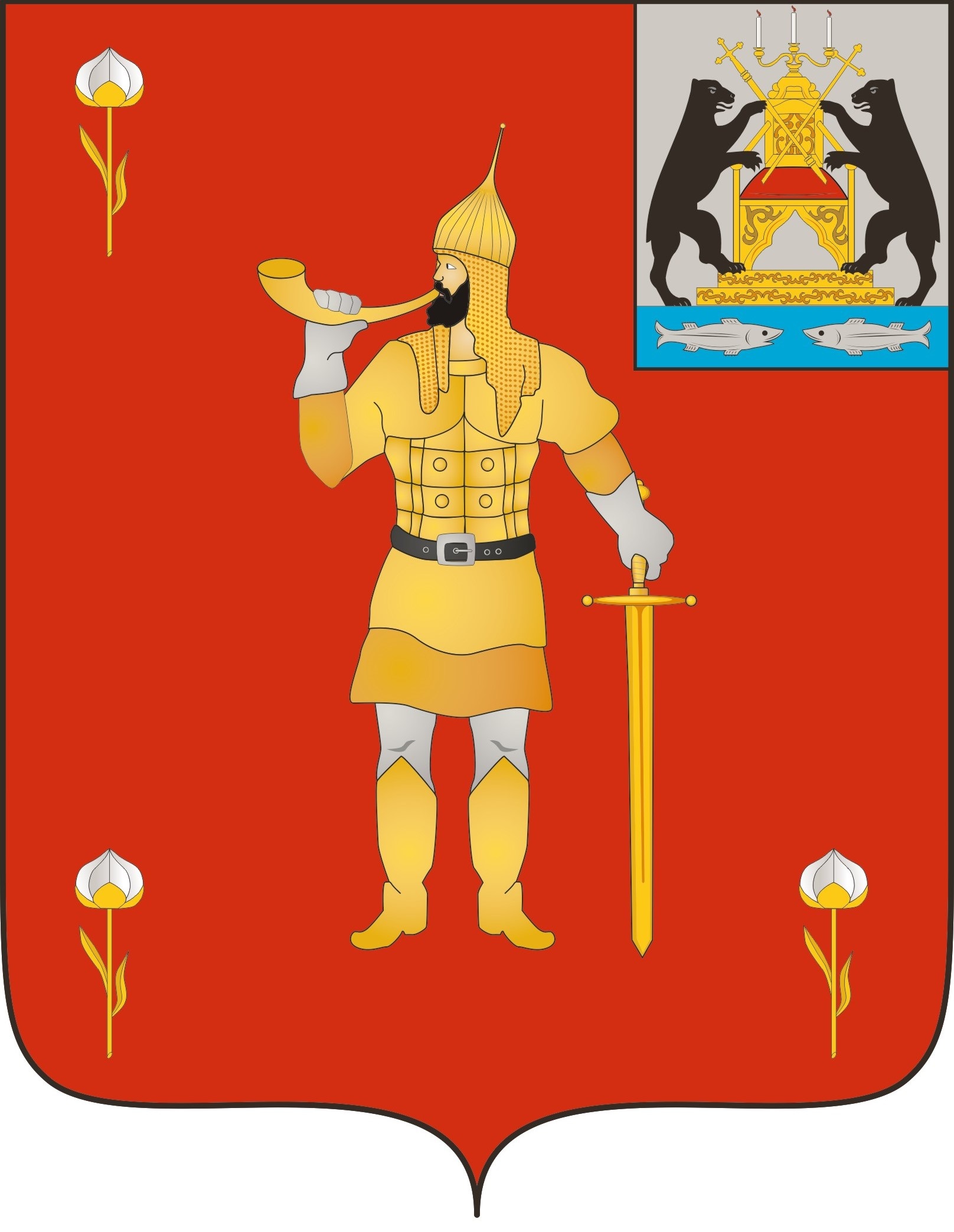 № п/пЦели, задачи муниципальной программы, наименование и единица измерения целевого показателяЗначение целевого показателя по годамЗначение целевого показателя по годамЗначение целевого показателя по годамЗначение целевого показателя по годамЗначение целевого показателя по годамЗначение целевого показателя по годам№ п/пЦели, задачи муниципальной программы, наименование и единица измерения целевого показателя202120222023202420252026123456781Цель 1. Эффективное владение, пользование и распоряжение муниципальным имуществом и земельными участками, находящимися в муниципальной собственности, в границах Волотовского муниципального округаЦель 1. Эффективное владение, пользование и распоряжение муниципальным имуществом и земельными участками, находящимися в муниципальной собственности, в границах Волотовского муниципального округаЦель 1. Эффективное владение, пользование и распоряжение муниципальным имуществом и земельными участками, находящимися в муниципальной собственности, в границах Волотовского муниципального округаЦель 1. Эффективное владение, пользование и распоряжение муниципальным имуществом и земельными участками, находящимися в муниципальной собственности, в границах Волотовского муниципального округаЦель 1. Эффективное владение, пользование и распоряжение муниципальным имуществом и земельными участками, находящимися в муниципальной собственности, в границах Волотовского муниципального округаЦель 1. Эффективное владение, пользование и распоряжение муниципальным имуществом и земельными участками, находящимися в муниципальной собственности, в границах Волотовского муниципального округаЦель 1. Эффективное владение, пользование и распоряжение муниципальным имуществом и земельными участками, находящимися в муниципальной собственности, в границах Волотовского муниципального округа1.1Задача 1. Эффективное владение, пользование и распоряжение муниципальным имуществомЗадача 1. Эффективное владение, пользование и распоряжение муниципальным имуществомЗадача 1. Эффективное владение, пользование и распоряжение муниципальным имуществомЗадача 1. Эффективное владение, пользование и распоряжение муниципальным имуществомЗадача 1. Эффективное владение, пользование и распоряжение муниципальным имуществомЗадача 1. Эффективное владение, пользование и распоряжение муниципальным имуществомЗадача 1. Эффективное владение, пользование и распоряжение муниципальным имуществом1.1.1Доходы от сдачи в аренду муниципального имущества (тыс. руб.)140,0108,0183,0250,0250,0250,01.1.2. Доходы от продажи муниципального имущества (тыс. руб.)303,1196,0243,0100,0100,0100,01.2.Задача 2. Формирование муниципальной собственностиЗадача 2. Формирование муниципальной собственностиЗадача 2. Формирование муниципальной собственностиЗадача 2. Формирование муниципальной собственностиЗадача 2. Формирование муниципальной собственностиЗадача 2. Формирование муниципальной собственностиЗадача 2. Формирование муниципальной собственности1.2.1.Постановка на учет бесхозяйных объектов (ед.)2522221.2.2. Регистрация права собственности на муниципальное имущество (ед.)51055551.3.Задача 3. Эффективное управление и распоряжение земельными участками, находящимися в муниципальной собственности, и земельными участками, государственная собственность на которые не разграничена в границах Волотовского муниципального округа.Задача 3. Эффективное управление и распоряжение земельными участками, находящимися в муниципальной собственности, и земельными участками, государственная собственность на которые не разграничена в границах Волотовского муниципального округа.Задача 3. Эффективное управление и распоряжение земельными участками, находящимися в муниципальной собственности, и земельными участками, государственная собственность на которые не разграничена в границах Волотовского муниципального округа.Задача 3. Эффективное управление и распоряжение земельными участками, находящимися в муниципальной собственности, и земельными участками, государственная собственность на которые не разграничена в границах Волотовского муниципального округа.Задача 3. Эффективное управление и распоряжение земельными участками, находящимися в муниципальной собственности, и земельными участками, государственная собственность на которые не разграничена в границах Волотовского муниципального округа.Задача 3. Эффективное управление и распоряжение земельными участками, находящимися в муниципальной собственности, и земельными участками, государственная собственность на которые не разграничена в границах Волотовского муниципального округа.Задача 3. Эффективное управление и распоряжение земельными участками, находящимися в муниципальной собственности, и земельными участками, государственная собственность на которые не разграничена в границах Волотовского муниципального округа.1.3.1.Доходы от сдачи в аренду земельных участков (тыс. руб.)848,9736,5689,4810,0810,0810,01.3.2.Доходы от продажи земельных участков (тыс. руб.)1821,61003,1600,3300,0300,0300,01.3.3.Регистрация права муниципальной собственности на земельные участки (ед.)9112222»ГодИсточник финансированияИсточник финансированияИсточник финансированияИсточник финансированияИсточник финансированияГодОбластной бюджетФедеральный бюджетМестные бюджетыВнебюджетные источникиВсего1234562021--794,88251-794,882512022--527,62090-527,62090202341,48468176,85572615,72030-834,060702024--168,90000-168,900002025--83,10000-83,100002026--335,00000-335,00000ВСЕГО41,48468176,855722525,223712743,56411»№п/пНаименование мероприятияНаименование мероприятияИсполнительСрок реалии-зацииЦелевой показатель (№ целевого показателя из паспорта муниципальной программы)Источник финансированияОбъем финансирования по годам (тыс. руб.)Объем финансирования по годам (тыс. руб.)Объем финансирования по годам (тыс. руб.)Объем финансирования по годам (тыс. руб.)Объем финансирования по годам (тыс. руб.)Объем финансирования по годам (тыс. руб.)Объем финансирования по годам (тыс. руб.)Объем финансирования по годам (тыс. руб.)№п/пНаименование мероприятияНаименование мероприятияИсполнительСрок реалии-зацииЦелевой показатель (№ целевого показателя из паспорта муниципальной программы)Источник финансирования20212022202320242024202520252026122345678910101111121. Эффективное владение, пользование и распоряжение муниципальным имуществом, находящимся в муниципальной собственности Волотовского муниципального округаЭффективное владение, пользование и распоряжение муниципальным имуществом, находящимся в муниципальной собственности Волотовского муниципального округаЭффективное владение, пользование и распоряжение муниципальным имуществом, находящимся в муниципальной собственности Волотовского муниципального округаЭффективное владение, пользование и распоряжение муниципальным имуществом, находящимся в муниципальной собственности Волотовского муниципального округаЭффективное владение, пользование и распоряжение муниципальным имуществом, находящимся в муниципальной собственности Волотовского муниципального округаЭффективное владение, пользование и распоряжение муниципальным имуществом, находящимся в муниципальной собственности Волотовского муниципального округаЭффективное владение, пользование и распоряжение муниципальным имуществом, находящимся в муниципальной собственности Волотовского муниципального округаЭффективное владение, пользование и распоряжение муниципальным имуществом, находящимся в муниципальной собственности Волотовского муниципального округаЭффективное владение, пользование и распоряжение муниципальным имуществом, находящимся в муниципальной собственности Волотовского муниципального округаЭффективное владение, пользование и распоряжение муниципальным имуществом, находящимся в муниципальной собственности Волотовского муниципального округаЭффективное владение, пользование и распоряжение муниципальным имуществом, находящимся в муниципальной собственности Волотовского муниципального округаЭффективное владение, пользование и распоряжение муниципальным имуществом, находящимся в муниципальной собственности Волотовского муниципального округаЭффективное владение, пользование и распоряжение муниципальным имуществом, находящимся в муниципальной собственности Волотовского муниципального округаЭффективное владение, пользование и распоряжение муниципальным имуществом, находящимся в муниципальной собственности Волотовского муниципального округа1.1Проведение технической паспортизации объектов недвижимостикомитеткомитет. - .1.1.11.1.2.Местный бюджет34,6500014,8500049,8200049,8200030,0000030,0000020,0000030,000001.2Подготовка актов обследования объектов недвижимостикомитеткомитет. - .Местный бюджет8,500003,000008,400008,400000,000000,000000,000005,000001.3Подготовка проектов организации работ по сносу Подготовка результатов и материалов обследованиякомитеткомитет. - .Местный бюджет25,000000,000000,000000,000000,000000,000000,000000,000001.4Определение рыночной стоимости муниципального имуществакомитеткомитет. - .1.1.1.1.2.1.Местный бюджет23,8300054,8330012,0000012,0000020,0000020,000005,0000030,000001.5Техническое обслуживание газораспределительных сетейкомитеткомитет. - .1.1.1.1.3.1Местный бюджет116,71630207,12000228,27030228,270300,000000,000000,00000200,000001.6Установление и внесение в ЕГРН охранных зонкомитеткомитет. - .Местный бюджет0,000000,000000,000000,000000,000000,000000,000000,000001.7Обеспечение уплаты взносов за содержание и ремонт жилых помещений, находящихся в муниципальной собственности и коммунальные услуги за помещения, находящихся в муниципальной собственностикомитеткомитет. - .1.1.1.1.4.1Местный бюджет38,4060119,180900,000000,000000,000000,000000,0000015,000001.8.Оплата налога на добавленную стоимость с реализации муниципального имущества казныкомитеткомитет. - .Местный бюджет48,1950032,6670040,5000040,500000,000000,000000,000000,000001.9Оплата задолженности по наследуемому имуществукомитеткомитет. - .Местный бюджет87,592000,000000,000000,000000,000000,000000,000000,000001.10Оплата расходов по уплате государственной пошлины по решению судакомитеткомитет. - .Местный бюджет7,995440,000000,000000,000000,000000,000000,000000,000002.Формирование муниципальной собственностиФормирование муниципальной собственностиФормирование муниципальной собственностиФормирование муниципальной собственностиФормирование муниципальной собственностиФормирование муниципальной собственностиФормирование муниципальной собственностиФормирование муниципальной собственностиФормирование муниципальной собственностиФормирование муниципальной собственностиФормирование муниципальной собственностиФормирование муниципальной собственностиФормирование муниципальной собственностиФормирование муниципальной собственности2.1.Проведение технической паспортизации объектов недвижимости, подготовка технических планов объектов недвижимостиПроведение технической паспортизации объектов недвижимости, подготовка технических планов объектов недвижимостикомитет. - .1.2.1.1.2.2.Местный бюджет9,9000019,8000044,8380044,8380018,9000018,900008,1000015,000003Эффективное управление и распоряжение земельными участками, находящимися в муниципальной собственности, и земельными участками, государственная собственность на которые не разграничена в границах Волотовского муниципального округаЭффективное управление и распоряжение земельными участками, находящимися в муниципальной собственности, и земельными участками, государственная собственность на которые не разграничена в границах Волотовского муниципального округаЭффективное управление и распоряжение земельными участками, находящимися в муниципальной собственности, и земельными участками, государственная собственность на которые не разграничена в границах Волотовского муниципального округаЭффективное управление и распоряжение земельными участками, находящимися в муниципальной собственности, и земельными участками, государственная собственность на которые не разграничена в границах Волотовского муниципального округаЭффективное управление и распоряжение земельными участками, находящимися в муниципальной собственности, и земельными участками, государственная собственность на которые не разграничена в границах Волотовского муниципального округаЭффективное управление и распоряжение земельными участками, находящимися в муниципальной собственности, и земельными участками, государственная собственность на которые не разграничена в границах Волотовского муниципального округаЭффективное управление и распоряжение земельными участками, находящимися в муниципальной собственности, и земельными участками, государственная собственность на которые не разграничена в границах Волотовского муниципального округаЭффективное управление и распоряжение земельными участками, находящимися в муниципальной собственности, и земельными участками, государственная собственность на которые не разграничена в границах Волотовского муниципального округаЭффективное управление и распоряжение земельными участками, находящимися в муниципальной собственности, и земельными участками, государственная собственность на которые не разграничена в границах Волотовского муниципального округаЭффективное управление и распоряжение земельными участками, находящимися в муниципальной собственности, и земельными участками, государственная собственность на которые не разграничена в границах Волотовского муниципального округаЭффективное управление и распоряжение земельными участками, находящимися в муниципальной собственности, и земельными участками, государственная собственность на которые не разграничена в границах Волотовского муниципального округаЭффективное управление и распоряжение земельными участками, находящимися в муниципальной собственности, и земельными участками, государственная собственность на которые не разграничена в границах Волотовского муниципального округаЭффективное управление и распоряжение земельными участками, находящимися в муниципальной собственности, и земельными участками, государственная собственность на которые не разграничена в границах Волотовского муниципального округаЭффективное управление и распоряжение земельными участками, находящимися в муниципальной собственности, и земельными участками, государственная собственность на которые не разграничена в границах Волотовского муниципального округа3.1Проведение кадастровых работ по формированию земельных участковПроведение кадастровых работ по формированию земельных участковкомитет. - .1.3.1.1.3.2.1.3.3.Местный бюджет275,19776142,17000204,40040204,4004080,0000080,0000040,0000020,000003.2 Определение рыночной стоимости земельных участковОпределение рыночной стоимости земельных участковкомитет. - .1.3.1.1.3.2.Местный бюджет31,0000034,0000016,0000016,0000020,0000020,0000010,0000020,000003.3Подготовка отчета о проведении инженерно-геологических изысканий согласно техническому заданиюПодготовка отчета о проведении инженерно-геологических изысканий согласно техническому заданиюкомитет. - .Местный бюджет40,000000,000000,000000,000000,000000,000000,000000,000003.4Топографическая съемка земельного участкаТопографическая съемка земельного участкакомитет. - .Местный бюджет47,900000,000000,000000,000000,000000,000000,000000,000003.5Подготовка проекта межевания земельного участка из земель сельскохозяйственного назначения, и проведение кадастровых работПодготовка проекта межевания земельного участка из земель сельскохозяйственного назначения, и проведение кадастровых работкомитет. - .Федеральный бюджет0,000000,00000176,85572176,855720,000000,000000,000000,000003.5Подготовка проекта межевания земельного участка из земель сельскохозяйственного назначения, и проведение кадастровых работПодготовка проекта межевания земельного участка из земель сельскохозяйственного назначения, и проведение кадастровых работкомитет. - .Областной бюджет 0,000000,0000041,4846841,484680,000000,000000,000000,000003.5Подготовка проекта межевания земельного участка из земель сельскохозяйственного назначения, и проведение кадастровых работПодготовка проекта межевания земельного участка из земель сельскохозяйственного назначения, и проведение кадастровых работкомитет. - .Местный бюджет0,000000,0000011,4916011,491600,000000,000000,000000,00000»Прогноз социально-экономического развития Волотовского муниципального округа Новгородской области на 2024-2026 годыПрогноз социально-экономического развития Волотовского муниципального округа Новгородской области на 2024-2026 годыПрогноз социально-экономического развития Волотовского муниципального округа Новгородской области на 2024-2026 годыПрогноз социально-экономического развития Волотовского муниципального округа Новгородской области на 2024-2026 годыПрогноз социально-экономического развития Волотовского муниципального округа Новгородской области на 2024-2026 годыПрогноз социально-экономического развития Волотовского муниципального округа Новгородской области на 2024-2026 годыПрогноз социально-экономического развития Волотовского муниципального округа Новгородской области на 2024-2026 годыПрогноз социально-экономического развития Волотовского муниципального округа Новгородской области на 2024-2026 годыПрогноз социально-экономического развития Волотовского муниципального округа Новгородской области на 2024-2026 годыПрогноз социально-экономического развития Волотовского муниципального округа Новгородской области на 2024-2026 годыПрогноз социально-экономического развития Волотовского муниципального округа Новгородской области на 2024-2026 годыПрогноз социально-экономического развития Волотовского муниципального округа Новгородской области на 2024-2026 годыПоказатели Единица измеренияотчет *отчет *оценка показателяпрогнозпрогнозпрогнозпрогнозпрогнозпрогнозПоказатели Единица измерения202120222023202420242025202520262026Показатели Единица измерения202120222023консервативныйбазовыйконсервативныйбазовыйконсервативныйбазовыйПоказатели Единица измерения2021202220231 вариант2 вариант1 вариант2 вариант1 вариант2 вариантНаселение 1)1.1Численность населения (в среднегодовом исчислении)тыс. чел.4,44,174,14,34,34,34,34,34,31.2Численность населения (на 1 января года, следующего за отчетным)тыс. чел.4,34,144,34,34,34,34,34,31.3Численность населения трудоспособного возраста (на 1 января года, следующего за отчетным)тыс. чел.2,22,122,152,152,152,152,152,151.4Численность населения старше трудоспособного возраста (на 1 января года, следующего за отчетным)тыс. чел.1,51,61,61,451,451,451,451,451,451.5Ожидаемая продолжительность жизни при рождениичисло лет---------1.6Общий коэффициент рождаемостичисло родившихся живыми на 1000 человек населения5,45,25,14,84,84,74,74,64,61.7Суммарный коэффициент рождаемостичисло детей на 1 женщину--------1.8Общий коэффициент смертностичисло умерших на 1000 человек населения18,319,217,818,318,317,117,117,117,11.9Коэффициент естественного прироста населенияна 1000 человек населения-10,7-10,2-10-10,3-10,3-10,3-10,3-10,3-10,31.10Миграционный прирост (убыль)тыс. чел.-0,1-0,05-0,05-0,05-0,05-0,05-0,05-0,05-0,05Валовой региональный продукт2.1Валовой региональный продуктмлн руб.393,0354,0372,0377,0380,0382,0388,0387,0396,02.2Индекс физического объема валового регионального продуктав % к предыдущему году103,295,8102,6101,4102,3101,5102,3101,5102,22.3Индекс-дефлятор объема валового регионального продуктав % к предыдущему году116,5116,6103,9105,7105,9102,4103,5103,7103,7Промышленное производство3.1Объем отгруженных товаров собственного производства, выполненных работ и услуг собственными силамимлн руб.---------3.2Индекс промышленного производства% к предыдущему году в сопоставимых ценах---------Индексы производства по видам экономической деятельности---------3.3Добыча полезных ископаемых (раздел B)% к предыдущему году в сопоставимых ценах---------3.4Добыча угля (05)% к предыдущему году в сопоставимых ценах---------3.5Добыча сырой нефти и природного газа (06)% к предыдущему году в сопоставимых ценах---------3.6Добыча металлических руд (07)% к предыдущему году в сопоставимых ценах---------3.7Добыча прочих полезных ископаемых (08)% к предыдущему году в сопоставимых ценах---------3.8Предоставление услуг в области добычи полезных ископаемых (09)% к предыдущему году в сопоставимых ценах---------3.9Обрабатывающие производства (раздел C)% к предыдущему году в сопоставимых ценах101,0101,0100,1101,0102,6101,9102,2102,0102,33.10Производство пищевых продуктов (10)% к предыдущему году в сопоставимых ценах101,0101,0100,1101,0102,6101,9102,2102,0102,33.11Производство напитков (11)% к предыдущему году в сопоставимых ценах---------3.12Производство табачных изделий (12)% к предыдущему году в сопоставимых ценах---------3.13Производство текстильных изделий (13)% к предыдущему году в сопоставимых ценах---------3.14Производство одежды (14)% к предыдущему году в сопоставимых ценах95,595,095,599,0102,6101,6102,2102,0102,33.15Производство кожи и изделий из кожи (15)% к предыдущему году в сопоставимых ценах---------3.16Обработка древесины и производство изделий из дерева и пробки, кроме мебели, производство изделий из соломки и материалов для плетения (16)% к предыдущему году в сопоставимых ценах101,0101,0101,090,290,1100,2100,1100,2100,13.17Производство бумаги и бумажных изделий (17)% к предыдущему году в сопоставимых ценах---------3.18Деятельность полиграфическая и копирование носителей информации (18)% к предыдущему году в сопоставимых ценах---------3.19Производство кокса и нефтепродуктов (19)% к предыдущему году в сопоставимых ценах---------3.20Производство химических веществ и химических продуктов (20)% к предыдущему году в сопоставимых ценах---------3.21Производство лекарственных средств и материалов, применяемых в медицинских целях (21)% к предыдущему году в сопоставимых ценах---------3.22Производство резиновых и пластмассовых изделий (22)% к предыдущему году в сопоставимых ценах---------3.23Производство прочей неметаллической минеральной продукции (23)% к предыдущему году в сопоставимых ценах---------3.24Производство металлургическое (24)% к предыдущему году в сопоставимых ценах---------3.25Производство готовых металлических изделий, кроме машин и оборудования (25)% к предыдущему году в сопоставимых ценах---------3.26Производство компьютеров, электронных и оптических изделий (26)% к предыдущему году в сопоставимых ценах---------3.27Производство электрического оборудования (27)% к предыдущему году в сопоставимых ценах---------3.28Производство машин и оборудования, не включенных в другие группировки (28)% к предыдущему году в сопоставимых ценах---------3.29Производство автотранспортных средств, прицепов и
полуприцепов (29)% к предыдущему году в сопоставимых ценах---------3.30Производство прочих транспортных средств и оборудования (30)% к предыдущему году в сопоставимых ценах---------3.31Производство мебели (31)% к предыдущему году в сопоставимых ценах---------3.32Производство прочих готовых изделий (32)% к предыдущему году в сопоставимых ценах---------3.33Ремонт и монтаж машин и оборудования (33)% к предыдущему году в сопоставимых ценах---------3.34Обеспечение электрической энергией, газом и паром; кондиционирование воздуха (раздел D)% к предыдущему году в сопоставимых ценах---------3.35Водоснабжение; водоотведение, организация сбора и утилизации отходов, деятельность по ликвидации загрязнений (раздел E)% к предыдущему году в сопоставимых ценах105,0104,0104,5104,5105,0105,0105,5105,5106,03.36Потребление электроэнергиимлн кВт.ч---------3.37Средние тарифы на электроэнергию, отпущенную различным категориям потребителейруб./тыс.кВт.ч---------3.38Индекс тарифов на электроэнергию, отпущенную различным категориям потребителейза период с начала года к соотв. периоду
предыдущего года, %---------Сельское хозяйство4.1Продукция сельского хозяйствамлн руб.947,11 117,51 218,01 260,01 254,01 304,01 303,01 304,01 303,04.2Индекс производства продукции сельского хозяйства% к предыдущему году в сопоставимых ценах114,8118,0109,0104,6104,2104,0103,9104,0103,94.3Продукция растениеводствамлн руб.263,8311,0339,0350,0365,0364,0379,0364,0379,04.4Индекс производства продукции растениеводства% к предыдущему году в сопоставимых ценах121,0118,0109,0104,6104,2104,0103,9104,0103,94.5Продукция животноводствамлн руб.683,3806,0878,0908,0946,0944,0983,0944,0983,04.6Индекс производства продукции животноводства% к предыдущему году в сопоставимых ценах112,5118,0109,0104,6104,2104,0103,9104,0103,9Строительство5.1Объем работ, выполненных по виду деятельности "Строительство"в ценах соответствующих лет; млн руб.2,32,02,22,32,32,42,42,42,45.2Индекс физического объема работ, выполненных по виду деятельности "Строительство"% к предыдущему году в сопоставимых ценах98,596,096,597,097,097,597,597,597,55.3Индекс-дефлятор по виду деятельности "Строительство"% г/г100,098,6100,0100,0100,0100,0100,0100,0100,05.4Ввод в действие жилых домовтыс. кв. м общей площади0,50,40,40,40,40,40,40,40,4Торговля и услуги населению6.1Индекс потребительских цен на товары и услуги, на конец года% к декабрю
предыдущего года---------6.2Индекс потребительских цен на товары и услуги, в среднем за год% г/г---------6.3Оборот розничной торговлимлн рублей328,0330,0340,0345,0350,0350,0355,0350,0355,06.4Индекс физического объема оборота розничной торговли% к предыдущему году в сопоставимых ценах107,390,4100,3102,6103,6102,0103,4102,1103,56.5Индекс-дефлятор оборота розничной торговли% г/г108,0118,7108,7108,0108,6103,7104,2104,1104,26.6Объем платных услуг населениюмлн рублей7,88,08,18,18,28,18,28,18,26.7Индекс физического объема платных услуг населению% к предыдущему году в сопоставимых ценах104,0102,0101,0101,9102,9101,7102,4101,7102,56.8Индекс-дефлятор объема платных услуг населению% г/г104,3109,9106,1106,6105,7105,7104,9104,3104,6Внешнеэкономическая деятельность7.1Экспорт товаровмлн долл. США---------7.2Импорт товаровмлн долл. США---------Страны дальнего зарубежья---------7.3Экспорт товаров - всегомлн долл. США---------7.4Экспорт ТЭКмлн долл. США---------7.5Импорт товаров - всегомлн долл. США---------Государства - участники СНГ---------7.6Экспорт товаров - всегомлн долл. США---------7.7Импорт товаров - всегомлн долл. США---------Малое и среднее предпринимательство, включая микропредприятия8.1Количество малых и средних предприятий, включая микропредприятия (на конец года)единиц5862646666686868688.2Среднесписочная численность работников на предприятиях малого и среднего предпринимательства (включая микропредприятия) (без внешних совместителей)тыс. чел.0,50,50,50,50,50,50,50,50,58.3Оборот малых и средних предприятий, включая микропредприятиямлрд руб.0,0030,0030,0030,0030,0030,0030,0030,0030,003Инвестиции9.1Инвестиции в основной капиталмлн рублей180,159,985,085,285,485,485,685,685,89.2Индекс физического объема инвестиций в основной капитал% к предыдущему году в сопоставимых ценах2,4 р100,02,5 р100,2100,4100,2100,2100,2100,29.3Индекс-дефлятор инвестиций в основной капитал% г/г105,6107,0105,7105,3104,4104,8104,6104,69.4Удельный вес инвестиций в основной капитал в валовом региональном продукте%---------Инвестиции в основной капитал по источникам финансирования (без субъектов малого и среднего предпринимательства и объема инвестиций, не наблюдаемых прямыми статистическими методами)180,159,985,085,285,485,485,685,685,89.5Собственные средствамлн рублей174,140,372,572,772,772,572,672,672,69.6Привлеченные средства, из них:млн рублей6,019,612,512,512,712,913,013,013,09.6.1кредиты банков, в том числе:млн рублей0,00,00,00,00,00,00,00,00,09.6.1.1кредиты иностранных банковмлн рублей0,00,00,00,00,00,00,00,00,09.6.2заемные средства других организациймлн рублей0,00,00,00,00,00,00,00,00,09.6.3бюджетные средства, в том числе:млн рублей5,511,912,512,512,712,913,013,013,09.6.3.1федеральный бюджетмлн рублей3,44,25,55,55,55,55,55,55,59.6.3.2бюджеты субъектов Российской Федерациимлн рублей1,22,07,07,07,27,47,57,57,59.6.3.3из местных бюджетовмлн рублей0,95,70,00,00,00,00,00,00,09.6.4прочиемлн рублей0,57,70,00,00,00,00,00,00,0Консолидированный бюджет субъекта Российской Федерации10.1Доходы консолидированного бюджета субъекта
Российской Федерациимлн руб.178287,5227,2216,5-218,5-220,9-10.2Налоговые и неналоговые доходы, всегомлн руб.48,850,347,751,4-52,4-53,7-10.3Налоговые доходы консолидированного бюджета субъекта Российской Федерации всего, в том числе:млн руб.44,647,145,649,3-50,3-51,6-10.3.1налог на прибыль организациймлн руб.0000-0-0-10.3.2налог на доходы физических лицмлн руб.34,535,235,737,5-38,5-39,8-10.3.3налог на добычу полезных ископаемыхмлн руб.0000-0-0-10.3.4акцизымлн руб.2,42,82,42,8-2,8-2,8-10.3.5налог, взимаемый в связи с применением упрощенной системы налогообложениямлн руб.2,64,33,34,3-4,3-4,3-10.3.6налог на имущество физических лицмлн руб.0,50,50,50,5-0,5-0,5-10.3.7налог на имущество организациймлн руб.0000-0-0-10.3.8налог на игорный бизнесмлн руб.0000-0-0-10.3.9транспортный налогмлн руб.0000-0-0-10.3.10земельный налогмлн руб.3,83,73,23,7-3,7-3,7-10.4Неналоговые доходымлн руб.4,13,22,12,1-2,1-2,1-10.5Безвозмездные поступления всего, в том числемлн руб.129,2237,2179,4165,1-166,1-167,2-10.5.1субсидии из федерального бюджетамлн руб.36122,266,156,1-66,1-66,1-10.5.2субвенции из федерального бюджетамлн руб.37,737,838,638,6-38,6-38,6-10.5.3дотации из федерального бюджета, в том числе:млн руб.52,563,870,470,4-61,4-62,5-10.5.4дотации на выравнивание бюджетной обеспеченностимлн руб.50,363,870,470,4-61,4-62,5-10.6Расходы консолидированного бюджета субъекта Российской Федерации всего, в том числе по направлениям:млн руб.176,3282,2231,7216,5-218,5-220,9-10.6.1общегосударственные вопросымлн руб.38,338,844,439,3-41,8-43,8-10.6.2национальная оборонамлн руб.0,20,20,30,3-0,3-0,3-10.6.3национальная безопасность и правоохранительная деятельностьмлн руб.1,11,82,92,5-2,5-2,5-10.6.4национальная экономикамлн руб.17,621,221,211,7-12,1-12,3-10.6.5жилищно-коммунальное хозяйствомлн руб.16,12019,829-29-24-10.6.6охрана окружающей средымлн руб.00,200,2-0,2-0,2-10.6.7образованиемлн руб.61,6149,498,582,3-82,5-87,5-10.6.8культура, кинематографиямлн руб.32,237,732,138-36,8-37-10.6.9здравоохранениемлн руб.0000-0-0-10.6.10социальная политикамлн руб.5,587,88-8-8-10.6.11физическая культура и спортмлн руб.3,74,94,65,2-5,3-5,3-10.6.12средства массовой информациимлн руб.0000-0-0-10.6.13обслуживание государственного и муниципального долгамлн руб.0000-0-0-10.7Дефицит(-), профицит(+) консолидированного бюджета субъекта Российской Федерации, млн рублеймлн руб.1,75,34,55,3-5,3-5,3-10.8Государственный долг субъекта Российской Федерациимлн руб.0000-0-0-10.9Муниципальный долг муниципальных образований, входящих в состав субъекта Российской Федерациимлн руб.0,50,50,50,5-0,4-0,3-Денежные доходы населения11.1Реальные располагаемые денежные доходы населения% г/г103,093,298,9101,4102,7101,6102,6101,6102,611.2Прожиточный минимум в среднем на душу населения (в среднем за год), в том числе по основным социально-демографическим группам населения:руб./мес.11 408,012 401,014 088,015 525,015 453,016 915,016 923,018 583,018 670,011.2.1трудоспособного населенияруб./мес.12 378,013 517,015 356,016 922,016 844,018 437,018 446,020 255,020 350,011.2.2пенсионеровруб./мес.9 447,010 665,012 116,013 352,013 290,014 547,014 554,015 981,016 056,011.2.3детейруб./мес.11 380,012 029,013 665,015 059,014 989,016 408,016 415,018 026,018 110,011.6Численность населения с денежными доходами 
ниже границы бедности 2) %0,00,00,00,00,00,00,00,00,0Труд и занятость12.1Численность рабочей силытыс. человек2,2772,2312,2302,1872,1872,0882,0882,0882,08812.2Численность трудовых ресурсов – всего, в том числе:тыс. человек0,4260,4170,4080,3950,4000,3930,4000,3900,40012.2.1трудоспособное население в трудоспособном возрастетыс. человек0,4260,4170,4080,3950,4000,3930,4000,3900,40012.2.2иностранные трудовые мигрантытыс. человек---------12.2.3численность лиц старше трудоспособного возраста и подростков, занятых в экономике, в том числе:тыс. человек---------12.2.3.1пенсионеры старше трудоспособного возрастатыс. человек---------12.2.3.2подростки моложе трудоспособного возрастатыс. человек---------12.3Численность занятых в экономике – всего, в том числе по разделам ОКВЭД:тыс. человек0,500,500,500,500,500,500,500,500,5012.3.1сельское, лесное хозяйство, охота, рыболовство и рыбоводствотыс. человек0,100,100,100,100,100,100,100,100,1012.3.2добыча полезных ископаемыхтыс. человек---------12.3.3обрабатывающие производстватыс. человек0,0100,0100,0100,0100,0100,0100,0100,0100,01012.3.4обеспечение электрической энергией, газом и паром; кондиционирование воздухатыс. человек---------12.3.5водоснабжение; водоотведение, организация сбора и утилизации отходов, деятельность по ликвидации загрязненийтыс. человек---------12.3.6строительствотыс. человек---------12.3.7торговля оптовая и розничная; ремонт автотранспортных средств и мотоцикловтыс. человек0,200,200,200,200,200,200,200,200,2012.3.8транспортировка и хранениетыс. человек0,0080,0080,0080,0080,0080,0080,0080,0080,00812.3.9деятельность гостиниц и предприятий общественного питаниятыс. человек0,0020,0020,0020,0020,0020,0020,0020,0020,00212.3.10деятельность в области информации и связитыс. человек---------12.3.11деятельность финансовая и страховаятыс. человек---------12.3.12деятельность по операциям с недвижимым имуществомтыс. человек---------12.3.13деятельность профессиональная, научная и техническаятыс. человек---------12.3.14деятельность административная и сопутствующие дополнительные услугитыс. человек---------12.3.15государственное управление и обеспечение военной безопасности; социальное обеспечениетыс. человек---------12.3.16образованиетыс. человек---------12.3.17деятельность в области здравоохранения и социальных услугтыс. человек---------12.3.18деятельность в области культуры, спорта, организации досуга и развлеченийтыс. человек---------12.3.19прочие виды экономической деятельноститыс. человек0,180,180,180,180,180,180,180,180,1812.4Численность населения в трудоспособном возрасте, не занятого в экономике – всего, в том числе:тыс. человек---------12.4.1численность учащихся трудоспособного возраста, обучающихся с отрывом от производстватыс. человек---------12.4.2численность безработных, зарегистрированных в органах службы занятоститыс. человек---------12.4.3численность прочих категорий населения в трудоспособном возрасте, не занятого в экономикетыс. человек---------12.5Номинальная начисленная среднемесячная заработная плата работников организацийрублей31 217,432 554,737 901,041 577,041 615,043 863,044 444,046 275,047 288,012.6Темп роста номинальной начисленной среднемесячной заработной платы работников организаций% г/г113,0103,0118,0109,7109,8105,5106,8105,5106,412.7Среднемесячная начисленная заработная плата наемных работников в организациях, у индивидуальных предпринимателей и физических лиц (среднемесячный доход от трудовой деятельности)рублей27 512,129 866,030 500,032 574,032 909,534 658,735 213,136 876,837 537,112.8Темп роста среднемесячной начисленной заработной платы наемных работников в организациях, у индивидуальных предпринимателей и физических лиц (среднемесячный доход от трудовой деятельности)% г/г103,0108,5102,1106,8107,9106,4107,0106,4106,612.9Реальная заработная плата работников организаций% г/г113,0100,3106,0101,4102,7101,5102,6101,5102,312.10Индекс производительности трудав % к предыдущему году---------12.11Уровень безработицы (по методологии МОТ)% к раб. силе---------12.12Уровень зарегистрированной безработицы (на конец года)%1,21,20,81,00,81,00,81,00,812.13Общая численность безработных (по методологии МОТ)тыс. чел.0,020,020,020,020,020,020,020,020,0212.14Численность безработных, зарегистрированных в государственных учреждениях службы занятости населения (на конец года)тыс. чел.0,0260,0220,0240,0300,0270,0300,0270,0300,02712.15Фонд заработной платы работников организациймлн руб.228,2231,3261,0287,0289,0305,0310,0322,0332,012.16Темп роста фонда заработной платы работников организаций% г/г102,0102,1113,0110,3111,0106,5107,3105,9107,3Примечание:Примечание:Примечание:Примечание:Примечание:Примечание:Примечание:Примечание:Примечание:Примечание:Примечание:Примечание:* Используются фактические статистические данные, которые разрабатываются субъектами официального статистического учета.
1) Численность населения, численность населения по возрастным группам (на 1 января года, следующего за отчетным) за 2021 год, демографические показатели за 2022 год представлены с учетом итогов Всероссийской переписи населения 2020 года.
2) В соответствии с постановлением Правительства Российской Федерации от 26 ноября 2021 г. № 2049, начиная с 1 января 2021 года, формируется показатель "Численность населения с денежными доходами ниже границы бедности" (до 2020 года включительно - "Численность населения с денежными доходами ниже величины прожиточного минимума").* Используются фактические статистические данные, которые разрабатываются субъектами официального статистического учета.
1) Численность населения, численность населения по возрастным группам (на 1 января года, следующего за отчетным) за 2021 год, демографические показатели за 2022 год представлены с учетом итогов Всероссийской переписи населения 2020 года.
2) В соответствии с постановлением Правительства Российской Федерации от 26 ноября 2021 г. № 2049, начиная с 1 января 2021 года, формируется показатель "Численность населения с денежными доходами ниже границы бедности" (до 2020 года включительно - "Численность населения с денежными доходами ниже величины прожиточного минимума").* Используются фактические статистические данные, которые разрабатываются субъектами официального статистического учета.
1) Численность населения, численность населения по возрастным группам (на 1 января года, следующего за отчетным) за 2021 год, демографические показатели за 2022 год представлены с учетом итогов Всероссийской переписи населения 2020 года.
2) В соответствии с постановлением Правительства Российской Федерации от 26 ноября 2021 г. № 2049, начиная с 1 января 2021 года, формируется показатель "Численность населения с денежными доходами ниже границы бедности" (до 2020 года включительно - "Численность населения с денежными доходами ниже величины прожиточного минимума").* Используются фактические статистические данные, которые разрабатываются субъектами официального статистического учета.
1) Численность населения, численность населения по возрастным группам (на 1 января года, следующего за отчетным) за 2021 год, демографические показатели за 2022 год представлены с учетом итогов Всероссийской переписи населения 2020 года.
2) В соответствии с постановлением Правительства Российской Федерации от 26 ноября 2021 г. № 2049, начиная с 1 января 2021 года, формируется показатель "Численность населения с денежными доходами ниже границы бедности" (до 2020 года включительно - "Численность населения с денежными доходами ниже величины прожиточного минимума").* Используются фактические статистические данные, которые разрабатываются субъектами официального статистического учета.
1) Численность населения, численность населения по возрастным группам (на 1 января года, следующего за отчетным) за 2021 год, демографические показатели за 2022 год представлены с учетом итогов Всероссийской переписи населения 2020 года.
2) В соответствии с постановлением Правительства Российской Федерации от 26 ноября 2021 г. № 2049, начиная с 1 января 2021 года, формируется показатель "Численность населения с денежными доходами ниже границы бедности" (до 2020 года включительно - "Численность населения с денежными доходами ниже величины прожиточного минимума").* Используются фактические статистические данные, которые разрабатываются субъектами официального статистического учета.
1) Численность населения, численность населения по возрастным группам (на 1 января года, следующего за отчетным) за 2021 год, демографические показатели за 2022 год представлены с учетом итогов Всероссийской переписи населения 2020 года.
2) В соответствии с постановлением Правительства Российской Федерации от 26 ноября 2021 г. № 2049, начиная с 1 января 2021 года, формируется показатель "Численность населения с денежными доходами ниже границы бедности" (до 2020 года включительно - "Численность населения с денежными доходами ниже величины прожиточного минимума").* Используются фактические статистические данные, которые разрабатываются субъектами официального статистического учета.
1) Численность населения, численность населения по возрастным группам (на 1 января года, следующего за отчетным) за 2021 год, демографические показатели за 2022 год представлены с учетом итогов Всероссийской переписи населения 2020 года.
2) В соответствии с постановлением Правительства Российской Федерации от 26 ноября 2021 г. № 2049, начиная с 1 января 2021 года, формируется показатель "Численность населения с денежными доходами ниже границы бедности" (до 2020 года включительно - "Численность населения с денежными доходами ниже величины прожиточного минимума").* Используются фактические статистические данные, которые разрабатываются субъектами официального статистического учета.
1) Численность населения, численность населения по возрастным группам (на 1 января года, следующего за отчетным) за 2021 год, демографические показатели за 2022 год представлены с учетом итогов Всероссийской переписи населения 2020 года.
2) В соответствии с постановлением Правительства Российской Федерации от 26 ноября 2021 г. № 2049, начиная с 1 января 2021 года, формируется показатель "Численность населения с денежными доходами ниже границы бедности" (до 2020 года включительно - "Численность населения с денежными доходами ниже величины прожиточного минимума").* Используются фактические статистические данные, которые разрабатываются субъектами официального статистического учета.
1) Численность населения, численность населения по возрастным группам (на 1 января года, следующего за отчетным) за 2021 год, демографические показатели за 2022 год представлены с учетом итогов Всероссийской переписи населения 2020 года.
2) В соответствии с постановлением Правительства Российской Федерации от 26 ноября 2021 г. № 2049, начиная с 1 января 2021 года, формируется показатель "Численность населения с денежными доходами ниже границы бедности" (до 2020 года включительно - "Численность населения с денежными доходами ниже величины прожиточного минимума").* Используются фактические статистические данные, которые разрабатываются субъектами официального статистического учета.
1) Численность населения, численность населения по возрастным группам (на 1 января года, следующего за отчетным) за 2021 год, демографические показатели за 2022 год представлены с учетом итогов Всероссийской переписи населения 2020 года.
2) В соответствии с постановлением Правительства Российской Федерации от 26 ноября 2021 г. № 2049, начиная с 1 января 2021 года, формируется показатель "Численность населения с денежными доходами ниже границы бедности" (до 2020 года включительно - "Численность населения с денежными доходами ниже величины прожиточного минимума").* Используются фактические статистические данные, которые разрабатываются субъектами официального статистического учета.
1) Численность населения, численность населения по возрастным группам (на 1 января года, следующего за отчетным) за 2021 год, демографические показатели за 2022 год представлены с учетом итогов Всероссийской переписи населения 2020 года.
2) В соответствии с постановлением Правительства Российской Федерации от 26 ноября 2021 г. № 2049, начиная с 1 января 2021 года, формируется показатель "Численность населения с денежными доходами ниже границы бедности" (до 2020 года включительно - "Численность населения с денежными доходами ниже величины прожиточного минимума").* Используются фактические статистические данные, которые разрабатываются субъектами официального статистического учета.
1) Численность населения, численность населения по возрастным группам (на 1 января года, следующего за отчетным) за 2021 год, демографические показатели за 2022 год представлены с учетом итогов Всероссийской переписи населения 2020 года.
2) В соответствии с постановлением Правительства Российской Федерации от 26 ноября 2021 г. № 2049, начиная с 1 января 2021 года, формируется показатель "Численность населения с денежными доходами ниже границы бедности" (до 2020 года включительно - "Численность населения с денежными доходами ниже величины прожиточного минимума").Лыжов Александр ИвановичФедоров Сергей ВладимировичГлава Волотовского муниципального округа, руководитель рабочей группы;Первый заместитель Главы Администрации, заместитель руководителя рабочей группы;Александрова Алена ВикторовнаГлавный служащий комитета финансов Администрации, секретарь рабочей группы;Члены рабочей группы:Кириллова Нина ВладимировнаПредседатель комитета финансов Администрации, заместитель руководителя рабочей группы;Алексеева Татьяна АлексеевнаВедущий специалист - эксперт клиентской службы в Волотовском районе; Большакова Наталья ГеннадьевнаРуководитель клиентской службы в Волотовском районе (на правах группы); Шманова Марина ИвановнаИнженер ГУ Старорусское лесничество (по согласованию);Смирнов Александр ВалерьевичЗаместитель руководителя УФНС России по Новгородской области (в части работы с задолженностью (по согласованию);Тараканова Наталья СергеевнаЗаместитель руководителя УФНС России по Новгородской области в части работы по снижению неформальной занятости (по согласованию);Потоцкая Анастасия НиколаевнаНачальник отдела судебных приставов Солецкого, Волотовского и Шимского района;Петров Александр СеменовичНачальник пункта полиции по Волотовскому району МО МВД России «Шимский»;Петрова Татьяна АлексеевнаПредседатель комитета экономики и сельского хозяйства Администрации;Щинова Екатерина ВладимировнаПредседатель комитета по управлению муниципальным имуществом и земельным вопросам Администрации;Горозда Вера ПетровнаНачальник отдела центра занятости населения отдела занятости населения Волотовского района;Матвеева Ирина НиколаевнаПетрова Людмила МихайловнаГлава Ратицкого территориального отдела;Глава Славитинского территориального отдела;Орлова Лидия АнатольевнаГлава Волотовского территориального отделаПетрова Нина ВениаминовнаПредседатель координационного совета объединенных профсоюзов Волотовского муниципального округа№ п/пФИОДолжность1Лыжов Александр ИвановичГлава муниципального округа, председатель Муниципального координационного совета;2Пыталева Валентина ИвановнаЗаместитель Главы Администрации муниципального округа, заместитель председателя Муниципального координационного совета;3Нипарко Ольга АнатольевнаНачальник отдела по молодёжной политике Администрации муниципального округа, секретарь совета;Члены Муниципального координационного совета:4Морозова Лариса Евгеньевна Управляющий Делами Администрации муниципального округа;5Петрова Нина ВениаминовнаПредседатель координационного совета организаций профсоюзов в Волотовском районе (по согласованию);6Култыгина Светлана АнатольевнаЗаместитель председателя комитета по управлению социальным комплексом, начальник отдела культуры и архивного дела;7Полякова Ольга ГеннадьевнаНачальник отдела образования, комитета по управлению социальным комплексом;8Губерская Наталья СергеевнаГлавный специалист по организации работы в Солецком местном отделении Регионального отделения Общероссийского общественно-государственного движения детей и молодёжи «Движение первых» Новгородской области (по согласованию);9Корныльева Надежда АлексеевнаНачальник отдела социальной защиты Волотовского района (по согласованию);10.Ефимова Светлана ИвановнаГлавный специалист-эксперт миграционного пункта ПП по Волотовскому району МО МВД России "Шимский" (по согласованию);11.Артемьева Елена СемионовнаИнспектор ПДН ПП по Волотовскому району МО МВД России «Шимский» (по согласованию);12.Федорова Дина ЕвгеньевнаДиректор областного автономного учреждения социального обслуживания "Волотовский комплексный центр социального обслуживания населения" (по согласованию)№п/пНаименование мероприятияСроки проведенияОтветственные за мероприятие1ИнформированиеПо мере принятия новых нормативных правовых актов или внесения изменений в действующие нормативные правовые актыКомитет обеспечивает размещение и поддерживание в актуальном состоянии на своем официальном сайте в сети «Интернет»:1.тексты нормативных правовых актов, регулирующих осуществление муниципального земельного контроля;2.сведения об изменениях, внесенных в нормативные правовые акты, регулирующие осуществление муниципального контроля, о сроках и порядке их вступления в силу;3.перечень нормативных правовых актов с указанием структурных единиц этих актов, содержащих обязательные требования, оценка соблюдения которых является предметом контроля, а также информацию о мерах ответственности, применяемых при нарушении обязательных требований, с текстами в действующей редакции;4.руководства по соблюдению обязательных требований, разработанные и утвержденные в соответствии с Федеральным законом «Об обязательных требованиях в Российской Федерации»;5.перечень критериев и индикаторов риска нарушения обязательных требований, порядок отнесения объектов контроля к категориям риска;6.перечень объектов контроля с указанием категории риска;7.программа профилактики рисков причинения вреда и план проведения плановых контрольных мероприятий комитета;8.исчерпывающий перечень сведений, которые могут запрашиваться контрольным органом у контролируемого лица;9.сведения о способах получения консультаций по вопросам соблюдения обязательных требований;10.сведения о порядке досудебного обжалования решений контрольного органа, действий (бездействия) его должностных лиц;11.доклады, содержащие результаты обобщения правоприменительной практики комитета;12.доклады о государственном контроле;13.иные сведения, предусмотренные НПА РФ, НПА субъектов РФ, муниципальными правовыми актами и (или) программами профилактики рисков причинения вреда.комитет по управлению муниципальным имуществом и земельным вопросам 2Обобщение правоприменительной практикиДоклад о правоприменительной практике контроля готовится ежегодно до 1 июня года, следующего за отчетным. Доклад о правоприменительной практике размещается на официальном сайте Администрации, в сети «Интернет» до 1 июля года, следующего за отчетным годом.комитет по управлению муниципальным имуществом и земельным вопросам 3Объявление предостереженияПо мере поступления информации (сведения) о готовящихся нарушениях обязательных требований земельного законодательства или признаках нарушений обязательных требований земельного законодательства и (или) в случае отсутствия подтвержденных данных о том, что нарушение обязательных требований земельного законодательства причинило вред (ущерб) охраняемым законом ценностям либо создало угрозу причинения вреда (ущерба) охраняемым законом ценностям.комитет по управлению муниципальным имуществом и земельным вопросам 4Консультирование(ссылка на сведения о способах получения консультаций:По мере поступления обращения контролируемого лица или его представителя Консультирование осуществляется должностными лицами комитета по телефону, посредством видео-конференц связи, на личном приеме еженедельно, либо в ходе проведения профилактического мероприятия, контрольных мероприятий. Время консультирования по телефону, посредством видео-конференц связи, на личном приеме одного контролируемого лица (его представителя) не может превышать 15 минут. Консультирование, в том числе письменное, осуществляется по вопросам соблюдения обязательных требований в области земельных отношений. В случае поступления 3 и более однотипных обращений контролируемых лиц и их представителей консультирование осуществляется посредством размещения на официальном сайте в сети «Интернет» письменного разъяснения, подписанного уполномоченным должностным лицом комитета.комитет по управлению муниципальным имуществом и земельным вопросам№п/пНаименование показателяРезультат1Количество подконтрольных субъектов, в отношении которых проведены профилактические мероприятияНе менее 52Количество проведенных профилактических мероприятийНе менее 53Полнота информации, размещаемая на официальном сайте контрольного (надзорного) органа в информационно-телекоммуникационной сети «Интернет» в соответствии с частью 3 статьи 46 Федерального закона от 31 июля 2021 года № 248-ФЗ «О государственном контроле (надзоре) и муниципальном контроле в Российской Федерации»100 %4Удовлетворенность контролируемых лиц и их представителями консультированием контрольного (надзорного) органа100 %Наименование муниципального образованияНорматив отчислений, (%)Норматив отчислений, (%)Норматив отчислений, (%)Наименование муниципального образования2024 год2025 год2026 год1234Волотовский муниципальный округ0,08540,08540,0854Наименование2024 год2025 год2026 годСредний размер родительской платы в день:для малоимущих семей;120,0120,0120,0для семей, имеющих трех и более несовершеннолетних детей;60,060,060,0для семей, имеющих детей с ограниченными возможностями здоровья37,037,037,0Единица измерения2024 год2025 год2026 годСодержание ребенка в семье опекуна (попечителя) и приемной семье, за исключением ребенка с ограниченными возможностями здоровья, ребенка-инвалида1 ребенок9361,09361,09361,0Содержание в семье опекуна (попечителя) и приемной семье ребенка с ограниченными возможностями здоровья, ребенка-инвалида1 ребенок11233,011233,011233,0Вознаграждение приемному родителю1 ребенок7192,07192,07192,0РазмерНорматив средней стоимости проведения одного мероприятия по захоронению (перезахоронению) останков погибших при защите Отечества в братское (общее) захоронение50,0Норматив средней стоимости проведения одного мероприятия по захоронению (перезахоронению) останков погибших при защите Отечества в одиночное захоронение30,0Норматив средней стоимости затрат на захоронение (перезахоронение) останков 1 погибшего при защите Отечества1,0Глава Волотовского муниципального округа  А.И. ЛыжовПредседатель Думы Волотовского муниципального округа  Г.А.ЛебедеваНаименованиеКод бюджетнойклассификацииСумма на 2024годСумма на 2025 годСумма на 2026 год12345Доходы, ВСЕГО, в том числе:197177,34300172843,61000173155,17300Налоговые и неналоговые доходы0001000000000000000052275,3000054405,2000055968,60000Налоги на прибыль, доходы0001010000000000000037014,0000037873,0000038890,00000Налог на доходы физических лиц1821010201001000011036850,0000037873,0000038890,00000Налог на доходы физических лиц в виде фиксированных авансовых платежей с доходов, полученных физическими лицами, являющимися иностранными гражданами, осуществляющими трудовую деятельность по найму на основании патента в соответствии со статьей 2271 Налогового кодекса Российской Федерации18210102040010000110164,000000,000000,00000Налоги на товары (работы, услуги), реализуемые на территории Российской Федерации100103000000000000002816,900002960,500003034,10000Налоги на совокупный доход182105000000000000005608,000006731,000007169,00000Налог, взимаемый в связи с применением упрощенной системы налогообложения182105010000000001105522,000006639,000007071,00000Единый сельскохозяйственный налог1821050300000000011012,0000013,0000014,00000Налог, взимаемый в связи с применением патентной системы налогообложения1821050400002000011074,0000079,0000084,00000Налоги на имущество182106000000000000004239,000004265,000004293,00000Налог на имущество физических лиц18210601000000000110568,00000574,00000582,00000Земельный налог182106060000000001103671,000003691,000003711,00000Государственная пошлина182108 00000000000000507,00000519,00000527,00000Государственная пошлина по делам, рассматриваемым в судах общей юрисдикции, мировыми судьями18210803000010000110507,00000519,00000527,00000Доходы от использования имущества, находящего в государственной и муниципальной собственности903111000000000000001337,700001307,700001307,70000Доходы, получаемые в виде арендной либо иной платы за передачу в возмездное пользование государственного и муниципального имущества (за исключением имущества бюджетных и автономных учреждений, а также имущества государственных и муниципальных унитарных предприятий, в том числе казенных)90311105000000000120887,70000887,70000887,70000Арендная плата за земли, находящие в государственной собственности до разграничения государственной собственности на землю и поступления от продажи права на заключение договоров аренды указанных земельных участков90311105010000000120707,70000707,70000707,70000Доходы от сдачи в аренду имущества, составляющего государственную (муниципальную) казну (за исключением земельных участков)90311105070000000120180,00000180,00000180,00000Прочие доходы от использования имущества и прав, находящихся в государственной и муниципальной собственности (за исключением имущества бюджетных и автономных учреждений, а также имущества государственных и муниципальных унитарных предприятий, в том числе казенных)00011109000000000120450,00000420,00000420,00000Платежи при пользовании природными ресурсами 0481120000000000000011,4000015,0000016,80000Плата за негативное воздействие на окружающую среду0481120100001000012011,4000015,0000016,80000Доходы от продажи материальных и нематериальных активов90311400000000000000717,30000712,00000712,00000Доходы от реализации имущества, находящегося в государственной и муниципальной собственности (за исключением движимого имущества бюджетных и автономных учреждений, а также имущества государственных и муниципальных унитарных предприятий, в том числе казенных)90311402000000000410568,00000562,00000562,00000Доходы от продажи земельных участков, находящихся в государственной и муниципальной собственности90311406000000000430149,30000150,00000150,00000Штрафы, санкции, возмещение ущерба 0001160000000000000024,0000022,0000019,00000Административные штрафы, установленные главой 5 Кодекса Российской Федерации об административных правонарушениях, за административные правонарушения, посягающие на права граждан, налагаемые мировыми судьями, комиссиями по делам несовершеннолетних и защите их прав917116010530100001403,00003,00002,00000Административные штрафы, установленные главой 6 Кодекса Российской Федерации об административных правонарушениях, за административные правонарушения, посягающие на здоровье, санитарно-эпидемиологическое благополучие населения и общественную нравственность, налагаемые мировыми судьями, комиссиями по делам несовершеннолетних и защите их прав917116010630100001401,01,01,0Административные штрафы, установленные главой 19 Кодекса Российской Федерации об административных правонарушениях, за административные правонарушения против порядка управления, налагаемые мировыми судьями, комиссиями по делам несовершеннолетних и защите их прав917116011930100001401,01,01,0Административные штрафы, установленные главой 20 Кодекса Российской Федерации об административных правонарушениях, за административные правонарушения, посягающие на общественный порядок и общественную безопасность, налагаемые мировыми судьями, комиссиями по делам несовершеннолетних и защите их прав0001160120301000014019,017,015,0Безвозмездные поступления89220000000000000000144902,04300118438,41000117186,57300Безвозмездные поступления от других бюджетов бюджетной системы Российской Федерации89220200000000000000144902,04300118438,41000117186,57300Дотации бюджетам субъектов Российской Федерации и муниципальных образований8922021000000000015076247,1000051600,4000050274,60000Дотации на выравнивание бюджетной обеспеченности8922021500100000015076247,1000051600,4000050274,60000Дотации бюджетам муниципальных округов на выравнивание бюджетной обеспеченности из бюджета субъекта Российской Федерации8922021500114000015076247,1000051600,4000050274,60000Субсидии бюджетам бюджетной системы Российской Федерации (межбюджетные субсидии)8922022000000000015021075,4430019414,6100019378,67300Субсидии бюджетам муниципальных округов на организацию бесплатного горячего питания обучающихся, получающих начальное общее образование в государственных и муниципальных образовательных организациях892202253041400001501949,607001870,110001834,17300Субсидии бюджетам муниципальных округов на реализацию программ формирования современной городской среды89220225555140000150717,336000,000000,00000Прочие субсидии8922022999900000015018408,5000017544,5000017544,50000Прочие субсидии бюджетам муниципальных округов 8922022999914000015018408,5000017544,5000017544,50000Субвенции бюджетам бюджетной системы Российской Федерации8922023000000000015043450,0000043293,9000043403,80000Субвенции бюджетам муниципальных образований на ежемесячное денежное вознаграждение за классное руководство89220230021000000150366,00000366,00000366,00000Субвенции местным бюджетам на выполнение передаваемых полномочий субъектов Российской Федерации8922023002400000015034400,6000034400,6000034400,60000Субвенции бюджетам на содержание ребенка в семье опекуна и приемной семье, а также вознаграждение, причитающееся приемному родителю892202300270000001503664,800003664,800003664,80000Субвенции бюджетам на компенсацию части платы, взимаемой с родителей (законных представителей) за присмотр и уход за детьми, посещающими образовательные организации, реализующие образовательные программы дошкольного образования89220230029000000150401,50000401,50000401,50000Субвенции бюджетам муниципальных округов на ежемесячное денежное вознаграждение за классное руководство педагогическим работникам государственных и муниципальных общеобразовательных организаций89220235303140000 1501953,000001796,800001874,90000Субвенции бюджетам муниципальных округов на предоставление жилых помещений детям-сиротам и детям, оставшимся без попечения родителей, лицам из их числа по договорам найма специализированных жилых помещений892202350821400001502661,700002661,700002661,70000Субвенции бюджетам на осуществление полномочий по составлению (изменению) списков кандидатов в присяжные заседатели федеральных судов общей юрисдикции в Российской Федерации892202351200000001502,400002,5000034,30000Иные межбюджетные трансферты892202400000000001504129,500004129,500004129,50000Прочие межбюджетные трансферты, передаваемые бюджетам муниципальных округов892202499991400001504129,500004129,500004129,50000Наименование источника внутреннего финансирования дефицита бюджетаКод группы, подгруппы, статьи и вида источниковСумма на 2024 годСумма на 2025 годСумма на 2026 год12345Источники внутреннего финансирования дефицитов бюджетов 000 01 00 00 00 00 0000 0001850,130000,000000,00000Бюджетные кредиты из других бюджетов бюджетной системы Российской Федерации000 01 03 00 00 00 0000 0000,0000-90,72000-90,72000Погашение бюджетами муниципальных округов кредитов из других бюджетов бюджетной системы Российской Федерации в валюте Российской Федерации000 01 03 01 00 14 0000 8100,0000-90,72000-90,72000Изменение остатков средств на счетах по учету средств бюджета000 01 05 00 00 00 0000 0001850,1300090,7200090,72000Увеличение прочих остатков денежных средств бюджетов муниципальных округов000 01 05 02 01 14 0000 5101850,1300090,7200090,72000Иные источники внутреннего финансирования дефицитов бюджетов000 01 06 00 00 00 0000 0000,000000,000000,00000Код бюджетной классификации Российской ФедерацииНаименование доходаНормативы отчислений на 2024 год (%)Нормативы отчислений на 2024 год (%)Нормативы отчислений на 2025 год (%)Нормативы отчислений на 2025 год (%)Нормативы отчислений на 2026 год (%)Нормативы отчислений на 2026 год (%)Код бюджетной классификации Российской ФедерацииНаименование доходаВсегов том числе бюджет муниципального округаВсегов том числе бюджет муниципального округаВсегов том числе бюджет муниципального округа12345678В ЧАСТИ ФЕДЕРАЛЬНЫХ НАЛОГОВ И СБОРОВВ ЧАСТИ ФЕДЕРАЛЬНЫХ НАЛОГОВ И СБОРОВВ ЧАСТИ ФЕДЕРАЛЬНЫХ НАЛОГОВ И СБОРОВВ ЧАСТИ ФЕДЕРАЛЬНЫХ НАЛОГОВ И СБОРОВВ ЧАСТИ ФЕДЕРАЛЬНЫХ НАЛОГОВ И СБОРОВВ ЧАСТИ ФЕДЕРАЛЬНЫХ НАЛОГОВ И СБОРОВВ ЧАСТИ ФЕДЕРАЛЬНЫХ НАЛОГОВ И СБОРОВВ ЧАСТИ ФЕДЕРАЛЬНЫХ НАЛОГОВ И СБОРОВ10102000010000110Налог на доходы физических лиц10102010010000110Налог на доходы физических лиц с доходов, источником которых является налоговый агент, за исключением доходов, в отношении которых исчисление и уплата налога осуществляются в соответствии со статьями 227, 2271 и 228 Налогового кодекса Российской Федерации:10010010010010010010102020010000110Налог на доходы физических лиц с доходов, полученных от осуществления деятельности физическими лицами, зарегистрированными в качестве индивидуальных предпринимателей, нотариусов, занимающихся частной практикой, адвокатов, учредивших адвокатские кабинеты, и других лиц, занимающихся частной практикой в соответствии со статьей 227 Налогового кодекса Российской Федерации:10010010010010010010102030010000110Налог на доходы физических лиц с доходов, полученных физическими лицами в соответствии со статьей 228 Налогового кодекса Российской Федерации10010010010010010010102040010000110Налог на доходы физических лиц в виде фиксированных авансовых платежей с доходов, полученных физическими лицами, являющимися иностранными гражданами, осуществляющими трудовую деятельность по найму на основании патента в соответствии со статьей 2271 Налогового кодекса Российской Федерации15151515151510102050010000110Налог на доходы физических лиц с сумм прибыли контролируемой иностранной компании, полученной физическими лицами, признаваемыми контролирующими лицами этой компании, за исключением уплачиваемого в связи с переходом на особый порядок уплаты на основании подачи в налоговый орган соответствующего уведомления (в части суммы налога, не превышающей 650000 рублей):10010010010010010010102130010000110Налог на доходы физических лиц в отношении доходов от долевого участия в организации, полученных в виде дивидендов (в части суммы налога, не превышающей 650000 рублей)10010010010010010010102080010000110Налог на доходы физических лиц в части суммы налога, превышающей 650 000 рублей, относящейся к части налоговой базы, превышающей 5 000 000 рублей (за исключением налога на доходы физических лиц с сумм прибыли контролируемой иностранной компании, в том числе фиксированной прибыли контролируемой иностранной компании, а также налога на доходы физических лиц в отношении доходов от долевого участия в организации, полученных в виде дивидентов):28282828282810102140010000110Налог на доходы физических лиц в отношении доходов от долевого участия в организации, полученных в виде дивидендов (в части суммы налога, превышающей 650000 рублей)282828282828В ЧАСТИ ПОГАШЕНИЯ ЗАДОЛЖЕННОСТИ ПРОШЛЫХ ЛЕТ ПО ОТДЕЛЬНЫМ ВИДАМ НАЛОГОВВ ЧАСТИ ПОГАШЕНИЯ ЗАДОЛЖЕННОСТИ ПРОШЛЫХ ЛЕТ ПО ОТДЕЛЬНЫМ ВИДАМ НАЛОГОВВ ЧАСТИ ПОГАШЕНИЯ ЗАДОЛЖЕННОСТИ ПРОШЛЫХ ЛЕТ ПО ОТДЕЛЬНЫМ ВИДАМ НАЛОГОВВ ЧАСТИ ПОГАШЕНИЯ ЗАДОЛЖЕННОСТИ ПРОШЛЫХ ЛЕТ ПО ОТДЕЛЬНЫМ ВИДАМ НАЛОГОВВ ЧАСТИ ПОГАШЕНИЯ ЗАДОЛЖЕННОСТИ ПРОШЛЫХ ЛЕТ ПО ОТДЕЛЬНЫМ ВИДАМ НАЛОГОВВ ЧАСТИ ПОГАШЕНИЯ ЗАДОЛЖЕННОСТИ ПРОШЛЫХ ЛЕТ ПО ОТДЕЛЬНЫМ ВИДАМ НАЛОГОВВ ЧАСТИ ПОГАШЕНИЯ ЗАДОЛЖЕННОСТИ ПРОШЛЫХ ЛЕТ ПО ОТДЕЛЬНЫМ ВИДАМ НАЛОГОВВ ЧАСТИ ПОГАШЕНИЯ ЗАДОЛЖЕННОСТИ ПРОШЛЫХ ЛЕТ ПО ОТДЕЛЬНЫМ ВИДАМ НАЛОГОВ10500000000000000Налоги на совокупный доход10501011010000 110Налог, взимаемый с налогоплательщиков, выбравших в качестве объекта налогообложения доходы90901001001001001 0501021010000110Налог, взимаемый с налогоплательщиков, выбравших в качестве объекта налогообложения доходы, уменьшенные на величину расходов (в том числе минимальный налог, зачисляемый в бюджеты субъектов Российской Федерации)90901001001001001 0502020020000110Единый налог на вмененный доход для отдельных видов деятельности (за налоговые периоды, истекшие до 1 января 2011 года)9090909090901 0503020010000110Единый сельскохозяйственный налог (за налоговые периоды, истекшие до 1 января 2011 года) (за исключением городского округа Великий Новгород)3030303030301 0503020010000110Единый сельскохозяйственный налог (за налоговые периоды, истекшие до 1 января 2011 года) (по городскому округу Великий Новгород)60606060606010601020140000110Налог на имущество физических лиц, взимаемый по ставкам, применяемым к объектам налогообложения, расположенным в границах муниципальных округов10010010010010010010606032140000110Земельный налог с организаций, обладающих земельным участком, расположенным в границах муниципальных округов10010010010010010010606042140000110Земельный налог с физических лиц, обладающих земельным участком, расположенным в границах муниципальных округов100100100100100100В ЧАСТИ ПОГАШЕНИЯ ЗАДОЛЖЕННОСТИ И ПЕРЕРАСЧЕТОВ ПО ОТМЕНЕННЫМ НАЛОГАМ, СБОРАМ И ИНЫМ ОБЯЗАТЕЛЬНЫМ ПЛАТЕЖАМВ ЧАСТИ ПОГАШЕНИЯ ЗАДОЛЖЕННОСТИ И ПЕРЕРАСЧЕТОВ ПО ОТМЕНЕННЫМ НАЛОГАМ, СБОРАМ И ИНЫМ ОБЯЗАТЕЛЬНЫМ ПЛАТЕЖАМВ ЧАСТИ ПОГАШЕНИЯ ЗАДОЛЖЕННОСТИ И ПЕРЕРАСЧЕТОВ ПО ОТМЕНЕННЫМ НАЛОГАМ, СБОРАМ И ИНЫМ ОБЯЗАТЕЛЬНЫМ ПЛАТЕЖАМВ ЧАСТИ ПОГАШЕНИЯ ЗАДОЛЖЕННОСТИ И ПЕРЕРАСЧЕТОВ ПО ОТМЕНЕННЫМ НАЛОГАМ, СБОРАМ И ИНЫМ ОБЯЗАТЕЛЬНЫМ ПЛАТЕЖАМВ ЧАСТИ ПОГАШЕНИЯ ЗАДОЛЖЕННОСТИ И ПЕРЕРАСЧЕТОВ ПО ОТМЕНЕННЫМ НАЛОГАМ, СБОРАМ И ИНЫМ ОБЯЗАТЕЛЬНЫМ ПЛАТЕЖАМВ ЧАСТИ ПОГАШЕНИЯ ЗАДОЛЖЕННОСТИ И ПЕРЕРАСЧЕТОВ ПО ОТМЕНЕННЫМ НАЛОГАМ, СБОРАМ И ИНЫМ ОБЯЗАТЕЛЬНЫМ ПЛАТЕЖАМВ ЧАСТИ ПОГАШЕНИЯ ЗАДОЛЖЕННОСТИ И ПЕРЕРАСЧЕТОВ ПО ОТМЕНЕННЫМ НАЛОГАМ, СБОРАМ И ИНЫМ ОБЯЗАТЕЛЬНЫМ ПЛАТЕЖАМВ ЧАСТИ ПОГАШЕНИЯ ЗАДОЛЖЕННОСТИ И ПЕРЕРАСЧЕТОВ ПО ОТМЕНЕННЫМ НАЛОГАМ, СБОРАМ И ИНЫМ ОБЯЗАТЕЛЬНЫМ ПЛАТЕЖАМ10906010020000110Налог с продаж60606060606010907000000000110Прочие налоги и сборы (по отмененным местным налогам и сборам)10907012140000110 Налог на рекламу, мобилизуемый на территориях муниципальных округов10010010010010010010907032140000110Целевые сборы с граждан и предприятий, учреждений, организаций на содержание милиции, на благоустройство территорий, на нужды образования и другие цели, мобилизуемые на территориях муниципальных округов10010010010010010010907042140000110Лицензионный сбор за право торговли спиртными напитками, мобилизуемый на территориях муниципальных округов100100100100100100В ЧАСТИ ДОХОДОВ ОТ ОКАЗАНИЯ ПЛАТНЫХ УСЛУГ (РАБОТ) И КОМПЕНСАЦИИ ЗАТРАТ ГОСУДАРСТВАВ ЧАСТИ ДОХОДОВ ОТ ОКАЗАНИЯ ПЛАТНЫХ УСЛУГ (РАБОТ) И КОМПЕНСАЦИИ ЗАТРАТ ГОСУДАРСТВАВ ЧАСТИ ДОХОДОВ ОТ ОКАЗАНИЯ ПЛАТНЫХ УСЛУГ (РАБОТ) И КОМПЕНСАЦИИ ЗАТРАТ ГОСУДАРСТВАВ ЧАСТИ ДОХОДОВ ОТ ОКАЗАНИЯ ПЛАТНЫХ УСЛУГ (РАБОТ) И КОМПЕНСАЦИИ ЗАТРАТ ГОСУДАРСТВАВ ЧАСТИ ДОХОДОВ ОТ ОКАЗАНИЯ ПЛАТНЫХ УСЛУГ (РАБОТ) И КОМПЕНСАЦИИ ЗАТРАТ ГОСУДАРСТВАВ ЧАСТИ ДОХОДОВ ОТ ОКАЗАНИЯ ПЛАТНЫХ УСЛУГ (РАБОТ) И КОМПЕНСАЦИИ ЗАТРАТ ГОСУДАРСТВАВ ЧАСТИ ДОХОДОВ ОТ ОКАЗАНИЯ ПЛАТНЫХ УСЛУГ (РАБОТ) И КОМПЕНСАЦИИ ЗАТРАТ ГОСУДАРСТВАВ ЧАСТИ ДОХОДОВ ОТ ОКАЗАНИЯ ПЛАТНЫХ УСЛУГ (РАБОТ) И КОМПЕНСАЦИИ ЗАТРАТ ГОСУДАРСТВА11301994140000130 Прочие доходы от оказания платных услуг (работ) получателями средств бюджетов муниципальных округов10010010010010010011302000000000130Доходы от компенсации затрат государства11302064140000130 Доходы, поступающие в порядке возмещения расходов, понесенных в связи с эксплуатацией имущества муниципальных округов10010010010010010011302994140000130Прочие доходы от компенсации затрат бюджетов муниципальных округов100100100100100100В ЧАСТИ ПРОЧИХ НЕНАЛОГОВЫХ ДОХОДОВВ ЧАСТИ ПРОЧИХ НЕНАЛОГОВЫХ ДОХОДОВВ ЧАСТИ ПРОЧИХ НЕНАЛОГОВЫХ ДОХОДОВВ ЧАСТИ ПРОЧИХ НЕНАЛОГОВЫХ ДОХОДОВВ ЧАСТИ ПРОЧИХ НЕНАЛОГОВЫХ ДОХОДОВВ ЧАСТИ ПРОЧИХ НЕНАЛОГОВЫХ ДОХОДОВВ ЧАСТИ ПРОЧИХ НЕНАЛОГОВЫХ ДОХОДОВВ ЧАСТИ ПРОЧИХ НЕНАЛОГОВЫХ ДОХОДОВ11600000000000000Штрафы, санкции, возмещение ущерба11602010020312140Административные штрафы, установленные законами субъектов Российской Федерации об административных правонарушениях, за нарушение законов и иных нормативных правовых актов субъектов Российской Федерации (штрафы за непроведение мероприятий по удалению борщевика Сосновского с земельных участков)10010010010010010011610123010141140Доходы от денежных взысканий (штрафов), поступающие в счет погашения задолженности, образовавшейся до 1 января 2020 года, подлежащие зачислению в бюджет муниципального образования по нормативам, действовавшим в 2019 году (доходы бюджетов муниципальных округов за исключением доходов, направляемых на формирование муниципального дорожного фонда, а также иных платежей в случае принятия решения финансовым органом муниципального образования о раздельном учете задолженности)10010010010010010011602010020312140Административные штрафы, установленные законами субъектов Российской Федерации об административных правонарушениях, за нарушение законов и иных нормативных правовых актов субъектов Российской Федерации (штрафы за непроведение мероприятий по удалению борщевика Сосновского с земельных участков)10010010010010010011610061140000140Платежи в целях возмещения убытков, причиненных уклонением от заключения с муниципальным органом муниципального округа (муниципальным казенным учреждением) муниципального контракта, а также иные денежные средства, подлежащие зачислению в бюджет муниципального округа за нарушение законодательства Российской Федерации о контрактной системе в сфере закупок товаров, работ, услуг для обеспечения государственных и муниципальных нужд (за исключением муниципального контракта, финансируемого за счет средств муниципального дорожного фонда)10010010010010010011610062140000140 Платежи в целях возмещения убытков, причиненных уклонением от заключения с муниципальным органом муниципального округа (муниципальным казенным учреждением) муниципального контракта, финансируемого за счет средств муниципального дорожного фонда, а также иные денежные средства, подлежащие зачислению в бюджет муниципального округа за нарушение законодательства Российской Федерации о контрактной системе в сфере закупок товаров, работ, услуг для обеспечения государственных и муниципальных нужд10010010010010010011610100140000140Денежные взыскания, налагаемые в возмещение ущерба, причиненного в результате незаконного или нецелевого использования бюджетных средств (в части бюджетов муниципальных округов)100100100100100100НЕВЫЯСНЕННЫЕ ПОСТУПЛЕНИЯНЕВЫЯСНЕННЫЕ ПОСТУПЛЕНИЯНЕВЫЯСНЕННЫЕ ПОСТУПЛЕНИЯНЕВЫЯСНЕННЫЕ ПОСТУПЛЕНИЯНЕВЫЯСНЕННЫЕ ПОСТУПЛЕНИЯНЕВЫЯСНЕННЫЕ ПОСТУПЛЕНИЯНЕВЫЯСНЕННЫЕ ПОСТУПЛЕНИЯНЕВЫЯСНЕННЫЕ ПОСТУПЛЕНИЯ11701040140000180Невыясненные поступления, зачисляемые в бюджеты муниципальных округов10010010010010010011702010140000180Возмещение потерь сельскохозяйственного производства, связанных с изъятием сельскохозяйственных угодий, расположенных на территориях муниципальных округов (по обязательствам, возникшим до 1 января 2008 года)10010010010010010011705040140000180Прочие неналоговые доходы бюджетов муниципальных округов10010010010010010011715020140000180Инициативные платежи, зачисляемые в бюджеты муниципальных округов10010010010010010011716000140000180Прочие неналоговые доходы бюджетов муниципальных округов в части невыясненных поступлений, по которым не осуществлен возврат (уточнение) не позднее трех лет со дня их зачисления на единый счет бюджета муниципального округа100100100100100100НаименованиеВедРазд.Ц.ст.Расх.Сумма на 2024 годСумма на 2025 годСумма на 2026 годВолотовский территориальный отдел Администрации Волотовского муниципального округа Новгородской области3360000000000000000013234,230009 541,260009 091,26000Общегосударственные вопросы336010000000000000003 022,600002 782,000002 782,00000 Функционирование Правительства Российской Федерации, высших исполнительных органов государственной власти субъектов Российской Федерации, местных администраций336010400000000000002 986,600002 746,000002 746,00000 Расходы на функционирование органов местного самоуправления Волотовского муниципального округа, не отнесенные к муниципальным программам округа336010491000000000002 986,600002 746,000002 746,00000Обеспечение функций органов местного самоуправления336010491800000000002 986,600002 746,000002 746,00000 Расходы на обеспечение функций органов местного самоуправления336010491800010400002 921,500002 680,900002 680,90000 Расходы на выплаты персоналу государственных (муниципальных) органов336010491800010401202 830,000002 629,400002 629,40000 Иные закупки товаров, работ и услуг для обеспечения государственных (муниципальных) нужд3360104918000104024089,5000049,5000049,50000 Уплата налогов, сборов и иных платежей336010491800010408502,000002,000002,00000 Возмещение затрат по содержанию штатных единиц, осуществляющих отдельные полномочия области3360104918007028000064,1000064,1000064,10000 Расходы на выплаты персоналу государственных (муниципальных) органов3360104918007028012062,5000062,5000062,50000 Иные закупки товаров, работ и услуг для обеспечения государственных (муниципальных) нужд336010491800702802401,600001,600001,60000 Cодержание штатных единиц, осуществляющие отдельные полномочия области по определению перечня должностных лиц уполномоченных составлять протоколы об административных правонарушениях336010491800706500001,000001,000001,00000 Иные закупки товаров, работ и услуг для обеспечения государственных (муниципальных) нужд336010491800706502401,000001,000001,00000 Другие общегосударственные вопросы3360113000000000000036,0000036,0000036,00000 Расходы на функционирование органов местного самоуправления Волотовского муниципального округа, не отнесенные к муниципальным программам округа3360113910000000000036,0000036,0000036,00000Обеспечение функций органов местного самоуправления3360113918000000000036,0000036,0000036,00000 Реализация мероприятий связанных с расходами старост деревень3360113918001017000036,0000036,0000036,00000 Иные выплаты населению3360113918001017036036,0000036,0000036,00000 Национальная безопасность и правоохранительная деятельность3360300000000000000090,5600090,5600090,56000 Защита населения и территории от чрезвычайных ситуаций природного и техногенного характера, пожарная безопасность3360310000000000000090,5600090,5600090,56000 Муниципальная программа "Обеспечение первичных мер пожарной безопасности на территории Волотовского муниципального округа "3360310270000000000090,5600090,5600090,56000 Мероприятия по укрепление противопожарного состояния учреждений, жилого фонда, территории округа3360310270009999000090,5600090,5600090,56000 Иные закупки товаров, работ и услуг для обеспечения государственных (муниципальных) нужд3360310270009999024090,5600090,5600090,56000 Национальная экономика336040000000000000003 321,000002 005,000002 005,00000 Дорожное хозяйство (дорожные фонды)336040900000000000003 321,000002 005,000002 005,00000 Муниципальная программа "Повышение безопасности дорожного движения на территории Волотовского муниципального округа "336040908000000000003 321,000002 005,000002 005,00000 Содержание автомобильных дорог общего пользования населенных пунктов и искусственных сооружений на них336040908001000000001 800,000001 865,000001 865,00000 Содержание автомобильных дорог общего пользования населенных пунктов и искусственных сооружений на них33604090800110070000440,00000937,00000937,00000 Иные закупки товаров, работ и услуг для обеспечения государственных (муниципальных) нужд33604090800110070240440,00000937,00000937,00000 Осуществление дорожной деятельности в отношении автомобильных дорог общего пользования местного значения336040908001715100001 295,00000863,00000863,00000 Иные закупки товаров, работ и услуг для обеспечения государственных (муниципальных) нужд336040908001715102401 295,00000863,00000863,00000 Содержание автомобильных дорог общего пользования населенных пунктов и искуственных сооружений на них336040908001S151000065,0000065,0000065,00000 Иные закупки товаров, работ и услуг для обеспечения государственных (муниципальных) нужд336040908001S151024065,0000065,0000065,00000 Ремонт автомобильных дорог общего пользования населенных пунктов и искусственных сооружений на них, включая проектно-изыскательские работы.336040908003000000001 471,0000090,0000090,00000 Проверка и согласования сметной документации на ремонт автомобильных дорог3360409080031008000090,0000090,0000090,00000 Иные закупки товаров, работ и услуг для обеспечения государственных (муниципальных) нужд3360409080031008024090,0000090,0000090,00000 Ремонт автомобильных дорог общего пользования населенных пунктов и искусственных сооружений на них, включая проектно-изыскательские работы336040908003715100001 296,000000,000000,00000 Иные закупки товаров, работ и услуг для обеспечения государственных (муниципальных) нужд336040908003715102401 296,000000,000000,00000 Софинансирование к ремонту автомобильных дорог общего пользования населенных пунктов и искусственных сооружений на них, включая проектно-изыскательские работы336040908003S151000085,000000,000000,00000 Иные закупки товаров, работ и услуг для обеспечения государственных (муниципальных) нужд336040908003S151024085,000000,000000,00000 Приведение в соответствие с техническими требованиями средств организации движения транспортных средств и пешеходов (дорожные знаки, дорожная разметка, ограждения)3360409080050000000050,0000050,0000050,00000 Приведение в соответствии техническими требованиями средств организации движения транспортных средств и пешеходов336040908005S151000050,0000050,0000050,00000 Иные закупки товаров, работ и услуг для обеспечения государственных (муниципальных) нужд336040908005S151024050,0000050,0000050,00000 Жилищно-коммунальное хозяйство336050000000000000006 786,570004 663,700004 213,70000 Благоустройство336050300000000000006 786,570004 663,700004 213,70000 Муниципальная программа "Комплексное развитие сельских территорий Волотовского муниципального округа "33605030400000000000186,200000,000000,00000 Основное мероприятие "Создание и развитие сельских территорий Волотовского муниципального округа"33605030400200000000186,200000,000000,00000 Создание и обустройство инфраструктуры на сельских территориях336050304002L5764000186,200000,000000,00000 Иные закупки товаров, работ и услуг для обеспечения государственных (муниципальных) нужд336050304002L5764240186,200000,000000,00000 Муниципальная программа "Благоустройство территорий Волотовского муниципального округа"336050324000000000005 113,700003 663,700004 213,70000  Подпрограмма "Повышение энергетической эффективности на территории Волотовского муниципального округа "336050324100000000003 850,000003 468,700004 018,70000 Доведение уровня освещённости улиц, проездов, пешеходных дорожек сельского поселения до 85%.336050324100005500003 850,000003 468,700004 018,70000 Иные закупки товаров, работ и услуг для обеспечения государственных (муниципальных) нужд336050324100005502403 850,000003 468,700004 018,70000  Подпрограмма "Озеленение территории Волотовского муниципального округа, содержание братских захоронений и гражданских кладбищ "33605032420000000000150,00000150,00000150,00000 Реализация мероприятий по озеленению территорий, поддержание братских и гражданских33605032420000560000150,00000150,00000150,00000 Иные закупки товаров, работ и услуг для обеспечения государственных (муниципальных) нужд33605032420000560240150,00000150,00000150,00000  Подпрограмма "Повышение уровня комфортности и чистоты на территории Волотовского муниципального округа "336050324300000000001 113,7000045,0000045,00000 Обеспечение санитарной, противопожарной безопасности, безопасности передвижения населения336050324300005700001 077,700000,000000,00000 Иные закупки товаров, работ и услуг для обеспечения государственных (муниципальных) нужд336050324300005702401 077,700000,000000,00000 мероприятия, направленные на борьбу с борщевиком3360503243000059000036,0000045,0000045,00000 Иные закупки товаров, работ и услуг для обеспечения государственных (муниципальных) нужд3360503243000059024036,0000045,0000045,00000 Муниципальная программа "Формирование современной городской среды в п. Волот Волотовского муниципального округа"33605032800000000000966,670000,000000,00000 Национальный проект" Жилье и городская среда"3360503280F000000000966,670000,000000,00000 Основное мероприятие "Благоустройство и содержание дворовых территорий МКД и территорий общего пользования"3360503280F200000000966,670000,000000,00000 на реализацию мероприятий муниципальных программ. направленных на благоустройство дворовых территорий многоквартирных домов и на благоустройство общественных территорий3360503280F255550000966,670000,000000,00000 Иные закупки товаров, работ и услуг для обеспечения государственных (муниципальных) нужд3360503280F255550240966,670000,000000,00000 Муниципальная программа "Развитие и совершенствование форм местного самоуправления на территории Волотовского муниципального округа"33605032900000000000520,000001 000,000000,00000 Муниципальная программа "Развитие и совершенствование форм местного самоуправления на территории Волотовского муниципального округа"336050329000000000000,000001 000,000000,00000 Проект "Народный бюджет"336050329000105300000,000001 000,000000,00000 Иные закупки товаров, работ и услуг для обеспечения государственных (муниципальных) нужд336050329000105302400,000001 000,000000,00000 Содействие развитию форм непосредственного осуществления населением местного самоуправления и участия населения в осуществлении местного самоуправления33605032900300000000520,000000,000000,00000 Проект "Наш выбор"(Благоустройство привокзальной площади с установкой павильона для отдыха п.Волот)33605032900300040000200,000000,000000,00000 Иные закупки товаров, работ и услуг для обеспечения государственных (муниципальных) нужд33605032900300040240200,000000,000000,00000 Софинансирование к реализации проекта ТОС «Возрождение» (Благоустройс тво территории детской площадки около стадиона п. Волот)336050329003S209100080,000000,000000,00000 Иные закупки товаров, работ и услуг для обеспечения государственных (муниципальных) нужд336050329003S209124080,000000,000000,00000 Софинансирование к реализации проекта ТОС "Октябрьское" (Замена окон в зданиях библиотеки и дома культуры д. Порожки)336050329003S209400080,000000,000000,00000 Иные закупки товаров, работ и услуг для обеспечения государственных (муниципальных) нужд336050329003S209424080,000000,000000,00000 Софинансирование к реализации проекта поддержки местных инициатив (Ремонт районной библиотеки п. Волот336050329003S5261000160,000000,000000,00000 Иные закупки товаров, работ и услуг для обеспечения государственных (муниципальных) нужд336050329003S5261240160,000000,000000,00000 Образование3360700000000000000013,500000,000000,00000 Другие вопросы в области образования3360709000000000000013,500000,000000,00000 Муниципальная программа "Развитие муниципальной службы в Волотовском муниципальном округе "336070912000000000009,000000,000000,00000 на обучение по программам дополнительного образования336070912000999900009,000000,000000,00000 Иные закупки товаров, работ и услуг для обеспечения государственных (муниципальных) нужд336070912000999902409,000000,000000,00000 Муниципальная программа " Противодействие коррупции в Волотовском муниципальном округе "336070918000000000004,500000,000000,00000 Реализация мероприятий муниципальной программы Противодействие коррупции в Волотовском муниципальном округе336070918000999900004,500000,000000,00000 Иные закупки товаров, работ и услуг для обеспечения государственных (муниципальных) нужд336070918000999902404,500000,000000,00000 Ратицкий территориальный отдел Администрации Волотовского муниципального округа338000000000000000008 149,240008 508,340007 280,94000 Общегосударственные вопросы338010000000000000003 285,600003 073,200003 073,20000 Функционирование Правительства Российской Федерации, высших исполнительных органов государственной власти субъектов Российской Федерации, местных администраций338010400000000000003 187,600003 055,200003 055,20000 Муниципальная программа Волотовского округа "Энергосбережение в Волотовском муниципальном округе "3380104070000000000062,0000049,6000049,60000 Софинансирование расходов учреждений по приобретению коммунальных услуг3380104070007230000049,6000049,6000049,60000 Иные закупки товаров, работ и услуг для обеспечения государственных (муниципальных) нужд3380104070007230024049,6000049,6000049,60000 Расходы по приобретению коммунальных услуг338010407000S230000012,400000,000000,00000 Иные закупки товаров, работ и услуг для обеспечения государственных (муниципальных) нужд338010407000S230024012,400000,000000,00000 Расходы на функционирование органов местного самоуправления Волотовского муниципального округа, не отнесенные к муниципальным программам округа338010491000000000003 125,600003 005,600003 005,60000  Обеспечение функций органов местного самоуправления338010491800000000003 125,600003 005,600003 005,60000 Расходы на обеспечение функций органов местного самоуправления338010491800010400003 061,100002 941,100002 941,10000 Расходы на выплаты персоналу государственных (муниципальных) органов338010491800010401202 917,900002 797,900002 797,90000 Иные закупки товаров, работ и услуг для обеспечения государственных (муниципальных) нужд33801049180001040240136,00000136,00000136,00000 Уплата налогов, сборов и иных платежей338010491800010408507,200007,200007,20000 Возмещение затрат по содержанию штатных единиц, осуществляющих отдельные полномочия области3380104918007028000064,0000064,0000064,00000 Расходы на выплаты персоналу государственных (муниципальных) органов3380104918007028012062,5000062,5000062,50000 Иные закупки товаров, работ и услуг для обеспечения государственных (муниципальных) нужд338010491800702802401,500001,500001,50000 Cодержание штатных единиц, осуществляющие отдельные полномочия области по определению перечня должностных лиц уполномоченных составлять протоколы об административных правонарушениях338010491800706500000,500000,500000,50000 Иные закупки товаров, работ и услуг для обеспечения государственных (муниципальных) нужд338010491800706502400,500000,500000,50000 Другие общегосударственные вопросы3380113000000000000098,0000018,0000018,00000 Муниципальная программа "Развитие и совершенствование форм местного самоуправления на территории Волотовского муниципального округа"3380113290000000000080,000000,000000,00000 Содействие развитию форм непосредственного осуществления населением местного самоуправления и участия населения в осуществлении местного самоуправления3380113290030000000080,000000,000000,00000 Софинансирование к реализации проекта ТОС «Возрождение» (Благоустройство территории детской площадки около стадиона п. Волот)338011329003S209100080,000000,000000,00000 Иные закупки товаров, работ и услуг для обеспечения государственных (муниципальных) нужд338011329003S209124080,000000,000000,00000 Расходы на функционирование органов местного самоуправления Волотовского муниципального округа, не отнесенные к муниципальным программам округа3380113910000000000018,0000018,0000018,00000  Обеспечение функций органов местного самоуправления3380113918000000000018,0000018,0000018,00000 Реализация мероприятий связанных с расходами старост деревень3380113918001017000018,0000018,0000018,00000 Иные закупки товаров, работ и услуг для обеспечения государственных (муниципальных) нужд3380113918001017024018,0000018,0000018,00000 Национальная безопасность и правоохранительная деятельность3380300000000000000051,6400051,6400051,64000 Защита населения и территории от чрезвычайных ситуаций природного и техногенного характера, пожарная безопасность3380310000000000000051,6400051,6400051,64000 Муниципальная программа "Обеспечение первичных мер пожарной безопасности на территории Волотовского муниципального округа "3380310270000000000051,6400051,6400051,64000 Мероприятия по укрепление противопожарного состояния учреждений, жилого фонда, территории округа3380310270009999000051,6400051,6400051,64000 Иные закупки товаров, работ и услуг для обеспечения государственных (муниципальных) нужд3380310270009999024051,6400051,6400051,64000 Национальная экономика338040000000000000001 545,000002 219,500001 392,10000 Дорожное хозяйство (дорожные фонды)338040900000000000001 545,000002 219,500001 392,10000 Муниципальная программа "Повышение безопасности дорожного движения на территории Волотовского муниципального округа "338040908000000000001 545,000002 219,500001 392,10000 Содержание автомобильных дорог общего пользования населенных пунктов и искусственных сооружений на них338040908001000000001 450,000001 210,500001 267,10000 Содержание автомобильных дорог общего пользования населенных пунктов и искусственных сооружений на них338040908001100700001 450,000001 210,500001 267,10000 Иные закупки товаров, работ и услуг для обеспечения государственных (муниципальных) нужд338040908001100702401 450,000001 210,500001 267,10000 Ремонт автомобильных дорог общего пользования населенных пунктов и искусственных сооружений на них, включая проектно-изыскательские работы.3380409080030000000095,000001 009,00000125,00000 Проверка и согласования сметной документации на ремонт автомобильных дорог3380409080031008000070,0000080,0000080,00000 Иные закупки товаров, работ и услуг для обеспечения государственных (муниципальных) нужд3380409080031008024070,0000080,0000080,00000 Ремонт автомобильных дорог общего пользования населенных пунктов и искусственных сооружений на них, включая проектно-изыскательские работы338040908003715100000,00000864,000000,00000 Иные закупки товаров, работ и услуг для обеспечения государственных (муниципальных) нужд338040908003715102400,00000864,000000,00000 Софинансирование к ремонту автомобильных дорог общего пользования населенных пунктов и искусственных сооружений на них, включая проектно-изыскательские работы338040908003S15100000,000000,0000045,00000 Иные закупки товаров, работ и услуг для обеспечения государственных (муниципальных) нужд338040908003S15102400,000000,0000045,00000 Расходы по софинансированию вопросов проектирования, строительства, реконструкции, капитального ремонта и ремонта автомобильных дорог общего пользования местного значения338040908003S153000025,0000065,000000,00000 Иные закупки товаров, работ и услуг для обеспечения государственных (муниципальных) нужд338040908003S153024025,0000065,000000,00000 Жилищно-коммунальное хозяйство338050000000000000003 264,000003 164,000002 764,00000 Благоустройство338050300000000000003 264,000003 164,000002 764,00000 Муниципальная программа "Благоустройство территорий Волотовского муниципального округа"338050324000000000003 164,000003 164,000002 764,00000  Подпрограмма "Повышение энергетической эффективности на территории Волотовского муниципального округа "338050324100000000002 467,600002 467,600002 467,60000 Доведение уровня освещённости улиц, проездов, пешеходных дорожек сельского поселения до 85%.338050324100005500002 467,600002 467,600002 467,60000 Иные закупки товаров, работ и услуг для обеспечения государственных (муниципальных) нужд338050324100005502402 467,600002 467,600002 467,60000  Подпрограмма "Озеленение территории Волотовского муниципального округа, содержание братских захоронений и гражданских кладбищ "33805032420000000000130,00000130,00000130,00000 Реализация мероприятий по озеленению территорий, поддержание братских и гражданских33805032420000560000130,00000130,00000130,00000 Иные закупки товаров, работ и услуг для обеспечения государственных (муниципальных) нужд33805032420000560240130,00000130,00000130,00000  Подпрограмма "Повышение уровня комфортности и чистоты на территории Волотовского муниципального округа "33805032430000000000566,40000566,40000166,40000 Обеспечение санитарной, противопожарной безопасности, безопасности передвижения населения33805032430000570000544,40000544,40000147,20000 Иные закупки товаров, работ и услуг для обеспечения государственных (муниципальных) нужд33805032430000570240544,40000544,40000147,20000 мероприятия, направленные на борьбу с борщевиком3380503243000059000022,0000022,0000019,20000 Иные закупки товаров, работ и услуг для обеспечения государственных (муниципальных) нужд3380503243000059024022,0000022,0000019,20000 Муниципальная программа "Развитие и совершенствование форм местного самоуправления на территории Волотовского муниципального округа"33805032900000000000100,000000,000000,00000 Содействие развитию форм непосредственного осуществления населением местного самоуправления и участия населения в осуществлении местного самоуправления33805032900300000000100,000000,000000,00000 Софинансирование к реализации проекта поддержки местных инициатив (Благоустройство кладбища в д. Дерглец Волотовского муниципального округа замена ограждения)338050329003S5262000100,000000,000000,00000 Иные закупки товаров, работ и услуг для обеспечения государственных (муниципальных) нужд338050329003S5262240100,000000,000000,00000 Образование338070000000000000003,000000,000000,00000 Другие вопросы в области образования338070900000000000003,000000,000000,00000 Муниципальная программа " Противодействие коррупции в Волотовском муниципальном округе "338070918000000000003,000000,000000,00000 Реализация мероприятий муниципальной программы Противодействие коррупции в Волотовском муниципальном округе338070918000999900003,000000,000000,00000 Иные закупки товаров, работ и услуг для обеспечения государственных (муниципальных) нужд338070918000999902403,000000,000000,00000 Славитинский территориальный отдел Администрации Волотовского муниципального округа Новгородской области341000000000000000005 820,060005 055,860005 766,93000 Общегосударственные вопросы341010000000000000003 813,860003 307,560003 307,56000 Функционирование Правительства Российской Федерации, высших исполнительных органов государственной власти субъектов Российской Федерации, местных администраций341010400000000000003 635,860003 289,560003 289,56000 Муниципальная программа Волотовского округа "Энергосбережение в Волотовском муниципальном округе "3410104070000000000031,3600025,0600025,06000 Софинансирование расходов учреждений по приобретению коммунальных услуг3410104070007230000025,0600025,0600025,06000 Иные закупки товаров, работ и услуг для обеспечения государственных (муниципальных) нужд3410104070007230024025,0600025,0600025,06000 Расходы по приобретению коммунальных услуг341010407000S23000006,300000,000000,00000 Иные закупки товаров, работ и услуг для обеспечения государственных (муниципальных) нужд341010407000S23002406,300000,000000,00000 Расходы на функционирование органов местного самоуправления Волотовского муниципального округа, не отнесенные к муниципальным программам округа341010491000000000003 604,500003 264,500003 264,50000  Обеспечение функций органов местного самоуправления341010491800000000003 604,500003 264,500003 264,50000 Расходы на обеспечение функций органов местного самоуправления341010491800010400003 540,000003 200,000003 200,00000 Расходы на выплаты персоналу государственных (муниципальных) органов341010491800010401203 251,000003 051,000003 051,00000 Иные закупки товаров, работ и услуг для обеспечения государственных (муниципальных) нужд34101049180001040240274,00000134,00000134,00000 Уплата налогов, сборов и иных платежей3410104918000104085015,0000015,0000015,00000 Возмещение затрат по содержанию штатных единиц, осуществляющих отдельные полномочия области3410104918007028000064,0000064,0000064,00000 Расходы на выплаты персоналу государственных (муниципальных) органов3410104918007028012062,5000062,5000062,50000 Иные закупки товаров, работ и услуг для обеспечения государственных (муниципальных) нужд341010491800702802401,500001,500001,50000 Cодержание штатных единиц, осуществляющие отдельные полномочия области по определению перечня должностных лиц уполномоченных составлять протоколы об административных правонарушениях341010491800706500000,500000,500000,50000 Иные закупки товаров, работ и услуг для обеспечения государственных (муниципальных) нужд341010491800706502400,500000,500000,50000 Другие общегосударственные вопросы34101130000000000000178,0000018,0000018,00000 Муниципальная программа "Развитие и совершенствование форм местного самоуправления на территории Волотовского муниципального округа"34101132900000000000160,000000,000000,00000 Содействие развитию форм непосредственного осуществления населением местного самоуправления и участия населения в осуществлении местного самоуправления34101132900300000000160,000000,000000,00000 Софинансирование к реализации проекта ТОС "Славитино"(Замена окон и установка двери в Славитинском сельском доме культуры)341011329003S2093000160,000000,000000,00000 Иные закупки товаров, работ и услуг для обеспечения государственных (муниципальных) нужд341011329003S2093240160,000000,000000,00000 Расходы на функционирование органов местного самоуправления Волотовского муниципального округа, не отнесенные к муниципальным программам округа3410113910000000000018,0000018,0000018,00000  Обеспечение функций органов местного самоуправления3410113918000000000018,0000018,0000018,00000 Реализация мероприятий связанных с расходами старост деревень3410113918001017000018,0000018,0000018,00000 Иные выплаты населению3410113918001017036018,0000018,0000018,00000 Национальная безопасность и правоохранительная деятельность3410300000000000000022,4000022,4000022,40000 Защита населения и территории от чрезвычайных ситуаций природного и техногенного характера, пожарная безопасность3410310000000000000022,4000022,4000022,40000 Муниципальная программа "Обеспечение первичных мер пожарной безопасности на территории Волотовского муниципального округа "3410310270000000000022,4000022,4000022,40000 Мероприятия по укрепление противопожарного состояния учреждений, жилого фонда, территории округа3410310270009999000022,4000022,4000022,40000 Иные закупки товаров, работ и услуг для обеспечения государственных (муниципальных) нужд3410310270009999024022,4000022,4000022,40000 Национальная экономика34104000000000000000541,90000463,000001 364,00000 Дорожное хозяйство (дорожные фонды)34104090000000000000541,90000463,000001 364,00000 Муниципальная программа "Повышение безопасности дорожного движения на территории Волотовского муниципального округа "34104090800000000000541,90000463,000001 364,00000 Содержание автомобильных дорог общего пользования населенных пунктов и искусственных сооружений на них34104090800100000000486,90000408,00000425,00000 Содержание автомобильных дорог общего пользования населенных пунктов и искусственных сооружений на них34104090800110070000486,90000408,00000425,00000 Иные закупки товаров, работ и услуг для обеспечения государственных (муниципальных) нужд34104090800110070240486,90000408,00000425,00000 Ремонт автомобильных дорог общего пользования населенных пунктов и искусственных сооружений на них, включая проектно-изыскательские работы.3410409080030000000055,0000055,00000939,00000 Проверка и согласования сметной документации на ремонт автомобильных дорог3410409080031008000040,0000040,0000040,00000 Иные закупки товаров, работ и услуг для обеспечения государственных (муниципальных) нужд3410409080031008024040,0000040,0000040,00000 Ремонт автомобильных дорог общего пользования населенных пунктов и искусственных сооружений на них, включая проектно-изыскательские работы341040908003715100000,000000,00000864,00000 Иные закупки товаров, работ и услуг для обеспечения государственных (муниципальных) нужд341040908003715102400,000000,00000864,00000 Софинансирование к ремонту автомобильных дорог общего пользования населенных пунктов и искусственных сооружений на них, включая проектно-изыскательские работы341040908003S15100000,0000015,0000035,00000 Иные закупки товаров, работ и услуг для обеспечения государственных (муниципальных) нужд341040908003S15102400,0000015,0000035,00000 Расходы по софинансированию вопросов проектирования, строительства, реконструкции, капитального ремонта и ремонта автомобильных дорог общего пользования местного значения341040908003S153000015,000000,000000,00000 Иные закупки товаров, работ и услуг для обеспечения государственных (муниципальных) нужд341040908003S153024015,000000,000000,00000 Жилищно-коммунальное хозяйство341050000000000000001 435,900001 262,900001 072,97000 Благоустройство341050300000000000001 435,900001 262,900001 072,97000 Муниципальная программа "Комплексное развитие сельских территорий Волотовского муниципального округа "3410503040000000000093,000000,000000,00000 на реализацию общественно значимых проектов по благоустройству территорий муниципального округа341050304001L576400093,000000,000000,00000 Иные закупки товаров, работ и услуг для обеспечения государственных (муниципальных) нужд341050304001L576424093,000000,000000,00000 Муниципальная программа "Благоустройство территорий Волотовского муниципального округа"341050324000000000001 262,900001 262,900001 072,97000  Подпрограмма "Повышение энергетической эффективности на территории Волотовского муниципального округа "34105032410000000000961,00000961,00000961,00000 Доведение уровня освещённости улиц, проездов, пешеходных дорожек сельского поселения до 85%.34105032410000550000961,00000961,00000961,00000 Иные закупки товаров, работ и услуг для обеспечения государственных (муниципальных) нужд34105032410000550240961,00000961,00000961,00000  Подпрограмма "Озеленение территории Волотовского муниципального округа, содержание братских захоронений и гражданских кладбищ "3410503242000000000060,0000060,0000030,00000 Реализация мероприятий по озеленению территорий, поддержание братских и гражданских3410503242000056000060,0000060,0000030,00000 Иные закупки товаров, работ и услуг для обеспечения государственных (муниципальных) нужд3410503242000056024060,0000060,0000030,00000  Подпрограмма "Повышение уровня комфортности и чистоты на территории Волотовского муниципального округа "34105032430000000000241,90000241,9000081,97000 Обеспечение санитарной, противопожарной безопасности, безопасности передвижения населения34105032430000570000241,90000241,9000081,97000 Иные закупки товаров, работ и услуг для обеспечения государственных (муниципальных) нужд34105032430000570240241,90000241,9000081,97000 Муниципальная программа "Развитие и совершенствование форм местного самоуправления на территории Волотовского муниципального округа"3410503290000000000080,000000,000000,00000 Содействие развитию форм непосредственного осуществления населением местного самоуправления и участия населения в осуществлении местного самоуправления3410503290030000000080,000000,000000,00000 Софинансирование к реализации проекта поддержки местных инициатив (Ремонт Славитинской сельской библиотеки)341050329003S526300080,000000,000000,00000 Иные закупки товаров, работ и услуг для обеспечения государственных (муниципальных) нужд341050329003S526324080,000000,000000,00000 Образование341070000000000000006,000000,000000,00000 Другие вопросы в области образования341070900000000000006,000000,000000,00000 Муниципальная программа " Противодействие коррупции в Волотовском муниципальном округе "341070918000000000006,000000,000000,00000 Реализация мероприятий муниципальной программы Противодействие коррупции в Волотовском муниципальном округе341070918000999900006,000000,000000,00000 Иные закупки товаров, работ и услуг для обеспечения государственных (муниципальных) нужд341070918000999902406,000000,000000,00000 КОНТРОЛЬНО-СЧЕТНАЯ ПАЛАТА ВОЛОТОВСКОГО МУНИЦИПАЛЬНОГО ОКРУГА НОВГОРОДСКОЙ ОБЛАСТИ805000000000000000001 071,000001 015,300001 015,30000 Общегосударственные вопросы805010000000000000001 071,000001 015,300001 015,30000 Обеспечение деятельности финансовых, налоговых и таможенных органов и органов финансового (финансово -бюджетного) надзора805010600000000000001 071,000001 015,300001 015,30000 Расходы на функционирование органов местного самоуправления Волотовского муниципального округа, не отнесенные к муниципальным программам округа805010691000000000001 071,000001 015,300001 015,30000  Контрольно-счетная палата80501069120000000000686,00000646,00000646,00000 Председатель контрольно-счетной палаты80501069120001040000686,00000646,00000646,00000 Расходы на выплаты персоналу государственных (муниципальных) органов80501069120001040120686,00000646,00000646,00000  Обеспечение функций органов местного самоуправления80501069180000000000385,00000369,30000369,30000 Расходы на обеспечение функций органов местного самоуправления80501069180001040000385,00000369,30000369,30000 Расходы на выплаты персоналу государственных (муниципальных) органов80501069180001040120335,00000319,30000319,30000 Иные закупки товаров, работ и услуг для обеспечения государственных (муниципальных) нужд8050106918000104024050,0000050,0000050,00000 Комитет по управлению социальным комплексом Администрации Волотовского муниципального округа87400000000000000000115 396,16300108 128,51000108 170,68300 Национальная экономика87404000000000000000175,0000017,0000017,00000 Другие вопросы в области национальной экономики87404120000000000000175,0000017,0000017,00000 Муниципальная программа "Развитие туризма на территории Волотовского муниципального округа "87404121600000000000175,0000017,0000017,00000 Основное мероприятие "Содействие формированию конкуретноспособного туристического продукта. развитие сферы туризма"8740412160010000000075,0000017,0000017,00000 Реализация мероприятия по содействию формирования конкуретноспособного туристического продукта. развитие сферы туризма8740412160019999000075,0000017,0000017,00000 Субсидии бюджетным учреждениям8740412160019999061075,0000017,0000017,00000 Основное мероприятие "Содействие развитию туристической инфраструктуры"87404121600200000000100,000000,000000,00000 Реализация мероприятия по содействию развитию туристической инфраструктуры87404121600299990000100,000000,000000,00000 Субсидии бюджетным учреждениям87404121600299990610100,000000,000000,00000 Жилищно-коммунальное хозяйство87405000000000000000412,00000172,00000172,00000 Благоустройство87405030000000000000412,00000172,00000172,00000 Муниципальная программа "Развитие образования и молодежной политики в Волотовском муниципальном округе "87405030600000000000412,00000172,00000172,00000  Подпрограмма "Патриотическое воспитание населения Волотовского муниципального округа" Программы "Развитие образования и молодежной политики в Волотовском муниципальном округе "87405030640000000000412,00000172,00000172,00000 Основное мероприятие «Организация работы по увековечению памяти погибших при защите Отечества и использованию поисковой работы вопросах патриотического воспитания87405030640400000000412,00000172,00000172,00000 проектно-сметная документация на восстановление воинских захоронений87405030640400800000232,429000,000000,00000 Иные закупки товаров, работ и услуг для обеспечения государственных (муниципальных) нужд87405030640400800240232,429000,000000,00000 Осуществление отдельных полномочий в области увековечения памяти погибших при защите Отечества87405030640470660000172,00000172,00000172,00000 Иные закупки товаров, работ и услуг для обеспечения государственных (муниципальных) нужд87405030640470660240172,00000172,00000172,00000 На обустройство и восстановление воинских захоронений сверх соглашения874050306404N29900007,571000,000000,00000 Иные закупки товаров, работ и услуг для обеспечения государственных (муниципальных) нужд874050306404N29902407,571000,000000,00000 Образование8740700000000000000073 299,1430069 539,6100069 581,78300 Дошкольное образование8740701000000000000023 325,5000022 500,8400022 500,84000 Муниципальная программа "Развитие образования и молодежной политики в Волотовском муниципальном округе "8740701060000000000020 741,2000020 433,4000020 433,40000  Подпрограмма "Развитие дошкольного и общего образования в Волотовском муниципальном округе" Программы "Развитие образования и молодежной политики в Волотовском муниципальном округе "874070106100000000008 129,000007 821,200007 821,20000 Основное мероприятие «Развитие дошкольного образования»874070106101000000008 129,000007 821,200007 821,20000 Обеспечение деятельности муниципальных детских дошкольных учреждений за счет средств местного бюджета874070106101022100007 973,700007 665,900007 665,90000 Субсидии бюджетным учреждениям874070106101022106107 973,700007 665,900007 665,90000 Софинансирование на обеспечения пожарной безопасности, антитеррористической и антикриминальной безопасности образовательных учреждений874070106101S2120000155,30000155,30000155,30000 Субсидии бюджетным учреждениям874070106101S2120610155,30000155,30000155,30000  Подпрограмма "Обеспечение реализации муниципальной программы и прочие мероприятия в области образования и молодежной политики "Развитие образования и молодежной политики в Волотовском муниципальном округе "8740701066000000000012 612,2000012 612,2000012 612,20000 Основное мероприятие «Обеспечение выполнение государственных полномочий»8740701066020000000012 612,2000012 612,2000012 612,20000 Обеспечение деятельности образовательных учреждений (организаций), реализующих основные общеобразовательные программы за счет средств областного бюджета8740701066027004000011 651,5000011 651,5000011 651,50000 Субсидии бюджетным учреждениям8740701066027004061011 651,5000011 651,5000011 651,50000 Осуществление отдельных государственных полномочий по оказанию социальной поддержки обучающимся муниципальных образовательных организаций87407010660270060000339,30000339,30000339,30000 Субсидии бюджетным учреждениям87407010660270060610339,30000339,30000339,30000 Организация обеспечения пожарной безопасности, антитеррористической и антикриминальной безопасности образовательных учреждений87407010660272120000621,40000621,40000621,40000 Субсидии бюджетным учреждениям87407010660272120610621,40000621,40000621,40000 Муниципальная программа Волотовского округа "Энергосбережение в Волотовском муниципальном округе "874070107000000000002 584,300002 067,440002 067,44000 Софинансирование расходов учреждений по приобретению коммунальных услуг874070107000723000002 067,440002 067,440002 067,44000 Субсидии бюджетным учреждениям874070107000723006102 067,440002 067,440002 067,44000 Расходы по приобретению коммунальных услуг874070107000S2300000516,860000,000000,00000 Субсидии бюджетным учреждениям874070107000S2300610516,860000,000000,00000 Общее образование8740702000000000000037 331,6600035 647,3300035 689,49300 Муниципальная программа "Развитие образования и молодежной политики в Волотовском муниципальном округе "8740702060000000000032 344,5000031 737,6100031 779,77300  Подпрограмма "Развитие дошкольного и общего образования в Волотовском муниципальном округе" Программы "Развитие образования и молодежной политики в Волотовском муниципальном округе "874070206100000000003 864,500003 494,110003 494,47300 Основное мероприятие «Развитие общего образования»874070206102000000003 864,500003 494,110003 494,47300 Обеспечение деятельности образовательных учреждений (организаций), реализующих основные общеобразовательные программы за счет средств местного бюджета874070206102022200003 647,700003 277,310003 277,67300 Субсидии автономным учреждениям874070206102022206203 647,700003 277,310003 277,67300 Софинансирование на приобретение или изготовление бланков документов об образовании и (или) о квалификации муниципальными образовательными учреждениями874070206102S20800000,600000,600000,60000 Субсидии автономным учреждениям874070206102S20806200,600000,600000,60000 Софинансирование на обеспечения пожарной безопасности, антитеррористической и антикриминальной безопасности образовательных учреждений874070206102S212000051,6000051,6000051,60000 Субсидии автономным учреждениям874070206102S212062051,6000051,6000051,60000 Софинансирование подвоз874070206102S2380000164,60000164,60000164,60000 Субсидии автономным учреждениям874070206102S2380620164,60000164,60000164,60000  Подпрограмма "Обеспечение реализации муниципальной программы и прочие мероприятия в области образования и молодежной политики "Развитие образования и молодежной политики в Волотовском муниципальном округе "8740702066000000000028 480,0000028 243,5000028 285,30000 Подпрограмма "Обеспечение реализации муниципальной программы и прочие мероприятия в области образования и молодежной политики "Развитие образования и молодежной политики в Волотовском муниципальном округе "8740702066000000000027 445,6000027 209,1000027 250,90000 Основное мероприятие «Обеспечение выполнение государственных полномочий»8740702066020000000027 445,6000027 209,1000027 250,90000 Ежемесячное денежное вознаграждение за классное руководство педагогическим работникам 874070206602530310001 953,000001 796,800001 874,90000 Субсидии автономным учреждениям874070206602530316201 953,000001 796,800001 874,90000 Обеспечение деятельности образовательных учреждений (организаций), реализующих основные общеобразовательные программы за счет средств областного бюджета8740702066027004000018 451,3000018 451,3000018 451,30000 Субсидии автономным учреждениям8740702066027004062018 451,3000018 451,3000018 451,30000 Осуществление отдельных государственных полномочий по оказанию социальной поддержки обучающимся муниципальных образовательных организаций87407020660270060000350,10000350,10000350,10000 Социальные выплаты гражданам, кроме публичных нормативных социальных выплат87407020660270060320350,10000350,10000350,10000 Обеспечение организаций, осуществляющих образовательную деятельность по образовательным программам начального общего, основного общего и среднего общего образования, учебниками и учебными пособиями87407020660270500000127,10000127,10000127,10000 Субсидии автономным учреждениям87407020660270500620127,10000127,10000127,10000 Обеспечение доступа к информационно-телекоммуникационной сети "Интернет8740702066027057000047,3000047,3000047,30000 Субсидии автономным учреждениям8740702066027057062047,3000047,3000047,30000 Ежемесячное денежное вознаграждение за классное руководство в муниципальных образовательных организациях, реализующих общеобразовательные программы начального общего, основного общего и среднего общего образования87407020660270630000366,00000366,00000366,00000 Субсидии автономным учреждениям87407020660270630620366,00000366,00000366,00000 на осуществление государственных полномочий по оказанию мер социальной поддержки обучающимся образовательных организаций являющимся членами семьи граждан. призванных на военную службу по мобилизации. граждан заключивших контракт о прохождении военной службы. граждан заключивших контракт о добровольном содействии в выполнении задач. возложенных на Вооруженные Силы Российской Федерации8740702066027164000018,3000018,3000018,30000 Субсидии автономным учреждениям8740702066027164062018,3000018,3000018,30000 Приобретение или изготовление бланков документов об образовании и (или) о квалификации муниципальными образовательными организациями874070206602720800005,400005,400005,40000 Субсидии автономным учреждениям874070206602720806205,400005,400005,40000 Организация обеспечения пожарной безопасности, антитеррористической и антикриминальной безопасности образовательных учреждений87407020660272120000206,30000206,30000206,30000 Субсидии автономным учреждениям87407020660272120620206,30000206,30000206,30000 на организацию бесплатной перевозки обучающихся общеобразовательных организаций874070206602723800003 951,500003 951,500003 951,50000 Субсидии автономным учреждениям874070206602723806203 951,500003 951,500003 951,50000 на организацию бесплатного горячего питания обучающихся. получающих начальное общее образование в муниципальных образовательных организациях в рамках соглашения на условиях софинансирования874070206602L30410001 969,300001 889,000001 852,70000 Субсидии автономным учреждениям874070206602L30416201 969,300001 889,000001 852,70000 Национальный проект "Образование"8740702066E0000000001 034,400001 034,400001 034,40000 Национальный проект "Образование" федерального проекта "Современная школа"8740702066E100000000738,40000738,40000738,40000 Обеспечение деятельности центров образования цифрового и гуманитарного профилей в общеобразовательных муниципальных организациях8740702066E170020000638,40000638,40000638,40000 Субсидии автономным учреждениям8740702066E170020620638,40000638,40000638,40000 На финансовое обеспечение деятельности центров образования цифрового и гуманитарного профилей в общеобразовательных муниципальных организациях области8740702066E171370000100,00000100,00000100,00000 Субсидии автономным учреждениям8740702066E171370620100,00000100,00000100,00000 Национальный проект "Образование" федерального проекта "Цифровая образовательная среда"8740702066E40000000030,0000030,0000030,00000 на финансовое обеспечение внедрение и функционирования целевой модели цифрового образовательной среды в общеобразовательных организациях8740702066E47138000015,0000015,0000015,00000 Субсидии автономным учреждениям8740702066E47138062015,0000015,0000015,00000 на финансовое обеспечение функционирования целевой модели цифровой образовательной среды в рамках эксперимента по модернизации начального общего. основного общего и среднего общего образования в общеобразовательных организациях8740702066E47234000015,0000015,0000015,00000 Субсидии автономным учреждениям8740702066E47234062015,0000015,0000015,00000 Федеральный проект "Патриотическое воспитание граждан Российской Федерации8740702066EВ00000000266,00000266,00000266,00000 на обеспечение деятельности советников директора по воспитанию и взаимодействию с детскими общественными объединениями в муниципальных общеобразовательных организациях8740702066EВ51791000266,00000266,00000266,00000 Субсидии автономным учреждениям8740702066EВ51791620266,00000266,00000266,00000 Муниципальная программа Волотовского округа "Энергосбережение в Волотовском муниципальном округе "874070207000000000004 827,160003 861,720003 861,72000 Софинансирование расходов учреждений по приобретению коммунальных услуг874070207000723000003 861,720003 861,720003 861,72000 Субсидии автономным учреждениям874070207000723006203 861,720003 861,720003 861,72000 Расходы по приобретению коммунальных услуг874070207000S2300000965,440000,000000,00000 Субсидии автономным учреждениям874070207000S2300620965,440000,000000,00000 Муниципальная программа " Привлечение педагогических кадров в сферу образования Волотовского муниципального округа"87407023000000000000160,0000048,0000048,00000 стипендии студентам профессиональных учебных заведений. обучающимся на очной и заочной формах обучения по направлению "педагогическое образование"87407023000000160000112,000000,000000,00000 Стипендии87407023000000160340112,000000,000000,00000 на выплату стипендии. обучающимся заключившим договор о целевом обучения по направлению "Педагогическое образование"8740702300007532000048,0000048,0000048,00000 Стипендии8740702300007532034048,0000048,0000048,00000 Дополнительное образование детей874070300000000000006 553,280006 028,260006 028,26000 Муниципальная программа "Развитие образования и молодежной политики в Волотовском муниципальном округе "874070306000000000002 769,600002 540,600002 540,60000  Подпрограмма "Развитие дополнительного образования в Волотовском муниципальном округе" Программы "Развитие образования и молодежной политики Волотовского муниципального округа "874070306200000000002 242,200002 013,200002 013,20000 Основное мероприятие " Создание условий для повышения качественного уровня оказания услуг дополнительного образования детей, проведения комплекса мероприятий по внедрению новых условий их реализации874070306201000000002 242,200002 013,200002 013,20000 Обеспечение деятельности организаций дополнительного образования детей874070306201022300002 110,300001 881,300001 881,30000 Субсидии автономным учреждениям874070306201022306202 110,300001 881,300001 881,30000 Софинансирование на обеспечения пожарной безопасности, антитеррористической и антикриминальной безопасности образовательных учреждений874070306201S2120000131,90000131,90000131,90000 Субсидии автономным учреждениям874070306201S2120620131,90000131,90000131,90000  Подпрограмма "Обеспечение реализации муниципальной программы и прочие мероприятия в области образования и молодежной политики "Развитие образования и молодежной политики в Волотовском муниципальном округе "87407030660000000000527,40000527,40000527,40000 Основное мероприятие «Обеспечение выполнение государственных полномочий»87407030660200000000527,40000527,40000527,40000 Организация обеспечения пожарной безопасности, антитеррористической и антикриминальной безопасности образовательных учреждений87407030660272120000527,40000527,40000527,40000 Субсидии автономным учреждениям87407030660272120620527,40000527,40000527,40000 Муниципальная программа Волотовского округа "Энергосбережение в Волотовском муниципальном округе "87407030700000000000297,78000111,66000111,66000 Софинансирование расходов учреждений по приобретению коммунальных услуг87407030700072300000239,66000111,66000111,66000 Субсидии бюджетным учреждениям87407030700072300610128,000000,000000,00000 Субсидии автономным учреждениям87407030700072300620111,66000111,66000111,66000 Расходы по приобретению коммунальных услуг874070307000S230000058,120000,000000,00000 Субсидии бюджетным учреждениям874070307000S230061030,200000,000000,00000 Субсидии автономным учреждениям874070307000S230062027,920000,000000,00000 Муниципальная программа Волотовского округа "Развитие культуры Волотовского округа"874070311000000000003 485,900003 376,000003 376,00000  Подпрограмма "Развитие дополнительного образования детей в сфере культуры Волотовского округа"874070311300000000003 485,900003 376,000003 376,00000 Основное мероприятие «Развитие кадрового потенциала»874070311302000000003 366,800003 315,000003 315,00000 Обеспечение деятельности организаций дополнительного образования874070311302022300003 366,800003 315,000003 315,00000 Субсидии бюджетным учреждениям874070311302022306103 366,800003 315,000003 315,00000 Основное мероприятие «Содержание учреждения»87407031130500000000119,1000061,0000061,00000 обеспечение деятельности учреждения87407031130502230000119,1000061,0000061,00000 Субсидии бюджетным учреждениям87407031130502230610119,1000061,0000061,00000 Молодежная политика и оздоровление детей87407070000000000000507,00000128,00000128,00000 Муниципальная программа "Развитие образования и молодежной политики в Волотовском муниципальном округе "87407070600000000000457,00000128,00000128,00000  Подпрограмма "Развитие дополнительного образования в Волотовском муниципальном округе" Программы "Развитие образования и молодежной политики Волотовского муниципального округа "87407070620000000000457,00000128,00000128,00000 Основное мероприятие Содействие в организации каникулярного образовательного отдыха, здорового образа жизни87407070620500000000457,00000128,00000128,00000 Организация каникулярного образовательного отдыха, здорового образа жизни87407070620510050000457,00000128,00000128,00000 Субсидии автономным учреждениям87407070620510050620457,00000128,00000128,00000 Муниципальная программа "Комплексные меры противодействия наркомании и зависимости от других психоактивных веществ в Волотовском муниципальном округе "8740707210000000000010,000000,000000,00000 Мероприятия по снижению актуальности проблем, связанных со злоупотреблением наркотиков и других психоактивных веществ в Волотовском муниципальном округе8740707210009999000010,000000,000000,00000 Субсидии автономным учреждениям8740707210009999062010,000000,000000,00000 Муниципальная программа "Профилактика правонарушений, терроризма и экстремизма в Волотовском муниципальном округе "8740707220000000000040,000000,000000,00000  Подпрограмма "Профилактика правонарушений в Волотовском муниципальном округе"8740707222000000000040,000000,000000,00000 Мероприятие по совершенствованию системы профилактики правонарушений, направленных на сокращение количества преступлений и преступности среди несовершеннолетних на территории Волотовского муниципального округа8740707222010000000040,000000,000000,00000 Организация, проведение в каникулярное время военно-патриотических лагерей и осуществление трудоустройством выпускников в период летних каникул в рамках подпрограммы Профилактика правонарушений в Волотовском муниципальном округе8740707222019999000040,000000,000000,00000 Субсидии автономным учреждениям8740707222019999062040,000000,000000,00000 Другие вопросы в области образования874070900000000000005 581,703005 235,180005 235,19000 Муниципальная программа "Развитие образования и молодежной политики в Волотовском муниципальном округе "8740709060000000000065,1000065,1000065,10000  Подпрограмма "Обеспечение реализации муниципальной программы и прочие мероприятия в области образования и молодежной политики "Развитие образования и молодежной политики в Волотовском муниципальном округе "8740709066000000000065,1000065,1000065,10000 Основное мероприятие «Обеспечение выполнение государственных полномочий»8740709066020000000065,1000065,1000065,10000 Осуществление отдельных государственных полномочий по оказанию социальной поддержки обучающимся муниципальных образовательных организаций8740709066027006000065,1000065,1000065,10000 Расходы на выплаты персоналу государственных (муниципальных) органов8740709066027006012063,8000063,8000063,80000 Иные закупки товаров, работ и услуг для обеспечения государственных (муниципальных) нужд874070906602700602401,300001,300001,30000 Муниципальная программа " Противодействие коррупции в Волотовском муниципальном округе "874070918000000000009,000000,000000,00000 Реализация мероприятий муниципальной программы Противодействие коррупции в Волотовском муниципальном округе874070918000999900009,000000,000000,00000 Иные закупки товаров, работ и услуг для обеспечения государственных (муниципальных) нужд874070918000999902409,000000,000000,00000 Расходы на функционирование органов местного самоуправления Волотовского муниципального округа, не отнесенные к муниципальным программам округа874070991000000000005 507,603005 170,080005 170,09000  Обеспечение функций органов местного самоуправления874070991800000000005 507,603005 170,080005 170,09000 Расходы на обеспечение функций органов местного самоуправления874070991800010400002 539,703002 265,080002 265,09000 Расходы на выплаты персоналу государственных (муниципальных) органов874070991800010401202 499,703002 225,080002 225,09000 Иные закупки товаров, работ и услуг для обеспечения государственных (муниципальных) нужд8740709918000104024040,0000040,0000040,00000 Содержание центра по обслуживанию и сопровождению деятельности учреждений (организаций) муниципальными финансами и ведению бухгалтерского учета874070991800104500001 190,900001 128,000001 128,00000 Расходы на выплаты персоналу государственных (муниципальных) органов874070991800104501201 098,900001 082,000001 082,00000 Иные закупки товаров, работ и услуг для обеспечения государственных (муниципальных) нужд8740709918001045024092,0000046,0000046,00000 Возмещение затрат по содержанию штатных единиц, осуществляющих отдельные полномочия области874070991800702800001 777,000001 777,000001 777,00000 Расходы на выплаты персоналу государственных (муниципальных) органов874070991800702801201 740,500001 740,500001 740,50000 Иные закупки товаров, работ и услуг для обеспечения государственных (муниципальных) нужд8740709918007028024036,5000036,5000036,50000 Культура, кинематография8740800000000000000029 329,1800026 435,8600026 435,86000 Культура8740801000000000000029 329,1800026 435,8600026 435,86000 Муниципальная программа Волотовского округа "Энергосбережение в Волотовском муниципальном округе "874080107000000000008 441,600006 753,280006 753,28000 Софинансирование расходов учреждений по приобретению коммунальных услуг874080107000723000006 753,280006 753,280006 753,28000 Субсидии бюджетным учреждениям874080107000723006106 753,280006 753,280006 753,28000 Расходы по приобретению коммунальных услуг874080107000S23000001 688,320000,000000,00000 Субсидии бюджетным учреждениям874080107000S23006101 688,320000,000000,00000 Муниципальная программа Волотовского округа "Развитие культуры Волотовского округа"8740801110000000000020 887,5800019 682,5800019 682,58000  Подпрограмма "Сохранение и развитие традиционной народной культуры Волотовского округа"8740801111000000000012 320,7800011 477,3800011 477,38000 Основное мероприятие «Укрепление материально-технической базы учреждений культурно-досугового типа»87408011110200000000523,0000023,0000023,00000 Расходы, направленные на финансовую поддержку учреждений (87408011110200120000500,000000,000000,00000 Субсидии бюджетным учреждениям87408011110200120610500,000000,000000,00000 На укрепление материально-технической базы на условиях софинансирования из областного и федеральных бюджетов874080111102L467000023,0000023,0000023,00000 Субсидии бюджетным учреждениям874080111102L467061023,0000023,0000023,00000 Основное мероприятие «Развитие кадрового потенциала»8740801111030000000011 457,6000011 281,6000011 281,60000 Расходы на оплату работников8740801111030240000011 457,6000011 281,6000011 281,60000 Субсидии бюджетным учреждениям8740801111030240061011 457,6000011 281,6000011 281,60000 Основное мероприятие «Создание и продвижение конкурентоспособных продуктов и услуг8740801111040000000010,000000,000000,00000 Софинансирование к реализации кластерных проектов874080111104S236000010,000000,000000,00000 Субсидии бюджетным учреждениям874080111104S236061010,000000,000000,00000 Основное мероприятие «Содержание учреждения»87408011110700000000330,18000172,78000172,78000 Обеспечение деятельности учреждений культуры87408011110702400000330,18000172,78000172,78000 Субсидии бюджетным учреждениям87408011110702400610330,18000172,78000172,78000  Подпрограмма "Развитие библиотечного дела в Волотовском округе"874080111200000000008 566,800008 205,200008 205,20000 Основное мероприятие «Развитие кадрового потенциала»874080111203000000008 150,500008 025,300008 025,30000 Расходы на оплату труда работников874080111203024200008 150,500008 025,300008 025,30000 Субсидии бюджетным учреждениям874080111203024206108 150,500008 025,300008 025,30000 Основное мероприятие «Содержание учреждения»87408011120600000000416,30000179,90000179,90000 Обеспечение деятельности библиотек87408011120602420000416,30000179,90000179,90000 Субсидии бюджетным учреждениям87408011120602420610416,30000179,90000179,90000 Социальная политика874100000000000000006 768,000006 768,000006 768,00000 Социальное обеспечение населения8741003000000000000040,0000040,0000040,00000 Муниципальная программа "Развитие образования и молодежной политики в Волотовском муниципальном округе "8741003060000000000040,0000040,0000040,00000  Подпрограмма "Обеспечение реализации муниципальной программы и прочие мероприятия в области образования и молодежной политики "Развитие образования и молодежной политики в Волотовском муниципальном округе "8741003066000000000040,0000040,0000040,00000 Основное мероприятие «Обеспечение выполнение государственных полномочий»8741003066020000000040,0000040,0000040,00000 предоставление дополнительных мер социальной поддержки отдельным категориям педагогических работников. трудоустроившихся в муниципальные образовательные организации. реализующие образовательные программы начального общего. основного. среднего общего образования. и осуществляющих трудовую деятельность на территории муниципального округа8741003066027265000040,0000040,0000040,00000 Социальные выплаты гражданам, кроме публичных нормативных социальных выплат8741003066027265032040,0000040,0000040,00000 охрана семьи и детства874100400000000000006 728,000006 728,000006 728,00000 Муниципальная программа "Развитие образования и молодежной политики в Волотовском муниципальном округе "874100406000000000006 728,000006 728,000006 728,00000  Подпрограмма "Социальная адаптация детей-сирот и детей, оставшихся без попечения родителей, а также лиц из числа детей-сирот и детей, оставшихся без попечения родителей" Программы "Развитие образования и молодежной политики в Волотовском муниципальном округе "874100406500000000002 661,700002 661,700002 661,70000 Основное мероприятие «Ресурсное и материально-техническое обеспечение процесса социализации детей сирот, а также лиц из числа детей-сирот874100406502000000002 661,700002 661,700002 661,70000 Предоставление жилых помещений детям -сиротам и детям. оставшихся без попечения родителей. лицам из их числа по договорам найма специализированных жилых помещений за счет областного бюджета874100406502N08210002 661,700002 661,700002 661,70000 Бюджетные инвестиции874100406502N08214102 661,700002 661,700002 661,70000  Подпрограмма "Обеспечение реализации муниципальной программы и прочие мероприятия в области образования и молодежной политики "Развитие образования и молодежной политики в Волотовском муниципальном округе "874100406600000000004 066,300004 066,300004 066,30000 Основное мероприятие «Обеспечение выполнение государственных полномочий»874100406602000000004 066,300004 066,300004 066,30000 Компенсация части родительской платы87410040660270010000401,50000401,50000401,50000 Публичные нормативные социальные выплаты гражданам87410040660270010310401,50000401,50000401,50000 Содержание ребенка в семье опекуна и приемной семье, а также вознаграждение, причитающееся приемному родителю874100406602701300003 664,800003 664,800003 664,80000 Публичные нормативные социальные выплаты гражданам874100406602701303101 909,700001 909,700001 909,70000 Социальные выплаты гражданам, кроме публичных нормативных социальных выплат874100406602701303201 755,100001 755,100001 755,10000 Физическая культура и спорт874110000000000000005 412,840005 196,040005 196,04000 Физическая культура874110100000000000005 412,840005 196,040005 196,04000 Муниципальная программа Волотовского округа "Энергосбережение в Волотовском муниципальном округе "87411010700000000000612,74000490,24000490,24000 Софинансирование расходов учреждений по приобретению коммунальных услуг87411010700072300000490,24000490,24000490,24000 Субсидии бюджетным учреждениям87411010700072300610490,24000490,24000490,24000 Расходы по приобретению коммунальных услуг874110107000S2300000122,500000,000000,00000 Субсидии бюджетным учреждениям874110107000S2300610122,500000,000000,00000 Муниципальная программа "Развитие физической культуры и спорта на территории Волотовского муниципального округа "874110113000000000004 800,100004 705,800004 705,80000 Обеспечение деятельности учреждений в сфере физической культуры и спорта874110113000026700004 738,100004 643,800004 643,80000 Субсидии бюджетным учреждениям874110113000026706104 738,100004 643,800004 643,80000 Организация и проведения физкультурно-массовых и спортивных мероприятий8741101130001011000062,0000062,0000062,00000 Субсидии бюджетным учреждениям8741101130001011061062,0000062,0000062,00000 КОМИТЕТ ФИНАНСОВ АДМИНИСТРАЦИИ ВОЛОТОВСКОГО МУНИЦИПАЛЬНОГО ОКРУГА892000000000000000003 560,100003 045,800003 045,80000 Общегосударственные вопросы892010000000000000003 551,600003 045,300003 045,30000 Обеспечение деятельности финансовых, налоговых и таможенных органов и органов финансового (финансово -бюджетного) надзора892010600000000000003 551,600003 045,300003 045,30000 Муниципальная программа "Управление муниципальными финансами Волотовского муниципального округа"892010601000000000003 551,600003 045,300003 045,30000  Подпрограмма "Организация и обеспечение осуществления бюджетного процесса, управление муниципальным долгом Волотовского муниципального округа "892010601100000000003 253,900002 979,600002 979,60000 Основное мероприятие «Обеспечение деятельности комитета»892010601105000000003 253,900002 979,600002 979,60000 Расходы на обеспечение деятельности органов местного самоуправления892010601105010400003 253,900002 979,600002 979,60000 Расходы на выплаты персоналу государственных (муниципальных) органов892010601105010401203 139,900002 934,100002 934,10000 Иные закупки товаров, работ и услуг для обеспечения государственных (муниципальных) нужд89201060110501040240112,0000045,5000045,50000 Уплата налогов, сборов и иных платежей892010601105010408502,000000,000000,00000  Подпрограмма "Повышение эффективности бюджетных расходов муниципального округа"89201060120000000000297,7000065,7000065,70000 Основное мероприятие " Развитие информационной системы управления муниципальными финансами"89201060120300000000297,7000065,7000065,70000 Лицензионное сопровождение программных продуктов89201060120301040000297,7000065,7000065,70000 Иные закупки товаров, работ и услуг для обеспечения государственных (муниципальных) нужд89201060120301040240297,7000065,7000065,70000 Образование892070000000000000008,000000,000000,00000 Другие вопросы в области образования892070900000000000008,000000,000000,00000 Муниципальная программа "Развитие муниципальной службы в Волотовском муниципальном округе "892070912000000000005,000000,000000,00000 на обучение по программам дополнительного образования892070912000999900005,000000,000000,00000 Иные закупки товаров, работ и услуг для обеспечения государственных (муниципальных) нужд892070912000999902405,000000,000000,00000 Муниципальная программа " Противодействие коррупции в Волотовском муниципальном округе "892070918000000000003,000000,000000,00000 Реализация мероприятий муниципальной программы Противодействие коррупции в Волотовском муниципальном округе892070918000999900003,000000,000000,00000 Иные закупки товаров, работ и услуг для обеспечения государственных (муниципальных) нужд892070918000999902403,000000,000000,00000 Обслуживание государственного и муниципального долга892130000000000000000,500000,500000,50000 Обслуживание государственного внутреннего и муниципального долга892130100000000000000,500000,500000,50000 Муниципальная программа "Управление муниципальными финансами Волотовского муниципального округа"892130101000000000000,500000,500000,50000  Подпрограмма "Организация и обеспечение осуществления бюджетного процесса, управление муниципальным долгом Волотовского муниципального округа "892130101100000000000,500000,500000,50000 Основное мероприятие "Обеспечение исполнения долговых обязательств муниципального округа"892130101101000000000,500000,500000,50000 Расходы по обслуживанию и погашению муниципального долга892130101101106500000,500000,500000,50000 Обслуживание муниципального долга892130101101106507300,500000,500000,50000 Администрация Волотовского муниципального округа9030000000000000000051 796,6800037 548,5400038 784,26000 Общегосударственные вопросы9030100000000000000034 134,8800029 609,2400032 103,06000 Функционирование высшего должностного лица субъекта Российской Федерации и муниципального образования903010200000000000002 127,600002 087,500002 087,50000 Расходы на функционирование органов местного самоуправления Волотовского муниципального округа, не отнесенные к муниципальным программам округа903010291000000000002 127,600002 087,500002 087,50000  Руководство и управления в сфере установленных функций органов местного самоуправления903010291100000000002 127,600002 087,500002 087,50000 Глава муниципального образования903010291100010400002 127,600002 087,500002 087,50000 Расходы на выплаты персоналу государственных (муниципальных) органов903010291100010401202 127,600002 087,500002 087,50000 Функционирование законодательных (представительных) органов государственной власти и представительных органов муниципальных образований9030103000000000000013,200000,000000,00000 Расходы на функционирование органов местного самоуправления Волотовского муниципального округа, не отнесенные к муниципальным программам округа9030103910000000000013,200000,000000,00000  Обеспечение функций органов местного самоуправления9030103918000000000013,200000,000000,00000 Расходы на обеспечение функций органов местного самоуправления9030103918000104000013,200000,000000,00000 Иные закупки товаров, работ и услуг для обеспечения государственных (муниципальных) нужд9030103918000104024013,200000,000000,00000 Функционирование Правительства Российской Федерации, высших исполнительных органов государственной власти субъектов Российской Федерации, местных администраций9030104000000000000022 088,7900019 307,4000019 207,40000 Муниципальная программа "Развитие информационного общества и формирование электронного правительства в Волотовском муниципальном округе"90301041500000000000846,20000100,000000,00000 Отдельные мероприятия в области информационно-коммуникационных технологий и связи90301041500010140000846,20000100,000000,00000 Иные закупки товаров, работ и услуг для обеспечения государственных (муниципальных) нужд90301041500010140240846,20000100,000000,00000 Расходы на функционирование органов местного самоуправления Волотовского муниципального округа, не отнесенные к муниципальным программам округа9030104910000000000021 242,5900019 207,4000019 207,40000  Обеспечение функций органов местного самоуправления9030104918000000000021 242,5900019 207,4000019 207,40000 Расходы на обеспечение функций органов местного самоуправления9030104918000104000020 998,1900018 963,0000018 963,00000 Расходы на выплаты персоналу государственных (муниципальных) органов9030104918000104012020 192,7000018 557,5000018 557,50000 Иные закупки товаров, работ и услуг для обеспечения государственных (муниципальных) нужд90301049180001040240793,49000405,50000405,50000 Уплата налогов, сборов и иных платежей9030104918000104085012,000000,000000,00000 Возмещение затрат по содержанию штатных единиц, осуществляющих отдельные полномочия области90301049180070280000244,40000244,40000244,40000 Расходы на выплаты персоналу государственных (муниципальных) органов90301049180070280120238,80000238,80000238,80000 Иные закупки товаров, работ и услуг для обеспечения государственных (муниципальных) нужд903010491800702802405,600005,600005,60000 Судебная система903010500000000000002,400002,5000034,30000 Прочие расходы, не отнесенные к муниципальным программам Волотовского округа903010592000000000002,400002,5000034,30000 Составление (изменение) списков кандидатов в присяжные заседатели федеральных судов903010592000512000002,400002,5000034,30000 Иные закупки товаров, работ и услуг для обеспечения государственных (муниципальных) нужд903010592000512002402,400002,5000034,30000 Резервные фонды90301110000000000000100,000000,000000,00000 Муниципальная программа " Защита населения и территорий от чрезвычайных ситуаций природного и техногенного характера "90301111700000000000100,000000,000000,00000  Подпрограмма " Минимизация последствий чрезвычайных ситуаций природного и техногенного характера"90301111710000000000100,000000,000000,00000 Хранение и обновление материального резерва, предназначенного для ликвидации чрезвычайных ситуаций90301111710099990000100,000000,000000,00000 Резервные средства90301111710099990870100,000000,000000,00000 Другие общегосударственные вопросы903011300000000000009 802,890008 211,8400010773,86000 Муниципальная программа "Управление и распоряжение муниципальным имуществом Волотовского муниципального округа "90301130500000000000685,28000100,000000,00000 Мероприятия по эффективному владению, пользованию, формированию и распоряжением муниципальным имуществом.90301130500010010000356,8000040,000000,00000 Иные закупки товаров, работ и услуг для обеспечения государственных (муниципальных) нужд9030113050001001024086,8000040,000000,00000 Субсидии автономным учреждениям90301130500010010620270,000000,000000,00000 Мероприятия по управлению и распоряжению земельными участками, находящимися в муниципальной собственности, и земельными участками, государственная собственность на которые не разграничена в границах муниципального округа90301130500010020000244,2000040,000000,00000 Иные закупки товаров, работ и услуг для обеспечения государственных (муниципальных) нужд90301130500010020240244,2000040,000000,00000 Реализация мероприятие «Формирование муниципальной собственности»9030113050009999000069,8000020,000000,00000 Иные закупки товаров, работ и услуг для обеспечения государственных (муниципальных) нужд9030113050009999024069,8000020,000000,00000 на подготовку проектов межевания земельных участков и на проведение кадастровых работ903011305000R599000014,480000,000000,00000 Иные закупки товаров, работ и услуг для обеспечения государственных (муниципальных) нужд903011305000R599024014,480000,000000,00000 Муниципальная программа Волотовского округа "Энергосбережение в Волотовском муниципальном округе "903011307000000000001 212,40000970,00000970,00000 Софинансирование расходов учреждений по приобретению коммунальных услуг90301130700072300000970,00000970,00000970,00000 Субсидии автономным учреждениям90301130700072300620970,00000970,00000970,00000 Расходы по приобретению коммунальных услуг903011307000S2300000242,400000,000000,00000 Субсидии автономным учреждениям903011307000S2300620242,400000,000000,00000 Муниципальная программа Волотовского муниципального округа "Градостроительная политика на территории Волотовского муниципального округа на 2021-2029 годы903011310000000000001 749,300000,000000,00000 Реализация полномочий района в сфере градостроительной деятельности903011310000999900001 749,300000,000000,00000 Иные закупки товаров, работ и услуг для обеспечения государственных (муниципальных) нужд903011310000999902401 749,300000,000000,00000 Расходы на функционирование органов местного самоуправления Волотовского муниципального округа, не отнесенные к муниципальным программам округа90301139100000000000718,410000,000000,00000  Обеспечение функций органов местного самоуправления90301139180000000000718,410000,000000,00000 Расходы на обеспечение функций органов местного самоуправления90301139180001040000687,410000,000000,00000 Иные закупки товаров, работ и услуг для обеспечения государственных (муниципальных) нужд90301139180001040240534,400000,000000,00000 Уплата налогов, сборов и иных платежей90301139180001040850153,010000,000000,00000 Прочие расходы (публикация нормативных актов)9030113918001099000031,000000,000000,00000 Иные закупки товаров, работ и услуг для обеспечения государственных (муниципальных) нужд9030113918001099024031,000000,000000,00000 Прочие расходы, не отнесенные к муниципальным программам Волотовского округа903011392000000000000,000002 650,140005 312,16000 Условно-утвержденные расходы903011392000999900000,000002 650,140005 312,16000 Резервные средства903011392000999908700,000002 650,140005 312,16000 Расходы на обеспечение деятельности учреждений, не отнесенные к муниципальным программам округа903011393000000000005 437,500004 491,700004 491,70000 Обеспечение деятельности учреждения "Сервисный центр"903011393000029900005 122,291604 491,700004 491,70000 Субсидии автономным учреждениям903011393000029906205 122,291604 491,700004 491,70000 На приобретение автомашины (лизинг)9030113930000299100045,208400,000000,00000 Субсидии автономным учреждениям9030113930000299162045,208400,000000,00000 на приобретение и установку окон в учреждении90301139300002992000120,000000,000000,00000 Субсидии автономным учреждениям90301139300002992620120,000000,000000,00000 на содержание пожарной сигнализации90301139300029994000150,000000,000000,00000 Субсидии автономным учреждениям90301139300029994620150,000000,000000,00000 Национальная безопасность и правоохранительная деятельность903030000000000000003 422,800002 214,700002 214,70000 Гражданская оборона903030900000000000002 546,800002 214,700002 214,70000 Муниципальная программа " Защита населения и территорий от чрезвычайных ситуаций природного и техногенного характера "903030917000000000002 546,800002 214,700002 214,70000  Подпрограмма " Аппаратно-программный комплекс " Безопасный город" построение и развитие""903030917200000000002 546,800002 214,700002 214,70000 Обеспечение единой дежурной диспетчерской службы903030917200101200002 546,800002 214,700002 214,70000 Субсидии автономным учреждениям903030917200101206202 546,800002 214,700002 214,70000 Другие вопросы в области национальной безопасности и правоохранительной деятельности90303140000000000000876,000000,000000,00000 Прочие расходы, не отнесенные к муниципальным программам Волотовского округа90303149200000000000876,000000,000000,00000 Оплату дежурств добровольных народных дружинников90303149200000140000876,000000,000000,00000 Расходы на выплаты персоналу государственных (муниципальных) органов90303149200000140120876,000000,000000,00000 Национальная экономика903040000000000000003 410,70000926,8000018,70000 Сельское хозяйство и рыболовство9030405000000000000018,7000018,7000018,70000 Прочие расходы, не отнесенные к муниципальным программам Волотовского округа9030405920000000000018,7000018,7000018,70000 на осуществление государственных полномочий по организации мероприятий при осуществлении по обращению с животными без владельцев9030405920007072000018,7000018,7000018,70000 Иные закупки товаров, работ и услуг для обеспечения государственных (муниципальных) нужд9030405920007072024018,7000018,7000018,70000 Транспорт903040800000000000003 272,00000908,100000,00000 Непрограммные расходы903040894000000000003 272,00000908,100000,00000Расходы, связанные с осуществлением регулярных перевозок пассажиров и багажа автомобильным транспортом общего пользования в пригородном сообщении по регулируемым тарифам903040894000999900003 272,00000908,100000,00000 Иные закупки товаров, работ и услуг для обеспечения государственных (муниципальных) нужд903040894000999902403 272,00000908,100000,00000 Другие вопросы в области национальной экономики90304120000000000000120,000000,000000,00000 Муниципальная программа "Обеспечение экономического развития Волотовского муниципального округа"9030412020000000000050,000000,000000,00000  Подпрограмма "Развитие торговли в Волотовском муниципальном округа"9030412022000000000050,000000,000000,00000 Основное мероприятие «Реализация государственной политики в области торговой деятельности в целях создания условий для наиболее полного удовлетворения спроса населения на потребительские товары соответствующего качества по доступным ценам в пределах территориальной доступности9030412022010000000050,000000,000000,00000 Софинансирование автолавок903041202201S266000050,000000,000000,00000 Субсидии некоммерческим организациям (за исключением муниципальных учреждений)903041202201S266063050,000000,000000,00000 Муниципальная программа "Развитие малого и среднего предпринимательства в Волотовском муниципальном округе "9030412140000000000070,000000,000000,00000 Повышение привлекательности территории для создания субъектов малого и среднего предпринимательства9030412140010000000070,000000,000000,00000 Реализация прочих мероприятий по повышению привлекательности территории для создания субъектов малого и среднего предпринимательства9030412140019999000020,000000,000000,00000 Иные закупки товаров, работ и услуг для обеспечения государственных (муниципальных) нужд9030412140019999024020,000000,000000,00000 на возмещение части затрат на приобретение машин и оборудования (за исключением автотранспорта) на условиях софинансирования субсидии субъектам малого и среднего предпринимательства903041214001S172000050,000000,000000,00000 Субсидии юридическим лицам (кроме некоммерческих организаций), индивидуальным предпринимателям, физическим лицам - производителям товаров, работ, услуг903041214001S172081050,000000,000000,00000 Жилищно-коммунальное хозяйство903050000000000000002 662,90000770,00000420,00000 Жилищное хозяйство90305010000000000000662,90000420,00000420,00000 Муниципальная программа Волотовского муниципального округа "Улучшение жилищных условий граждан в Волотовском муниципальном округе "90305010900000000000662,90000420,00000420,00000  Подпрограмма "Капитальный ремонт муниципального жилищного фонда" муниципальной Программы Волотовского муниципального округа "Улучшение жилищных условий граждан в Волотовском муниципальном округе"90305010930000000000662,90000420,00000420,00000 Основное мероприятие «Ремонт муниципальных жилых помещений"90305010930100000000450,00000420,00000420,00000 Капитальный ремонт муниципального жилищного фонда за счет средств сбора от найма90305010930110280000450,00000420,00000420,00000 Субсидии автономным учреждениям90305010930110280620450,00000420,00000420,00000 Основное мероприятие «Участие в региональной программе по капитальному ремонту общего имущества в многоквартирных домах»90305010930300000000212,900000,000000,00000 Перечисление платежей оператору фонда капитального ремонта90305010930399990000212,900000,000000,00000 Иные закупки товаров, работ и услуг для обеспечения государственных (муниципальных) нужд90305010930399990240212,900000,000000,00000 Коммунальное хозяйство903050200000000000001 400,000000,000000,00000 Муниципальная программа "Обеспечение населения Волотовского муниципального округа банными услугами "90305021900000000000400,000000,000000,00000 Субсидия юридическим лицам (за исключением субсидий государственным (муниципальным) учреждениям), индивидуальным предпринимателям, а также физически лицам- производителям товаров, работ, услуг предоставляются на безвозмездной и безвозвратной основе в целях возмещения недополученных доходов и (или) финансового обеспечения (возмещения) затрат в связи с предоставлением населению услуг общественной бани на территории Волотовского муниципального округа90305021900010180000400,000000,000000,00000 Субсидии юридическим лицам (кроме некоммерческих организаций), индивидуальным предпринимателям, физическим лицам - производителям товаров, работ, услуг90305021900010180810400,000000,000000,00000 Муниципальная программа "Развитие коммунальной инфраструктуры и повышения качества жилищно-коммунальных услуг в Волотовском муниципальном округе "903050220000000000001 000,000000,000000,00000  Подпрограмма "Развитие инфраструктуры водоснабжения и водоотведения населенных пунктов Волотовского муниципального округа "903050220100000000001 000,000000,000000,00000 Основное мероприятие "Реализация муниципальной политики в области развития коммунальной инфраструктуры в Волотовском муниципальном округе"903050220101000000001 000,000000,000000,00000 софинансирование за счет местного бюджета на реализацию мероприятий муниципальной программы "Развитие коммунальной инфраструктуры и повышения качества жилищно-коммунальных услуг в Волотовском муниципальном округе "903050220101S23700001 000,000000,000000,00000 Субсидии юридическим лицам (кроме некоммерческих организаций), индивидуальным предпринимателям, физическим лицам - производителям товаров, работ, услуг903050220101S23708101 000,000000,000000,00000 Благоустройство90305030000000000000600,00000350,000000,00000 Муниципальная программа "Развитие образования и молодежной политики в Волотовском муниципальном округе "90305030600000000000200,000000,000000,00000  Подпрограмма "Патриотическое воспитание населения Волотовского муниципального округа" Программы "Развитие образования и молодежной политики в Волотовском муниципальном округе 90305030640000000000200,000000,000000,00000 Основное мероприятие «Организация работы по увековечению памяти погибших при защите Отечества и использованию поисковой работы вопросах патриотического воспитания90305030640400000000200,000000,000000,00000 На обустройство и восстановление воинских захоронений сверх соглашения903050306404N2990000200,000000,000000,00000 Субсидии автономным учреждениям903050306404N2990620200,000000,000000,00000 Муниципальная программа "Благоустройство территорий Волотовского муниципального округа"90305032400000000000400,00000350,000000,00000  Подпрограмма "Повышение уровня комфортности и чистоты на территории Волотовского муниципального округа "90305032430000000000400,00000350,000000,00000 Обеспечение санитарной, противопожарной безопасности, безопасности передвижения населения90305032430000570000400,00000350,000000,00000 Субсидии автономным учреждениям90305032430000570620400,00000350,000000,00000 Образование903070000000000000003 257,600002 948,500002 948,50000 Молодежная политика и оздоровление детей9030707000000000000060,000000,000000,00000 Муниципальная программа" Патриотическое воспитание населения Волотовского муниципального округа"9030707310000000000060,000000,000000,00000 Совершенствование информационно-методического обеспечения системы патриотического воспитания населения района и допризывной подготовки молодежи к военной службе9030707310010000000060,000000,000000,00000 Информационно-методического обеспечения системы патриотического воспитания населения9030707310019999000060,000000,000000,00000 Иные закупки товаров, работ и услуг для обеспечения государственных (муниципальных) нужд9030707310019999024060,000000,000000,00000 Другие вопросы в области образования903070900000000000003 197,600002 948,500002 948,50000 Муниципальная программа "Развитие муниципальной службы в Волотовском муниципальном округе "9030709120000000000011,500000,000000,00000 Софинансирование на мероприятия по профессиональной подготовки, переподготовки и повышения квалификации муниципальных служащих903070912000S228000011,500000,000000,00000 Иные закупки товаров, работ и услуг для обеспечения государственных (муниципальных) нужд903070912000S228024011,500000,000000,00000 Муниципальная программа " Противодействие коррупции в Волотовском муниципальном округе "903070918000000000009,000000,000000,00000 Реализация мероприятий муниципальной программы Противодействие коррупции в Волотовском муниципальном округе903070918000999900009,000000,000000,00000 Иные закупки товаров, работ и услуг для обеспечения государственных (муниципальных) нужд903070918000999902409,000000,000000,00000 Расходы на обеспечение деятельности учреждений, не отнесенные к муниципальным программам округа903070993000000000003 177,100002 948,500002 948,50000 Содержание центра по обслуживанию и сопровождению деятельности учреждений (организаций) муниципальными финансами и ведения бухгалтерского учета903070993000104500003 177,100002 948,500002 948,50000 Субсидии автономным учреждениям903070993000104506203 177,100002 948,500002 948,50000 Культура, кинематография903080000000000000002 316,200001 079,300001 079,30000 Культура903080100000000000001 116,200001 079,300001 079,30000 Расходы на обеспечение деятельности учреждений, не отнесенные к муниципальным программам округа903080193000000000001 116,200001 079,300001 079,30000 Обеспечение деятельности учреждения "Сервисный центр"903080193000029900001 116,200001 079,300001 079,30000 Субсидии автономным учреждениям903080193000029906201 116,200001 079,300001 079,30000 Другие вопросы в области культуры, кинематографии903080400000000000001 200,000000,000000,00000 Прочие расходы, не отнесенные к муниципальным программам Волотовского округа903080492000000000001 200,000000,000000,00000 на строительство (приобретение) ритуального (траурного) зала903080492000105200001 200,000000,000000,00000 Субсидии автономным учреждениям903080492000105206201 200,000000,000000,00000 Социальная политика903100000000000000002 591,600000,000000,00000 Пенсионное обеспечение903100100000000000002 591,600000,000000,00000 Прочие расходы, не отнесенные к муниципальным программам Волотовского округа903100192000000000002 591,600000,000000,00000 Доплаты к пенсиям муниципальных служащих903100192000101300002 591,600000,000000,00000 Публичные нормативные социальные выплаты гражданам903100192000101303102 591,600000,000000,00000Всего расходов:  Всего расходов:  Всего расходов:  Всего расходов:  Всего расходов:  199 027,47300172 843,61000173 155,17300НаименованиеРазд.Ц.ст.Расх.Сумма на 2024 годСумма на 2025 годСумма на 2026 год Общегосударственные вопросы0100000000000000048 879,5400042 832,6000045 326,42000 Функционирование высшего должностного лица субъекта Российской Федерации и муниципального образования010200000000000002 127,600002 087,500002 087,50000 Расходы на функционирование органов местного самоуправления Волотовского муниципального округа, не отнесенные к муниципальным программам округа010291000000000002 127,600002 087,500002 087,50000 Руководство и управления в сфере установленных функций органов местного самоуправления010291100000000002 127,600002 087,500002 087,50000 Глава муниципального образования010291100010400002 127,600002 087,500002 087,50000 Расходы на выплаты персоналу государственных (муниципальных) органов010291100010401202 127,600002 087,500002 087,50000 Функционирование законодательных (представительных) органов государственной власти и представительных органов муниципальных образований0103000000000000013,200000,000000,00000 Расходы на функционирование органов местного самоуправления Волотовского муниципального округа, не отнесенные к муниципальным программам округа0103910000000000013,200000,000000,00000 Обеспечение функций органов местного самоуправления0103918000000000013,200000,000000,00000 Расходы на обеспечение функций органов местного самоуправления0103918000104000013,200000,000000,00000 Иные закупки товаров, работ и услуг для обеспечения государственных (муниципальных) нужд0103918000104024013,200000,000000,00000 Функционирование Правительства Российской Федерации, высших исполнительных органов государственной власти субъектов Российской Федерации, местных администраций0104000000000000031 898,8500028 398,1600028 298,16000 Муниципальная программа Волотовского округа "Энергосбережение в Волотовском муниципальном округе "0104070000000000093,3600074,6600074,66000 Софинансирование расходов учреждений по приобретению коммунальных услуг0104070007230000074,6600074,6600074,66000 Иные закупки товаров, работ и услуг для обеспечения государственных (муниципальных) нужд0104070007230024074,6600074,6600074,66000 Расходы по приобретению коммунальных услуг010407000S230000018,700000,000000,00000 Иные закупки товаров, работ и услуг для обеспечения государственных (муниципальных) нужд010407000S230024018,700000,000000,00000 Муниципальная программа "Развитие информационного общества и формирование электронного правительства в Волотовском муниципальном округе"01041500000000000846,20000100,000000,00000 Отдельные мероприятия в области информационно-коммуникационных технологий и связи01041500010140000846,20000100,000000,00000 Иные закупки товаров, работ и услуг для обеспечения государственных (муниципальных) нужд01041500010140240846,20000100,000000,00000 Расходы на функционирование органов местного самоуправления Волотовского муниципального округа, не отнесенные к муниципальным программам округа0104910000000000030 959,2900028 223,5000028 223,50000 Обеспечение функций органов местного самоуправления0104918000000000030 959,2900028 223,5000028 223,50000 Расходы на обеспечение функций органов местного самоуправления0104918000104000030 520,7900027 785,0000027 785,00000 Расходы на выплаты персоналу государственных (муниципальных) органов0104918000104012029 191,6000027 035,8000027 035,80000 Иные закупки товаров, работ и услуг для обеспечения государственных (муниципальных) нужд010491800010402401 292,99000725,00000725,00000 Уплата налогов, сборов и иных платежей0104918000104085036,2000024,2000024,20000 Возмещение затрат по содержанию штатных единиц, осуществляющих отдельные полномочия области01049180070280000436,50000436,50000436,50000 Расходы на выплаты персоналу государственных (муниципальных) органов01049180070280120426,30000426,30000426,30000 Иные закупки товаров, работ и услуг для обеспечения государственных (муниципальных) нужд0104918007028024010,2000010,2000010,20000 Cодержание штатных единиц, осуществляющие отдельные полномочия области по определению перечня должностных лиц уполномоченных составлять протоколы об административных правонарушениях010491800706500002,000002,000002,00000 Иные закупки товаров, работ и услуг для обеспечения государственных (муниципальных) нужд010491800706502402,000002,000002,00000 Судебная система010500000000000002,400002,5000034,30000 Прочие расходы, не отнесенные к муниципальным программам Волотовского округа010592000000000002,400002,5000034,30000 Составление (изменение) списков кандидатов в присяжные заседатели федеральных судов010592000512000002,400002,5000034,30000 Иные закупки товаров, работ и услуг для обеспечения государственных (муниципальных) нужд010592000512002402,400002,5000034,30000 Обеспечение деятельности финансовых, налоговых и таможенных органов и органов финансового (финансово -бюджетного) надзора010600000000000004 622,600004 060,600004 060,60000 Муниципальная программа "Управление муниципальными финансами Волотовского муниципального округа"010601000000000003 551,600003 045,300003 045,30000 Подпрограмма "Организация и обеспечение осуществления бюджетного процесса, управление муниципальным долгом Волотовского муниципального округа "010601100000000003 253,900002 979,600002 979,60000 Основное мероприятие «Обеспечение деятельности комитета»010601105000000003 253,900002 979,600002 979,60000 Расходы на обеспечение деятельности органов местного самоуправления010601105010400003 253,900002 979,600002 979,60000 Расходы на выплаты персоналу государственных (муниципальных) органов010601105010401203 139,900002 934,100002 934,10000 Иные закупки товаров, работ и услуг для обеспечения государственных (муниципальных) нужд01060110501040240112,0000045,5000045,50000 Уплата налогов, сборов и иных платежей010601105010408502,000000,000000,00000 Подпрограмма "Повышение эффективности бюджетных расходов муниципального округа"01060120000000000297,7000065,7000065,70000 Основное мероприятие " Развитие информационной системы управления муниципальными финансами"01060120300000000297,7000065,7000065,70000 Лицензионное сопровождение программных продуктов01060120301040000297,7000065,7000065,70000 Иные закупки товаров, работ и услуг для обеспечения государственных (муниципальных) нужд01060120301040240297,7000065,7000065,70000 Расходы на функционирование органов местного самоуправления Волотовского муниципального округа, не отнесенные к муниципальным программам округа010691000000000001 071,000001 015,300001 015,30000 Контрольно-счетная палата01069120000000000686,00000646,00000646,00000 Председатель контрольно-счетной палаты01069120001040000686,00000646,00000646,00000 Расходы на выплаты персоналу государственных (муниципальных) органов01069120001040120686,00000646,00000646,00000 Обеспечение функций органов местного самоуправления01069180000000000385,00000369,30000369,30000 Расходы на обеспечение функций органов местного самоуправления01069180001040000385,00000369,30000369,30000 Расходы на выплаты персоналу государственных (муниципальных) органов01069180001040120335,00000319,30000319,30000 Иные закупки товаров, работ и услуг для обеспечения государственных (муниципальных) нужд0106918000104024050,0000050,0000050,00000 Резервные фонды01110000000000000100,000000,000000,00000 Муниципальная программа " Защита населения и территорий от чрезвычайных ситуаций природного и техногенного характера "01111700000000000100,000000,000000,00000 Подпрограмма " Минимизация последствий чрезвычайных ситуаций природного и техногенного характера"01111710000000000100,000000,000000,00000 Хранение и обновление материального резерва, предназначенного для ликвидации чрезвычайных ситуаций01111710099990000100,000000,000000,00000 Резервные средства01111710099990870100,000000,000000,00000 Другие общегосударственные вопросы0113000000000000010 114,890008 283,8400010 845,86000 Муниципальная программа "Управление и распоряжение муниципальным имуществом Волотовского муниципального округа "01130500000000000685,28000100,000000,00000 Мероприятия по эффективному владению, пользованию, формированию и распоряжением муниципальным имуществом.01130500010010000356,8000040,000000,00000 Иные закупки товаров, работ и услуг для обеспечения государственных (муниципальных) нужд0113050001001024086,8000040,000000,00000 Субсидии автономным учреждениям01130500010010620270,000000,000000,00000 Мероприятия по управлению и распоряжению земельными участками, находящимися в муниципальной собственности, и земельными участками, государственная собственность на которые не разграничена в границах муниципального округа01130500010020000244,2000040,000000,00000 Иные закупки товаров, работ и услуг для обеспечения государственных (муниципальных) нужд01130500010020240244,2000040,000000,00000 Реализация мероприятие «Формирование муниципальной собственности»0113050009999000069,8000020,000000,00000 Иные закупки товаров, работ и услуг для обеспечения государственных (муниципальных) нужд0113050009999024069,8000020,000000,00000 на подготовку проектов межевания земельных участков и на проведение кадастровых работ011305000R599000014,480000,000000,00000 Иные закупки товаров, работ и услуг для обеспечения государственных (муниципальных) нужд011305000R599024014,480000,000000,00000 Муниципальная программа Волотовского округа "Энергосбережение в Волотовском муниципальном округе "011307000000000001 212,40000970,00000970,00000 Софинансирование расходов учреждений по приобретению коммунальных услуг01130700072300000970,00000970,00000970,00000 Субсидии автономным учреждениям01130700072300620970,00000970,00000970,00000 Расходы по приобретению коммунальных услуг011307000S2300000242,400000,000000,00000 Субсидии автономным учреждениям011307000S2300620242,400000,000000,00000 Муниципальная программа Волотовского муниципального округа "Градостроительная политика на территории Волотовского муниципального округа на 2021-2029 годы011310000000000001 749,300000,000000,00000 Реализация полномочий района в сфере градостроительной деятельности011310000999900001 749,300000,000000,00000 Иные закупки товаров, работ и услуг для обеспечения государственных (муниципальных) нужд011310000999902401 749,300000,000000,00000 Муниципальная программа "Развитие и совершенствование форм местного самоуправления на территории Волотовского муниципального округа"01132900000000000240,000000,000000,00000 Содействие развитию форм непосредственного осуществления населением местного самоуправления и участия населения в осуществлении местного самоуправления01132900300000000240,000000,000000,00000 Софинансирование к реализации проекта ТОС «Возрождение» (Благоустройство территории детской площадки около стадиона п. Волот)011329003S209100080,000000,000000,00000 Иные закупки товаров, работ и услуг для обеспечения государственных (муниципальных) нужд011329003S209124080,000000,000000,00000 Софинансирование к реализации проекта ТОС "Славитино"(Замена окон и установка двери в Славитинском сельском доме культуры)011329003S2093000160,000000,000000,00000 Иные закупки товаров, работ и услуг для обеспечения государственных (муниципальных) нужд011329003S2093240160,000000,000000,00000 Расходы на функционирование органов местного самоуправления Волотовского муниципального округа, не отнесенные к муниципальным программам округа01139100000000000790,4100072,0000072,00000 Обеспечение функций органов местного самоуправления01139180000000000790,4100072,0000072,00000 Расходы на обеспечение функций органов местного самоуправления01139180001040000687,410000,000000,00000 Иные закупки товаров, работ и услуг для обеспечения государственных (муниципальных) нужд01139180001040240534,400000,000000,00000 Уплата налогов, сборов и иных платежей01139180001040850153,010000,000000,00000 Реализация мероприятий связанных с расходами старост деревень0113918001017000072,0000072,0000072,00000 Иные закупки товаров, работ и услуг для обеспечения государственных (муниципальных) нужд0113918001017024018,0000018,0000018,00000 Иные выплаты населению0113918001017036054,0000054,0000054,00000 Прочие расходы (публикация нормативных актов)0113918001099000031,000000,000000,00000 Иные закупки товаров, работ и услуг для обеспечения государственных (муниципальных) нужд0113918001099024031,000000,000000,00000 Прочие расходы, не отнесенные к муниципальным программам Волотовского округа011392000000000000,000002 650,140005 312,16000 Условно-утвержденные расходы011392000999900000,000002 650,140005 312,16000 Резервные средства011392000999908700,000002 650,140005 312,16000 Расходы на обеспечение деятельности учреждений, не отнесенные к муниципальным программам округа011393000000000005 437,500004 491,700004 491,70000 Обеспечение деятельности учреждения "Сервисный центр"011393000029900005 122,291604 491,700004 491,70000 Субсидии автономным учреждениям011393000029906205 122,291604 491,700004 491,70000 На приобретение автомашины (лизинг)0113930000299100045,208400,000000,00000 Субсидии автономным учреждениям0113930000299162045,208400,000000,00000 на приобретение и установку окон в учреждении01139300002992000120,000000,000000,00000 Субсидии автономным учреждениям01139300002992620120,000000,000000,00000 на содержание пожарной сигнализации01139300029994000150,000000,000000,00000 Субсидии автономным учреждениям01139300029994620150,000000,000000,00000 Национальная безопасность и правоохранительная деятельность030000000000000003 587,400002 379,300002 379,30000 Гражданская оборона030900000000000002 546,800002 214,700002 214,70000 Муниципальная программа " Защита населения и территорий от чрезвычайных ситуаций природного и техногенного характера "030917000000000002 546,800002 214,700002 214,70000 Подпрограмма " Аппаратно-программный комплекс " Безопасный город" построение и развитие""030917200000000002 546,800002 214,700002 214,70000 Обеспечение единой дежурной диспетчерской службы030917200101200002 546,800002 214,700002 214,70000 Субсидии автономным учреждениям030917200101206202 546,800002 214,700002 214,70000 Защита населения и территории от чрезвычайных ситуаций природного и техногенного характера, пожарная безопасность03100000000000000164,60000164,60000164,60000 Муниципальная программа "Обеспечение первичных мер пожарной безопасности на территории Волотовского муниципального округа "03102700000000000164,60000164,60000164,60000 Мероприятия по укрепление противопожарного состояния учреждений, жилого фонда, территории округа03102700099990000164,60000164,60000164,60000 Иные закупки товаров, работ и услуг для обеспечения государственных (муниципальных) нужд03102700099990240164,60000164,60000164,60000 Другие вопросы в области национальной безопасности и правоохранительной деятельности03140000000000000876,000000,000000,00000 Прочие расходы, не отнесенные к муниципальным программам Волотовского округа03149200000000000876,000000,000000,00000 Оплату дежурств добровольных народных дружинников03149200000140000876,000000,000000,00000 Расходы на выплаты персоналу государственных (муниципальных) органов03149200000140120876,000000,000000,00000 Национальная экономика040000000000000008 993,600005 631,300004 796,80000 Сельское хозяйство и рыболовство0405000000000000018,7000018,7000018,70000 Прочие расходы, не отнесенные к муниципальным программам Волотовского округа0405920000000000018,7000018,7000018,70000 на осуществление государственных полномочий по организации мероприятий при осуществлении по обращению с животными без владельцев0405920007072000018,7000018,7000018,70000 Иные закупки товаров, работ и услуг для обеспечения государственных (муниципальных) нужд0405920007072024018,7000018,7000018,70000 Транспорт040800000000000003 272,00000908,100000,00000 Непрограммные расходы040894000000000003 272,00000908,100000,00000Расходы, связанные с осуществлением регулярных перевозок пассажиров и багажа автомобильным транспортом общего пользования в пригородном сообщении по регулируемым тарифам040894000999900003 272,00000908,100000,00000 Иные закупки товаров, работ и услуг для обеспечения государственных (муниципальных) нужд040894000999902403 272,00000908,100000,00000 Дорожное хозяйство (дорожные фонды)040900000000000005 407,900004 687,500004 761,10000 Муниципальная программа "Повышение безопасности дорожного движения на территории Волотовского муниципального округа "040908000000000005 407,900004 687,500004 761,10000 Содержание автомобильных дорог общего пользования населенных пунктов и искусственных сооружений на них040908001000000003 736,900003 483,500003 557,10000 Содержание автомобильных дорог общего пользования населенных пунктов и искусственных сооружений на них040908001100700002 376,900002 555,500002 629,10000 Иные закупки товаров, работ и услуг для обеспечения государственных (муниципальных) нужд040908001100702402 376,900002 555,500002 629,10000 Осуществление дорожной деятельности в отношении автомобильных дорог общего пользования местного значения040908001715100001 295,00000863,00000863,00000 Иные закупки товаров, работ и услуг для обеспечения государственных (муниципальных) нужд040908001715102401 295,00000863,00000863,00000 Содержание автомобильных дорог общего пользования населенных пунктов и искуственных сооружений на них040908001S151000065,0000065,0000065,00000 Иные закупки товаров, работ и услуг для обеспечения государственных (муниципальных) нужд040908001S151024065,0000065,0000065,00000 Ремонт автомобильных дорог общего пользования населенных пунктов и искусственных сооружений на них, включая проектно-изыскательские работы.040908003000000001 621,000001 154,000001 154,00000 Проверка и согласования сметной документации на ремонт автомобильных дорог04090800310080000200,00000210,00000210,00000 Иные закупки товаров, работ и услуг для обеспечения государственных (муниципальных) нужд04090800310080240200,00000210,00000210,00000 Ремонт автомобильных дорог общего пользования населенных пунктов и искусственных сооружений на них, включая проектно-изыскательские работы040908003715100001 296,00000864,00000864,00000 Иные закупки товаров, работ и услуг для обеспечения государственных (муниципальных) нужд040908003715102401 296,00000864,00000864,00000 Софинансирование к ремонту автомобильных дорог общего пользования населенных пунктов и искусственных сооружений на них, включая проектно-изыскательские работы040908003S151000085,0000015,0000080,00000 Иные закупки товаров, работ и услуг для обеспечения государственных (муниципальных) нужд040908003S151024085,0000015,0000080,00000 Расходы по софинансированию вопросов проектирования, строительства, реконструкции, капитального ремонта и ремонта автомобильных дорог общего пользования местного значения040908003S153000040,0000065,000000,00000 Иные закупки товаров, работ и услуг для обеспечения государственных (муниципальных) нужд040908003S153024040,0000065,000000,00000 Приведение в соответствие с техническими требованиями средств организации движения транспортных средств и пешеходов (дорожные знаки, дорожная разметка, ограждения)0409080050000000050,0000050,0000050,00000 Приведение в соответствии техническими требованиями средств организации движения транспортных средств и пешеходов040908005S151000050,0000050,0000050,00000 Иные закупки товаров, работ и услуг для обеспечения государственных (муниципальных) нужд040908005S151024050,0000050,0000050,00000 Другие вопросы в области национальной экономики04120000000000000295,0000017,0000017,00000 Муниципальная программа "Обеспечение экономического развития Волотовского муниципального округа"0412020000000000050,000000,000000,00000 Подпрограмма "Развитие торговли в Волотовском муниципальном округа"0412022000000000050,000000,000000,00000 Основное мероприятие «Реализация государственной политики в области торговой деятельности в целях создания условий для наиболее полного удовлетворения спроса населения на потребительские товары соответствующего качества по доступным ценам в пределах территориальной доступности0412022010000000050,000000,000000,00000 Софинансирование автолавок041202201S266000050,000000,000000,00000 Субсидии некоммерческим организациям (за исключением муниципальных учреждений)041202201S266063050,000000,000000,00000 Муниципальная программа "Развитие малого и среднего предпринимательства в Волотовском муниципальном округе "0412140000000000070,000000,000000,00000 Повышение привлекательности территории для создания субъектов малого и среднего предпринимательства0412140010000000070,000000,000000,00000 Реализация прочих мероприятий по повышению привлекательности территории для создания субъектов малого и среднего предпринимательства0412140019999000020,000000,000000,00000 Иные закупки товаров, работ и услуг для обеспечения государственных (муниципальных) нужд0412140019999024020,000000,000000,00000 на возмещение части затрат на приобретение машин и оборудования (за исключением автотранспорта) на условиях софинансирования субсидии субъектам малого и среднего предпринимательства041214001S172000050,000000,000000,00000 Субсидии юридическим лицам (кроме некоммерческих организаций), индивидуальным предпринимателям, физическим лицам - производителям товаров, работ, услуг041214001S172081050,000000,000000,00000 Муниципальная программа "Развитие туризма на территории Волотовского муниципального округа "04121600000000000175,0000017,0000017,00000 Основное мероприятие "Содействие формированию конкурентоспособного туристического продукта. развитие сферы туризма"0412160010000000075,0000017,0000017,00000 Реализация мероприятия по содействию формирования конкурентоспособного туристического продукта. развитие сферы туризма0412160019999000075,0000017,0000017,00000 Субсидии бюджетным учреждениям0412160019999061075,0000017,0000017,00000 Основное мероприятие "Содействие развитию туристической инфраструктуры"04121600200000000100,000000,000000,00000 Реализация мероприятия по содействию развитию туристической инфраструктуры04121600299990000100,000000,000000,00000 Субсидии бюджетным учреждениям04121600299990610100,000000,000000,00000 Жилищно-коммунальное хозяйство0500000000000000014 561,3700010 032,600008 642,67000 Жилищное хозяйство05010000000000000662,90000420,00000420,00000 Муниципальная программа Волотовского муниципального округа "Улучшение жилищных условий граждан в Волотовском муниципальном округе "05010900000000000662,90000420,00000420,00000 Подпрограмма "Капитальный ремонт муниципального жилищного фонда" муниципальной Программы Волотовского муниципального округа "Улучшение жилищных условий граждан в Волотовском муниципальном округе"05010930000000000662,90000420,00000420,00000 Основное мероприятие «Ремонт муниципальных жилых помещений"05010930100000000450,00000420,00000420,00000 Капитальный ремонт муниципального жилищного фонда за счет средств сбора от найма05010930110280000450,00000420,00000420,00000 Субсидии автономным учреждениям05010930110280620450,00000420,00000420,00000 Основное мероприятие «Участие в региональной программе по капитальному ремонту общего имущества в многоквартирных домах»05010930300000000212,900000,000000,00000 Перечисление платежей оператору фонда капитального ремонта05010930399990000212,900000,000000,00000 Иные закупки товаров, работ и услуг для обеспечения государственных (муниципальных) нужд05010930399990240212,900000,000000,00000 Коммунальное хозяйство050200000000000001 400,000000,000000,00000 Муниципальная программа "Обеспечение населения Волотовского муниципального округа банными услугами "05021900000000000400,000000,000000,00000 Субсидия юридическим лицам (за исключением субсидий государственным (муниципальным) учреждениям), индивидуальным предпринимателям, а также физически лицам- производителям товаров, работ, услуг предоставляются на безвозмездной и безвозвратной основе в целях возмещения недополученных доходов и (или) финансового обеспечения (возмещения) затрат в связи с предоставлением населению услуг общественной бани на территории Волотовского муниципального округа05021900010180000400,000000,000000,00000 Субсидии юридическим лицам (кроме некоммерческих организаций), индивидуальным предпринимателям, физическим лицам - производителям товаров, работ, услуг05021900010180810400,000000,000000,00000 Муниципальная программа "Развитие коммунальной инфраструктуры и повышения качества жилищно-коммунальных услуг в Волотовском муниципальном округе "050220000000000001 000,000000,000000,00000 Подпрограмма "Развитие инфраструктуры водоснабжения и водоотведения населенных пунктов Волотовского муниципального округа "050220100000000001 000,000000,000000,00000 Основное мероприятие "Реализация муниципальной политики в области развития коммунальной инфраструктуры в Волотовском муниципальном округе"050220101000000001 000,000000,000000,00000 софинансирование за счет местного бюджета на реализацию мероприятий муниципальной программы "Развитие коммунальной инфраструктуры и повышения качества жилищно-коммунальных услуг в Волотовском муниципальном округе "050220101S23700001 000,000000,000000,00000 Субсидии юридическим лицам (кроме некоммерческих организаций), индивидуальным предпринимателям, физическим лицам - производителям товаров, работ, услуг050220101S23708101 000,000000,000000,00000 Благоустройство0503000000000000012 498,470009 612,600008 222,67000 Муниципальная программа "Комплексное развитие сельских территорий Волотовского муниципального округа "05030400000000000279,200000,000000,00000 на реализацию общественно значимых проектов по благоустройству территорий муниципального округа050304001L576400093,000000,000000,00000 Иные закупки товаров, работ и услуг для обеспечения государственных (муниципальных) нужд050304001L576424093,000000,000000,00000 Основное мероприятие "Создание и развитие сельских территорий Волотовского муниципального округа"05030400200000000186,200000,000000,00000 Создание и обустройство инфраструктуры на сельских территориях050304002L5764000186,200000,000000,00000 Иные закупки товаров, работ и услуг для обеспечения государственных (муниципальных) нужд050304002L5764240186,200000,000000,00000 Муниципальная программа "Развитие образования и молодежной политики в Волотовском муниципальном округе "05030600000000000612,00000172,00000172,00000 Подпрограмма "Патриотическое воспитание населения Волотовского муниципального округа" Программы "Развитие образования и молодежной политики в Волотовском муниципальном округе "05030640000000000612,00000172,00000172,00000 Основное мероприятие «Организация работы по увековечению памяти погибших при защите Отечества и использованию поисковой работы вопросах патриотического воспитания05030640400000000612,00000172,00000172,00000 проектно-сметная документация на восстановление воинских захоронений05030640400800000232,429000,000000,00000 Иные закупки товаров, работ и услуг для обеспечения государственных (муниципальных) нужд05030640400800240232,429000,000000,00000 Осуществление отдельных полномочий в области увековечения памяти погибших при защите Отечества05030640470660000172,00000172,00000172,00000 Иные закупки товаров, работ и услуг для обеспечения государственных (муниципальных) нужд05030640470660240172,00000172,00000172,00000 На обустройство и восстановление воинских захоронений сверх соглашения050306404N2990000207,571000,000000,00000 Иные закупки товаров, работ и услуг для обеспечения государственных (муниципальных) нужд050306404N29902407,571000,000000,00000 Субсидии автономным учреждениям050306404N2990620200,000000,000000,00000 Муниципальная программа "Благоустройство территорий Волотовского муниципального округа"050324000000000009 940,600008 440,600008 050,67000 Подпрограмма "Повышение энергетической эффективности на территории Волотовского муниципального округа "050324100000000007 278,600006 897,300007 447,30000 Доведение уровня освещённости улиц, проездов, пешеходных дорожек сельского поселения до 85%.050324100005500007 278,600006 897,300007 447,30000 Иные закупки товаров, работ и услуг для обеспечения государственных (муниципальных) нужд050324100005502407 278,600006 897,300007 447,30000 Подпрограмма "Озеленение территории Волотовского муниципального округа, содержание братских захоронений и гражданских кладбищ "05032420000000000340,00000340,00000310,00000 Реализация мероприятий по озеленению территорий, поддержание братских и гражданских05032420000560000340,00000340,00000310,00000 Иные закупки товаров, работ и услуг для обеспечения государственных (муниципальных) нужд05032420000560240340,00000340,00000310,00000 Подпрограмма "Повышение уровня комфортности и чистоты на территории Волотовского муниципального округа "050324300000000002 322,000001 203,30000293,37000 Обеспечение санитарной, противопожарной безопасности, безопасности передвижения населения050324300005700002 264,000001 136,30000229,17000 Иные закупки товаров, работ и услуг для обеспечения государственных (муниципальных) нужд050324300005702401 864,00000786,30000229,17000 Субсидии автономным учреждениям05032430000570620400,00000350,000000,00000 мероприятия, направленные на борьбу с борщевиком0503243000059000058,0000067,0000064,20000 Иные закупки товаров, работ и услуг для обеспечения государственных (муниципальных) нужд0503243000059024058,0000067,0000064,20000 Муниципальная программа "Формирование современной городской среды в п. Волот Волотовского муниципального округа"05032800000000000966,670000,000000,00000  Национальный проект" Жилье и городская среда"0503280F000000000966,670000,000000,00000 Основное мероприятие "Благоустройство и содержание дворовых территорий МКД и территорий общего пользования"0503280F200000000966,670000,000000,00000 на реализацию мероприятий муниципальных программ. направленных на благоустройство дворовых территорий многоквартирных домов и на благоустройство общественных территорий0503280F255550000966,670000,000000,00000 Иные закупки товаров, работ и услуг для обеспечения государственных (муниципальных) нужд0503280F255550240966,670000,000000,00000 Муниципальная программа "Развитие и совершенствование форм местного самоуправления на территории Волотовского муниципального округа"05032900000000000700,000001 000,000000,00000 Муниципальная программа "Развитие и совершенствование форм местного самоуправления на территории Волотовского муниципального округа"050329000000000000,000001 000,000000,00000 Проект "Народный бюджет"050329000105300000,000001 000,000000,00000 Иные закупки товаров, работ и услуг для обеспечения государственных (муниципальных) нужд050329000105302400,000001 000,000000,00000 Содействие развитию форм непосредственного осуществления населением местного самоуправления и участия населения в осуществлении местного самоуправления05032900300000000700,000000,000000,00000 Проект "Наш выбор"(Благоустройство привокзальной площади с установкой павильона для отдыха п.Волот)05032900300040000200,000000,000000,00000 Иные закупки товаров, работ и услуг для обеспечения государственных (муниципальных) нужд05032900300040240200,000000,000000,00000 Софинансирование к реализации проекта ТОС «Возрождение» (Благоустройство территории детской площадки около стадиона п. Волот)050329003S209100080,000000,000000,00000 Иные закупки товаров, работ и услуг для обеспечения государственных (муниципальных) нужд050329003S209124080,000000,000000,00000 Софинансирование к реализации проекта ТОС "Октябрьское" (Замена окон в зданиях библиотеки и дома культуры д. Порожки)050329003S209400080,000000,000000,00000 Иные закупки товаров, работ и услуг для обеспечения государственных (муниципальных) нужд050329003S209424080,000000,000000,00000 Софинансирование к реализации проекта поддержки местных инициатив (Ремонт районной библиотеки п. Волот050329003S5261000160,000000,000000,00000 Иные закупки товаров, работ и услуг для обеспечения государственных (муниципальных) нужд050329003S5261240160,000000,000000,00000 Софинансирование к реализации проекта поддержки местных инициатив (Благоустройство кладбища в д. Дерглец Волотовского муниципального округа замена ограждения)050329003S5262000100,000000,000000,00000 Иные закупки товаров, работ и услуг для обеспечения государственных (муниципальных) нужд050329003S5262240100,000000,000000,00000 Софинансирование к реализации проекта поддержки местных инициатив (Ремонт Славитинской сельской библиотеки)050329003S526300080,000000,000000,00000 Иные закупки товаров, работ и услуг для обеспечения государственных (муниципальных) нужд050329003S526324080,000000,000000,00000 Образование0700000000000000076 587,2430072 488,1100072 530,28300 Дошкольное образование0701000000000000023 325,5000022 500,8400022 500,84000 Муниципальная программа "Развитие образования и молодежной политики в Волотовском муниципальном округе "0701060000000000020 741,2000020 433,4000020 433,40000 Подпрограмма "Развитие дошкольного и общего образования в Волотовском муниципальном округе" Программы "Развитие образования и молодежной политики в Волотовском муниципальном округе "070106100000000008 129,000007 821,200007 821,20000 Основное мероприятие «Развитие дошкольного образования»070106101000000008 129,000007 821,200007 821,20000 Обеспечение деятельности муниципальных детских дошкольных учреждений за счет средств местного бюджета070106101022100007 973,700007 665,900007 665,90000 Субсидии бюджетным учреждениям070106101022106107 973,700007 665,900007 665,90000 Софинансирование на обеспечения пожарной безопасности, антитеррористической и антикриминальнной безопасности образовательных учреждений070106101S2120000155,30000155,30000155,30000 Субсидии бюджетным учреждениям070106101S2120610155,30000155,30000155,30000 Подпрограмма "Обеспечение реализации муниципальной программы и прочие мероприятия в области образования и молодежной политики "Развитие образования и молодежной политики в Волотовском муниципальном округе "0701066000000000012 612,2000012 612,2000012 612,20000 Основное мероприятие «Обеспечение выполнение государственных полномочий»0701066020000000012 612,2000012 612,2000012 612,20000 Обеспечение деятельности образовательных учреждений (организаций), реализующих основные общеобразовательные программы за счет средств областного бюджета0701066027004000011 651,5000011 651,5000011 651,50000 Субсидии бюджетным учреждениям0701066027004061011 651,5000011 651,5000011 651,50000 Осуществление отдельных государственных полномочий по оказанию социальной поддержки обучающимся муниципальных образовательных организаций07010660270060000339,30000339,30000339,30000 Субсидии бюджетным учреждениям07010660270060610339,30000339,30000339,30000 Организация обеспечения пожарной безопасности, антитеррористической и антикриминальной безопасности образовательных учреждений07010660272120000621,40000621,40000621,40000 Субсидии бюджетным учреждениям07010660272120610621,40000621,40000621,40000 Муниципальная программа Волотовского округа "Энергосбережение в Волотовском муниципальном округе "070107000000000002 584,300002 067,440002 067,44000 Софинансирование расходов учреждений по приобретению коммунальных услуг070107000723000002 067,440002 067,440002 067,44000 Субсидии бюджетным учреждениям070107000723006102 067,440002 067,440002 067,44000 Расходы по приобретению коммунальных услуг070107000S2300000516,860000,000000,00000 Субсидии бюджетным учреждениям070107000S2300610516,860000,000000,00000 Общее образование0702000000000000037 331,6600035 647,3300035 689,49300 Муниципальная программа "Развитие образования и молодежной политики в Волотовском муниципальном округе "0702060000000000032 344,5000031 737,6100031 779,77300 Подпрограмма "Развитие дошкольного и общего образования в Волотовском муниципальном округе" Программы "Развитие образования и молодежной политики в Волотовском муниципальном округе "070206100000000003 864,500003 494,110003 494,47300 Основное мероприятие «Развитие общего образования»070206102000000003 864,500003 494,110003 494,47300 Обеспечение деятельности образовательных учреждений (организаций), реализующих основные общеобразовательные программы за счет средств местного бюджета070206102022200003 647,700003 277,310003 277,67300 Субсидии автономным учреждениям070206102022206203 647,700003 277,310003 277,67300 Софинансирование на приобретение или изготовление бланков документов об образовании и (или) о квалификации муниципальными образовательными учреждениями070206102S20800000,600000,600000,60000 Субсидии автономным учреждениям070206102S20806200,600000,600000,60000 Софинансирование на обеспечения пожарной безопасности, антитеррористической и антикриминальной безопасности образовательных учреждений070206102S212000051,6000051,6000051,60000 Субсидии автономным учреждениям070206102S212062051,6000051,6000051,60000Софинансирование подвоз070206102S2380000164,60000164,60000164,60000 Субсидии автономным учреждениям070206102S2380620164,60000164,60000164,60000 Подпрограмма "Обеспечение реализации муниципальной программы и прочие мероприятия в области образования и молодежной политики "Развитие образования и молодежной политики в Волотовском муниципальном округе "0702066000000000028 480,0000028 243,5000028 285,30000  Подпрограмма "Обеспечение реализации муниципальной программы и прочие мероприятия в области образования и молодежной политики "Развитие образования и молодежной политики в Волотовском муниципальном округе "0702066000000000027 445,6000027 209,1000027 250,90000 Основное мероприятие «Обеспечение выполнение государственных полномочий»0702066020000000027 445,6000027 209,1000027 250,90000 Ежемесячное денежное вознаграждение за классное руководство педагогическим работникам 070206602530310001 953,000001 796,800001 874,90000 Субсидии автономным учреждениям070206602530316201 953,000001 796,800001 874,90000 Обеспечение деятельности образовательных учреждений (организаций), реализующих основные общеобразовательные программы за счет средств областного бюджета0702066027004000018 451,3000018 451,3000018 451,30000 Субсидии автономным учреждениям0702066027004062018 451,3000018 451,3000018 451,30000 Осуществление отдельных государственных полномочий по оказанию социальной поддержки обучающимся муниципальных образовательных организаций07020660270060000350,10000350,10000350,10000 Социальные выплаты гражданам, кроме публичных нормативных социальных выплат07020660270060320350,10000350,10000350,10000 Обеспечение организаций, осуществляющих образовательную деятельность по образовательным программам начального общего, основного общего и среднего общего образования, учебниками и учебными пособиями07020660270500000127,10000127,10000127,10000 Субсидии автономным учреждениям07020660270500620127,10000127,10000127,10000 Обеспечение доступа к информационно-телекоммуникационной сети "Интернет0702066027057000047,3000047,3000047,30000 Субсидии автономным учреждениям0702066027057062047,3000047,3000047,30000 Ежемесячное денежное вознаграждение за классное руководство в муниципальных образовательных организациях, реализующих общеобразовательные программы начального общего, основного общего и среднего общего образования07020660270630000366,00000366,00000366,00000 Субсидии автономным учреждениям07020660270630620366,00000366,00000366,00000 на осуществление государственных полномочий по оказанию мер социальной поддержки обучающимся образовательных организаций, являющихся членами семьи граждан. призванных на военную службу по мобилизации. граждан заключивших контракт о прохождении военной службы. граждан заключивших контракт о добровольном содействии в выполнении задач. возложенных на Вооруженные Силы Российской Федерации0702066027164000018,3000018,3000018,30000 Субсидии автономным учреждениям0702066027164062018,3000018,3000018,30000 Приобретение или изготовление бланков документов об образовании и (или) о квалификации муниципальными образовательными организациями070206602720800005,400005,400005,40000 Субсидии автономным учреждениям070206602720806205,400005,400005,40000 Организация обеспечения пожарной безопасности, антитеррористической и антикриминальной безопасности образовательных учреждений07020660272120000206,30000206,30000206,30000 Субсидии автономным учреждениям07020660272120620206,30000206,30000206,30000 на организацию бесплатной перевозки обучающихся общеобразовательных организаций070206602723800003 951,500003 951,500003 951,50000 Субсидии автономным учреждениям070206602723806203 951,500003 951,500003 951,50000 на организацию бесплатного горячего питания обучающихся. получающих начальное общее образование в муниципальных образовательных организациях в рамках соглашения на условиях софинансирования070206602L30410001 969,300001 889,000001 852,70000 Субсидии автономным учреждениям070206602L30416201 969,300001 889,000001 852,70000  Национальный проект "Образование"0702066E0000000001 034,400001 034,400001 034,40000 Национальный проект "Образование" федерального проекта "Современная школа"0702066E100000000738,40000738,40000738,40000 Обеспечение деятельности центров образования цифрового и гуманитарного профилей в общеобразовательных муниципальных организациях0702066E170020000638,40000638,40000638,40000 Субсидии автономным учреждениям0702066E170020620638,40000638,40000638,40000 На финансовое обеспечение деятельности центров образования цифрового и гуманитарного профилей в общеобразовательных муниципальных организациях области0702066E171370000100,00000100,00000100,00000 Субсидии автономным учреждениям0702066E171370620100,00000100,00000100,00000 Национальный проект "Образование" федерального проекта "Цифровая образовательная среда"0702066E40000000030,0000030,0000030,00000 на финансовое обеспечение внедрение и функционирования целевой модели цифрового образовательной среды в общеобразовательных организациях0702066E47138000015,0000015,0000015,00000 Субсидии автономным учреждениям0702066E47138062015,0000015,0000015,00000 на финансовое обеспечение функционирования целевой модели цифровой образовательной среды в рамках эксперимента по модернизации начального общего. основного общего и среднего общего образования в общеобразовательных организациях0702066E47234000015,0000015,0000015,00000 Субсидии автономным учреждениям0702066E47234062015,0000015,0000015,00000 Федеральный проект "Патриотическое воспитание граждан Российской Федерации0702066EВ00000000266,00000266,00000266,00000 на обеспечение деятельности советников директора по воспитанию и взаимодействию с детскими общественными объединениями в муниципальных общеобразовательных организациях0702066EВ51791000266,00000266,00000266,00000 Субсидии автономным учреждениям0702066EВ51791620266,00000266,00000266,00000 Муниципальная программа Волотовского округа "Энергосбережение в Волотовском муниципальном округе "070207000000000004 827,160003 861,720003 861,72000 Софинансирование расходов учреждений по приобретению коммунальных услуг070207000723000003 861,720003 861,720003 861,72000 Субсидии автономным учреждениям070207000723006203 861,720003 861,720003 861,72000 Расходы по приобретению коммунальных услуг070207000S2300000965,440000,000000,00000 Субсидии автономным учреждениям070207000S2300620965,440000,000000,00000 Муниципальная программа " Привлечение педагогических кадров в сферу образования Волотовского муниципального округа"07023000000000000160,0000048,0000048,00000 стипендии студентам профессиональных учебных заведений. обучающимся на очной и заочной формах обучения по направлению "педагогическое образование"07023000000160000112,000000,000000,00000 Стипендии07023000000160340112,000000,000000,00000 на выплату стипендии. обучающимся заключившим договор о целевом обучения по направлению "Педагогическое образование"0702300007532000048,0000048,0000048,00000 Стипендии0702300007532034048,0000048,0000048,00000 Дополнительное образование детей070300000000000006 553,280006 028,260006 028,26000 Муниципальная программа "Развитие образования и молодежной политики в Волотовском муниципальном округе "070306000000000002 769,600002 540,600002 540,60000 Подпрограмма "Развитие дополнительного образования в Волотовском муниципальном округе" Программы "Развитие образования и молодежной политики Волотовского муниципального округа "070306200000000002 242,200002 013,200002 013,20000 Основное мероприятие " Создание условий для повышения качественного уровня оказания услуг дополнительного образования детей, проведения комплекса мероприятий по внедрению новых условий их реализации070306201000000002 242,200002 013,200002 013,20000 Обеспечение деятельности организаций дополнительного образования детей070306201022300002 110,300001 881,300001 881,30000 Субсидии автономным учреждениям070306201022306202 110,300001 881,300001 881,30000 Софинансирование на обеспечения пожарной безопасности, антитеррористической и антикриминальной безопасности образовательных учреждений070306201S2120000131,90000131,90000131,90000 Субсидии автономным учреждениям070306201S2120620131,90000131,90000131,90000 Подпрограмма "Обеспечение реализации муниципальной программы и прочие мероприятия в области образования и молодежной политики "Развитие образования и молодежной политики в Волотовском муниципальном округе "07030660000000000527,40000527,40000527,40000 Основное мероприятие «Обеспечение выполнение государственных полномочий»07030660200000000527,40000527,40000527,40000 Организация обеспечения пожарной безопасности, антитеррористической и антикриминальной безопасности образовательных учреждений07030660272120000527,40000527,40000527,40000 Субсидии автономным учреждениям07030660272120620527,40000527,40000527,40000 Муниципальная программа Волотовского округа "Энергосбережение в Волотовском муниципальном округе "07030700000000000297,78000111,66000111,66000 Софинансирование расходов учреждений по приобретению коммунальных услуг07030700072300000239,66000111,66000111,66000 Субсидии бюджетным учреждениям07030700072300610128,000000,000000,00000 Субсидии автономным учреждениям07030700072300620111,66000111,66000111,66000 Расходы по приобретению коммунальных услуг070307000S230000058,120000,000000,00000 Субсидии бюджетным учреждениям070307000S230061030,200000,000000,00000 Субсидии автономным учреждениям070307000S230062027,920000,000000,00000 Муниципальная программа Волотовского округа "Развитие культуры Волотовского округа"070311000000000003 485,900003 376,000003 376,00000 Подпрограмма "Развитие дополнительного образования детей в сфере культуры Волотовского округа"070311300000000003 485,900003 376,000003 376,00000 Основное мероприятие «Развитие кадрового потенциала»070311302000000003 366,800003 315,000003 315,00000 Обеспечение деятельности организаций дополнительного образования070311302022300003 366,800003 315,000003 315,00000 Субсидии бюджетным учреждениям070311302022306103 366,800003 315,000003 315,00000 Основное мероприятие «Содержание учреждения»07031130500000000119,1000061,0000061,00000 обеспечение деятельности учреждения07031130502230000119,1000061,0000061,00000 Субсидии бюджетным учреждениям07031130502230610119,1000061,0000061,00000 Молодежная политика и оздоровление детей07070000000000000567,00000128,00000128,00000 Муниципальная программа "Развитие образования и молодежной политики в Волотовском муниципальном округе "07070600000000000457,00000128,00000128,00000 Подпрограмма "Развитие дополнительного образования в Волотовском муниципальном округе" Программы "Развитие образования и молодежной политики Волотовского муниципального округа "07070620000000000457,00000128,00000128,00000 Основное мероприятие Содействие в организации каникулярного образовательного отдыха, здорового образа жизни07070620500000000457,00000128,00000128,00000 Организация каникулярного образовательного отдыха, здорового образа жизни07070620510050000457,00000128,00000128,00000 Субсидии автономным учреждениям07070620510050620457,00000128,00000128,00000 Муниципальная программа "Комплексные меры противодействия наркомании и зависимости от других психоактивных веществ в Волотовском муниципальном округе "0707210000000000010,000000,000000,00000 Мероприятия по снижению актуальности проблем, связанных со злоупотреблением наркотиков и других психоактивных веществ в Волотовском муниципальном округе0707210009999000010,000000,000000,00000 Субсидии автономным учреждениям0707210009999062010,000000,000000,00000 Муниципальная программа "Профилактика правонарушений, терроризма и экстремизма в Волотовском муниципальном округе "0707220000000000040,000000,000000,00000 Подпрограмма "Профилактика правонарушений в Волотовском муниципальном округе"0707222000000000040,000000,000000,00000 Мероприятие по совершенствованию системы профилактики правонарушений, направленных на сокращение количества преступлений и преступности среди несовершеннолетних на территории Волотовского муниципального округа0707222010000000040,000000,000000,00000 Организация, проведение в каникулярное время военно-патриотических лагерей и осуществление трудоустройством выпускников в период летних каникул в рамках подпрограммы Профилактика правонарушений в Волотовском муниципальном округе0707222019999000040,000000,000000,00000 Субсидии автономным учреждениям0707222019999062040,000000,000000,00000 Муниципальная программа" Патриотическое воспитание населения Волотовского муниципального округа"0707310000000000060,000000,000000,00000 Совершенствование информационно-методического обеспечения системы патриотического воспитания населения района и допризывной подготовки молодежи к военной службе0707310010000000060,000000,000000,00000 Информационно-методического обеспечения системы патриотического воспитания населения0707310019999000060,000000,000000,00000 Иные закупки товаров, работ и услуг для обеспечения государственных (муниципальных) нужд0707310019999024060,000000,000000,00000 Другие вопросы в области образования070900000000000008 809,803008 183,680008 183,69000 Муниципальная программа "Развитие образования и молодежной политики в Волотовском муниципальном округе "0709060000000000065,1000065,1000065,10000 Подпрограмма "Обеспечение реализации муниципальной программы и прочие мероприятия в области образования и молодежной политики "Развитие образования и молодежной политики в Волотовском муниципальном округе "0709066000000000065,1000065,1000065,10000 Основное мероприятие «Обеспечение выполнение государственных полномочий»0709066020000000065,1000065,1000065,10000 Осуществление отдельных государственных полномочий по оказанию социальной поддержки обучающимся муниципальных образовательных организаций0709066027006000065,1000065,1000065,10000 Расходы на выплаты персоналу государственных (муниципальных) органов0709066027006012063,8000063,8000063,80000 Иные закупки товаров, работ и услуг для обеспечения государственных (муниципальных) нужд070906602700602401,300001,300001,30000 Муниципальная программа "Развитие муниципальной службы в Волотовском муниципальном округе "0709120000000000025,500000,000000,00000 на обучение по программам дополнительного образования0709120009999000014,000000,000000,00000 Иные закупки товаров, работ и услуг для обеспечения государственных (муниципальных) нужд0709120009999024014,000000,000000,00000 Софинансирование на мероприятия по профессиональной подготовки, переподготовки и повышения квалификации муниципальных служащих070912000S228000011,500000,000000,00000 Иные закупки товаров, работ и услуг для обеспечения государственных (муниципальных) нужд070912000S228024011,500000,000000,00000 Муниципальная программа " Противодействие коррупции в Волотовском муниципальном округе "0709180000000000034,500000,000000,00000 Реализация мероприятий муниципальной программы Противодействие коррупции в Волотовском муниципальном округе0709180009999000034,500000,000000,00000 Иные закупки товаров, работ и услуг для обеспечения государственных (муниципальных) нужд0709180009999024034,500000,000000,00000 Расходы на функционирование органов местного самоуправления Волотовского муниципального округа, не отнесенные к муниципальным программам округа070991000000000005 507,603005 170,080005 170,09000 Обеспечение функций органов местного самоуправления070991800000000005 507,603005 170,080005 170,09000 Расходы на обеспечение функций органов местного самоуправления070991800010400002 539,703002 265,080002 265,09000 Расходы на выплаты персоналу государственных (муниципальных) органов070991800010401202 499,703002 225,080002 225,09000 Иные закупки товаров, работ и услуг для обеспечения государственных (муниципальных) нужд0709918000104024040,0000040,0000040,00000 Содержание центра по обслуживанию и сопровождению деятельности учреждений (организаций) муниципальными финансами и ведению бухгалтерского учета070991800104500001 190,900001 128,000001 128,00000 Расходы на выплаты персоналу государственных (муниципальных) органов070991800104501201 098,900001 082,000001 082,00000 Иные закупки товаров, работ и услуг для обеспечения государственных (муниципальных) нужд0709918001045024092,0000046,0000046,00000 Возмещение затрат по содержанию штатных единиц, осуществляющих отдельные полномочия области070991800702800001 777,000001 777,000001 777,00000 Расходы на выплаты персоналу государственных (муниципальных) органов070991800702801201 740,500001 740,500001 740,50000 Иные закупки товаров, работ и услуг для обеспечения государственных (муниципальных) нужд0709918007028024036,5000036,5000036,50000 Расходы на обеспечение деятельности учреждений, не отнесенные к муниципальным программам округа070993000000000003 177,100002 948,500002 948,50000 Содержание центра по обслуживанию и сопровождению деятельности учреждений (организаций) муниципальными финансами и ведения бухгалтерского учета070993000104500003 177,100002 948,500002 948,50000 Субсидии автономным учреждениям070993000104506203 177,100002 948,500002 948,50000 Культура, кинематография0800000000000000031 645,3800027 515,1600027 515,16000 Культура0801000000000000030 445,3800027 515,1600027 515,16000 Муниципальная программа Волотовского округа "Энергосбережение в Волотовском муниципальном округе "080107000000000008 441,600006 753,280006 753,28000 Софинансирование расходов учреждений по приобретению коммунальных услуг080107000723000006 753,280006 753,280006 753,28000 Субсидии бюджетным учреждениям080107000723006106 753,280006 753,280006 753,28000 Расходы по приобретению коммунальных услуг080107000S23000001 688,320000,000000,00000 Субсидии бюджетным учреждениям080107000S23006101 688,320000,000000,00000 Муниципальная программа Волотовского округа "Развитие культуры Волотовского округа"0801110000000000020 887,5800019 682,5800019 682,58000 Подпрограмма "Сохранение и развитие традиционной народной культуры Волотовского округа"0801111000000000012 320,7800011 477,3800011 477,38000 Основное мероприятие «Укрепление материально-технической базы учреждений культурно-досугового типа»08011110200000000523,0000023,0000023,00000 Расходы, направленные на финансовую поддержку учреждений (08011110200120000500,000000,000000,00000 Субсидии бюджетным учреждениям08011110200120610500,000000,000000,00000 На укрепление материально-технической базы на условиях софинансирования из областного и федеральных бюджетов080111102L467000023,0000023,0000023,00000 Субсидии бюджетным учреждениям080111102L467061023,0000023,0000023,00000 Основное мероприятие «Развитие кадрового потенциала»0801111030000000011 457,6000011 281,6000011 281,60000 Расходы на оплату работников0801111030240000011 457,6000011 281,6000011 281,60000 Субсидии бюджетным учреждениям0801111030240061011 457,6000011 281,6000011 281,60000 Основное мероприятие «Создание и продвижение конкурентоспособных продуктов и услуг0801111040000000010,000000,000000,00000 Софинансирование к реализации кластерных проектов080111104S236000010,000000,000000,00000 Субсидии бюджетным учреждениям080111104S236061010,000000,000000,00000 Основное мероприятие «Содержание учреждения»08011110700000000330,18000172,78000172,78000 Обеспечение деятельности учреждений культуры08011110702400000330,18000172,78000172,78000 Субсидии бюджетным учреждениям08011110702400610330,18000172,78000172,78000 Подпрограмма "Развитие библиотечного дела в Волотовском округе"080111200000000008 566,800008 205,200008 205,20000 Основное мероприятие «Развитие кадрового потенциала»080111203000000008 150,500008 025,300008 025,30000 Расходы на оплату труда работников080111203024200008 150,500008 025,300008 025,30000 Субсидии бюджетным учреждениям080111203024206108 150,500008 025,300008 025,30000 Основное мероприятие «Содержание учреждения»08011120600000000416,30000179,90000179,90000 Обеспечение деятельности библиотек08011120602420000416,30000179,90000179,90000 Субсидии бюджетным учреждениям08011120602420610416,30000179,90000179,90000 Расходы на обеспечение деятельности учреждений, не отнесенные к муниципальным программам округа080193000000000001 116,200001 079,300001 079,30000 Обеспечение деятельности учреждения "Сервисный центр"080193000029900001 116,200001 079,300001 079,30000 Субсидии автономным учреждениям080193000029906201 116,200001 079,300001 079,30000 Другие вопросы в области культуры, кинематографии080400000000000001 200,000000,000000,00000 Прочие расходы, не отнесенные к муниципальным программам Волотовского округа080492000000000001 200,000000,000000,00000 на строительство (приобретение) ритуального (траурного) зала080492000105200001 200,000000,000000,00000 Субсидии автономным учреждениям080492000105206201 200,000000,000000,00000 Социальная политика100000000000000009 359,600006 768,000006 768,00000 Пенсионное обеспечение100100000000000002 591,600000,000000,00000 Прочие расходы, не отнесенные к муниципальным программам Волотовского округа100192000000000002 591,600000,000000,00000 Доплаты к пенсиям муниципальных служащих100192000101300002 591,600000,000000,00000 Публичные нормативные социальные выплаты гражданам100192000101303102 591,600000,000000,00000 Социальное обеспечение населения1003000000000000040,0000040,0000040,00000 Муниципальная программа "Развитие образования и молодежной политики в Волотовском муниципальном округе "1003060000000000040,0000040,0000040,00000 Подпрограмма "Обеспечение реализации муниципальной программы и прочие мероприятия в области образования и молодежной политики "Развитие образования и молодежной политики в Волотовском муниципальном округе "1003066000000000040,0000040,0000040,00000 Основное мероприятие «Обеспечение выполнение государственных полномочий»1003066020000000040,0000040,0000040,00000 предоставление дополнительных мер социальной поддержки отдельным категориям педагогических работников. трудоустроившихся в муниципальные образовательные организации. реализующие образовательные программы начального общего. основного. среднего общего образования. и осуществляющих трудовую деятельность на территории муниципального округа1003066027265000040,0000040,0000040,00000 Социальные выплаты гражданам, кроме публичных нормативных социальных выплат1003066027265032040,0000040,0000040,00000 охрана семьи и детства100400000000000006 728,000006 728,000006 728,00000 Муниципальная программа "Развитие образования и молодежной политики в Волотовском муниципальном округе "100406000000000006 728,000006 728,000006 728,00000 Подпрограмма "Социальная адаптация детей-сирот и детей, оставшихся без попечения родителей, а также лиц из числа детей-сирот и детей, оставшихся без попечения родителей" Программы "Развитие образования и молодежной политики в Волотовском муниципальном округе "100406500000000002 661,700002 661,700002 661,70000 Основное мероприятие «Ресурсное и материально-техническое обеспечение процесса социализации детей сирот, а также лиц из числа детей-сирот100406502000000002 661,700002 661,700002 661,70000 Предоставление жилых помещений детям -сиротам и детям. оставшихся без попечения родителей. лицам из их числа по договорам найма специализированных жилых помещений за счет областного бюджета100406502N08210002 661,700002 661,700002 661,70000 Бюджетные инвестиции100406502N08214102 661,700002 661,700002 661,70000 Подпрограмма "Обеспечение реализации муниципальной программы и прочие мероприятия в области образования и молодежной политики "Развитие образования и молодежной политики в Волотовском муниципальном округе "100406600000000004 066,300004 066,300004 066,30000 Основное мероприятие «Обеспечение выполнение государственных полномочий»100406602000000004 066,300004 066,300004 066,30000 Компенсация части родительской платы10040660270010000401,50000401,50000401,50000 Публичные нормативные социальные выплаты гражданам10040660270010310401,50000401,50000401,50000 Содержание ребенка в семье опекуна и приемной семье, а также вознаграждение, причитающееся приемному родителю100406602701300003 664,800003 664,800003 664,80000 Публичные нормативные социальные выплаты гражданам100406602701303101 909,700001 909,700001 909,70000 Социальные выплаты гражданам, кроме публичных нормативных социальных выплат100406602701303201 755,100001 755,100001 755,10000 Физическая культура и спорт110000000000000005 412,840005 196,040005 196,04000 Физическая культура110100000000000005 412,840005 196,040005 196,04000 Муниципальная программа Волотовского округа "Энергосбережение в Волотовском муниципальном округе "11010700000000000612,74000490,24000490,24000 Софинансирование расходов учреждений по приобретению коммунальных услуг11010700072300000490,24000490,24000490,24000 Субсидии бюджетным учреждениям11010700072300610490,24000490,24000490,24000 Расходы по приобретению коммунальных услуг110107000S2300000122,500000,000000,00000 Субсидии бюджетным учреждениям110107000S2300610122,500000,000000,00000 Муниципальная программа "Развитие физической культуры и спорта на территории Волотовского муниципального округа "110113000000000004 800,100004 705,800004 705,80000 Обеспечение деятельности учреждений в сфере физической культуры и спорта110113000026700004 738,100004 643,800004 643,80000 Субсидии бюджетным учреждениям110113000026706104 738,100004 643,800004 643,80000 Организация и проведения физкультурно-массовых и спортивных мероприятий1101130001011000062,0000062,0000062,00000 Субсидии бюджетным учреждениям1101130001011061062,0000062,0000062,00000 Обслуживание государственного и муниципального долга130000000000000000,500000,500000,50000 Обслуживание государственного внутреннего и муниципального долга130100000000000000,500000,500000,50000 Муниципальная программа "Управление муниципальными финансами Волотовского муниципального округа"130101000000000000,500000,500000,50000 Подпрограмма "Организация и обеспечение осуществления бюджетного процесса, управление муниципальным долгом Волотовского муниципального округа "130101100000000000,500000,500000,50000 Основное мероприятие "Обеспечение исполнения долговых обязательств муниципального округа"130101101000000000,500000,500000,50000 Расходы по обслуживанию и погашению муниципального долга130101101106500000,500000,500000,50000 Обслуживание муниципального долга130101101106507300,500000,500000,50000Всего расходов:  Всего расходов:  Всего расходов:  Всего расходов:  199 027,47300172 843,61000173 155,17300НаименованиеЦСРРПВРСумма на 2024 годСумма на 2025 годСумма на 2026 год Муниципальная программа "Управление муниципальными финансами Волотовского муниципального округа"010000000000000003 552,100003 045,800003 045,80000 Подпрограмма "Организация и обеспечение осуществления бюджетного процесса, управление муниципальным долгом Волотовского муниципального округа "011000000000000003 254,400002 980,100002 980,10000 Основное мероприятие "Обеспечение исполнения долговых обязательств муниципального округа"011010000000000000,500000,500000,50000  Расходы по обслуживанию и погашению муниципального долга011011065000000000,500000,500000,50000 Обслуживание государственного и муниципального долга011011065013000000,500000,500000,50000 Обслуживание государственного внутреннего и муниципального долга011011065013010000,500000,500000,50000 Обслуживание муниципального долга011011065013017300,500000,500000,50000 Основное мероприятие «Обеспечение деятельности комитета»011050000000000003 253,900002 979,600002 979,60000  Расходы на обеспечение деятельности органов местного самоуправления011050104000000003 253,900002 979,600002 979,60000 Общегосударственные вопросы011050104001000003 253,900002 979,600002 979,60000 Обеспечение деятельности финансовых, налоговых и таможенных органов и органов финансового (финансово -бюджетного) надзора011050104001060003 253,900002 979,600002 979,60000 Расходы на выплаты персоналу государственных (муниципальных) органов011050104001061203 139,900002 934,100002 934,10000 Иные закупки товаров, работ и услуг для обеспечения государственных (муниципальных) нужд01105010400106240112,0000045,5000045,50000 Уплата налогов, сборов и иных платежей011050104001068502,000000,000000,00000 Подпрограмма "Повышение эффективности бюджетных расходов муниципального округа"01200000000000000297,7000065,7000065,70000 Основное мероприятие " Развитие информационной системы управления муниципальными финансами"01203000000000000297,7000065,7000065,70000  Лицензионное сопровождение программных продуктов01203010400000000297,7000065,7000065,70000 Общегосударственные вопросы01203010400100000297,7000065,7000065,70000 Обеспечение деятельности финансовых, налоговых и таможенных органов и органов финансового (финансово -бюджетного) надзора01203010400106000297,7000065,7000065,70000 Иные закупки товаров, работ и услуг для обеспечения государственных (муниципальных) нужд01203010400106240297,7000065,7000065,70000 Муниципальная программа "Обеспечение экономического развития Волотовского муниципального округа"0200000000000000050,000000,000000,00000 Подпрограмма "Развитие торговли в Волотовском муниципальном округа"0220000000000000050,000000,000000,00000 Основное мероприятие «Реализация государственной политики в области торговой деятельности в целях создания условий для наиболее полного удовлетворения спроса населения на потребительские товары соответствующего качества по доступным ценам в пределах территориальной доступности0220100000000000050,000000,000000,00000  Софинансирование автолавок02201S2660000000050,000000,000000,00000 Национальная экономика02201S2660040000050,000000,000000,00000 Другие вопросы в области национальной экономики02201S2660041200050,000000,000000,00000 Субсидии некоммерческим организациям (за исключением муниципальных учреждений)02201S2660041263050,000000,000000,00000 Муниципальная программа "Комплексное развитие сельских территорий Волотовского муниципального округа "04000000000000000279,200000,000000,00000  на реализацию общественно значимых проектов по благоустройству территорий муниципального округа04001L5764000000093,000000,000000,00000 Жилищно-коммунальное хозяйство04001L5764050000093,000000,000000,00000 Благоустройство04001L5764050300093,000000,000000,00000 Иные закупки товаров, работ и услуг для обеспечения государственных (муниципальных) нужд04001L5764050324093,000000,000000,00000 Основное мероприятие "Создание и развитие сельских территорий Волотовского муниципального округа"04002000000000000186,200000,000000,00000  Создание и обустройство инфраструктуры на сельских территориях04002L57640000000186,200000,000000,00000 Жилищно-коммунальное хозяйство04002L57640500000186,200000,000000,00000 Благоустройство04002L57640503000186,200000,000000,00000 Иные закупки товаров, работ и услуг для обеспечения государственных (муниципальных) нужд04002L57640503240186,200000,000000,00000 Муниципальная программа "Управление и распоряжение муниципальным имуществом Волотовского муниципального округа "05000000000000000685,28000100,000000,00000  Мероприятия по эффективному владению, пользованию, формированию и распоряжением муниципальным имуществом.05000100100000000356,8000040,000000,00000 Общегосударственные вопросы05000100100100000356,8000040,000000,00000 Другие общегосударственные вопросы05000100100113000356,8000040,000000,00000 Иные закупки товаров, работ и услуг для обеспечения государственных (муниципальных) нужд0500010010011324086,8000040,000000,00000 Субсидии автономным учреждениям05000100100113620270,000000,000000,00000  Мероприятия по управлению и распоряжению земельными участками, находящимися в муниципальной собственности, и земельными участками, государственная собственность на которые не разграничена в границах муниципального округа05000100200000000244,2000040,000000,00000 Общегосударственные вопросы05000100200100000244,2000040,000000,00000 Другие общегосударственные вопросы05000100200113000244,2000040,000000,00000 Иные закупки товаров, работ и услуг для обеспечения государственных (муниципальных) нужд05000100200113240244,2000040,000000,00000  Реализация мероприятие «Формирование муниципальной собственности»0500099990000000069,8000020,000000,00000 Общегосударственные вопросы0500099990010000069,8000020,000000,00000 Другие общегосударственные вопросы0500099990011300069,8000020,000000,00000 Иные закупки товаров, работ и услуг для обеспечения государственных (муниципальных) нужд0500099990011324069,8000020,000000,00000  на подготовку проектов межевания земельных участков и на проведение кадастровых работ05000R5990000000014,480000,000000,00000 Общегосударственные вопросы05000R5990010000014,480000,000000,00000 Другие общегосударственные вопросы05000R5990011300014,480000,000000,00000 Иные закупки товаров, работ и услуг для обеспечения государственных (муниципальных) нужд05000R5990011324014,480000,000000,00000 Муниципальная программа "Развитие образования и молодежной политики в Волотовском муниципальном округе "0600000000000000063 757,4000061 844,7100061 886,87300 Подпрограмма "Развитие дошкольного и общего образования в Волотовском муниципальном округе" Программы "Развитие образования и молодежной политики в Волотовском муниципальном округе "0610000000000000011 993,5000011 315,3100011 315,67300 Основное мероприятие «Развитие дошкольного образования»061010000000000008 129,000007 821,200007 821,20000  Обеспечение деятельности муниципальных детских дошкольных учреждений за счет средств местного бюджета061010221000000007 973,700007 665,900007 665,90000 Образование061010221007000007 973,700007 665,900007 665,90000 Дошкольное образование061010221007010007 973,700007 665,900007 665,90000 Субсидии бюджетным учреждениям061010221007016107 973,700007 665,900007 665,90000  Софинансирование на обеспечения пожарной безопасности, антитеррористической и антикриминальной безопасности образовательных учреждений06101S21200000000155,30000155,30000155,30000 Образование06101S21200700000155,30000155,30000155,30000 Дошкольное образование06101S21200701000155,30000155,30000155,30000 Субсидии бюджетным учреждениям06101S21200701610155,30000155,30000155,30000 Основное мероприятие «Развитие общего образования»061020000000000003 864,500003 494,110003 494,47300  Обеспечение деятельности образовательных учреждений (организаций), реализующих основные общеобразовательные программы за счет средств местного бюджета061020222000000003 647,700003 277,310003 277,67300 Образование061020222007000003 647,700003 277,310003 277,67300 Общее образование061020222007020003 647,700003 277,310003 277,67300 Субсидии автономным учреждениям061020222007026203 647,700003 277,310003 277,67300  Софинансирование на приобретение или изготовление бланков документов об образовании и (или) о квалификации муниципальными образовательными учреждениями06102S208000000000,600000,600000,60000 Образование06102S208007000000,600000,600000,60000 Общее образование06102S208007020000,600000,600000,60000 Субсидии автономным учреждениям06102S208007026200,600000,600000,60000  Софинансирование на обеспечения пожарной безопасности, антитеррористической и антикриминальной безопасности образовательных учреждений06102S2120000000051,6000051,6000051,60000 Образование06102S2120070000051,6000051,6000051,60000 Общее образование06102S2120070200051,6000051,6000051,60000 Субсидии автономным учреждениям06102S2120070262051,6000051,6000051,60000 Софинансирование подвоз06102S23800000000164,60000164,60000164,60000 Образование06102S23800700000164,60000164,60000164,60000 Общее образование06102S23800702000164,60000164,60000164,60000 Субсидии автономным учреждениям06102S23800702620164,60000164,60000164,60000 Подпрограмма "Развитие дополнительного образования в Волотовском муниципальном округе" Программы "Развитие образования и молодежной политики Волотовского муниципального округа "062000000000000002 699,200002 141,200002 141,20000 Основное мероприятие " Создание условий для повышения качественного уровня оказания услуг дополнительного образования детей, проведения комплекса мероприятий по внедрению новых условий их реализации062010000000000002 242,200002 013,200002 013,20000  Обеспечение деятельности организаций дополнительного образования детей062010223000000002 110,300001 881,300001 881,30000 Образование062010223007000002 110,300001 881,300001 881,30000 Дополнительное образование детей062010223007030002 110,300001 881,300001 881,30000 Субсидии автономным учреждениям062010223007036202 110,300001 881,300001 881,30000  Софинансирование на обеспечения пожарной безопасности, антитеррористической и антикриминальной безопасности образовательных учреждений06201S21200000000131,90000131,90000131,90000 Образование06201S21200700000131,90000131,90000131,90000 Дополнительное образование детей06201S21200703000131,90000131,90000131,90000 Субсидии автономным учреждениям06201S21200703620131,90000131,90000131,90000 Основное мероприятие Содействие в организации каникулярного образовательного отдыха, здорового образа жизни06205000000000000457,00000128,00000128,00000  Организация каникулярного образовательного отдыха, здорового образа жизни06205100500000000457,00000128,00000128,00000 Образование06205100500700000457,00000128,00000128,00000 Молодежная политика и оздоровление детей06205100500707000457,00000128,00000128,00000 Субсидии автономным учреждениям06205100500707620457,00000128,00000128,00000 Подпрограмма "Патриотическое воспитание населения Волотовского муниципального округа" Программы "Развитие образования и молодежной политики в Волотовском муниципальном округе "06400000000000000612,00000172,00000172,00000 Основное мероприятие «Организация работы по увековечению памяти погибших при защите Отечества и использованию поисковой работы вопросах патриотического воспитания06404000000000000612,00000172,00000172,00000  проектно-сметная документация на восстановление воинских захоронений06404008000000000232,429000,000000,00000 Жилищно-коммунальное хозяйство06404008000500000232,429000,000000,00000 Благоустройство06404008000503000232,429000,000000,00000 Иные закупки товаров, работ и услуг для обеспечения государственных (муниципальных) нужд06404008000503240232,429000,000000,00000  Осуществление отдельных полномочий в области увековечения памяти погибших при защите Отечества06404706600000000172,00000172,00000172,00000 Жилищно-коммунальное хозяйство06404706600500000172,00000172,00000172,00000 Благоустройство06404706600503000172,00000172,00000172,00000 Иные закупки товаров, работ и услуг для обеспечения государственных (муниципальных) нужд06404706600503240172,00000172,00000172,00000  На обустройство и восстановление воинских захоронений сверх соглашения06404N29900000000207,571000,000000,00000 Жилищно-коммунальное хозяйство06404N29900500000207,571000,000000,00000 Благоустройство06404N29900503000207,571000,000000,00000 Иные закупки товаров, работ и услуг для обеспечения государственных (муниципальных) нужд06404N299005032407,571000,000000,00000 Субсидии автономным учреждениям06404N29900503620200,000000,000000,00000 Подпрограмма "Социальная адаптация детей-сирот и детей, оставшихся без попечения родителей, а также лиц из числа детей-сирот и детей, оставшихся без попечения родителей" Программы "Развитие образования и молодежной политики в Волотовском муниципальном округе "065000000000000002 661,700002 661,700002 661,70000 Основное мероприятие «Ресурсное и материально-техническое обеспечение процесса социализации детей сирот, а также лиц из числа детей-сирот065020000000000002 661,700002 661,700002 661,70000  Предоставление жилых помещений детям -сиротам и детям. оставшихся без попечения родителей. лицам из их числа по договорам найма специализированных жилых помещений за счет областного бюджета06502N082100000002 661,700002 661,700002 661,70000 Социальная политика06502N082110000002 661,700002 661,700002 661,70000 охрана семьи и детства06502N082110040002 661,700002 661,700002 661,70000 Бюджетные инвестиции06502N082110044102 661,700002 661,700002 661,70000 Подпрограмма "Обеспечение реализации муниципальной программы и прочие мероприятия в области образования и молодежной политики "Развитие образования и молодежной политики в Волотовском муниципальном округе "0660000000000000045 791,0000045 554,5000045 596,30000 Подпрограмма "Обеспечение реализации муниципальной программы и прочие мероприятия в области образования и молодежной политики "Развитие образования и молодежной политики в Волотовском муниципальном округе "0660000000000000044 756,6000044 520,1000044 561,90000 Основное мероприятие «Обеспечение выполнение государственных полномочий»0660200000000000044 756,6000044 520,1000044 561,90000  Ежемесячное денежное вознаграждение за классное руководство педагогическим работникам 066025303100000001 953,000001 796,800001 874,90000 Образование066025303107000001 953,000001 796,800001 874,90000 Общее образование066025303107020001 953,000001 796,800001 874,90000 Субсидии автономным учреждениям066025303107026201 953,000001 796,800001 874,90000  Компенсация части родительской платы06602700100000000401,50000401,50000401,50000 Социальная политика06602700101000000401,50000401,50000401,50000 охрана семьи и детства06602700101004000401,50000401,50000401,50000 Публичные нормативные социальные выплаты гражданам06602700101004310401,50000401,50000401,50000  Обеспечение деятельности образовательных учреждений (организаций), реализующих основные общеобразовательные программы за счет средств областного бюджета0660270040000000030 102,8000030 102,8000030 102,80000 Образование0660270040070000030 102,8000030 102,8000030 102,80000 Дошкольное образование0660270040070100011 651,5000011 651,5000011 651,50000 Субсидии бюджетным учреждениям0660270040070161011 651,5000011 651,5000011 651,50000 Общее образование0660270040070200018 451,3000018 451,3000018 451,30000 Субсидии автономным учреждениям0660270040070262018 451,3000018 451,3000018 451,30000  Осуществление отдельных государственных полномочий по оказанию социальной поддержки обучающимся муниципальных образовательных организаций06602700600000000754,50000754,50000754,50000 Образование06602700600700000754,50000754,50000754,50000 Дошкольное образование06602700600701000339,30000339,30000339,30000 Субсидии бюджетным учреждениям06602700600701610339,30000339,30000339,30000 Общее образование06602700600702000350,10000350,10000350,10000 Социальные выплаты гражданам, кроме публичных нормативных социальных выплат06602700600702320350,10000350,10000350,10000 Другие вопросы в области образования0660270060070900065,1000065,1000065,10000 Расходы на выплаты персоналу государственных (муниципальных) органов0660270060070912063,8000063,8000063,80000 Иные закупки товаров, работ и услуг для обеспечения государственных (муниципальных) нужд066027006007092401,300001,300001,30000  Содержание ребенка в семье опекуна и приемной семье, а также вознаграждение, причитающееся приемному родителю066027013000000003 664,800003 664,800003 664,80000 Социальная политика066027013010000003 664,800003 664,800003 664,80000 охрана семьи и детства066027013010040003 664,800003 664,800003 664,80000 Публичные нормативные социальные выплаты гражданам066027013010043101 909,700001 909,700001 909,70000 Социальные выплаты гражданам, кроме публичных нормативных социальных выплат066027013010043201 755,100001 755,100001 755,10000  Обеспечение организаций, осуществляющих образовательную деятельность по образовательным программам начального общего, основного общего и среднего общего образования, учебниками и учебными пособиями06602705000000000127,10000127,10000127,10000 Образование06602705000700000127,10000127,10000127,10000 Общее образование06602705000702000127,10000127,10000127,10000 Субсидии автономным учреждениям06602705000702620127,10000127,10000127,10000  Обеспечение доступа к информационно-телекоммуникационной сети "Интернет0660270570000000047,3000047,3000047,30000 Образование0660270570070000047,3000047,3000047,30000 Общее образование0660270570070200047,3000047,3000047,30000 Субсидии автономным учреждениям0660270570070262047,3000047,3000047,30000  Ежемесячное денежное вознаграждение за классное руководство в муниципальных образовательных организациях, реализующих общеобразовательные программы начального общего, основного общего и среднего общего образования06602706300000000366,00000366,00000366,00000 Образование06602706300700000366,00000366,00000366,00000 Общее образование06602706300702000366,00000366,00000366,00000 Субсидии автономным учреждениям06602706300702620366,00000366,00000366,00000  на осуществление государственных полномочий по оказанию мер социальной поддержки обучающимся образовательных организаций, являющихся членами семьи граждан. призванных на военную службу по мобилизации. граждан заключивших контракт о прохождении военной службы. граждан заключивших контракт о добровольном содействии в выполнении задач. возложенных на Вооруженные Силы Российской Федерации0660271640000000018,3000018,3000018,30000 Образование0660271640070000018,3000018,3000018,30000 Общее образование0660271640070200018,3000018,3000018,30000 Субсидии автономным учреждениям0660271640070262018,3000018,3000018,30000  Приобретение или изготовление бланков документов об образовании и (или) о квалификации муниципальными образовательными организациями066027208000000005,400005,400005,40000 Образование066027208007000005,400005,400005,40000 Общее образование066027208007020005,400005,400005,40000 Субсидии автономным учреждениям066027208007026205,400005,400005,40000  Организация обеспечения пожарной безопасности, антитеррористической и антикриминальной безопасности образовательных учреждений066027212000000001 355,100001 355,100001 355,10000 Образование066027212007000001 355,100001 355,100001 355,10000 Дошкольное образование06602721200701000621,40000621,40000621,40000 Субсидии бюджетным учреждениям06602721200701610621,40000621,40000621,40000 Общее образование06602721200702000206,30000206,30000206,30000 Субсидии автономным учреждениям06602721200702620206,30000206,30000206,30000 Дополнительное образование детей06602721200703000527,40000527,40000527,40000 Субсидии автономным учреждениям06602721200703620527,40000527,40000527,40000  на организацию бесплатной перевозки обучающихся общеобразовательных организаций066027238000000003 951,500003 951,500003 951,50000 Образование066027238007000003 951,500003 951,500003 951,50000 Общее образование066027238007020003 951,500003 951,500003 951,50000 Субсидии автономным учреждениям066027238007026203 951,500003 951,500003 951,50000  предоставление дополнительных мер социальной поддержки отдельным категориям педагогических работников. трудоустроившихся в муниципальные образовательные организации. реализующие образовательные программы начального общего. основного. среднего общего образования. и осуществляющих трудовую деятельность на территории муниципального округа0660272650000000040,0000040,0000040,00000 Социальная политика0660272650100000040,0000040,0000040,00000 Социальное обеспечение населения0660272650100300040,0000040,0000040,00000 Социальные выплаты гражданам, кроме публичных нормативных социальных выплат0660272650100332040,0000040,0000040,00000  на организацию бесплатного горячего питания обучающихся. получающих начальное общее образование в муниципальных образовательных организациях в рамках соглашения на условиях софинансирования06602L304100000001 969,300001 889,000001 852,70000 Образование06602L304107000001 969,300001 889,000001 852,70000 Общее образование06602L304107020001 969,300001 889,000001 852,70000 Субсидии автономным учреждениям06602L304107026201 969,300001 889,000001 852,70000 Национальный проект "Образование"066E00000000000001 034,400001 034,400001 034,40000 Национальный проект "Образование" федерального проекта "Современная школа"066E1000000000000738,40000738,40000738,40000  Обеспечение деятельности центров образования цифрового и гуманитарного профилей в общеобразовательных муниципальных организациях066E1700200000000638,40000638,40000638,40000 Образование066E1700200700000638,40000638,40000638,40000 Общее образование066E1700200702000638,40000638,40000638,40000 Субсидии автономным учреждениям066E1700200702620638,40000638,40000638,40000  На финансовое обеспечение деятельности центров образования цифрового и гуманитарного профилей в общеобразовательных муниципальных организациях области066E1713700000000100,00000100,00000100,00000 Образование066E1713700700000100,00000100,00000100,00000 Общее образование066E1713700702000100,00000100,00000100,00000 Субсидии автономным учреждениям066E1713700702620100,00000100,00000100,00000 Национальный проект "Образование" федерального проекта "Цифровая образовательная среда"066E400000000000030,0000030,0000030,00000  на финансовое обеспечение внедрение и функционирования целевой модели цифрового образовательной среды в общеобразовательных организациях066E471380000000015,0000015,0000015,00000 Образование066E471380070000015,0000015,0000015,00000 Общее образование066E471380070200015,0000015,0000015,00000 Субсидии автономным учреждениям066E471380070262015,0000015,0000015,00000  на финансовое обеспечение функционирования целевой модели цифровой образовательной среды в рамках эксперимента по модернизации начального общего. основного общего и среднего общего образования в общеобразовательных организациях066E472340000000015,0000015,0000015,00000 Образование066E472340070000015,0000015,0000015,00000 Общее образование066E472340070200015,0000015,0000015,00000 Субсидии автономным учреждениям066E472340070262015,0000015,0000015,00000 Федеральный проект "Патриотическое воспитание граждан Российской Федерации066EВ000000000000266,00000266,00000266,00000  на обеспечение деятельности советников директора по воспитанию и взаимодействию с детскими общественными объединениями в муниципальных общеобразовательных организациях066EВ517910000000266,00000266,00000266,00000 Образование066EВ517910700000266,00000266,00000266,00000 Общее образование066EВ517910702000266,00000266,00000266,00000 Субсидии автономным учреждениям066EВ517910702620266,00000266,00000266,00000 Муниципальная программа Волотовского округа "Энергосбережение в Волотовском муниципальном округе "0700000000000000018 069,3400014 329,0000014 329,00000  Софинансирование расходов учреждений по приобретению коммунальных услуг0700072300000000014 457,0000014 329,0000014 329,00000 Общегосударственные вопросы070007230001000001 044,660001 044,660001 044,66000 Функционирование Правительства Российской Федерации, высших исполнительных органов государственной власти субъектов Российской Федерации, местных администраций0700072300010400074,6600074,6600074,66000 Иные закупки товаров, работ и услуг для обеспечения государственных (муниципальных) нужд0700072300010424074,6600074,6600074,66000 Другие общегосударственные вопросы07000723000113000970,00000970,00000970,00000 Субсидии автономным учреждениям07000723000113620970,00000970,00000970,00000 Образование070007230007000006 168,820006 040,820006 040,82000 Дошкольное образование070007230007010002 067,440002 067,440002 067,44000 Субсидии бюджетным учреждениям070007230007016102 067,440002 067,440002 067,44000 Общее образование070007230007020003 861,720003 861,720003 861,72000 Субсидии автономным учреждениям070007230007026203 861,720003 861,720003 861,72000 Дополнительное образование детей07000723000703000239,66000111,66000111,66000 Субсидии бюджетным учреждениям07000723000703610128,000000,000000,00000 Субсидии автономным учреждениям07000723000703620111,66000111,66000111,66000 Культура, кинематография070007230008000006 753,280006 753,280006 753,28000 Культура070007230008010006 753,280006 753,280006 753,28000 Субсидии бюджетным учреждениям070007230008016106 753,280006 753,280006 753,28000 Физическая культура и спорт07000723001100000490,24000490,24000490,24000 Физическая культура07000723001101000490,24000490,24000490,24000 Субсидии бюджетным учреждениям07000723001101610490,24000490,24000490,24000  Расходы по приобретению коммунальных услуг07000S230000000003 612,340000,000000,00000 Общегосударственные вопросы07000S23000100000261,100000,000000,00000 Функционирование Правительства Российской Федерации, высших исполнительных органов государственной власти субъектов Российской Федерации, местных администраций07000S2300010400018,700000,000000,00000 Иные закупки товаров, работ и услуг для обеспечения государственных (муниципальных) нужд07000S2300010424018,700000,000000,00000 Другие общегосударственные вопросы07000S23000113000242,400000,000000,00000 Субсидии автономным учреждениям07000S23000113620242,400000,000000,00000 Образование07000S230007000001 540,420000,000000,00000 Дошкольное образование07000S23000701000516,860000,000000,00000 Субсидии бюджетным учреждениям07000S23000701610516,860000,000000,00000 Общее образование07000S23000702000965,440000,000000,00000 Субсидии автономным учреждениям07000S23000702620965,440000,000000,00000 Дополнительное образование детей07000S2300070300058,120000,000000,00000 Субсидии бюджетным учреждениям07000S2300070361030,200000,000000,00000 Субсидии автономным учреждениям07000S2300070362027,920000,000000,00000 Культура, кинематография07000S230008000001 688,320000,000000,00000 Культура07000S230008010001 688,320000,000000,00000 Субсидии бюджетным учреждениям07000S230008016101 688,320000,000000,00000 Физическая культура и спорт07000S23001100000122,500000,000000,00000 Физическая культура07000S23001101000122,500000,000000,00000 Субсидии бюджетным учреждениям07000S23001101610122,500000,000000,00000 Муниципальная программа "Повышение безопасности дорожного движения на территории Волотовского муниципального округа "080000000000000005 407,900004 687,500004 761,10000 Содержание автомобильных дорог общего пользования населенных пунктов и искусственных сооружений на них080010000000000003 736,900003 483,500003 557,10000  Содержание автомобильных дорог общего пользования населенных пунктов и искусственных сооружений на них080011007000000002 376,900002 555,500002 629,10000 Национальная экономика080011007004000002 376,900002 555,500002 629,10000 Дорожное хозяйство (дорожные фонды)080011007004090002 376,900002 555,500002 629,10000 Иные закупки товаров, работ и услуг для обеспечения государственных (муниципальных) нужд080011007004092402 376,900002 555,500002 629,10000  Осуществление дорожной деятельности в отношении автомобильных дорог общего пользования местного значения080017151000000001 295,00000863,00000863,00000 Национальная экономика080017151004000001 295,00000863,00000863,00000 Дорожное хозяйство (дорожные фонды)080017151004090001 295,00000863,00000863,00000 Иные закупки товаров, работ и услуг для обеспечения государственных (муниципальных) нужд080017151004092401 295,00000863,00000863,00000  Содержание автомобильных дорог общего пользования населенных пунктов и искусственных сооружений на них08001S1510000000065,0000065,0000065,00000 Национальная экономика08001S1510040000065,0000065,0000065,00000 Дорожное хозяйство (дорожные фонды)08001S1510040900065,0000065,0000065,00000 Иные закупки товаров, работ и услуг для обеспечения государственных (муниципальных) нужд08001S1510040924065,0000065,0000065,00000 Ремонт автомобильных дорог общего пользования населенных пунктов и искусственных сооружений на них, включая проектно-изыскательские работы.080030000000000001 621,000001 154,000001 154,00000  Проверка и согласования сметной документации на ремонт автомобильных дорог08003100800000000200,00000210,00000210,00000 Национальная экономика08003100800400000200,00000210,00000210,00000 Дорожное хозяйство (дорожные фонды)08003100800409000200,00000210,00000210,00000 Иные закупки товаров, работ и услуг для обеспечения государственных (муниципальных) нужд08003100800409240200,00000210,00000210,00000  Ремонт автомобильных дорог общего пользования населенных пунктов и искусственных сооружений на них, включая проектно-изыскательские работы080037151000000001 296,00000864,00000864,00000 Национальная экономика080037151004000001 296,00000864,00000864,00000 Дорожное хозяйство (дорожные фонды)080037151004090001 296,00000864,00000864,00000 Иные закупки товаров, работ и услуг для обеспечения государственных (муниципальных) нужд080037151004092401 296,00000864,00000864,00000  Софинансирование к ремонту автомобильных дорог общего пользования населенных пунктов и искусственных сооружений на них, включая проектно-изыскательские работы08003S1510000000085,0000015,0000080,00000 Национальная экономика08003S1510040000085,0000015,0000080,00000 Дорожное хозяйство (дорожные фонды)08003S1510040900085,0000015,0000080,00000 Иные закупки товаров, работ и услуг для обеспечения государственных (муниципальных) нужд08003S1510040924085,0000015,0000080,00000  Расходы по софинансированию вопросов проектирования, строительства, реконструкции, капитального ремонта и ремонта автомобильных дорог общего пользования местного значения08003S1530000000040,0000065,000000,00000 Национальная экономика08003S1530040000040,0000065,000000,00000 Дорожное хозяйство (дорожные фонды)08003S1530040900040,0000065,000000,00000 Иные закупки товаров, работ и услуг для обеспечения государственных (муниципальных) нужд08003S1530040924040,0000065,000000,00000 Приведение в соответствие с техническими требованиями средств организации движения транспортных средств и пешеходов (дорожные знаки, дорожная разметка, ограждения)0800500000000000050,0000050,0000050,00000  Приведение в соответствии техническими требованиями средств организации движения транспортных средств и пешеходов08005S1510000000050,0000050,0000050,00000 Национальная экономика08005S1510040000050,0000050,0000050,00000 Дорожное хозяйство (дорожные фонды)08005S1510040900050,0000050,0000050,00000 Иные закупки товаров, работ и услуг для обеспечения государственных (муниципальных) нужд08005S1510040924050,0000050,0000050,00000 Муниципальная программа Волотовского муниципального округа "Улучшение жилищных условий граждан в Волотовском муниципальном округе "09000000000000000662,90000420,00000420,00000 Подпрограмма "Капитальный ремонт муниципального жилищного фонда" муниципальной Программы Волотовского муниципального округа "Улучшение жилищных условий граждан в Волотовском муниципальном округе"09300000000000000662,90000420,00000420,00000 Основное мероприятие «Ремонт муниципальных жилых помещений"09301000000000000450,00000420,00000420,00000  Капитальный ремонт муниципального жилищного фонда за счет средств сбора от найма09301102800000000450,00000420,00000420,00000 Жилищно-коммунальное хозяйство09301102800500000450,00000420,00000420,00000 Жилищное хозяйство09301102800501000450,00000420,00000420,00000 Субсидии автономным учреждениям09301102800501620450,00000420,00000420,00000 Основное мероприятие «Участие в региональной программе по капитальному ремонту общего имущества в многоквартирных домах»09303000000000000212,900000,000000,00000  Перечисление платежей оператору фонда капитального ремонта09303999900000000212,900000,000000,00000 Жилищно-коммунальное хозяйство09303999900500000212,900000,000000,00000 Жилищное хозяйство09303999900501000212,900000,000000,00000 Иные закупки товаров, работ и услуг для обеспечения государственных (муниципальных) нужд09303999900501240212,900000,000000,00000 Муниципальная программа Волотовского муниципального округа "Градостроительная политика на территории Волотовского муниципального округа на 2021-2029 годы100000000000000001 749,300000,000000,00000  Реализация полномочий района в сфере градостроительной деятельности100009999000000001 749,300000,000000,00000 Общегосударственные вопросы100009999001000001 749,300000,000000,00000 Другие общегосударственные вопросы100009999001130001 749,300000,000000,00000 Иные закупки товаров, работ и услуг для обеспечения государственных (муниципальных) нужд100009999001132401 749,300000,000000,00000 Муниципальная программа Волотовского округа "Развитие культуры Волотовского округа"1100000000000000024 373,4800023 058,5800023 058,58000 Подпрограмма "Сохранение и развитие традиционной народной культуры Волотовского округа"1110000000000000012 320,7800011 477,3800011 477,38000 Основное мероприятие «Укрепление материально-технической базы учреждений культурно-досугового типа»11102000000000000523,0000023,0000023,00000  Расходы, направленные на финансовую поддержку учреждений (11102001200000000500,000000,000000,00000 Культура, кинематография11102001200800000500,000000,000000,00000 Культура11102001200801000500,000000,000000,00000 Субсидии бюджетным учреждениям11102001200801610500,000000,000000,00000  На укрепление материально-технической базы на условиях софинансирования из областного и федеральных бюджетов11102L4670000000023,0000023,0000023,00000 Культура, кинематография11102L4670080000023,0000023,0000023,00000 Культура11102L4670080100023,0000023,0000023,00000 Субсидии бюджетным учреждениям11102L4670080161023,0000023,0000023,00000 Основное мероприятие «Развитие кадрового потенциала»1110300000000000011 457,6000011 281,6000011 281,60000  Расходы на оплату работников1110302400000000011 457,6000011 281,6000011 281,60000 Культура, кинематография1110302400080000011 457,6000011 281,6000011 281,60000 Культура1110302400080100011 457,6000011 281,6000011 281,60000 Субсидии бюджетным учреждениям1110302400080161011 457,6000011 281,6000011 281,60000 Основное мероприятие «Создание и продвижение конкурентоспособных продуктов и услуг1110400000000000010,000000,000000,00000  Софинансирование к реализации кластерных проектов11104S2360000000010,000000,000000,00000 Культура, кинематография11104S2360080000010,000000,000000,00000 Культура11104S2360080100010,000000,000000,00000 Субсидии бюджетным учреждениям11104S2360080161010,000000,000000,00000 Основное мероприятие «Содержание учреждения»11107000000000000330,18000172,78000172,78000  Обеспечение деятельности учреждений культуры11107024000000000330,18000172,78000172,78000 Культура, кинематография11107024000800000330,18000172,78000172,78000 Культура11107024000801000330,18000172,78000172,78000 Субсидии бюджетным учреждениям11107024000801610330,18000172,78000172,78000 Подпрограмма "Развитие библиотечного дела в Волотовском округе"112000000000000008 566,800008 205,200008 205,20000 Основное мероприятие «Развитие кадрового потенциала»112030000000000008 150,500008 025,300008 025,30000  Расходы на оплату труда работников112030242000000008 150,500008 025,300008 025,30000 Культура, кинематография112030242008000008 150,500008 025,300008 025,30000 Культура112030242008010008 150,500008 025,300008 025,30000 Субсидии бюджетным учреждениям112030242008016108 150,500008 025,300008 025,30000 Основное мероприятие «Содержание учреждения»11206000000000000416,30000179,90000179,90000  Обеспечение деятельности библиотек11206024200000000416,30000179,90000179,90000 Культура, кинематография11206024200800000416,30000179,90000179,90000 Культура11206024200801000416,30000179,90000179,90000 Субсидии бюджетным учреждениям11206024200801610416,30000179,90000179,90000 Подпрограмма "Развитие дополнительного образования детей в сфере культуры Волотовского округа"113000000000000003 485,900003 376,000003 376,00000 Основное мероприятие «Развитие кадрового потенциала»113020000000000003 366,800003 315,000003 315,00000  Обеспечение деятельности организаций дополнительного образования113020223000000003 366,800003 315,000003 315,00000 Образование113020223007000003 366,800003 315,000003 315,00000 Дополнительное образование детей113020223007030003 366,800003 315,000003 315,00000 Субсидии бюджетным учреждениям113020223007036103 366,800003 315,000003 315,00000 Основное мероприятие «Содержание учреждения»11305000000000000119,1000061,0000061,00000  обеспечение деятельности учреждения11305022300000000119,1000061,0000061,00000 Образование11305022300700000119,1000061,0000061,00000 Дополнительное образование детей11305022300703000119,1000061,0000061,00000 Субсидии бюджетным учреждениям11305022300703610119,1000061,0000061,00000 Муниципальная программа "Развитие муниципальной службы в Волотовском муниципальном округе "1200000000000000025,500000,000000,00000  на обучение по программам дополнительного образования1200099990000000014,000000,000000,00000 Образование1200099990070000014,000000,000000,00000 Другие вопросы в области образования1200099990070900014,000000,000000,00000 Иные закупки товаров, работ и услуг для обеспечения государственных (муниципальных) нужд1200099990070924014,000000,000000,00000  Софинансирование на мероприятия по профессиональной подготовки, переподготовки и повышения квалификации муниципальных служащих12000S2280000000011,500000,000000,00000 Образование12000S2280070000011,500000,000000,00000 Другие вопросы в области образования12000S2280070900011,500000,000000,00000 Иные закупки товаров, работ и услуг для обеспечения государственных (муниципальных) нужд12000S2280070924011,500000,000000,00000 Муниципальная программа "Развитие физической культуры и спорта на территории Волотовского муниципального округа "130000000000000004 800,100004 705,800004 705,80000  Обеспечение деятельности учреждений в сфере физической культуры и спорта130000267000000004 738,100004 643,800004 643,80000 Физическая культура и спорт130000267011000004 738,100004 643,800004 643,80000 Физическая культура130000267011010004 738,100004 643,800004 643,80000 Субсидии бюджетным учреждениям130000267011016104 738,100004 643,800004 643,80000  Организация и проведения физкультурно-массовых и спортивных мероприятий1300010110000000062,0000062,0000062,00000 Физическая культура и спорт1300010110110000062,0000062,0000062,00000 Физическая культура1300010110110100062,0000062,0000062,00000 Субсидии бюджетным учреждениям1300010110110161062,0000062,0000062,00000 Муниципальная программа "Развитие малого и среднего предпринимательства в Волотовском муниципальном округе "1400000000000000070,000000,000000,00000 Повышение привлекательности территории для создания субъектов малого и среднего предпринимательства1400100000000000070,000000,000000,00000  Реализация прочих мероприятий по повышению привлекательности территории для создания субъектов малого и среднего предпринимательства1400199990000000020,000000,000000,00000 Национальная экономика1400199990040000020,000000,000000,00000 Другие вопросы в области национальной экономики1400199990041200020,000000,000000,00000 Иные закупки товаров, работ и услуг для обеспечения государственных (муниципальных) нужд1400199990041224020,000000,000000,00000  на возмещение части затрат на приобретение машин и оборудования (за исключением автотранспорта) на условиях софинансирования субсидии субъектам малого и среднего предпринимательства14001S1720000000050,000000,000000,00000 Национальная экономика14001S1720040000050,000000,000000,00000 Другие вопросы в области национальной экономики14001S1720041200050,000000,000000,00000 Субсидии юридическим лицам (кроме некоммерческих организаций), индивидуальным предпринимателям, физическим лицам - производителям товаров, работ, услуг14001S1720041281050,000000,000000,00000 Муниципальная программа "Развитие информационного общества и формирование электронного правительства в Волотовском муниципальном округе"15000000000000000846,20000100,000000,00000  Отдельные мероприятия в области информационно-коммуникационных технологий и связи15000101400000000846,20000100,000000,00000 Общегосударственные вопросы15000101400100000846,20000100,000000,00000 Функционирование Правительства Российской Федерации, высших исполнительных органов государственной власти субъектов Российской Федерации, местных администраций15000101400104000846,20000100,000000,00000 Иные закупки товаров, работ и услуг для обеспечения государственных (муниципальных) нужд15000101400104240846,20000100,000000,00000 Муниципальная программа "Развитие туризма на территории Волотовского муниципального округа "16000000000000000175,0000017,0000017,00000 Основное мероприятие "Содействие формированию конкурентоспособного туристического продукта. развитие сферы туризма"1600100000000000075,0000017,0000017,00000  Реализация мероприятия по содействию формирования конкурентоспособного туристического продукта. развитие сферы туризма1600199990000000075,0000017,0000017,00000 Национальная экономика1600199990040000075,0000017,0000017,00000 Другие вопросы в области национальной экономики1600199990041200075,0000017,0000017,00000 Субсидии бюджетным учреждениям1600199990041261075,0000017,0000017,00000 Основное мероприятие "Содействие развитию туристической инфраструктуры"16002000000000000100,000000,000000,00000  Реализация мероприятия по содействию развитию туристической инфраструктуры16002999900000000100,000000,000000,00000 Национальная экономика16002999900400000100,000000,000000,00000 Другие вопросы в области национальной экономики16002999900412000100,000000,000000,00000 Субсидии бюджетным учреждениям16002999900412610100,000000,000000,00000 Муниципальная программа " Защита населения и территорий от чрезвычайных ситуаций природного и техногенного характера "170000000000000002 646,800002 214,700002 214,70000 Подпрограмма " Минимизация последствий чрезвычайных ситуаций природного и техногенного характера"17100000000000000100,000000,000000,00000  Хранение и обновление материального резерва, предназначенного для ликвидации чрезвычайных ситуаций17100999900000000100,000000,000000,00000 Общегосударственные вопросы17100999900100000100,000000,000000,00000 Резервные фонды17100999900111000100,000000,000000,00000 Резервные средства17100999900111870100,000000,000000,00000 Подпрограмма " Аппаратно-программный комплекс " Безопасный город" построение и развитие""172000000000000002 546,800002 214,700002 214,70000  Обеспечение единой дежурной диспетчерской службы172001012000000002 546,800002 214,700002 214,70000 Национальная безопасность и правоохранительная деятельность172001012003000002 546,800002 214,700002 214,70000 Гражданская оборона172001012003090002 546,800002 214,700002 214,70000 Субсидии автономным учреждениям172001012003096202 546,800002 214,700002 214,70000 Муниципальная программа " Противодействие коррупции в Волотовском муниципальном округе "1800000000000000034,500000,000000,00000  Реализация мероприятий муниципальной программы Противодействие коррупции в Волотовском муниципальном округе1800099990000000034,500000,000000,00000 Образование1800099990070000034,500000,000000,00000 Другие вопросы в области образования1800099990070900034,500000,000000,00000 Иные закупки товаров, работ и услуг для обеспечения государственных (муниципальных) нужд1800099990070924034,500000,000000,00000 Муниципальная программа "Обеспечение населения Волотовского муниципального округа банными услугами "19000000000000000400,000000,000000,00000  Субсидия юридическим лицам (за исключением субсидий государственным (муниципальным) учреждениям), индивидуальным предпринимателям, а также физически лицам- производителям товаров, работ, услуг предоставляются на безвозмездной и безвозвратной основе в целях возмещения недополученных доходов и (или) финансового обеспечения (возмещения) затрат в связи с предоставлением населению услуг общественной бани на территории Волотовского муниципального округа19000101800000000400,000000,000000,00000 Жилищно-коммунальное хозяйство19000101800500000400,000000,000000,00000 Коммунальное хозяйство19000101800502000400,000000,000000,00000 Субсидии юридическим лицам (кроме некоммерческих организаций), индивидуальным предпринимателям, физическим лицам - производителям товаров, работ, услуг19000101800502810400,000000,000000,00000 Муниципальная программа "Развитие коммунальной инфраструктуры и повышения качества жилищно-коммунальных услуг в Волотовском муниципальном округе "200000000000000001 000,000000,000000,00000 Подпрограмма "Развитие инфраструктуры водоснабжения и водоотведения населенных пунктов Волотовского муниципального округа "201000000000000001 000,000000,000000,00000 Основное мероприятие "Реализация муниципальной политики в области развития коммунальной инфраструктуры в Волотовском муниципальном округе"201010000000000001 000,000000,000000,00000  софинансирование за счет местного бюджета на реализацию мероприятий муниципальной программы "Развитие коммунальной инфраструктуры и повышения качества жилищно-коммунальных услуг в Волотовском муниципальном округе "20101S237000000001 000,000000,000000,00000 Жилищно-коммунальное хозяйство20101S237005000001 000,000000,000000,00000 Коммунальное хозяйство20101S237005020001 000,000000,000000,00000 Субсидии юридическим лицам (кроме некоммерческих организаций), индивидуальным предпринимателям, физическим лицам - производителям товаров, работ, услуг20101S237005028101 000,000000,000000,00000 Муниципальная программа "Комплексные меры противодействия наркомании и зависимости от других психоактивных веществ в Волотовском муниципальном округе "2100000000000000010,000000,000000,00000  Мероприятия по снижению актуальности проблем, связанных со злоупотреблением наркотиков и других психоактивных веществ в Волотовском муниципальном округе2100099990000000010,000000,000000,00000 Образование2100099990070000010,000000,000000,00000 Молодежная политика и оздоровление детей2100099990070700010,000000,000000,00000 Субсидии автономным учреждениям2100099990070762010,000000,000000,00000 Муниципальная программа "Профилактика правонарушений, терроризма и экстремизма в Волотовском муниципальном округе "2200000000000000040,000000,000000,00000 Подпрограмма "Профилактика правонарушений в Волотовском муниципальном округе"2220000000000000040,000000,000000,00000 Мероприятие по совершенствованию системы профилактики правонарушений, направленных на сокращение количества преступлений и преступности среди несовершеннолетних на территории Волотовского муниципального округа2220100000000000040,000000,000000,00000  Организация, проведение в каникулярное время военно-патриотических лагерей и осуществление трудоустройством выпускников в период летних каникул в рамках подпрограммы Профилактика правонарушений в Волотовском муниципальном округе2220199990000000040,000000,000000,00000 Образование2220199990070000040,000000,000000,00000 Молодежная политика и оздоровление детей2220199990070700040,000000,000000,00000 Субсидии автономным учреждениям2220199990070762040,000000,000000,00000 Муниципальная программа "Благоустройство территорий Волотовского муниципального округа"240000000000000009 940,600008 440,600008 050,67000 Подпрограмма "Повышение энергетической эффективности на территории Волотовского муниципального округа "241000000000000007 278,600006 897,300007 447,30000  Доведение уровня освещённости улиц, проездов, пешеходных дорожек сельского поселения до 85%.241000055000000007 278,600006 897,300007 447,30000 Жилищно-коммунальное хозяйство241000055005000007 278,600006 897,300007 447,30000 Благоустройство241000055005030007 278,600006 897,300007 447,30000 Иные закупки товаров, работ и услуг для обеспечения государственных (муниципальных) нужд241000055005032407 278,600006 897,300007 447,30000 Подпрограмма "Озеленение территории Волотовского муниципального округа, содержание братских захоронений и гражданских кладбищ "24200000000000000340,00000340,00000310,00000  Реализация мероприятий по озеленению территорий, поддержание братских и гражданских24200005600000000340,00000340,00000310,00000 Жилищно-коммунальное хозяйство24200005600500000340,00000340,00000310,00000 Благоустройство24200005600503000340,00000340,00000310,00000 Иные закупки товаров, работ и услуг для обеспечения государственных (муниципальных) нужд24200005600503240340,00000340,00000310,00000 Подпрограмма "Повышение уровня комфортности и чистоты на территории Волотовского муниципального округа "243000000000000002 322,000001 203,30000293,37000  Обеспечение санитарной, противопожарной безопасности, безопасности передвижения населения243000057000000002 264,000001 136,30000229,17000 Жилищно-коммунальное хозяйство243000057005000002 264,000001 136,30000229,17000 Благоустройство243000057005030002 264,000001 136,30000229,17000 Иные закупки товаров, работ и услуг для обеспечения государственных (муниципальных) нужд243000057005032401 864,00000786,30000229,17000 Субсидии автономным учреждениям24300005700503620400,00000350,000000,00000  мероприятия, направленные на борьбу с борщевиком2430000590000000058,0000067,0000064,20000 Жилищно-коммунальное хозяйство2430000590050000058,0000067,0000064,20000 Благоустройство2430000590050300058,0000067,0000064,20000 Иные закупки товаров, работ и услуг для обеспечения государственных (муниципальных) нужд2430000590050324058,0000067,0000064,20000 Муниципальная программа "Обеспечение первичных мер пожарной безопасности на территории Волотовского муниципального округа "27000000000000000164,60000164,60000164,60000  Мероприятия по укрепление противопожарного состояния учреждений, жилого фонда, территории округа27000999900000000164,60000164,60000164,60000 Национальная безопасность и правоохранительная деятельность27000999900300000164,60000164,60000164,60000 Защита населения и территории от чрезвычайных ситуаций природного и техногенного характера, пожарная безопасность27000999900310000164,60000164,60000164,60000 Иные закупки товаров, работ и услуг для обеспечения государственных (муниципальных) нужд27000999900310240164,60000164,60000164,60000 Муниципальная программа "Формирование современной городской среды в п. Волот Волотовского муниципального округа"28000000000000000966,670000,000000,00000 Национальный проект" Жилье и городская среда"280F0000000000000966,670000,000000,00000 Основное мероприятие "Благоустройство и содержание дворовых территорий МКД и территорий общего пользования"280F2000000000000966,670000,000000,00000  на реализацию мероприятий муниципальных программ. направленных на благоустройство дворовых территорий многоквартирных домов и на благоустройство общественных территорий280F2555500000000966,670000,000000,00000 Жилищно-коммунальное хозяйство280F2555500500000966,670000,000000,00000 Благоустройство280F2555500503000966,670000,000000,00000 Иные закупки товаров, работ и услуг для обеспечения государственных (муниципальных) нужд280F2555500503240966,670000,000000,00000 Муниципальная программа "Развитие и совершенствование форм местного самоуправления на территории Волотовского муниципального округа"29000000000000000940,000001 000,000000,00000 Муниципальная программа "Развитие и совершенствование форм местного самоуправления на территории Волотовского муниципального округа"290000000000000000,000001 000,000000,00000  Проект "Народный бюджет"290001053000000000,000001 000,000000,00000 Жилищно-коммунальное хозяйство290001053005000000,000001 000,000000,00000 Благоустройство290001053005030000,000001 000,000000,00000 Иные закупки товаров, работ и услуг для обеспечения государственных (муниципальных) нужд290001053005032400,000001 000,000000,00000 Содействие развитию форм непосредственного осуществления населением местного самоуправления и участия населения в осуществлении местного самоуправления29003000000000000940,000000,000000,00000  Проект "Наш выбор"(Благоустройство привокзальной площади с установкой павильона для отдыха п.Волот)29003000400000000200,000000,000000,00000 Жилищно-коммунальное хозяйство29003000400500000200,000000,000000,00000 Благоустройство29003000400503000200,000000,000000,00000 Иные закупки товаров, работ и услуг для обеспечения государственных (муниципальных) нужд29003000400503240200,000000,000000,00000  Софинансирование к реализации проекта ТОС «Возрождение» (Благоустройство территории детской площадки около стадиона п. Волот)29003S20910000000160,000000,000000,00000 Общегосударственные вопросы29003S2091010000080,000000,000000,00000 Другие общегосударственные вопросы29003S2091011300080,000000,000000,00000 Иные закупки товаров, работ и услуг для обеспечения государственных (муниципальных) нужд29003S2091011324080,000000,000000,00000 Жилищно-коммунальное хозяйство29003S2091050000080,000000,000000,00000 Благоустройство29003S2091050300080,000000,000000,00000 Иные закупки товаров, работ и услуг для обеспечения государственных (муниципальных) нужд29003S2091050324080,000000,000000,00000  Софинансирование к реализации проекта ТОС "Славитино"(Замена окон и установка двери в Славитинском сельском доме культуры)29003S20930000000160,000000,000000,00000 Общегосударственные вопросы29003S20930100000160,000000,000000,00000 Другие общегосударственные вопросы29003S20930113000160,000000,000000,00000 Иные закупки товаров, работ и услуг для обеспечения государственных (муниципальных) нужд29003S20930113240160,000000,000000,00000  Софинансирование к реализации проекта ТОС "Октябрьское" (Замена окон в зданиях библиотеки и дома культуры д. Порожки)29003S2094000000080,000000,000000,00000 Жилищно-коммунальное хозяйство29003S2094050000080,000000,000000,00000 Благоустройство29003S2094050300080,000000,000000,00000 Иные закупки товаров, работ и услуг для обеспечения государственных (муниципальных) нужд29003S2094050324080,000000,000000,00000  Софинансирование к реализации проекта поддержки местных инициатив (Ремонт районной библиотеки п. Волот29003S52610000000160,000000,000000,00000 Жилищно-коммунальное хозяйство29003S52610500000160,000000,000000,00000 Благоустройство29003S52610503000160,000000,000000,00000 Иные закупки товаров, работ и услуг для обеспечения государственных (муниципальных) нужд29003S52610503240160,000000,000000,00000  Софинансирование к реализации проекта поддержки местных инициатив (Благоустройство кладбища в д. Дерглец Волотовского муниципального округа замена ограждения)29003S52620000000100,000000,000000,00000 Жилищно-коммунальное хозяйство29003S52620500000100,000000,000000,00000 Благоустройство29003S52620503000100,000000,000000,00000 Иные закупки товаров, работ и услуг для обеспечения государственных (муниципальных) нужд29003S52620503240100,000000,000000,00000  Софинансирование к реализации проекта поддержки местных инициатив (Ремонт Славитинской сельской библиотеки)29003S5263000000080,000000,000000,00000 Жилищно-коммунальное хозяйство29003S5263050000080,000000,000000,00000 Благоустройство29003S5263050300080,000000,000000,00000 Иные закупки товаров, работ и услуг для обеспечения государственных (муниципальных) нужд29003S5263050324080,000000,000000,00000 Муниципальная программа " Привлечение педагогических кадров в сферу образования Волотовского муниципального округа"30000000000000000160,0000048,0000048,00000  стипендии студентам профессиональных учебных заведений. обучающимся на очной и заочной формах обучения по направлению "педагогическое образование"30000001600000000112,000000,000000,00000 Образование30000001600700000112,000000,000000,00000 Общее образование30000001600702000112,000000,000000,00000 Стипендии30000001600702340112,000000,000000,00000  на выплату стипендии. обучающимся заключившим договор о целевом обучения по направлению "Педагогическое образование"3000075320000000048,0000048,0000048,00000 Образование3000075320070000048,0000048,0000048,00000 Общее образование3000075320070200048,0000048,0000048,00000 Стипендии3000075320070234048,0000048,0000048,00000 Муниципальная программа" Патриотическое воспитание населения Волотовского муниципального округа"3100000000000000060,000000,000000,00000 Совершенствование информационно-методического обеспечения системы патриотического воспитания населения района и допризывной подготовки молодежи к военной службе3100100000000000060,000000,000000,00000  Информационно-методического обеспечения системы патриотического воспитания населения3100199990000000060,000000,000000,00000 Образование3100199990070000060,000000,000000,00000 Молодежная политика и оздоровление детей3100199990070700060,000000,000000,00000 Иные закупки товаров, работ и услуг для обеспечения государственных (муниципальных) нужд3100199990070724060,000000,000000,00000 Расходы на функционирование органов местного самоуправления Волотовского муниципального округа, не отнесенные к муниципальным программам округа9100000000000000040 469,1030036 568,3800036 568,39000 Руководство и управления в сфере установленных функций органов местного самоуправления911000000000000002 127,600002 087,500002 087,50000  Глава муниципального образования911000104000000002 127,600002 087,500002 087,50000 Общегосударственные вопросы911000104001000002 127,600002 087,500002 087,50000 Функционирование высшего должностного лица субъекта Российской Федерации и муниципального образования911000104001020002 127,600002 087,500002 087,50000 Расходы на выплаты персоналу государственных (муниципальных) органов911000104001021202 127,600002 087,500002 087,50000 Контрольно-счетная палата91200000000000000686,00000646,00000646,00000  Председатель контрольно-счетной палаты91200010400000000686,00000646,00000646,00000 Общегосударственные вопросы91200010400100000686,00000646,00000646,00000 Обеспечение деятельности финансовых, налоговых и таможенных органов и органов финансового (финансово -бюджетного) надзора91200010400106000686,00000646,00000646,00000 Расходы на выплаты персоналу государственных (муниципальных) органов91200010400106120686,00000646,00000646,00000 Обеспечение функций органов местного самоуправления9180000000000000037 655,5030033 834,8800033 834,89000  Расходы на обеспечение функций органов местного самоуправления9180001040000000034 146,1030030 419,3800030 419,39000 Общегосударственные вопросы9180001040010000031 606,4000028 154,3000028 154,30000 Функционирование законодательных (представительных) органов государственной власти и представительных органов муниципальных образований9180001040010300013,200000,000000,00000 Иные закупки товаров, работ и услуг для обеспечения государственных (муниципальных) нужд9180001040010324013,200000,000000,00000 Функционирование Правительства Российской Федерации, высших исполнительных органов государственной власти субъектов Российской Федерации, местных администраций9180001040010400030 520,7900027 785,0000027 785,00000 Расходы на выплаты персоналу государственных (муниципальных) органов9180001040010412029 191,6000027 035,8000027 035,80000 Иные закупки товаров, работ и услуг для обеспечения государственных (муниципальных) нужд918000104001042401 292,99000725,00000725,00000 Уплата налогов, сборов и иных платежей9180001040010485036,2000024,2000024,20000 Обеспечение деятельности финансовых, налоговых и таможенных органов и органов финансового (финансово -бюджетного) надзора91800010400106000385,00000369,30000369,30000 Расходы на выплаты персоналу государственных (муниципальных) органов91800010400106120335,00000319,30000319,30000 Иные закупки товаров, работ и услуг для обеспечения государственных (муниципальных) нужд9180001040010624050,0000050,0000050,00000 Другие общегосударственные вопросы91800010400113000687,410000,000000,00000 Иные закупки товаров, работ и услуг для обеспечения государственных (муниципальных) нужд91800010400113240534,400000,000000,00000 Уплата налогов, сборов и иных платежей91800010400113850153,010000,000000,00000 Образование918000104007000002 539,703002 265,080002 265,09000 Другие вопросы в области образования918000104007090002 539,703002 265,080002 265,09000 Расходы на выплаты персоналу государственных (муниципальных) органов918000104007091202 499,703002 225,080002 225,09000 Иные закупки товаров, работ и услуг для обеспечения государственных (муниципальных) нужд9180001040070924040,0000040,0000040,00000  Реализация мероприятий связанных с расходами старост деревень9180010170000000072,0000072,0000072,00000 Общегосударственные вопросы9180010170010000072,0000072,0000072,00000 Другие общегосударственные вопросы9180010170011300072,0000072,0000072,00000 Иные закупки товаров, работ и услуг для обеспечения государственных (муниципальных) нужд9180010170011324018,0000018,0000018,00000 Иные выплаты населению9180010170011336054,0000054,0000054,00000  Содержание центра по обслуживанию и сопровождению деятельности учреждений (организаций) муниципальными финансами и ведению бухгалтерского учета918001045000000001 190,900001 128,000001 128,00000 Образование918001045007000001 190,900001 128,000001 128,00000 Другие вопросы в области образования918001045007090001 190,900001 128,000001 128,00000 Расходы на выплаты персоналу государственных (муниципальных) органов918001045007091201 098,900001 082,000001 082,00000 Иные закупки товаров, работ и услуг для обеспечения государственных (муниципальных) нужд9180010450070924092,0000046,0000046,00000  Прочие расходы (публикация нормативных актов)9180010990000000031,000000,000000,00000 Общегосударственные вопросы9180010990010000031,000000,000000,00000 Другие общегосударственные вопросы9180010990011300031,000000,000000,00000 Иные закупки товаров, работ и услуг для обеспечения государственных (муниципальных) нужд9180010990011324031,000000,000000,00000  Возмещение затрат по содержанию штатных единиц, осуществляющих отдельные полномочия области918007028000000002 213,500002 213,500002 213,50000 Общегосударственные вопросы91800702800100000436,50000436,50000436,50000 Функционирование Правительства Российской Федерации, высших исполнительных органов государственной власти субъектов Российской Федерации, местных администраций91800702800104000436,50000436,50000436,50000 Расходы на выплаты персоналу государственных (муниципальных) органов91800702800104120426,30000426,30000426,30000 Иные закупки товаров, работ и услуг для обеспечения государственных (муниципальных) нужд9180070280010424010,2000010,2000010,20000 Образование918007028007000001 777,000001 777,000001 777,00000 Другие вопросы в области образования918007028007090001 777,000001 777,000001 777,00000 Расходы на выплаты персоналу государственных (муниципальных) органов918007028007091201 740,500001 740,500001 740,50000 Иные закупки товаров, работ и услуг для обеспечения государственных (муниципальных) нужд9180070280070924036,5000036,5000036,50000  Cодержание штатных единиц, осуществляющие отдельные полномочия области по определению перечня должностных лиц уполномоченных составлять протоколы об административных правонарушениях918007065000000002,000002,000002,00000 Общегосударственные вопросы918007065001000002,000002,000002,00000 Функционирование Правительства Российской Федерации, высших исполнительных органов государственной власти субъектов Российской Федерации, местных администраций918007065001040002,000002,000002,00000 Иные закупки товаров, работ и услуг для обеспечения государственных (муниципальных) нужд918007065001042402,000002,000002,00000 Прочие расходы, не отнесенные к муниципальным программам Волотовского округа920000000000000004 688,700002 671,340005 365,16000  Оплату дежурств добровольных народных дружинников92000001400000000876,000000,000000,00000 Национальная безопасность и правоохранительная деятельность92000001400300000876,000000,000000,00000 Другие вопросы в области национальной безопасности и правоохранительной деятельности92000001400314000876,000000,000000,00000 Расходы на выплаты персоналу государственных (муниципальных) органов92000001400314120876,000000,000000,00000  Доплаты к пенсиям муниципальных служащих920001013000000002 591,600000,000000,00000 Социальная политика920001013010000002 591,600000,000000,00000 Пенсионное обеспечение920001013010010002 591,600000,000000,00000 Публичные нормативные социальные выплаты гражданам920001013010013102 591,600000,000000,00000  на строительство (приобретение) ритуального (траурного) зала920001052000000001 200,000000,000000,00000 Культура, кинематография920001052008000001 200,000000,000000,00000 Другие вопросы в области культуры, кинематографии920001052008040001 200,000000,000000,00000 Субсидии автономным учреждениям920001052008046201 200,000000,000000,00000  Составление (изменение) списков кандидатов в присяжные заседатели федеральных судов920005120000000002,400002,5000034,30000 Общегосударственные вопросы920005120001000002,400002,5000034,30000 Судебная система920005120001050002,400002,5000034,30000 Иные закупки товаров, работ и услуг для обеспечения государственных (муниципальных) нужд920005120001052402,400002,5000034,30000  на осуществление государственных полномочий по организации мероприятий при осуществлении по обращению с животными без владельцев9200070720000000018,7000018,7000018,70000 Национальная экономика9200070720040000018,7000018,7000018,70000 Сельское хозяйство и рыболовство9200070720040500018,7000018,7000018,70000 Иные закупки товаров, работ и услуг для обеспечения государственных (муниципальных) нужд9200070720040524018,7000018,7000018,70000  Условно-утвержденные расходы920009999000000000,000002 650,140005 312,16000 Общегосударственные вопросы920009999001000000,000002 650,140005 312,16000 Другие общегосударственные вопросы920009999001130000,000002 650,140005 312,16000 Резервные средства920009999001138700,000002 650,140005 312,16000 Расходы на обеспечение деятельности учреждений, не отнесенные к муниципальным программам округа930000000000000009 730,800008 519,500008 519,50000  Обеспечение деятельности учреждения "Сервисный центр"930000299000000006 238,491605 571,000005 571,00000 Общегосударственные вопросы930000299001000005 122,291604 491,700004 491,70000 Другие общегосударственные вопросы930000299001130005 122,291604 491,700004 491,70000 Субсидии автономным учреждениям930000299001136205 122,291604 491,700004 491,70000 Культура, кинематография930000299008000001 116,200001 079,300001 079,30000 Культура930000299008010001 116,200001 079,300001 079,30000 Субсидии автономным учреждениям930000299008016201 116,200001 079,300001 079,30000  На приобретение автомашины (лизинг)9300002991000000045,208400,000000,00000 Общегосударственные вопросы9300002991010000045,208400,000000,00000 Другие общегосударственные вопросы9300002991011300045,208400,000000,00000 Субсидии автономным учреждениям9300002991011362045,208400,000000,00000  на приобретение и установку окон в учреждении93000029920000000120,000000,000000,00000 Общегосударственные вопросы93000029920100000120,000000,000000,00000 Другие общегосударственные вопросы93000029920113000120,000000,000000,00000 Субсидии автономным учреждениям93000029920113620120,000000,000000,00000  Содержание центра по обслуживанию и сопровождению деятельности учреждений (организаций) муниципальными финансами и ведения бухгалтерского учета930001045000000003 177,100002 948,500002 948,50000 Образование930001045007000003 177,100002 948,500002 948,50000 Другие вопросы в области образования930001045007090003 177,100002 948,500002 948,50000 Субсидии автономным учреждениям930001045007096203 177,100002 948,500002 948,50000  на содержание пожарной сигнализации93000299940000000150,000000,000000,00000 Общегосударственные вопросы93000299940100000150,000000,000000,00000 Другие общегосударственные вопросы93000299940113000150,000000,000000,00000 Субсидии автономным учреждениям93000299940113620150,000000,000000,00000 Непрограммные расходы940000000000000003 272,00000908,100000,00000Расходы, связанные с осуществлением регулярных перевозок пассажиров и багажа автомобильным транспортом общего пользования в пригородном сообщении по регулируемым тарифам940009999900000003 272,00000908,100000,00000 Национальная экономика940009999904000003 272,00000908,100000,00000 Транспорт940009999904080003 272,00000908,100000,00000 Иные закупки товаров, работ и услуг для обеспечения государственных (муниципальных) нужд940009999904082403 272,00000908,100000,00000Всего расходов:Всего расходов:Всего расходов:Всего расходов:199 027,47300172 843,61000173 155,17300Нормативная штатная численность работников, осуществляющих переданные отдельные государственные полномочия на 2024 год и на плановый период 2025 и 2026 годовНормативная штатная численность работников, осуществляющих переданные отдельные государственные полномочия на 2024 год и на плановый период 2025 и 2026 годовНормативная штатная численность работников, осуществляющих переданные отдельные государственные полномочия на 2024 год и на плановый период 2025 и 2026 годовНормативная штатная численность работников, осуществляющих переданные отдельные государственные полномочия на 2024 год и на плановый период 2025 и 2026 годовНормативная штатная численность работников, осуществляющих переданные отдельные государственные полномочия на 2024 год и на плановый период 2025 и 2026 годовНормативная штатная численность работников, осуществляющих переданные отдельные государственные полномочия на 2024 год и на плановый период 2025 и 2026 годовНормативная штатная численность работников, осуществляющих переданные отдельные государственные полномочия на 2024 год и на плановый период 2025 и 2026 годовНормативная штатная численность работников, осуществляющих переданные отдельные государственные полномочия на 2024 год и на плановый период 2025 и 2026 годовНормативная штатная численность работников, осуществляющих переданные отдельные государственные полномочия на 2024 год и на плановый период 2025 и 2026 годовНормативная штатная численность работников, осуществляющих переданные отдельные государственные полномочия на 2024 год и на плановый период 2025 и 2026 годовНормативная штатная численность работников, осуществляющих переданные отдельные государственные полномочия на 2024 год и на плановый период 2025 и 2026 годовНормативная штатная численность работников, осуществляющих переданные отдельные государственные полномочия на 2024 год и на плановый период 2025 и 2026 годовНормативная штатная численность работников, осуществляющих переданные отдельные государственные полномочия на 2024 год и на плановый период 2025 и 2026 годовНормативная штатная численность работников, осуществляющих переданные отдельные государственные полномочия на 2024 год и на плановый период 2025 и 2026 годовНормативная штатная численность работников, осуществляющих переданные отдельные государственные полномочия на 2024 год и на плановый период 2025 и 2026 годовНормативная штатная численность работников, осуществляющих переданные отдельные государственные полномочия на 2024 год и на плановый период 2025 и 2026 годовНормативная штатная численность работников, осуществляющих переданные отдельные государственные полномочия на 2024 год и на плановый период 2025 и 2026 годовНаименование муниципального округахНормативная штатная численность, учитываемая при расчете субвенций на передаваемые государственные полномочия (областные, федеральные)Нормативная штатная численность, учитываемая при расчете субвенций на передаваемые государственные полномочия (областные, федеральные)Нормативная штатная численность, учитываемая при расчете субвенций на передаваемые государственные полномочия (областные, федеральные)Нормативная штатная численность, учитываемая при расчете субвенций на передаваемые государственные полномочия (областные, федеральные)Нормативная штатная численность, учитываемая при расчете субвенций на передаваемые государственные полномочия (областные, федеральные)Нормативная штатная численность, учитываемая при расчете субвенций на передаваемые государственные полномочия (областные, федеральные)Нормативная штатная численность, учитываемая при расчете субвенций на передаваемые государственные полномочия (областные, федеральные)Нормативная штатная численность, учитываемая при расчете субвенций на передаваемые государственные полномочия (областные, федеральные)Нормативная штатная численность, учитываемая при расчете субвенций на передаваемые государственные полномочия (областные, федеральные)Нормативная штатная численность, учитываемая при расчете субвенций на передаваемые государственные полномочия (областные, федеральные)Нормативная штатная численность, учитываемая при расчете субвенций на передаваемые государственные полномочия (областные, федеральные)Нормативная штатная численность, учитываемая при расчете субвенций на передаваемые государственные полномочия (областные, федеральные)Нормативная штатная численность, учитываемая при расчете субвенций на передаваемые государственные полномочия (областные, федеральные)Нормативная штатная численность, учитываемая при расчете субвенций на передаваемые государственные полномочия (областные, федеральные)Нормативная штатная численность, учитываемая при расчете субвенций на передаваемые государственные полномочия (областные, федеральные)Годына обеспечение деятельности комиссий по делам несовершеннолетних и защите их правв области трудапо опеке и попечительству в отношении несовершеннолетних гражданпо оказанию мер социальной поддержки отдельным категориям гражданпо опеке и попечительству над совершеннолетними гражданамиПо первичному воинскому учету на территориях, где отсутствуют военные комиссариатыпо предоставлению дополнительных мер социальной поддержки отдельным категориям педагогических работников, трудоустроившихся в муниципальные образовательные организации, реализующие образовательные программы начального общего, основного общего, среднего общего образования, и осуществляющих трудовую деятельность на территории муниципального округана единовременную выплату лицам из числа детей-сирот и детей, оставшихся без попечения родителей, на текущий ремонт, находящихся в их собственности жилых помещенийв области архивного делапо обеспечению жильем детей-сирот и детей, оставшихся без попечения родителей, а также лиц из числа детей-сирот и детей, оставшихся без попечения родителейВ сфере государственной регистрации актов гражданского состоянияВ области увековечивания памяти погибших при защите Отчества муниципальных округовпо организации проведения мероприятий по предупреждению и ликвидации болезней животных, их лечению, отлову и содержанию безнадзорных животных, защите населения от болезней, общих для человека и животныхпо организации деятельности по обработке, утилизации, обезвреживанию и захоронению твердых коммунальных отходовИтого Нормативная штатная численность	12345678910111213141516Волотовский20241,00,310,251,00,010,20,040,60,50,120,35,311Волотовский20251,00,310,251,00,010,20,040,60,50,120,35,311Волотовский20261,00,310,251,00,010,20,040,60,50,120,35,311Численность жителей Норматив на 1 жителя в год (рублей) Численность жителей муниципальный округдо 2 тыс. чел. 539,0от 2 тыс. чел. до 5 тыс. чел.539,0Наименование показателяЕдиница измеренияЗаработная платаЗаработная платаНаименование показателяЕдиница измеренияосновных работниковадминистративно-хозяйственного персонала1234ДОШКОЛЬНОЕ ОБРАЗОВАНИЕДОШКОЛЬНОЕ ОБРАЗОВАНИЕДОШКОЛЬНОЕ ОБРАЗОВАНИЕДОШКОЛЬНОЕ ОБРАЗОВАНИЕОбразовательные организации, реализующие основную общеобразовательную программу дошкольного образованияОбразовательные организации, реализующие основную общеобразовательную программу дошкольного образованияОбразовательные организации, реализующие основную общеобразовательную программу дошкольного образованияОбразовательные организации, реализующие основную общеобразовательную программу дошкольного образованияОбеспечение общедоступного, бесплатного дошкольного образованияОбеспечение общедоступного, бесплатного дошкольного образованияОбеспечение общедоступного, бесплатного дошкольного образованияОбеспечение общедоступного, бесплатного дошкольного образованияПедагогические работники:Базовая часть фонда заработной платы:сельская местность (включая малокомплектные организации)1 расчетная группа207376Стимулирующая и компенсационная части фонда заработной платы:сельская местность (включая малокомплектные организации)1 расчетная группа133831С централизацией ведения бухгалтерского учетасельская местность1 расчетный обучающийся1943Помощник воспитателя, младший воспитательсельская местность (включая малокомплектные организации)1 расчетная группа24183Обеспечение присмотра и ухода за детьми, содержание зданий и сооруженийОбеспечение присмотра и ухода за детьми, содержание зданий и сооруженийОбеспечение присмотра и ухода за детьми, содержание зданий и сооруженийОбеспечение присмотра и ухода за детьми, содержание зданий и сооруженийАдминистративно-управленческий персонал:С централизацией ведения бухгалтерского учетасельская местность1 расчетный обучающийся1048Помощник воспитателя, младший воспитатель сельская местность (включая малокомплектные организации)1 расчетная группа90142Прочие работники с централизацией ведения бухгалтерского учета1 расчетный обучающийся7696ОБЩЕЕ ОБРАЗОВАНИЕОБЩЕЕ ОБРАЗОВАНИЕОБЩЕЕ ОБРАЗОВАНИЕОБЩЕЕ ОБРАЗОВАНИЕОбразовательные организации, реализующие основные общеобразовательные программыОбразовательные организации, реализующие основные общеобразовательные программыОбразовательные организации, реализующие основные общеобразовательные программыОбразовательные организации, реализующие основные общеобразовательные программыОбеспечение общедоступного, бесплатного начального общего, основного общего и среднего общего образования (очная форма обучения)Обеспечение общедоступного, бесплатного начального общего, основного общего и среднего общего образования (очная форма обучения)Обеспечение общедоступного, бесплатного начального общего, основного общего и среднего общего образования (очная форма обучения)Обеспечение общедоступного, бесплатного начального общего, основного общего и среднего общего образования (очная форма обучения)Педагогические работники:Базовая часть фонда заработной платы:сельская местность 1 расчетный класс1790761 расчетный обучающийся школьного возраста на дому7307дополнительно на внеурочную деятельность в рамках ФГОС начального общего образования1 расчетный обучающийся по программе начального общего образования общеобразовательных классов 1520дополнительно на внеурочную деятельность в рамках ФГОС основного и среднего общего образования 1 расчетный обучающийся по программе основного и среднего общего образования общеобразовательных классов 1603Стимулирующая и компенсационная части фонда заработной платы:1 расчетный обучающийся, 1 расчетный обучающийся школьного возраста на дому5078в том числе оплата классного руководства1 обучающийся 480дополнительно на внеурочную деятельность в рамках ФГОС начального общего образования1 расчетный обучающийся по программе начального общего образования общеобразовательных классов 1149дополнительно на внеурочную деятельность в рамках ФГОС основного и среднего общего образования 1 расчетный обучающийся по программе основного и среднего общего образования общеобразовательных классов 1210Административно-управленческий персонал:С централизацией ведения бухгалтерского учетасельская местность1 расчетный обучающийся3153Обеспечение содержания зданий и сооруженийОбеспечение содержания зданий и сооруженийОбеспечение содержания зданий и сооруженийОбеспечение содержания зданий и сооруженийс централизацией ведения бухгалтерского учета1 расчетный обучающийся2613дополнительно на логопедическую помощь обучающимся по образовательной программе начального общего образования (за исключением обучающихся с ОВЗ)дополнительно на логопедическую помощь обучающимся по образовательной программе начального общего образования (за исключением обучающихся с ОВЗ)дополнительно на логопедическую помощь обучающимся по образовательной программе начального общего образования (за исключением обучающихся с ОВЗ)дополнительно на логопедическую помощь обучающимся по образовательной программе начального общего образования (за исключением обучающихся с ОВЗ)Базовая часть фонда заработной платы:логопедическая помощьгородов и поселков городского типа, сельская местность1 расчетный обучающийся по образовательной программе начального общего образования (за исключением обучающихся с ОВЗ)173Стимулирующая и компенсационная части фонда заработной платы:городов и поселков городского типа, сельская местность1 расчетный обучающийся по программе начального общего образования (за исключением обучающихся с ОВЗ) 40дополнительно на создание специальных условий для получения образования обучающимися с ограниченными возможностями здоровьядополнительно на создание специальных условий для получения образования обучающимися с ограниченными возможностями здоровьядополнительно на создание специальных условий для получения образования обучающимися с ограниченными возможностями здоровьядополнительно на создание специальных условий для получения образования обучающимися с ограниченными возможностями здоровьяБазовая часть фонда заработной платы:логопедическая помощьсельская местность1 расчетный, обучающийся с ОВЗ по адаптированным образовательным программам начального общего образования 1643Стимулирующая и компенсационная части фонда заработной платы:сельская местность1 расчетный, обучающийся с ОВЗ по адаптированным образовательным программам начального общего образования 701психологическая помощьсельская местность1 расчетный, обучающийся с ОВЗ530Стимулирующая и компенсационная части фонда заработной платы:сельская местность1 расчетный, обучающийся с ОВЗ248ДОПОЛНИТЕЛЬНОЕ ОБРАЗОВАНИЕ ДЕТЕЙДОПОЛНИТЕЛЬНОЕ ОБРАЗОВАНИЕ ДЕТЕЙДОПОЛНИТЕЛЬНОЕ ОБРАЗОВАНИЕ ДЕТЕЙДОПОЛНИТЕЛЬНОЕ ОБРАЗОВАНИЕ ДЕТЕЙМуниципальные организации, реализующие программы дополнительного образования детей (за исключением ДЮСШ)Муниципальные организации, реализующие программы дополнительного образования детей (за исключением ДЮСШ)Муниципальные организации, реализующие программы дополнительного образования детей (за исключением ДЮСШ)Муниципальные организации, реализующие программы дополнительного образования детей (за исключением ДЮСШ)Обеспечение дополнительного образования детей Обеспечение дополнительного образования детей Обеспечение дополнительного образования детей Обеспечение дополнительного образования детей сельская местность1 ребенок из числа детей и молодежи в возрасте от 5 до 17 лет771532ДРУГИЕ ВОПРОСЫ В ОБЛАСТИ ОБРАЗОВАНИЯДРУГИЕ ВОПРОСЫ В ОБЛАСТИ ОБРАЗОВАНИЯДРУГИЕ ВОПРОСЫ В ОБЛАСТИ ОБРАЗОВАНИЯДРУГИЕ ВОПРОСЫ В ОБЛАСТИ ОБРАЗОВАНИЯОрганизации, обеспечивающие предоставление услуг в сфере образованияОрганизации, обеспечивающие предоставление услуг в сфере образованияОрганизации, обеспечивающие предоставление услуг в сфере образованияОрганизации, обеспечивающие предоставление услуг в сфере образованияАвтотранспорт для подвоза обучающихсяАвтотранспорт для подвоза обучающихсяАвтотранспорт для подвоза обучающихсяАвтотранспорт для подвоза обучающихся1 автотранспортная единица306986Организации, обслуживающие и сопровождающие, деятельность муниципальных образовательных организацийОрганизации, обслуживающие и сопровождающие, деятельность муниципальных образовательных организацийОрганизации, обслуживающие и сопровождающие, деятельность муниципальных образовательных организацийОрганизации, обслуживающие и сопровождающие, деятельность муниципальных образовательных организацийСредний размер денежного содержания ставки специалиста 1 расчетная ставка356090Средний размер денежного содержания ставки обслуживающего персонала 1 расчетная ставка189250Средний размер денежного содержания ставки специалиста по назначению и выплате компенсации родительской платы 1 расчетная ставка287955Дополнительные нормативы по образовательным организациям на обслуживание 
печей, котельных, электрических котлов, электрических котельных Дополнительные нормативы по образовательным организациям на обслуживание 
печей, котельных, электрических котлов, электрических котельных Дополнительные нормативы по образовательным организациям на обслуживание 
печей, котельных, электрических котлов, электрических котельных Дополнительные нормативы по образовательным организациям на обслуживание 
печей, котельных, электрических котлов, электрических котельных 1 печь53401 электрокотел267011 котельная, электро-котельная351665Наименование показателяЕдиница измеренияМатериальные затратыУчебные расходы Мягкий инвентарь 12345Дошкольное образованиеДошкольное образованиеДошкольное образованиеДошкольное образованиеДошкольное образованиеОбразовательные организации, реализующие основную общеобразовательную программу дошкольного образованияОбразовательные организации, реализующие основную общеобразовательную программу дошкольного образованияОбразовательные организации, реализующие основную общеобразовательную программу дошкольного образованияОбразовательные организации, реализующие основную общеобразовательную программу дошкольного образованияОбразовательные организации, реализующие основную общеобразовательную программу дошкольного образованиясельская местность (включая малокомплектные организации)1 расчетная группа85801410сельская местность (включая малокомплектные организации)1 расчетная группа до 3-х лет 85801410сельская местность (включая малокомплектные организации)3 года и старше3560Воспитание и обучение детей дошкольного возраста на дому 1 обучающийся: ОБЩЕЕ ОБРАЗОВАНИЕОБЩЕЕ ОБРАЗОВАНИЕОБЩЕЕ ОБРАЗОВАНИЕОБЩЕЕ ОБРАЗОВАНИЕОБЩЕЕ ОБРАЗОВАНИЕОбразовательные организации, реализующие основные общеобразовательные программыОбразовательные организации, реализующие основные общеобразовательные программыОбразовательные организации, реализующие основные общеобразовательные программыОбразовательные организации, реализующие основные общеобразовательные программыОбразовательные организации, реализующие основные общеобразовательные программыОбщеобразовательные организации:Общеобразовательные организации:Общеобразовательные организации:Общеобразовательные организации:Общеобразовательные организации:сельская местность1 класс53731052Воспитание и обучение детей школьного возраста на домуДополнительно на обеспечение доступа к ИТС «Интернет»1 организация, филиал23670ДОПОЛНИТЕЛЬНОЕ ОБРАЗОВАНИЕ ДЕТЕЙДОПОЛНИТЕЛЬНОЕ ОБРАЗОВАНИЕ ДЕТЕЙДОПОЛНИТЕЛЬНОЕ ОБРАЗОВАНИЕ ДЕТЕЙДОПОЛНИТЕЛЬНОЕ ОБРАЗОВАНИЕ ДЕТЕЙДОПОЛНИТЕЛЬНОЕ ОБРАЗОВАНИЕ ДЕТЕЙОрганизация дополнительного образования детей (за исключением ДЮСШ)Организация дополнительного образования детей (за исключением ДЮСШ)Организация дополнительного образования детей (за исключением ДЮСШ)Организация дополнительного образования детей (за исключением ДЮСШ)Организация дополнительного образования детей (за исключением ДЮСШ)1 ребенок из числа детей и молодежи в возрасте от 5 до 17 лет28Организации, обеспечивающие предоставление услуг в сфере образованияОрганизации, обеспечивающие предоставление услуг в сфере образованияОрганизации, обеспечивающие предоставление услуг в сфере образованияОрганизации, обеспечивающие предоставление услуг в сфере образованияОрганизации, обеспечивающие предоставление услуг в сфере образованияОрганизации, обслуживающие и сопровождающие, деятельность муниципальных образовательных организацийОрганизации, обслуживающие и сопровождающие, деятельность муниципальных образовательных организацийОрганизации, обслуживающие и сопровождающие, деятельность муниципальных образовательных организацийОрганизации, обслуживающие и сопровождающие, деятельность муниципальных образовательных организацийОрганизации, обслуживающие и сопровождающие, деятельность муниципальных образовательных организаций1 расчетная ставка специалиста77781 расчетная ставка специалиста по назначению и выплате компенсации родительской платы 7587Наименование показателяЕдиница измеренияПитание и компенсация питания (рублей в день)Одежда, обувь, мягкий и жесткий инвентарь (рублей 
в год)Выплата на содержание (рублей в месяц)Медикаменты (рублей в год)Пособие на приобретение учебной литературы и письменных принадлежностей (рублей в год)Личные расходы (рублей в год)При выпуске из 
образовательных организацийПри выпуске из 
образовательных организацийГосударственная академическая стипендия (рублей в месяц)Государственная социальная стипендия (рублей в месяц)Пособие на детей малоимущих студенческих семей (рублей в учебный месяц)Компенсация затрат родителей (законных представителей) детей-инвалидов на организацию обучения по основным общеобразовательным программам на дому (рублей в год)Наименование показателяЕдиница измеренияПитание и компенсация питания (рублей в день)Одежда, обувь, мягкий и жесткий инвентарь (рублей 
в год)Выплата на содержание (рублей в месяц)Медикаменты (рублей в год)Пособие на приобретение учебной литературы и письменных принадлежностей (рублей в год)Личные расходы (рублей в год)одежда, обувь, мягкий инвентарь и оборудование (рублей)денежное пособие (рублей)Государственная академическая стипендия (рублей в месяц)Государственная социальная стипендия (рублей в месяц)Пособие на детей малоимущих студенческих семей (рублей в учебный месяц)Компенсация затрат родителей (законных представителей) детей-инвалидов на организацию обучения по основным общеобразовательным программам на дому (рублей в год)1234567891011121314Дошкольное образованиеОбразовательные организации, реализующие основную общеобразовательную программу дошкольного образования1обучающийся с ОВЗ, который обучается без проживания90,01обучающийся из семьи, имеющих трех и более несовершеннолетних детей65,01обучающийся из числа детей-инвалидов, детей-сирот и детей, оставшихся без попечения родителей, а также детей с туберкулезной интоксикацией 130,0Общее образование1 ребенок – инвалид, обучающийся по основным общеобразовательным программам на домуОбразовательные организации, реализующие основные общеобразовательные программы, организации, осуществляющие образовательную деятельность по адаптированным образовательным программам начального общего, основного общего, среднего общего образования1 обучающийся по программам начального общего образования77,87Образовательные организации, реализующие основные общеобразовательные программы, организации, осуществляющие образовательную деятельность по адаптированным образовательным программам начального общего, основного общего, среднего общего образования1 обучающийся с ОВЗ, который обучается без проживания по программам начального общего образования68,5Образовательные организации, реализующие основные общеобразовательные программы, организации, осуществляющие образовательную деятельность по адаптированным образовательным программам начального общего, основного общего, среднего общего образования1 обучающийся с ОВЗ, который обучается без проживания (за исключением обучающихся по программам начального общего образования)96,0Программа муниципальных внутренних заимствований Волотовского муниципального округа на 2024- 2026годы тыс. рублейПрограмма муниципальных внутренних заимствований Волотовского муниципального округа на 2024- 2026годы тыс. рублейПрограмма муниципальных внутренних заимствований Волотовского муниципального округа на 2024- 2026годы тыс. рублейПрограмма муниципальных внутренних заимствований Волотовского муниципального округа на 2024- 2026годы тыс. рублейВнутренние заимствования (привлечение/погашение)Сумма на 2024 годСуммана 2025 годСуммана 2026 годВсего заимствования0,00000-90,72000-90,72000Бюджетные кредиты от других бюджетов бюджетной системы Российской Федерации0,00000-90,72000-90,72000привлечение0,000000,000000,00000Погашение, в том числе:0,00000-90,72000-90,72000по соглашению № 02-32/20-90 от 21.08.2020г. О предоставлении бюджету Волотовского муниципального округа из областного бюджета бюджетного кредита для частичного покрытия дефицита бюджета Волотовского муниципального округа0,00000-90,72000-90,72000Кредиты, полученные бюджетом муниципального округа от кредитных организаций0,000000,000000,00000привлечение0,000000,000000,00000погашение0,000000,000000,00000№ п/пНаименование субсидииКод субсидииПолучатель субсидииСубсидия по источникам (тысяч рублей)Субсидия по источникам (тысяч рублей)Субсидия по источникам (тысяч рублей)Цель субсидии№ п/пНаименование субсидииКод субсидииПолучатель субсидииФедеральный бюджетОбластной бюджетБюджет муниципального округаЦель субсидии1Субсидия на обеспечение пожарной безопасности, антитеррористической и антикриминальной безопасности Учреждений 8742401300МАОУ ВСШ0,00206,351,6на обеспечение пожарной безопасности, антитеррористической и антикриминальной безопасности учреждений 1Субсидия на обеспечение пожарной безопасности, антитеррористической и антикриминальной безопасности Учреждений 8742401300МАОУ ВСШ по 07030,00527,4131,9на обеспечение пожарной безопасности, антитеррористической и антикриминальной безопасности учреждений 1Субсидия на обеспечение пожарной безопасности, антитеррористической и антикриминальной безопасности Учреждений 8742401300МБДОУ детский сад № 1 «Солнышко» п. Волот0,00621,4155,3на обеспечение пожарной безопасности, антитеррористической и антикриминальной безопасности учреждений 1Итого по субсидии:0,001355,1338,8на обеспечение пожарной безопасности, антитеррористической и антикриминальной безопасности учреждений 2Субсидия на обеспечение учебниками и учебными пособиями, и бланками документов об образовании8742401400МАОУ ВСШ0,005,40,6на обеспечение учебниками и учебными пособиями, и бланками документов об образовании3Субсидия на реализацию отдельных мероприятий муниципальной программы «Комплексные меры противодействия наркомании и зависимости от других психо-активных веществ в Волотовском муниципальном округе»8742401600МАОУ ВСШ0,000,0010,0на реализацию отдельных мероприятий муниципальной программы4Субсидия на реализацию отдельных мероприятий муниципальной программы» Профилактика правонарушений в Волотовском муниципальном округе»8742401700МАОУ ВСШ0,000,0040,00трудоустройство выпускников в период летних каникул5Субсидия на реализацию отдельных мероприятий муниципальной программы «Развитие образования и молодежной политики в Волотовском муниципальном округе»8742401900МАОУ ВСШ0,000,0457,0Лагерь труда и отдыха6Субсидия на осуществление мероприятий по укреплению материально технической базы87424015Е1МАОУ ВСШ0,00100,000,00На обеспечение деятельности центра «Точка роста»100,0 гуманитарный. профиль, 7Субсидия на осуществление мероприятий по укреплению материально технической базы87424015Е4МАОУ ВСШ0,0030,000,00На обеспечение деятельности центра «Точка роста»15,0 эксперим, 15,0 цифр. среда.8Субсидия на реализацию отдельных мероприятий муниципальной программы «Развитие культуры»8742402000МБУК МСКК0010,0Кластеры-10,09Субсидия на осуществление мероприятий по укреплению материальной технической базы8742401500МБУК «ВолотовскийМСКК»0,000,00673,0Субсидия на поддержку отрасли культуры (елка 500,0; культ мал Род 23,0; поддержка туризма 150,0)10Субсидия на приобретение объектов особо ценного движимого имущества в части оборудования, транспортных средств9032400500МАУ «Сервисный центр»45,20840оплату лизинговых платежей, 011Субсидия на осуществления мероприятий по укреплению материально-технической базы9032401500МАУ «СЦ»0,000,00320,00Установка окон Комсомольская д.17А 120,00; обеспечение ЕДДС 200,0012Субсидия на обеспечение пожарной безопасности, антитеррористической и антикриминальной безопасности Учреждений9032401300МАУ «СЦ»0,000,00150,00На обеспечение пожарной безопасности13Субсидия на реализацию отдельных мероприятий муниципальной программы «Развитие образования и молодежной политики в Волотовском муниципальном округе»9032401900МАУ «СЦ»0,000,0200,00На обустройство и восстановление воинских захоронений14Субсидия на строительство (приобретение) ритуального (траурного) зала9032402400МАУ «СЦ»0,000,001200,00На строительство (приобретение) ритуального (траурного) залаИтого по субсидиям:Итого по субсидиям:4935,1080001490,53444,608Итого по субсидиям:№ п/пНаименование субсидииКод субсидииПолучатель субсидииСубсидия по источникам (тысяч рублей)Субсидия по источникам (тысяч рублей)Субсидия по источникам (тысяч рублей)Цель субсидии№ п/пНаименование субсидииКод субсидииПолучатель субсидииФедеральный бюджетОбластной бюджетБюджет муниципального округаЦель субсидии1Субсидия на обеспечение пожарной безопасности, антитеррористической и антикриминальной безопасности Учреждений 8742501300МАОУ ВСШ0,00206,351,6на обеспечение пожарной безопасности, антитеррористической и антикриминальной безопасности учреждений 1Субсидия на обеспечение пожарной безопасности, антитеррористической и антикриминальной безопасности Учреждений 8742501300МАОУ ВСШ по 07030,00527,4131,9на обеспечение пожарной безопасности, антитеррористической и антикриминальной безопасности учреждений 1Субсидия на обеспечение пожарной безопасности, антитеррористической и антикриминальной безопасности Учреждений 8742501300МБДОУ детский сад № 1 «Солнышко» п. Волот0,00621,4155,3на обеспечение пожарной безопасности, антитеррористической и антикриминальной безопасности учреждений 1Итого по субсидии:0,001355,1338,8на обеспечение пожарной безопасности, антитеррористической и антикриминальной безопасности учреждений 2Субсидия на обеспечение учебниками и учебными пособиями, и бланками документов об образовании8742501400МАОУ ВСШ0,005,40,6на обеспечение учебниками и учебными пособиями, и бланками документов об образовании3Субсидия на реализацию отдельных мероприятий муниципальной программы «Развитие образования и молодежной политики в Волотовском муниципальном округе»8742501900МАОУ ВСШ0,000,0128,0Лагерь труда и отдыха5Субсидия на осуществление мероприятий по укреплению материально технической базы87425015Е1МАОУ ВСШ0,00100,000,00100,0 гуманитарный профиль, На обеспечение деятельности центра «Точка роста»6Субсидия на осуществление мероприятий по укреплению материально технической базы87425015Е4МАОУ ВСШ0,0030,000,00на обеспечение деятельности центра «Точка роста»15,0 эксперимент, 15,0 цифровая среда.7Субсидия на осуществление мероприятий по укреплению материально технической базы8742501500МБУК МСКК0,000,0023,0Субсидия на поддержку отрасли культ мал Род 23,0;)8Субсидия на осуществление мероприятий по укреплению материальной технической базы8742501500МБУК «Волотовский МСКК»0,000,0017,0Субсидия на поддержку отрасли культуры (поддержка туризма 17,0)Итого по субсидиям:Итого по субсидиям:1997,901490,5507,4№ п/пНаименование субсидииКод субсидииПолучатель субсидииСубсидия по источникам (тысяч рублей)Субсидия по источникам (тысяч рублей)Субсидия по источникам (тысяч рублей)Цель субсидии№ п/пНаименование субсидииКод субсидииПолучатель субсидииФедеральный бюджетОбластной бюджетБюджет муниципального округаЦель субсидии1Субсидия на обеспечение пожарной безопасности, антитеррористической и антикриминальной безопасности Учреждений 8742601300МАОУ ВСШ0,00206,351,6на обеспечение пожарной безопасности, антитеррористической и антикриминальной безопасности учреждений 1Субсидия на обеспечение пожарной безопасности, антитеррористической и антикриминальной безопасности Учреждений 8742601300МАОУ ВСШ по 07030,00527,4131,9на обеспечение пожарной безопасности, антитеррористической и антикриминальной безопасности учреждений 1Субсидия на обеспечение пожарной безопасности, антитеррористической и антикриминальной безопасности Учреждений 8742601300МБДОУ детский сад № 1 «Солнышко» п. Волот0,00621,4155,3на обеспечение пожарной безопасности, антитеррористической и антикриминальной безопасности учреждений 1Итого по субсидии:0,001355,1338,8на обеспечение пожарной безопасности, антитеррористической и антикриминальной безопасности учреждений 2Субсидия на обеспечение учебниками и учебными пособиями, и бланками документов об образовании8742601400МАОУ ВСШ0,005,40,6на обеспечение учебниками и учебными пособиями, и бланками документов об образовании3Субсидия на реализацию отдельных мероприятий муниципальной программы «Развитие образования и молодежной политики в Волотовском муниципальном округе»8742601900МАОУ ВСШ0,000,0128,0Лагерь труда и отдыха5Субсидия на осуществление мероприятий по укреплению материально технической базы87426015Е1МАОУ ВСШ0,00100,000,00100,0 гуманитарный профиль, На обеспечение деятельности центра «Точка роста»6Субсидия на осуществление мероприятий по укреплению материально технической базы87426015Е4МАОУ ВСШ0,0030,000,00на обеспечение деятельности центра «Точка роста»15,0 эксперимент, 15,0 цифровая среда.7Субсидия на осуществление мероприятий по укреплению материально технической базы8742601500МБУК МСКК0,000,0023,0Субсидия на поддержку отрасли культ мал Род 23,0;)8Субсидия на осуществление мероприятий по укреплению материальной технической базы8742601500МБУК «Волотовский МСКК»0,000,0017,0Субсидия на поддержку отрасли культуры (поддержка туризма 17,0)Всего расходов1997,901490,5507,4№ п/пНаименование показателяВеличина1.Полнота информации, размещенной на официальном сайте контрольного органа в сети «Интернет» в соответствии   с частью 3 статьи 46 Федерального закона от 31.07.2020  № 248-ФЗ «О государственном контроле (надзоре) и муниципальном контроле в Российской Федерации»100 %2.Количество объявленных предостережений03.Удовлетворенность контролируемых лиц и их представителей консультированием контрольного органаобращения в 2023 году не поступали4.Количество проведенных профилактических мероприятий1№п/пНаименование мероприятияСведения о мероприятииОтветственный исполнительСрок исполнения1.ИнформированиеОрган муниципального контроля осуществляет информирование контролируемых лиц и иных заинтересованных лиц по вопросам соблюдения обязательных требований.Информирование осуществляется посредством размещения соответствующих сведений на официальном сайте Администрации муниципального округа и в иных формах.Должностные лица Администрации муниципального округа размещают и поддерживают в актуальном состоянии на официальном сайте 1) тексты нормативных правовых актов, регулирующих осуществление муниципального контроля;2) руководства по соблюдению обязательных требований;3) программу профилактики рисков причинения вреда;4) сведения о способах получения консультаций по вопросам соблюдения обязательных требований;5) доклады, содержащие результаты обобщения правоприменительной практики;6) иные сведения, предусмотренные нормативными правовыми актами Российской Федерации, нормативными правовыми актами субъекта Российской Федерации, муниципальными правовыми актами.Должностные лица Администрации муниципального округа Должностные лица Администрации муниципального округаВ течение года (нормативно правовые акты поддерживаются в актуальном состоянии обновляются в срок не позднее 5 рабочих дней с момента их изменения)2.Объявление предостереженияПри наличии у контрольного органа сведений о готовящихся нарушениях обязательных требований или признаках нарушений обязательных требований и (или) в случае отсутствия подтвержденных данных о том, что нарушение обязательных требований причинило вред (ущерб) охраняемым законом ценностям либо создало угрозу причинения вреда (ущерба) охраняемым законом ценностям, контрольный орган объявляет контролируемому лицу предостережение о недопустимости нарушения обязательных требований и предлагает принять меры по обеспечению соблюдения обязательных требований.Предостережение составляется по форме, утвержденной приказом Министерства экономического развития Российской Федерации от 31.03.2021 № 151 «О типовых формах документов, используемых контрольным (надзорным) органом» и направляется в адрес контролируемого лица.Должностные лица Администрации муниципального округаВ течение года(по мере необходимости)3.КонсультированиеКонсультирование осуществляется должностными лицами Органа муниципального контроля при письменном обращении, по телефону, посредством видео-конференц-связи, на личном приеме либо в ходе проведения профилактического мероприятия, контрольного мероприятия.Время консультирования при личном обращении не может превышать 15 минут.Консультирование, осуществляется по следующим вопросам:1) порядок организации и осуществления муниципального контроля;2) предмет муниципального контроля;3) состав и порядок осуществления профилактических мероприятий;4) порядок проведения контрольных мероприятий;5) порядок подачи возражений на предостережение о недопустимости нарушений обязательных требований; 6) порядок обжалования решений Органа муниципального контроля, действий (бездействий) его должностных лиц. Консультирование по однотипным обращениям контролируемых лиц и их представителей осуществляется посредством размещения на официальном сайте Администрации муниципального округа письменного разъяснения, подписанного должностным лицом Администрации муниципального округа.Должностные лица Администрации муниципального округа В течение года(по мере необходимости)№п/пНаименование показателяВеличина11.Полнота информации, размещенной на официальном сайте контрольного органа в сети «Интернет» в соответствии с частью 3 статьи 46 Федерального закона от 31.07.2021 № 248-ФЗ «О государственном контроле (надзоре) и муниципальном контроле в Российской Федерации»100%22.Утверждение доклада, содержащего результаты обобщения правоприменительной практики по осуществлению муниципального контроля, его опубликование.Исполнено /Не исполнено3Доля выданных предостережений по результатам рассмотрения обращений с подтвердившимися сведениями о готовящихся нарушениях обязательных требований или признаках нарушений обязательных требований и в случае отсутствия подтвержденных данных о том, что нарушение обязательных требований причинило вред (ущерб) охраняемым законом ценностям либо создало угрозу причинения вреда (ущерба) охраняемым законом ценностям (%)20% и более4Доля лиц, удовлетворённых консультированием в общем количестве лиц, обратившихся за консультированием100%5Доля нарушений, выявленных в ходе проведения контрольных мероприятий, от общего числа контрольных мероприятий, осуществлённых в отношении подконтрольных субъектов42 % и более6Доля профилактических мероприятий в объёме контрольных мероприятий83% и более№п/пДолжностные лицаФункцииКонтакты1Должностные лица АдминистрацииОрганизация и проведение мероприятий по реализации программы8 (81662) 61-041, 8 (81662) 61-201, 8 (81662) 61-212, 8 (81662) 66-316, 8 (81662) 61-111.№п/пНаименование мероприятияСведения о мероприятииОтветственный исполнительСрок исполнения1.ИнформированиеАдминистрация осуществляет информирование контролируемых лиц и иных заинтересованных лиц по вопросам соблюдения обязательных требований.Информирование осуществляется посредством размещения соответствующих сведений на официальном сайте Волотовского муниципального округа в информационно-телекоммуникационной сети "Интернет" и в иных формах.Администрация размещает и поддерживает в актуальном состоянии на своем официальном сайте в сети «Интернет»:1) тексты нормативных правовых актов, регулирующих осуществление муниципального контроля;2) сведения об изменениях, внесённых в нормативные правовые акты, регулирующие осуществление муниципального контроля, о сроках и порядке их вступления в силу;3) перечень нормативных правовых актов с указанием структурных единиц этих актов, содержащих обязательные требования, оценка соблюдения которых является предметом контроля, а также информацию о мерах ответственности, применяемых при нарушении обязательных требований, с текстами в действующей редакции;4) утверждённые проверочные листы в формате, допускающем их использование для самообследования;5) руководства по соблюдению обязательных требований, разработанные и утверждённые в соответствии с Федеральным законом "Об обязательных требованиях в Российской Федерации";6) программу профилактики рисков причинения вреда и план проведения плановых контрольных (надзорных) мероприятий контрольным (надзорным) органом (при проведении таких мероприятий);7) сведения о способах получения консультаций по вопросам соблюдения обязательных требований;8) исчерпывающий перечень сведений, которые могут запрашиваться контрольным (надзорным) органом у контролируемого лица;9) доклады, содержащие результаты обобщения правоприменительной практики;10) иные сведения, предусмотренные нормативными правовыми актами Российской Федерации, нормативными правовыми актами субъекта Российской Федерации, муниципальными правовыми актами.Должностные лица АдминистрацииВ течение года2.Обобщение правоприменительной практикиДоклад о правоприменительной практике при осуществлении муниципального контроля готовится ежегодно до 15 февраля года, следующего за отчётным, подлежит публичному обсуждению.Доклад о правоприменительной практике размещается на официальном сайте Волотовского муниципального округа в информационно-телекоммуникационной сети "Интернет", до 15 марта года, следующего за отчётным годом.Должностные лица Администрации 1 раз в год3.Объявление предостереженияПри наличии у контрольного органа сведений о готовящихся или возможных нарушениях обязательных требований, а также о непосредственных нарушениях обязательных требований, контрольный орган объявляет контролируемому лицу предостережение о недопустимости нарушения обязательных требований и предлагает принять меры по обеспечению соблюдения обязательных требований (не позднее 30 дней со дня получения указанных сведений).Контролируемое лицо вправе после получения предостережения о недопустимости нарушения обязательных требований подать в Администрацию возражение в отношении указанного предостережения в срок не позднее 30 дней со дня получения им предостережения. Возражение в отношении предостережения рассматривается Администрацией в течение 30 дней со дня его получения, контролируемому лицу направляется ответ с информацией о согласии или несогласии с возражением. В случае несогласия с возражением указываются соответствующие обоснования.Должностные лица Администрации В течение года4.КонсультированиеКонсультирование осуществляется должностными лицами Администрации по телефону, в письменной форме, на личном приеме либо в ходе проведения профилактического мероприятия, контрольного мероприятия. Время консультирования при личном обращении не должно превышать 15минут.Консультирование, осуществляется по следующим вопросам: 1) организация и осуществление контроля в сфере благоустройства;2) порядок осуществления контрольных мероприятий, установленных настоящим Положением;3) порядок обжалования действий (бездействия) должностных лиц, уполномоченных осуществлять контроль;4) получение информации о нормативных правовых актах (их отдельных положениях), содержащих обязательные требования, оценка соблюдения которых осуществляется администрацией в рамках контрольных мероприятий.Консультирование в письменной форме осуществляется должностным лицом, уполномоченным осуществлять контроль, в следующих случаях:1) контролируемым лицом представлен письменный запрос о представлении письменного ответа по вопросам консультирования;2) за время консультирования предоставить в устной форме ответ на поставленные вопросы невозможно;3) ответ на поставленные вопросы требует дополнительного запроса сведений.В случае если в течение календарного года поступило 5 и более однотипных (по одним и тем же вопросам) обращений контролируемых лиц и их представителей по указанным вопросам, консультирование осуществляется посредствам размещения на официальном сайте Волотовского муниципального округа в информационно-телекоммуникационной сети «Интернет» на странице Контрольно-надзорная деятельность письменного разъяснения, подписанного уполномоченным должностным лицом Администрации.Должностные лица АдминистрацииВ течение года5.Профилактический визитПрофилактический визит проводится инспектором в форме профилактической беседы по месту осуществления деятельности контролируемого лица либо путём использования видео-конференц-связи. В ходе профилактического визита контролируемое лицо информируется об обязательных требованиях, предъявляемых к его деятельности либо к принадлежащим ему объектам контроля. О проведении обязательного профилактического визита контролируемое лицо уведомляется органом муниципального контроля не позднее чем за 5 рабочих дней до дня его проведения в письменной форме на бумажном носителе почтовым отправлением либо в форме электронного документа, подписанного электронной подписью, в порядке, установленном частью 4 статьи 21 Федерального закона от 31.07.2020 № 248-ФЗ.Уведомление о проведении обязательного профилактического визита составляется в письменной форме или в форме электронного документа и содержит следующие сведения:1) дата, время и место составления уведомления;2) наименование контрольного (надзорного) органа;3) полное наименование контролируемого лица;4) фамилии, имена, отчества (при наличии) инспектора;5) дата, время и место обязательного профилактического визита;6) подпись инспектора.Уведомление о проведении обязательного профилактического визита направляется в адрес контролируемого лица через личный кабинет контролируемого лица в государственных информационных системах или почтовым отправлением (в случае направления на бумажном носителе).Контролируемое лицо вправе отказаться от проведения обязательного профилактического визита, уведомив об этом инспектора, направившего уведомление о проведении обязательного профилактического визита не позднее чем за три рабочих дня до даты его проведения.Срок проведения обязательного профилактического визита определяется инспектором самостоятельно и не должен превышать 1 рабочего дня.Контролируемое лицо вправе отказаться от проведения обязательного профилактического визита, уведомив об этом муниципального инспектора, направившего уведомление о проведении обязательного профилактического визита в письменной форме на бумажном носителе почтовым отправлением либо в форме электронного документа, подписанного электронной подписью, не позднее чем за 3 рабочих дня до дня его проведения.Срок проведения профилактического визита (обязательного профилактического визита) определяется муниципальным инспектором самостоятельно и не может превышать 1 рабочий день. В ходе профилактического визита контролируемое лицо информируется об обязательных требованиях, предъявляемых к его деятельности либо к используемым им объектам контроля, их соответствии критериям риска, основаниях и рекомендуемых способах снижения категории риска, а также о видах, содержании и об интенсивности контрольных мероприятий, проводимых в отношении контролируемого лица, исходя из отнесения к категории риска.В ходе профилактического визита инспектором может осуществляться консультирование контролируемого лица в порядке, установленном пунктом 4 настоящего Плана, а также статьей 50 Федерального закона Федерального закона от 31.07.2020 № 248-ФЗ.При профилактическом визите (обязательном профилактическом визите) контролируемым лицам не выдаются предписания об устранении нарушений обязательных требований. Разъяснения, полученные контролируемым лицом в ходе профилактического визита, носят рекомендательный характер.Должностные лица АдминистрацииВ течение года(наименование населённого пункта)«____»________20___г._______час.______мин.(тип, адресные ориентиры расположения нестационарного объекта)(данные юридического или физического лица (индивидуального предпринимателя, адрес (при наличии)цветразмер_______________________________________________________________(должность)(подпись)(Ф.И.О.)_______________________________________________________________(должность)(подпись)(Ф.И.О.)